Министерство просвещения Российской ФедерацииФедеральное государственное автономное образовательное учреждение дополнительного профессионального образования«Академия реализации государственной политики и профессионального развития работников образования Министерства просвещения Российской Федерации»УЧЕБНО-МЕТОДИЧЕСКИЕ МАТЕРИАЛЫ ДЛЯ РЕАЛИЗАЦИИ ОБРАЗОВАТЕЛЬНОЙ ДЕЯТЕЛЬНОСТИ В КЛАССАХ «ПСИХОЛОГО-ПЕДАГОГИЧЕСКОЙ НАПРАВЛЕННОСТИ»2021ОглавлениеПОЯСНИТЕЛЬНАЯ ЗАПИСКАОбеспечение потребности в профессиональных педагогических кадрах, соответствующих вызовам времени предполагает непрерывное педагогическое образование. На этапе допрофессиональной подготовки — это профориентация, подготовка к дальнейшему профессиональному обучению обучающихся школ с учетом потребностей и ресурсов всех субъектов образовательной деятельности.Обучение в психолого-педагогических классах предполагает, прежде всего, формирование внутренней мотивации для дальнейшего обучения в педагогических вузах и колледжах, надпрофессиональных навыков, которые необходимы «учителю будущего», и предоставление обучающимся разных вариантов и форм вхождения в социокультурное пространство в соответствии с принципом педагогизации образовательного процесса.  Создание психолого-педагогических классов возможно с 7 класса. Основное направление работы в 7-9 классах в соответствии ФГОС ООО предполагает «способность обучающихся к саморазвитию и личностному самоопределению, сформированность их мотивации к обучению и целенаправленной познавательной деятельности, системы значимых социальных и межличностных отношений, ценностно-смысловых установок, отражающих личностные и гражданские позиции в деятельности, социальные компетенции». Открытие психолого-педагогических классов для обучающихся 7–9 классов будет способствовать реализации данного направления.  Основные цели открытия и функционирования психолого-педагогических классов: -выявление педагогически одарённых школьников и формирование у них готовности к профессионально-личностному самоопределению;-интеграция педагогически одарённых школьников в профессиональное сообщество на этапе обучения в школе.Для реализации образовательной деятельности в психолого-педагогическом классе необходимо руководствоваться следующими нормативно-правовыми документами и методическими материалами:Федеральный закон от 29 декабря 2012 г. № 273-ФЗ «Об образовании в Российской Федерации»; Федеральный государственный образовательный стандарт среднего общего образования, утврежден приказом Минобрнауки России от 17 мая 2012 года № 413,);Концепция профильного обучения на старшей ступени образования, утверждена приказом Минобрнауки России от 18 июля 2002 г. № 2783;Примерная основная образовательная программа (одобрена решением федерального учебно-методического объединения по общему образованию, протокол от 28 июня 2016 г. № 2/16-з);Федеральный перечень учебников, рекомендуемых к использованию при реализации имеющих государственную аккредитацию образовательных программ начального общего, основного общего, среднего общего образования, утвержден приказом Минпросвещения России от 20 мая 2020 г. № 254;Перечень организаций, осуществляющих выпуск учебных пособий, которые допускаются к использованию при реализации имеющих государственную аккредитацию образовательных программ начального общего, основного общего, среднего общего образования, утвержден приказом Минобрнауки России от 09.06.2016 № 699;Порядок организации и осуществления образовательной деятельности по основным общеобразовательным программам - образовательным программам начального общего, основного общего и среднего общего образования, утвержден приказом Минпросвещения России от 22 марта 2021 г. №115»; письмо Минобразования России от 04.03.2010 № 03-413 «О методических рекомендациях по реализации курсов по выбору»;Методические рекомендации № 03-412 от 4 марта 2010 г. Минобразования России по вопросам организации профильного обучения;Постановление Главного государственного санитарного врача Российской Федерации от 28.09.2020 № 28 «Об утверждении санитарных правил СП 2.4. 3648-20 «Санитарно-эпидемиологические требования к организациям воспитания и обучения, отдыха и оздоровления детей и молодежи» (Зарегистрирован 18.12.2020 № 61573).Действия всех участников образовательных отношений на каждом уровне образования определяет основная образовательная программа образовательной организации, разработанная в соответствии со Стандартом.Основная образовательная программа разрабатывается в образовательной организации, с учетом результатов анализа образовательных запросов участников образовательного процесса школы. Основная образовательная программа определяет цели, задачи, планируемые результаты, содержание и организацию образовательной деятельности.  Основными организационными механизмами реализации основной образовательной программы являются учебный план и план внеурочной деятельности. Требования к результатам освоения основной образовательной программы обучающимися психолого-педагогических классов представлены в Федеральном государственном образовательном стандарте основного общего образования и Федеральном государственном образовательном стандарте среднего общего образования.Основная образовательная программа содержит обязательную часть и часть, формируемую участниками образовательных отношений. Обязательная часть основной образовательной программы в полном объеме выполняет требования Стандарта. Обязательная часть образовательной программы среднего общего образования составляет 60%, а часть, формируемая участниками образовательных отношений, - 40% от общего объема образовательной программы среднего общего образования.Обязательная часть основной образовательной программы основного общего образования составляет 70%, а часть, формируемая участниками образовательных отношений, - 30%, от общего объема основной образовательной программы основного общего образования.Образовательная организация для реализации образовательной деятельности в профильных психолого-педагогических классах обеспечивает реализацию учебных планов одного или нескольких профилей обучения (естественнонаучный, гуманитарный, социально-экономический, технологический, универсальный) с учетом психолого-педагогической направленности. Примеры учебных планов для реализации образовательной деятельности в психолого-педагогических классах с учетом профиля (10-11 класс) представлены в Приложении 1. В целях обеспечения индивидуальных потребностей обучающихся психолого-педагогических классов, учета психолого-педагогической направленности в основной образовательной программе предусматриваются: учебные предметы, курсы, обеспечивающие различные интересы обучающихся, в том числе этнокультурные; внеурочная деятельность.Специфика, особенности образовательной деятельности в психолого-педагогических классах представлены через предметы психолого-педагогической направленности, которые включены в часть, формируемую участниками образовательного процесса. Предметы психолого-педагогической направленности так же могут включать модули, части, дефиниции, которые будут соответствовать профилю обучения. Например, предмет «Основы межкультурной коммуникации» может предполагать углубленное изучение иностранных языков.При реализации дисциплин психолого-педагогической направленности необходимо учитывать основные идеи практико-ориентированного подхода. Например, особенность преподавания дисциплины «Современные образовательные технологии» обусловлена ее практической направленностью. Исходя из данной специфики, в каждой из предложенных тем заложены часы на практическую работу. Например, при изучении темы «Технологии обучения» педагог выбирает технологии, которые может отработать с учащимися в интерактивном формате. При этом сами учащиеся могут проводить учебные занятия с одноклассниками, учащимися младших классов с применением изученных технологий обучения в рамках внеурочной деятельности. Для отработки умений применения проблемной технологии учащиеся могут как решать проблемные задачи по разным учебным предметам, так и разрабатывать собственные задачи.Технологии воспитания, обучающиеся психолого-педагогических классов, могут использовать в процессе подготовки и проведения внеурочных мероприятий, например, классных часов. Так, продуктивными будут различные виды дискуссий, которые учащиеся могут сами подготовить и провести на актуальные для них темы («Проблемы отцов и детей», «Поколение Z», «Что такое любовь», «В чем смысл жизни», «Интернет: вред или польза» и т.п.Предметы и курсы по выбору образовательной организации должны способствовать углубленному изучению дисциплин, соответствующих профилю, но с учетом принципа педагогизации образовательного процесса, представленного в концепции психолого-педагогических классов.Пул примерных рабочих программ дисциплин психолого-педагогической направленности представлен в Приложении 2. Образовательная организация так же имеет возможность самостоятельно разрабатывать программы дисциплин психолого-педагогической направленности, предметы и курсы по выбору, обеспечивающие образовательную деятельность в психолого-педагогических классах и включать их в часть, формируемую участниками образовательного процесса с учетом региональных, национальных и этнокультурных потребностей, собственных ресурсов и специфики образовательной организации.Для реализации образовательной деятельности в 7-9 психолого-педагогических классах в часть, формируемую участниками образовательного процесса включаются дисциплины психолого-педагогической направленности. Образовательная организация имеет возможность самостоятельно включать в учебный план дисциплины психолого-педагогической направленности с учетом особенностей, ресурсов, потребностей, обучающихся и образовательной организации.Обязательным для обучающихся психолого-педагогических классов 7-9 классов является предмет «Искусство общения», включенный в часть, формируемую участниками образовательных отношений. В основе программы дисциплины заложен модульный принцип. Предмет «Искусство общения» является сквозным и включает следующие модули: «Искусство взаимодействия», «Как стать успешным», «Я лидер: стратегии успеха» соответственно реализуемые в 7,8 и 9 классах.В учебном плане образовательной организации, где реализуется образовательная деятельность в психолого-педагогическом классе предусматривается выполнение обучающимися индивидуального (ых) проекта (ов).Индивидуальный проект выполняется всеми обучающимися психолого-педагогических классов в рамках учебного времени, специально отведенного учебным планом. При выборе темы для выполнения индивидуального проекта рекомендуется придерживаться психолого-педагогической направленности.Например, можно предложить следующие темы для выполнения индивидуальных проектов обучающимися психолого-педагогических классов: «Изучение готовности к выбору профессии обучающихся 9-11 классов», «Учительские династии – путь взаимосвязи поколений», Варианты поведения обучающихся в коллективе», «Технология развития творческих способностей на уроках».Защита проекта может осуществляется в процессе специально организованной комиссии образовательной организации или на конференциях, форумах разного уровня. Выполнение и защита индивидуальных проектов позволяют учесть вариативность образовательных запросов обучающихся, и сформировать компетенции необходимые для будущей профессиональной деятельности.Внеурочная деятельность организуется по направлениям развития личности (спортивно-оздоровительное, духовно-нравственное, социальное, общеинтеллектуальное, общекультурное) в таких формах как художественные, культурологические, филологические, хоровые студии, сетевые сообщества, школьные спортивные клубы и секции, конференции, олимпиады, военно-патриотические объединения, экскурсии, соревнования, поисковые и научные исследования, общественно полезные практики и другие формы на добровольной основе в соответствии с выбором участников образовательных отношений. Формы организации образовательного процесса, чередование урочной и внеурочной деятельности в рамках реализации основной образовательной программы определяет образовательное учреждениеПлан внеурочной деятельности является частью организационного раздела основной образовательной программы, отражающего систему функционирования образовательной организации в сфере внеурочной деятельности, с учетом аспектов, актуальных для реализации образовательной деятельности в психолого-педагогических классах:-профилизации обучения,-профессионального самоопределения личности,-развития самоорганизации,-формирования активной субъектной позиции обучающихся.Для реализации образовательной деятельности в психолого-педагогических классах можно использовать следующие формы внеурочной деятельности: конференция будущих педагогов, игра «Педагог будущего», организация экскурсий в педагогические вузы и колледжи, педагогические недели в школах, педагогические дебаты и др. Примеры форм внеурочной деятельности представлены в Приложении 4.Например, в рамках конференции будущих педагогов, обучающиеся педагогических классов, могут представить свои научные работы по психологии и/или педагогике. В качестве спикеров могут выступить молодые педагоги. В качестве экспертов – опытные педагоги, представители администрации образовательной организации, органов управления образования. Игра «Педагог будущего» проводится в форме путешествия по станциям. На каждой станции обучающихся психолого-педагогических станций ждет конкретная задача. Станции могут быть: теоретические (проверка знаний теории в режиме вопрос-ответ либо в тестовой форме), методические, художественная (портрет современного педагога + какими качествами он обладает), станция «педагогическая ситуация» (решение конкретной ситуации), и другие. Школы, в которых организованы психолого-педагогические классы, обеспечивают выходы обучающихся в педагогические вузы и колледжи. В рамках экскурсий могут быть проведены мастер-классы, образовательные интенсивы и пр.Целью внеурочной деятельности является:обеспечение достижения планируемых личностных и метапредметных результатов освоения основных образовательных программ обучающимися;создание условий для достижения обучающимися необходимого для жизни в обществе социального опыта и формирования принимаемой обществом системы ценностей, для многогранного развития и социализации каждого школьника в свободное от учёбы время.создание воспитывающей среды, обеспечивающей активизацию социальных, интеллектуальных интересов, обучающихся в свободное время, развитие здоровой, творчески растущей личности, с сформированной гражданской ответственностью и правовым самосознанием, подготовленной к жизнедеятельности в новых условиях, способной на социально значимую практическую деятельность, реализацию добровольческих инициатив.Содержание внеурочных занятий формируется с учетом пожеланий обучающихся и их родителей (законных представителей); осуществляется посредством различных форм организации, отличных от урочной системы обучения.Учебно-методическое и информационное обеспечение реализации образовательной дельности в психолого-педагогических классах должно соответствовать требованиям Стандарта. Представленные в Приложении учебно-методические материалы апробированы в образовательных организациях, где открыты психолого-педагогические классы. Материалы необходимо рассматривать как конструкт, который можно моделировать с учетом задач, специфики и особенностей образовательной организации.ПРИЛОЖЕНИЯПРИЛОЖЕНИЕ 1ПРИМЕРНЫЙ УЧЕБНЫЙ ПЛАН ДЛЯ 7–9 КЛАССОВПРИМЕРНЫЙ УЧЕБНЫЙ ПЛАН ДЛЯ 10-11 КЛАССОВГуманитарный профиль ориентирует на такие сферы деятельности, как педагогика, психология, общественные отношения и др. В данном профиле для изучения на углубленном уровне выбираются учебные предметы преимущественно из предметных областей «Русский язык и литература», «Общественные науки» и «Иностранные языки».Пример учебного плана гуманитарного профиля (часов в неделю) для 5-ти дневной недели обученияПример учебного плана гуманитарного профиля (часов в неделю) для 6-ти дневной недели обученияТехнологический профиль ориентирован на производственную, инженерную и информационную сферы деятельности, поэтому в данном профиле для изучения на углубленном уровне выбираются учебные предметы и элективные курсы преимущественно из предметных областей «Математика и информатика» и «Естественные науки».Пример учебного плана технологического профиля (часов в неделю) для 5-ти дневной недели обученияПример учебного плана технологического профиля (часов в неделю) для 6-ти дневной недели обученияЕстественнонаучный профиль ориентирует на такие сферы деятельности, как медицина, биотехнологии и др. В данном профиле для изучения на углубленном уровне выбираются учебные предметы и элективные курсы преимущественно из предметных областей «Математика и информатика» и «Естественные науки».Пример учебного плана естественнонаучного профиля (часов в неделю) для 5-ти дневной недели обученияПример учебного плана естественнонаучного профиля (часов в неделю)для 6-ти дневной недели обученияСоциально-экономический профиль ориентирует на профессии, связанные с социальной сферой, финансами и экономикой, с обработкой информации, с такими сферами деятельности, как управление, предпринимательство, работа с финансами и др. В данном профиле для изучения на углубленном уровне выбираются учебные предметы преимущественно из предметных областей «Математика и информатика», «Общественные науки».Пример учебного плана социально-экономического профиля (часов в     неделю) для 5-ти дневной недели обученияПример учебного плана социально-экономического профиля (часов в     неделю) для 6-ти дневной недели обученияУниверсальный профиль ориентирован на обучающихся с различными    индивидуальными образовательными интересами и потребностями.Пример учебного плана универсального профиля (часов в неделю) для 5-ти дневной недели обученияПример учебного плана универсального профиля (часов в неделю) для 6-ти дневной недели обученияПРИЛОЖЕНИЕ 2 ПРИМЕРНЫЕ РАБОЧИЕ ПРОГРАММЫ УЧЕБНЫХ ПРЕДМЕТОВПРИМЕРНАЯ РАБОЧАЯ ПРОГРАММА УЧЕБНОГО ПРЕДМЕТА «ОСНОВЫ ПСИХОЛОГИИ»(МОДУЛЬ 1.  «Человек как индивид», 10-11 классы)Раздел 1. ПЛАНИРУЕМЫЕ РЕЗУЛЬТАТЫ ОСВОЕНИЯ ПРЕДМЕТАЛичностные результаты освоения предмета: - формирование мировоззрения, соответствующего современному уровню развития науки и общественной практики, основанного на диалоге культур, а также различных форм общественного сознания, осознание своего места в поликультурном мире; - формирование основ саморазвития и самовоспитания в соответствии с общечеловеческими ценностями и идеалами гражданского общества; - готовность и способность к самостоятельной, творческой и ответственной деятельности; - толерантное сознание и поведение в поликультурном мире, готовность и способность вести диалог с другими людьми, достигать в нем взаимопонимания, находить общие цели и сотрудничать для их достижения, способность противостоять идеологии экстремизма, национализма, ксенофобии, дискриминации по социальным, религиозным, расовым, национальным признакам и другим негативным социальным явлениям; - формирование навыков сотрудничества со сверстниками, детьми младшего возраста, взрослыми в образовательной, общественно полезной, учебно-исследовательской, проектной и других видах деятельности.Метапредметные результаты: умение самостоятельно определять цели деятельности и составлять планы деятельности; самостоятельно осуществлять, контролировать и корректировать деятельность; использовать все возможные ресурсы для достижения поставленных целей и реализации планов деятельности; выбирать успешные стратегии в различных ситуациях;- умение продуктивно общаться и взаимодействовать в процессе совместной деятельности, учитывать позиции других участников деятельности, эффективно разрешать конфликты; - владение навыками познавательной, учебно-исследовательской и проектной деятельности, навыками разрешения проблем; способность и готовность к самостоятельному поиску методов решения практических задач, применению различных методов познания; - готовность и способность к самостоятельной информационно-познавательной деятельности, владение навыками получения необходимой информации из словарей разных типов, умение ориентироваться в различных источниках информации, критически оценивать и интерпретировать информацию, получаемую из различных источников.Предметные результаты: - умение применять психологические знания в профессиональной и общественной деятельности, поликультурном общении; - сформированность представлений о методах познания психологических явлений и процессов;- владение знаниями о наиболее важных открытиях и достижениях в области психологии,- развитие личности обучающихся, их познавательных интересов, интеллектуальной и ценностно-смысловой сферы;- создание условий для развития навыков учебной, проектно-исследовательской, творческой деятельности, мотивации обучающихся к саморазвитию;- углубление, расширение и систематизацию знаний в области психологии; - совершенствование имеющегося и приобретение нового опыта познавательной деятельности, профессионального самоопределения обучающихся.Раздел 2. СОДЕРЖАНИЕ УЧЕБНОГО ПРЕДМЕТА(для 10 класса)Тема 1. Первое знакомство с психологией.Основные цели и задачи курса. Понятие «психология». Методы психологии: основные и вспомогательные. Отрасли психологии.Тема 2. Как устроена нервная система человека?Нейропсихологические особенности человека. Строение нервной системы. Основные подразделения нервной системы. Центральная нервная система. Строение и функции нейрона. Синапс. Медиаторы. Изучение эффектов симпатической и парасимпатической системы.Тема 3. Строение и функции нейрона.Строение и функции нейрона. Синапс. Образование нервного импульса. Медиаторы.Тема 4. Коллективные объединения нейронов — нервные сети.Коллективные объединения нейронов — нервные сети, законы их существования. Как осуществляются многочисленные взаимодействия нейронов в ЦНС?  Какие особенности нервных сетей необходимы для обучения?  Рефлекс. Рефлекторная дуга. Свойства нервных сетей. Определение свойств нервной системы.Тема 5. Как устроен головной мозг и как он работает?Как устроен головной мозг и как он работает Задний мозг. Средний мозг.  Передний мозг. Межполушарная асимметрия мозга. Функции правого и левого полушария. Доминирование полушарий. Функциональная асимметрия головного мозга.Тема 6. Исследование зрачкового рефлекса.Исследование зрачкового рефлекса. Определение преобладающего полушария.(для 11 класса)Тема 7. Темперамент как характеристика индивидных свойств человека.Индивидуально-типологические особенности высшей нервной деятельности Типы высшей нервной деятельности и темпераменты.  Типы высшей нервной деятельности у детей. Обучение и индивидуальные особенности.Тема 8. Способности человека, одаренность и талант.Понятие способностей.  Задатки.  Виды способностей.Тема 9. Познавательные процессы: как мы понимаем, думаем и запоминаем?Понятие внимания. Виды внимания.  Свойства внимания. Развитие внимания.  Как происходит анализ информации, поступающей в наш мозг? Какую роль в обучении играют зрение и слух? Понятие об анализаторах или сенсорных системах.  Зрительная сенсорная система. Слуховая сенсорная система. Происходит ли полное забывание информации? Виды памяти.  Временная организация памяти. Мозговые структуры, отвечающие за память. Что такое язык? Есть ли язык у животных? Функции речи.  Механизмы речи. Понятие мышления.  Мыслительные операции. Связь мышления и речи.Раздел 3. ТЕМАТИЧЕСКОЕ ПЛАНИРОВАНИЕПРИМЕРНАЯ РАБОЧАЯ ПРОГРАММАУЧЕБНОГО ПРЕДМЕТА «ОСНОВЫ ПСИХОЛОГИИ»(МОДУЛЬ 2. «Человек как субъект и уникальная личность», 10-11 классы)Раздел 1. ПЛАНИРУЕМЫЕ РЕЗУЛЬТАТЫ ОСВОЕНИЯ ПРЕДМЕТАЛичностные результаты освоения предмета: - формирование мировоззрения, соответствующего современному уровню развития науки и общественной практики, основанного на диалоге культур, а также различных форм общественного сознания, осознание своего места в поликультурном мире; - формирование основ саморазвития и самовоспитания в соответствии с общечеловеческими ценностями и идеалами гражданского общества; - готовность и способность к самостоятельной, творческой и ответственной деятельности; - толерантное сознание и поведение в поликультурном мире, готовность и способность вести диалог с другими людьми, достигать в нем взаимопонимания, находить общие цели и сотрудничать для их достижения, способность противостоять идеологии экстремизма, национализма, ксенофобии, дискриминации по социальным, религиозным, расовым, национальным признакам и другим негативным социальным явлениям; - формирование навыков сотрудничества со сверстниками, детьми младшего возраста, взрослыми в образовательной, общественно полезной, учебно-исследовательской, проектной и других видах деятельности.Метапредметные результаты: умение самостоятельно определять цели деятельности и составлять планы деятельности; самостоятельно осуществлять, контролировать и корректировать деятельность; использовать все возможные ресурсы для достижения поставленных целей и реализации планов деятельности; выбирать успешные стратегии в различных ситуациях;- умение продуктивно общаться и взаимодействовать в процессе совместной деятельности, учитывать позиции других участников деятельности, эффективно разрешать конфликты; - владение навыками познавательной, учебно-исследовательской и проектной деятельности, навыками разрешения проблем; способность и готовность к самостоятельному поиску методов решения практических задач, применению различных методов познания; - готовность и способность к самостоятельной информационно-познавательной деятельности, владение навыками получения необходимой информации из словарей разных типов, умение ориентироваться в различных источниках информации, критически оценивать и интерпретировать информацию, получаемую из различных источников.Предметные результаты: - умение применять психологические знания в профессиональной и общественной деятельности, поликультурном общении; - сформированность представлений о методах познания психологических явлений и процессов;- владение знаниями о наиболее важных открытиях и достижениях в области психологии,- развитие личности обучающихся, их познавательных интересов, интеллектуальной и ценностно-смысловой сферы;- создание условий для развития навыков учебной, проектно-исследовательской, творческой деятельности, мотивации обучающихся к саморазвитию;- углубление, расширение и систематизацию знаний в области психологии; - совершенствование имеющегося и приобретение нового опыта познавательной деятельности, профессионального самоопределения обучающихся.Раздел 2. СОДЕРЖАНИЕ УЧЕБНОГО ПРЕДМЕТА(для 10 класса)Тема 1. Индивид. индивидуальность, личность. Личность и характер.Человек как индивид и как личность. Индивидуальные свойства личности. Характер. Типология характера. Черты личности. Воспитание характера.Тема 2. Личность в современном мире. Движущие силы развития личности: понятие «личностного потенциала» и «ресурсов личности».Развитие личности: факторы, механизмы и условия. Предпосылки развития личности. Потенциал и ресурсы личности.Тема 3. Самопознание личности: пути и способы.Самопознание личности. Уровни самопознания. Пути самопознания. Рефлексия как способ самопознания.Тема 4. Потребности и мотивы.Потребности, общая характеристика. Виды потребностей. Иерархия потребностей по А.Маслоу. Мотив и мотивация. Виды мотивов. Мотивы достижения успеха и избегания неудач (для 11 класса)Тема 6. Самосознание. Внутренняя позиция личности.Самосознание личности. Структура самосознания. Самосознание на разных возрастных этапах. Внутренняя позиция и развитие личности.Тема 6. Самоопределение личности.Самоопределение личности. Виды самоопределения. Самопрезентация личности. Способы самопрезентации. Дневник как способ самопрезентации личности.Тема 7. Волевая регуляция. Стрессоустойчивость и саморегуляция.Воля. Волевые качества личности. Волевая регуляция. Самоконтроль. Регуляция эмоций. Стрессоустойчивость.Раздел 3. ТЕМАТИЧЕСКОЕ ПЛАНИРОВАНИЕПРИМЕРНАЯ РАБОЧАЯ ПРОГРАММАУЧЕБНОГО ПРЕДМЕТА «ОСНОВЫ ПСИХОЛОГИИ»(МОДУЛЬ 3. «Человек в мире людей», 10-11 классы)Раздел 1. ПЛАНИРУЕМЫЕ РЕЗУЛЬТАТЫ ОСВОЕНИЯ ДИСЦИПЛИНЫЛичностные результаты освоения предмета: - формирование мировоззрения, соответствующего современному уровню развития науки и общественной практики, основанного на диалоге культур, а также различных форм общественного сознания, осознание своего места в поликультурном мире; - формирование основ саморазвития и самовоспитания в соответствии с общечеловеческими ценностями и идеалами гражданского общества; - готовность и способность к самостоятельной, творческой и ответственной деятельности; - толерантное сознание и поведение в поликультурном мире, готовность и способность вести диалог с другими людьми, достигать в нем взаимопонимания, находить общие цели и сотрудничать для их достижения, способность противостоять идеологии экстремизма, национализма, ксенофобии, дискриминации по социальным, религиозным, расовым, национальным признакам и другим негативным социальным явлениям; - формирование навыков сотрудничества со сверстниками, детьми младшего возраста, взрослыми в образовательной, общественно полезной, учебно-исследовательской, проектной и других видах деятельности.Метапредметные результаты: умение самостоятельно определять цели деятельности и составлять планы деятельности; самостоятельно осуществлять, контролировать и корректировать деятельность; использовать все возможные ресурсы для достижения поставленных целей и реализации планов деятельности; выбирать успешные стратегии в различных ситуациях;- умение продуктивно общаться и взаимодействовать в процессе совместной деятельности, учитывать позиции других участников деятельности, эффективно разрешать конфликты; - владение навыками познавательной, учебно-исследовательской и проектной деятельности, навыками разрешения проблем; способность и готовность к самостоятельному поиску методов решения практических задач, применению различных методов познания; - готовность и способность к самостоятельной информационно-познавательной деятельности, владение навыками получения необходимой информации из словарей разных типов, умение ориентироваться в различных источниках информации, критически оценивать и интерпретировать информацию, получаемую из различных источников.Предметные результаты: - умение применять психологические знания в профессиональной и общественной деятельности, поликультурном общении; - сформированность представлений о методах познания психологических явлений и процессов;- владение знаниями о наиболее важных открытиях и достижениях в области психологии,- развитие личности обучающихся, их познавательных интересов, интеллектуальной и ценностно-смысловой сферы;- создание условий для развития навыков учебной, проектно-исследовательской, творческой деятельности, мотивации обучающихся к саморазвитию;- углубление, расширение и систематизацию знаний в области психологии; - совершенствование имеющегося и приобретение нового опыта познавательной деятельности, профессионального самоопределения обучающихся.Раздел 2. СОДЕРЖАНИЕ УЧЕБНОГО ПРЕДМЕТА(для 10 класса)Тема 1. Средства общения. Вербальное и невербальное общение. Азбука чувств. Развитие коммуникативных навыков.Определение, функции, виды средств общения. Вербальное, невербальное общение. Понятие закрытой и открытой поз. Значение жестов в общении людей. Определение понятия коммуникативных навыков, их функции и роль в общении. Азбука чувств.Тема 2. Основы конфликтологии. Польза и вред от конфликта. Стили и стратегии поведения людей в конфликтах.Определение конфликта. Деструктивные и конструктивные стороны конфликта. Факторы возникновения конфликтов. Структура конфликта: конфликтная ситуация, инцидент и собственно конфликт. Стратегии и стили поведения в конфликте. Их различия и эффективность в различных ситуациях. Стратегии напористости и партнерства в конфликте. Стили поведения в конфликте: избегание, компромисс, сотрудничество, принуждение, уступка.Тема 3.  Семья и семейные ценности в современном мире. Любовь как основа семьи.Понятие «семья» и его определения в различных областях научного знания и общественной практики.  Формы организации семьи в истории человеческого общества: промискуитет, групповой брак, полиандрия, полигамия, моногамия; нуклеарная семья. Эволюция семьи в истории человеческого общества - ключ к пониманию многих проблем современной семьи. Основные функции семьи: прокреативная, педагогическая, хозяйственно-экономическая, рекреативная (терапевтическая и организация досуга и отдыха).Семейные ценности: любовь, чувство значимости; взаимоуважение; честность; прощение; щедрость; ответственность; доверительное общение; соблюдение семейных традиций (национальных, конфессиональных, каждой отдельной семьи).Понятия «структура семьи», «семейная роль». Особенности семьи как малой социальной группы: нормативность, полифункциональность, гетерогенность состава, закрытость, частичная общность целей, совместный быт. Понятия здоровой и дисфункциональной семейной системы. 10 признаков здоровой семьи по В. Сатир. Способ осуществления руководства семьей (патриархальный и эгалитарный типы семьи). Конвенциональные и не конвенциональные семейный роли: муж-жена, мать-отец, брат-сестра, хозяин-хозяйка, организатор семейного досуга, сексуальный партнер. Изменения содержательного наполнения семейных ролей на современном этапе развития института семьи.Понятие «психологической готовности».Основные теоретические подходы к выбору брачного партнера: изменение критериев в культурно-исторической перспективе.Компоненты, наиболее часто определяющие готовность к браку: когнитивный, эмоциональный, оценочно-волевой и деятельностный. Изучение феномена любви в мировой науке и искусстве. Любовь в супружестве и родительстве.Тема 4. Основы безопасного общения в Интернете.Польза и вред общения в Интернете. Основные виды интернет-угроз и способы их избегания. Правила Интернет-безопасности для детей: не публиковать в сети свои настоящие личные данные (имя, фамилию, место проживания, номер телефона, адрес школы, класс и пр.), регламентировать время пребывания в сети; использовать средства электронной безопасности (антивирусная программы, безопасный поиск, контентные фильтры, соблюдение возрастного ценза); презумпция лжи (не все, что пишут в Интернете – правда); доброжелательное общение в сети (не оскорблять окружающих, не публиковать чужие фотография и сведения о других людях); использование надежного логина и пароля; осторожное отношение к новым незнакомым подписчикам в социальных сетях; обсуждение со значимыми взрослыми Интернет-знакомств и содержания общения с ними; осторожное отношение к скачиваемому контенту; право не размещать свои фотографии в сети и не разрешать это делать своим родителям.(для 11 класса)Тема 5. Понятие эмоционального интеллекта и soft skills.Определение понятия эмоциональный интеллект. Гибкие навыки (soft skills) - надпрофессиональные навыки, которые помогают решать жизненные задачи и работать с другими людьми.Тема 6. Конфликт или буллинг: как предотвратить психологическую травлю?Основы конфликтологии, виды конфликтов (внутриличностный, межличностный, межгрупповой, конфликт группы и человека). Буллинг в школьной среде. Различия буллинга и конфликта. Основы конструктивного поведения в ситуации буллинга в классе.Тема 7. Семейное общение как инструмент создания психологического климата семьи.Понятие «психологический климат семьи», которое отражает степень удовлетворенности членов семьи основными аспектами жизнедеятельности семьи, общим тоном и стилем общения.Принципы межличностного общения. Способы выражения любви супругов друг к другу и родителей к ребенку.Родительское отношение к ребенку: структура, типы и функции. Определение родительского отношения, родительских установок и стиля семейного воспитания. Эмоциональный, когнитивный и поведенческий аспекты родительского отношения. Факторы родительского отношения: принятие - отвержение, автономия - контроль.Значение изучения семейной истории для осознания семейных ценностей и традиций, а также важнейших паттернов поведения и эмоциональных реакций, реагирования на жизненные трудности, присущих семье копинг-стратегий разрешения конфликтов.Тема 8. Психологическая безопасность общения в Интернете.Понятие психологической безопасности. Факторы риска для психологической безопасности. Основы психологически комфортного общения в социальных сетях. Экологичные способы привлечения аудитории в аккаунт.Раздел 3. ТЕМАТИЧЕСКОЕ ПЛАНИРОВАНИЕПРИМЕРНАЯ РАБОЧАЯ ПРОГРАММАУЧЕБНОГО ПРЕДМЕТА «ОСНОВЫ ПЕДАГОГИКИ»(МОДУЛЬ 1.  «Основы теории обучения», 10 - класс)Раздел 1. ПЛАНИРУЕМЫЕ РЕЗУЛЬТАТЫ ОСВОЕНИЯ ДИСЦИПЛИНЫЛичностные результаты освоения предмета: - готовность и способность к самостоятельной, творческой и ответственной деятельности - навыки сотрудничества со сверстниками, детьми младшего возраста, взрослыми в образовательной, общественно полезной деятельности;- готовность и способность к образованию и самообразованию; - осознанный выбор будущей профессии и возможностей реализации собственных жизненных планов.Метапредметные результаты:- умение самостоятельно ставить цели, планировать пути их достижения;- умение продуктивно общаться и взаимодействовать в процессе совместной деятельности, учитывать позиции других участников деятельности;- умение самостоятельно оценивать и принимать решения.Предметные результаты:- сформированность представлений об основных нормативных актах в области образования; понятийно-терминологических основах педагогики и образования; истории образования и вкладе различных педагогов в развитие педагогики и образования;- сформированность умения решать практические задачи на основе осознания основ теории обучения;Раздел 2. СОДЕРЖАНИЕ ПРОГРАММЫТема 1. ВведениеТема 1.1. Нормативные основы профессиональной деятельности педагога.Общая характеристика нормативных документов, регулирующих профессиональную деятельность современного российского педагога. Закон «Об образовании в Российской Федерации» о признании приоритетности образования в современной России; о непрерывности и доступности образования; о правах и обязанностях субъектов образования. Федеральные государственные стандарты о целевых ориентирах современного российского образования. Портрет выпускника. Профессиональный стандарт педагога о том, что должен знать и уметь современный педагог.Тема 2. Миссия учителя.Понятие «миссия». Мотивация выбора профессии педагога. Высокая социальная значимость как один из основных мотивов выбора педагогической профессии. Миссия современного педагога: позиция государства и общества. Реализация миссии педагога в учреждениях дошкольного, начального, основного, среднего, профессионального и постпрофессионального образования.Тема 3. Краткий экскурс в историю образования.Первобытное общество – первые педагоги в истории человечества. Возникновение школ и появление профессиональных педагогов. Школы в различные исторические эпохи. Величайшие педагоги в истории человечества: Конфуций, Квинтилиан, Ян Амос Коменский, Иоган Генрих Песталоцци, Константин Дмитриевич Ушинский, Антон Семенович Макаренко, Мария Монтессори, Януш Корчак, Василий Александрович Сухомлинский. Тема 4. Сущность понятий «образование», «обучение», «воспитание».«Язык педагогики» как инструмент профессионального общения педагогов. Понимание сущности категорий педагогики как условия взаимопонимания между педагогами. Сущность понятия «образование». Сущность понятия «обучение». Сущность понятия «воспитание».Тема 5. Основы теории обучения.Урок как основная форма обучения. Внеурочные мероприятия: экскурсии, экспедиции, полевые практики как современные формы обучения. Методы обучения: традиционные, активные, интерактивные. Дискуссия как метод обучения. Обучающие игры. Проблемные методы обучения. ТРИЗ как методика проблемно-развивающего обучения. Значение самообучения для успешной позитивной социализации личности.  Раздел 3 ТЕМАТИЧЕСКОЕ ПЛАНИРОВАНИЕПРИМЕРНАЯ РАБОЧАЯ ПРОГРАММАУЧЕБНОГО ПРЕДМЕТА «ОСНОВЫ ПЕДАГОГИКИ»(МОДУЛЬ 2.  «Основы теории воспитания», 11 - класс)Раздел 1. ПЛАНИРУЕМЫЕ РЕЗУЛЬТАТЫ ОСВОЕНИЯ ДИСЦИПЛИНЫ- сформированность основ саморазвития и самовоспитания в соответствии с общечеловеческими ценностями; готовность и способность к самостоятельной, творческой и ответственной деятельности; - навыки сотрудничества со сверстниками, детьми младшего возраста, взрослыми в образовательной, общественно полезной, учебно-исследовательской, проектной и других видах деятельности;- готовность и способность к образованию, в том числе самообразованию; сознательное отношение к непрерывному образованию;- осознанный выбор будущей профессии и возможностей реализации собственных жизненных планов; - ответственное отношение к созданию семьи на основе осознанного принятия ценностей семейной жизни.Метапредметные результаты:- умение самостоятельно ставить цели, планировать пути их достижения;- умение продуктивно общаться и взаимодействовать в процессе совместной деятельности, учитывать позиции других участников деятельности, эффективно разрешать конфликты;- умение самостоятельно оценивать и принимать решения, определяющие стратегию поведения, с учетом нравственных ценностейПредметные результаты:- сформированность представлений об основных нормативных актах в области образования, понятийно-терминологических основах педагогики и образования, истории образования и вкладе различных педагогов в развитие педагогики и образования;- принятие базовых национальных ценностей;- сформированность умения решать практические задачи на основе осознания основ теории обучения и теории воспитания;- готовность принимать участие в организации воспитательной работы в школе.Раздел 2. СОДЕРЖАНИЕ ПРОГРАММЫТема 1. Ценности как основа воспитания личности. Сущность понятия «ценности». Система ценностей. Взаимосвязь общечеловеческих, педагогических и семейных ценностей. Базовые национальные ценности, их краткая характеристика. Роль семьи в воспитании детей. Ответственность родителей за образование детей. Тема 2. Основы теории воспитания.Воспитание в урочной и внеурочной деятельности педагога. Понятие духовно-нравственного воспитания. Гражданско-патриотическое воспитание. Экологическое воспитание. Трудовое воспитание. Поощрение и наказание как традиционные методы воспитания. Значение примера в воспитании личности. Убеждение, разъяснение, дискуссия как методы воспитания. Игра как один из самых популярных методов воспитания. Соревновательный метод в воспитании. Значение самовоспитания для успешной позитивной социализации личности.  Тема 3. Организация воспитательной работы с детским коллективом. Роль коллектива в обществе. Особенности коллективной системы воспитания. Сущность и признаки коллектива. Принципы и стадии развития коллектива А.С. Макаренко, развитие его педагогических идей в трудах В.А. Караковского, Л.И. Новиковой, Н.Е. Щурковой. Личность и коллектив. Изучение способностей, возможностей, интересов детей. Развитие самоуправления в коллективе. Детские и юношеские объединения. Организационные основы и принципы деятельности детских и юношеских объединений. Структура и основные направления деятельности Российского движения школьников.Тема 4. Основные направления в деятельности педагога.Проблемы в социализации личности, как фактор выделения направлений в профессиональной деятельности педагога. Развитие инклюзивного образования как одна из основополагающих задач современного российского образования. Здоровьесбережение как одно из основных направлений в деятельности современного педагога. Педагогическая деятельность с девиантными детьми и подростками. Работа с одаренными детьми и подростками. Профилактика асоциального поведения как одно из направлений в деятельности современного педагога.Раздел 3. ТЕМАТИЧЕСКОЕ ПЛАНИРОВАНИЕПРИМЕРНАЯ РАБОЧАЯ ПРОГРАММАУЧЕБНОГО ПРЕДМЕТА «ИСКУССТВО ОБЩЕНИЯ»(МОДУЛЬ 1.  «Секреты взаимодействия», 7 класс)Раздел 1. ПЛАНИРУЕМЫЕ РЕЗУЛЬТАТЫ ОСВОЕНИЯ ДИСЦИПЛИНЫЛичностные результаты: 1) формирование осознанного, уважительного и доброжелательного отношения к другому человеку, его мнению, мировоззрению, культуре, языку, вере, гражданской позиции, к истории, культуре, религии, традициям, языкам, ценностям народов России и народов мира; готовности и способности вести диалог с другими людьми и достигать в нем взаимопонимания;2) освоение социальных норм, правил поведения, ролей и форм социальной жизни в группах и сообществах, включая взрослые и социальные сообщества; 3) формирование коммуникативной компетентности в общении и сотрудничестве со сверстниками, детьми старшего и младшего возраста, взрослыми в процессе образовательной, общественно полезной, учебно-исследовательской, творческой и других видов деятельности;Метапредметные результаты:1) владение основами самоконтроля, самооценки, принятия решений и осуществления осознанного выбора в учебной и познавательной деятельности;2) умение определять понятия, создавать обобщения, устанавливать аналогии, классифицировать, самостоятельно выбирать основания и критерии для классификации, устанавливать причинно-следственные связи, строить логическое рассуждение, умозаключение (индуктивное, дедуктивное и по аналогии) и делать выводы;3) умение организовывать учебное сотрудничество и совместную деятельность с учителем и сверстниками; работать индивидуально и в группе: находить общее решение и разрешать конфликты на основе согласования позиций и учета интересов; формулировать, аргументировать и отстаивать свое мнение;4) умение осознанно использовать речевые средства в соответствии с задачей коммуникации для выражения своих чувств, мыслей и потребностей; планирования и регуляции своей деятельности; владение устной и письменной речью, монологической контекстной речью;5) компетентность в области использования информационно-коммуникационных технологий (далее - ИКТ компетенции); развитие мотивации к овладению культурой активного пользования словарями и другими поисковыми системами.Предметные результаты:навыки работы в группе - устанавливать межличностные отношения, эффективно сотрудничать и способствовать продуктивной кооперации; интегрироваться в группу сверстников и строить продуктивное взаимодействие со сверстниками и взрослыми.Раздел 2. СОДЕРЖАНИЕ УЧЕБНОГО ПРЕДМЕТАСоциальное взаимодействие. Искусство эффективной коммуникацииКоммуникативные навыки и умения. Искусство общения как одна из основных ценностей человека. Понятие «общение», «собеседник». Общение и его слагаемые. Виды и функции общения. Вербальное и невербальное общение. Условия эффективности разговора.Речевые средства общения: интонация, темп и громкость речи, форма изложения. Активное и пассивное слушание: задачи, решаемые во время слушания. Барьеры общения. «Умение слушать». «Испорченный телефон. «Интервью». «Искусство публичного выступления».Навыки эффективного общения. Искусство общения в группе.  Понимаю ли я окружающих? Мой стиль общения. Представление о коммуникативной компетентности. Стороны общения. Интонация. Мимика, жесты, поза, взгляд, язык. «Я-высказывания». «Лестница коммуникативного мастерства» «Незаконченные предложения». Ток-шоу «Труд и трудности взаимопонимания». Организация и проведение парламентских дебатов. Социальные роли, социальное положение. Понятия альтруизм, эгоизм, смысл жизни. Феномен дружбы, выработка правил-отношений, сохраняющих дружбу. «С кем поведешься от того и наберешься». Работа с афоризмами известных людей. «Вечные вопросы жизни» Счастье... Каждый сам кузнец... Игра «Рецепт счастья». Роли ближайшего окружения как источника поддержки. «Семья в куче, не страшна и туча». Социальное проектирование, специфика, основные правила составления проектов, оформление работы. Разработка проекта. Умение планировать и реализовывать вместе с командой общий проект.Конфликты и пути их разрешения. Самоуправление в конфликте. Стили: соперничество, приспособление, избегание, сотрудничество, компромисс. Упражнение «Компромисс», «Апокалипсис». «Отцы и дети»: конфликты поколений. Упражнение «Паутина предрассудков», «Волшебные слова». Толерантность, признаки не терпимости, толерантные подходы в конфликте. Игра «Наш классный договор». Письмо себе.Культура виртуального общения Основы публичного выступления, ораторское искусство, культура речи Неформальное общение. Деловое общение. Этика и культура делового общения. «Мой блог в интернете». Коллективная игра на основе сюжетной линии фильма «Дивергент» Творческая работа «Составление путеводителя жизни.  Понятия мотивация, целеполагание, планирование, успех. Карьера. Дискуссия «Условия успешной карьеры». Упражнение «Карьера великих». Упражнение «Я через 5 лет». Раздел 3. ТЕМАТИЧЕСКОЕ ПЛАНИРОВАНИЕПРИМЕРНАЯ РАБОЧАЯ ПРОГРАММАУЧЕБНОГО ПРЕДМЕТА «ИСКУССТВО ОБЩЕНИЯ»(МОДУЛЬ 2.  «Как стать успешным!», 8 класс)Раздел 1. ПЛАНИРУЕМЫЕ РЕЗУЛЬТАТЫ ОСВОЕНИЯ ДИСЦИПЛИНЫЛичностные результаты: 1) гражданскую позицию как активного и ответственного члена российского общества, осознающего свои конституционные права и обязанности, уважающего закон и правопорядок, обладающего чувством собственного достоинства, осознанно принимающего традиционные национальные и общечеловеческие гуманистические и демократические ценности;2) сформированность мировоззрения, соответствующего современному уровню развития науки и общественной практики, основанного на диалоге культур, а также различных форм общественного сознания, осознание своего места в поликультурном мире; 3) сформированность основ саморазвития и самовоспитания в соответствии с общечеловеческими ценностями и идеалами гражданского общества; готовность и способность к самостоятельной, творческой и ответственной деятельности;4) навыки сотрудничества со сверстниками, детьми младшего возраста, взрослыми в образовательной, общественно полезной, учебно-исследовательской, проектной и других видах деятельности;5) нравственное сознание и поведение на основе усвоения общечеловеческих ценностей; 6) готовность и способность к образованию, в том числе самообразованию, на протяжении всей жизни; сознательное отношение к непрерывному образованию как условию успешной профессиональной и общественной деятельности; 7) эстетическое отношение к миру, включая эстетику быта, научного и технического творчества, спорта, общественных отношений; 8) принятие и реализацию ценностей здорового и безопасного образа жизни, потребности в физическом самосовершенствовании, занятиях спортивно-оздоровительной деятельностью, неприятие вредных привычек: курения, употребления алкоголя, наркотиков.Метапредметные результаты: 1) умение продуктивно общаться и взаимодействовать в процессе совместной деятельности, учитывать позиции других участников деятельности, эффективно разрешать конфликты; 2) владение навыками познавательной, учебно-исследовательской и проектной деятельности, навыками разрешения проблем; способность и готовность к самостоятельному поиску методов решения практических задач, применению различных методов познания; 3) готовность и способность к самостоятельной информационно-познавательной деятельности, владение навыками получения необходимой информации из словарей разных типов, умение ориентироваться в различных источниках информации, критически оценивать и интерпретировать информацию, получаемую из различных источников; 4) умение самостоятельно оценивать и принимать решения, определяющие стратегию поведения, с учетом гражданских и нравственных ценностей;5) владение языковыми средствами - умение ясно, логично и точно излагать свою точку зрения, использовать адекватные языковые средства.Предметные результаты.умение мыслить критически, анализировать и оценивать идеи, информацию, суждения, отбирать наиболее продуктивные, делать собственные выводы и заключениянавыки работы в команде, организация делового и эмоционального взаимодействия, решение коммуникативных проблем умение планировать деятельность: собственную, коллективную; осуществлять выбор целей и механизмов их достижения.Раздел 2. СОДЕРЖАНИЕ УЧЕБНОГО ПРЕДМЕТАОсновы социальной психологии:развитие лидерских качеств;развитие социальной наблюдательности;умение быть самостоятельным.Основы делового общения:развитие навыков эффективной коммуникации;формирование представлений о способах конструктивного и деструктивного влияния;знакомство с деловым этикетом;формирование навыков прохождения собеседования.Основы конфликтологии:межличностные конфликты и причины их возникновения;стили поведения в конфликте;способы конструктивного разрешения конфликтов.Навыки саморегуляции:способы реагирования на стресс;навыки саморегуляции эмоциональных состояний в стрессовых ситуациях;правила подготовки к экзаменам.Технологии успеха:успех как умение ставить цели и видеть шаги по их достижению;формирование навыков целеполагания;стратегии достижения успеха.Творческий проект: искусство самопрезентации.Раздел 3. ТЕМАТИЧЕСКОЕ ПЛАНИРОВАНИЕПРИМЕРНАЯ РАБОЧАЯ ПРОГРАММАУЧЕБНОГО ПРЕДМЕТА «ИСКУССТВО ОБЩЕНИЯ»(МОДУЛЬ 3. «Я лидер: стратегии успеха»), 9 классРаздел 1. ПЛАНИРУЕМЫЕ РЕЗУЛЬТАТЫ ОСВОЕНИЯ ДИСЦИПЛИНЫЛичностные результаты:1) воспитание российской гражданской идентичности: патриотизма, уважения к Отечеству, прошлое и настоящее многонационального народа России; 2) формирование целостного мировоззрения, соответствующего современному уровню развития науки и общественной практики, учитывающего социальное, культурное, языковое, духовное многообразие современного мира;3) формирование осознанного, уважительного и доброжелательного отношения к другому человеку, его мнению, мировоззрению, культуре, языку, вере, гражданской позиции, к истории, культуре, религии, традициям, языкам, ценностям народов России и народов мира; готовности и способности вести диалог с другими людьми и достигать в нем взаимопонимания;4) освоение социальных норм, правил поведения, ролей и форм социальной жизни в группах и сообществах, включая взрослые и социальные сообщества; участие в школьном самоуправлении и общественной жизни в пределах возрастных компетенций с учетом региональных, этнокультурных, социальных и экономических особенностей;5) развитие морального сознания и компетентности в решении моральных проблем на основе личностного выбора, формирование нравственных чувств и нравственного поведения, осознанного и ответственного отношения к собственным поступкам;6) формирование коммуникативной компетентности в общении и сотрудничестве со сверстниками, детьми старшего и младшего возраста, взрослыми в процессе образовательной, общественно полезной, учебно-исследовательской, творческой и других видов деятельности;Метапредметные результаты:1) умение соотносить свои действия с планируемыми результатами, осуществлять контроль своей деятельности в процессе достижения результата, определять способы действий в рамках предложенных условий и требований, корректировать свои действия в соответствии с изменяющейся ситуацией;2) владение основами самоконтроля, самооценки, принятия решений и осуществления осознанного выбора в учебной и познавательной деятельности;3) умение организовывать учебное сотрудничество и совместную деятельность с учителем и сверстниками; работать индивидуально и в группе: находить общее решение и разрешать конфликты на основе согласования позиций и учета интересов; формулировать, аргументировать и отстаивать свое мнение;4) умение осознанно использовать речевые средства в соответствии с задачей коммуникации для выражения своих чувств, мыслей и потребностей; планирования и регуляции своей деятельности; владение устной и письменной речью, монологической контекстной речью;5) формирование и развитие компетентности в области использования информационно-коммуникационных технологий (далее - ИКТ компетенции); развитие мотивации к овладению культурой активного пользования словарями и другими поисковыми системами;Предметные результаты:умение мыслить критически, анализировать и оценивать идеи, информацию, суждения, отбирать наиболее продуктивные, делать собственные выводы и заключениянавыки работы в команде, организация делового и эмоционального взаимодействия, решение коммуникативных проблем умение планировать деятельность: собственную, коллективную; осуществлять выбор целей и механизмов их достижения.Раздел 2. СОДЕРЖАНИЕ УЧЕБНОГО ПРЕДМЕТА Раздел «Я – лидер» Тема 1. Отличительные черты лидера от руководителя. Теоретические занятия: Понятие «Лидер», основные качества лидера. Формальный и неформальный лидер. Целостность личности и комплексность свойств лидера. Структура личности лидера. Человек. Гражданин. Лидер: Российская государственная символика. Конвенция о правах ребѐнка. Типы лидеров: лидер – созидатель, лидер – разрушитель, лидер – инициатор, лидер – умелец, деловой лидер, лидеры – генераторы эмоционального настроя. Отличительные черты лидера от руководителя. Практические занятия: Представление о себе, как о лидере. Тест «Я лидер». Творческий проект «Характеристика лидера» в стиле коллаж. Самооценка лидерских качеств. Лидер – ориентир. Практикум «Чемодан лидера». Тест по выявлению лидерских качеств. Проблемная игра «Да-нетка». Гражданская позиция лидера. Участие в конкурсах, познавательной программе «Имею право», фестиваль дружбы народов «Мы вместе»Тема 2. Развитие лидерских качеств. Командообразование Теоретические занятия: Развитие лидерских качеств. Командообразование. Организаторская техника как форма организации поведения лидера, средство его успешной деятельности, совокупность способов достижения цели. Готовность стать лидером. Правила руководства. Понятие «стиль работы лидера», его виды. Принципы организаторской деятельности. Практические занятия: Деловая игра «Выборы», Тест по выявлению организаторских способностей. Комплекс ролевых упражнений, игры на взаимодействие и сплочение.Тема 3. Этика и культура взаимоотношений лидера и команды. Этика и культура взаимоотношений лидера и команды. Организаторская техника как форма организации поведения лидера, средство его успешной деятельности, совокупность способов достижения цели. Готовность стать лидером. Правила руководства. Понятие «стиль работы лидера», его виды. Принципы организаторской деятельности. Формирование команды. Лидер и его команда. Как вести за собой? Основные приемы формирования команды. Уровни развития коллективаРаздел «Навыки эффективной коммуникации»Тема 4. Неформальное и деловое общение. Этика и культура делового общенияПриемы и методы коллективного и индивидуального воздействия на личность. Специфика социально-педагогической работы с детьми, родителями, педагогами, администрацией образовательного учреждения. Методика разработки плана сценария школьного и внешкольного мероприятия. Методика организации и проведения отрядных дел. Методика организации и проведения интеллектуальных игровых программ. Игровой практикум. Оформительский практикум. Музыкальный практикум. Танцевальный практикум. Методика организации подвижных игрТема 5. Виды и функции общения. Конфликты и пути их разрешенияТеоретические занятия: Общение как одна из основных ценностей человека. Коммуникативные навыки и умения. Понятие «общение», «собеседник». Общение и его слагаемые. Виды и функции общения. Вербальное и невербальное общение. Условия эффективности разговора. Бытовое общение. Деловое общение. Овладение способами эффективного общения. Общение в группе. Коммуникативные умения и навыки. Стороны общения. Интонация. Мимика, жесты, поза, взгляд, язык. Практические занятия: Игры на знакомство и взаимодействие: «Я самый, самый», «Я лидер», «Снежный ком». Час дружеского общения. Игры на взаимодействие сплочение команды. Ролевые игры: «Здравствуй и прощай», «Давайте познакомимся». Упражнение «Проблемы общения у всех». Деловая игра «Комплимент», игра «Ассоциация», методика «Сам о себе», школа общения «Умение слушать», «Испорченный телефон», Правила поведения в споре, ток-шоу «Как успеть все-все-все», занятие – тренинг «Белая ворона»Раздел «Саморазвитие»Тема 6. Папка достижений. Подготовка своего портфолиоПонятие термина «портфолио». Содержание, структура документа. Разновидности. Папка достижений. Требования к портфолио, предъявляемого на конкурс. Игры на взаимодействие, сплочение. Личное портфолио обучающегося. Качества личности. Подготовка своего портфолио. Участие в конкурсах различного уровня.Тема 7. Творческий проект Искусство самопрезентацииПодготовка и презентация проектаРаздел «Планирование и проектирование»Тема 8. Социальное проектирование, специфика, основные правила составления проектов, оформление работы. Творческий проект. Исследовательский проект. Социальный проект. Виды, структура, содержание проектной деятельности Тема 9. Исследовательский и социальный проект Теоретические занятия: Исследовательское, социальное проектирование, специфика, основные правила составления проектов, оформление работы. Разработка проекта. Умение планировать и реализовывать вместе с командой общий исследовательский или социальный проект. Практические занятия: Технология исследовательского и социального проектирования. Работа в группах. Ошибки, допускаемые при создании проекта. Защита.Раздел «Толерантность»Тема 10. Планирование и реализация вместе с командой общего проекта. Работа в группах. Понятие толерантности и воспитание качества. Умение планировать и реализовывать вместе с командой общий проект. Работа в команде.Тема 11. Основы толерантности. Самовоспитание и достижение жизненных целей Понятие толерантности, самовоспитания и достижения жизненных целей Раздел «Ораторское искусство»Тема 12. Основы публичного выступления, ораторское искусство, культура речиНевербальные средства общения: Основные каналы общения. Невербальное общение. Позы и жесты. Походка. Межличностное пространство. Тест «Понимаете ли вы язык мимики и жестов?» Анализ ситуаций. Упражнения «Продемонстрируй состояние», «Передай чувство», «Монета». Речевые средства общения: Интонация. Темп и громкость речи. Форма изложения. Упражнения: «Двенадцать Я», «Согласие». Упражнение «Отражение чувств», «Как привлечь собеседника к разговору на интересующую тему?». Анализ ситуаций. Приемы расположения к себе. Мастер-класс «Искусство публичного выступления». Фактор превосходства. Самоподача привлекательности и демонстрация отношения. Практические занятия: Упражнения «Комплимент», «Самопрезентация». Игры и упражнения на эффективную коммуникацию и умение договориться: «Пересадка сердца», «Завтрак с героем», «Остров», «Апокалипсис», «Ассоциация», «Передать одним словом». Игры на вербальное и невербальное общения: «Пойми меня», «Мимика, жесты». Сюжетно - ролевые игры: «Мафия», «Крокодил», «Педагогические ситуации», «Телевидение». Упражнение на решение конфликтных ситуаций: упражнение Джеффа». Мастер-класс «Искусство публичного выступления». Конкурс «Самопрезентация». Тема 13. Речевые средства общения. Активное и пассивное слушание Барьеры общения, Активные методы слушания. Упр. «Расскажи сказку» Тренинг коммуникативной компетенцииРаздел «Профессиональное самоопределение»Тема 14. Самоопределение и профориентация Построение индивидуального профессионального плана на основе тестирования. Схема «Хочу – могу -  надо»Тема 15. Организация и проведение волонтерских акций. Раздел 3. ТЕМАТИЧЕСКОЕ ПЛАНИРОВАНИЕПРИМЕРНАЯ РАБОЧАЯ ПРОГРАММА КУРСА«SOFT SKILLS: ДЛЯ ЖИЗНИ И УЧЕБЫ!», 9 классРаздел 1. ПЛАНИРУЕМЫЕ РЕЗУЛЬТАТЫ ОСВОЕНИЯ КУРСАЛичностные результаты освоения курса:- формирование ответственного отношения к учению, готовности и способности обучающихся к саморазвитию и самообразованию на основе мотивации к обучению и познанию, осознанному выбору и построению дальнейшей индивидуальной траектории образования на базе ориентировки в мире профессий и профессиональных предпочтений, с учетом устойчивых познавательных интересов, а также на основе формирования уважительного отношения к труду, развития опыта участия в социально значимом труде;- готовность и способность осознанному выбору и построению дальнейшей индивидуальной траектории образования на базе ориентировки в мире профессий и профессиональных предпочтений, с учетом устойчивых познавательных интересов;- формирование целостного мировоззрения, соответствующего современному уровню развития науки и общественной практики, учитывающего социальное, культурное, языковое, духовное многообразие современного мира;- формирование осознанного, уважительного и доброжелательного отношения к другому человеку, его мнению, мировоззрению, культуре, языку, вере, гражданской позиции, к истории, культуре, религии, традициям, языкам, ценностям народов России и народов мира; готовности и способности вести диалог с другими людьми и достигать в нем взаимопонимания;- освоение социальных норм, правил поведения, ролей и форм социальной жизни в группах и сообществах, включая взрослые и социальные сообщества; участие в школьном самоуправлении и общественной жизни в пределах возрастных компетенций с учетом региональных, этнокультурных, социальных и экономических особенностей;- развитие морального сознания и компетентности в решении моральных проблем на основе личностного выбора, формирование нравственных чувств и нравственного поведения, осознанного и ответственного отношения к собственным поступкам;- формирование коммуникативной компетентности в общении и сотрудничестве со сверстниками, детьми старшего и младшего возраста, взрослыми в процессе образовательной, общественно полезной, учебно-исследовательской, творческой и других видов деятельности;- осознание значения семьи в жизни человека и общества, принятие ценности семейной жизни, уважительное и заботливое отношение к членам своей семьи; - развитие эстетического сознания через освоение художественного наследия народов России и мира, творческой деятельности эстетического характера.Метапредметные результаты освоения курса:- умение самостоятельно определять цели своего обучения, ставить и формулировать для себя новые задачи в учебе и познавательной деятельности, развивать мотивы и интересы своей познавательной деятельности;- умение самостоятельно планировать пути достижения целей, в том числе альтернативные, осознанно выбирать наиболее эффективные способы решения учебных и познавательных задач;- умение соотносить свои действия с планируемыми результатами, осуществлять контроль своей деятельности в процессе достижения результата, определять способы действий в рамках предложенных условий и требований, корректировать свои действия в соответствии с изменяющейся ситуацией;- владение основами самоконтроля, самооценки, принятия решений и осуществления осознанного выбора в учебной и познавательной деятельности;- умение определять понятия, создавать обобщения, устанавливать аналогии, классифицировать, самостоятельно выбирать основания и критерии для классификации, устанавливать причинно-следственные связи, строить логическое рассуждение, умозаключение (индуктивное, дедуктивное и по аналогии) и делать выводы;- умение организовывать учебное сотрудничество и совместную деятельность с учителем и сверстниками; работать индивидуально и в группе: находить общее решение и разрешать конфликты на основе согласования позиций и учета интересов; формулировать, аргументировать и отстаивать свое мнение;- умение осознанно использовать речевые средства в соответствии с задачей коммуникации для выражения своих чувств, мыслей и потребностей; планирования и регуляции своей деятельности; владение устной и письменной речью, монологической контекстной речью.Предметные результаты освоения курса:- понимание основных принципов жизни общества, роли окружающей среды как важного фактора формирования качеств личности, ее социализации;- приобретение теоретических знаний и опыта их применения для адекватной ориентации в окружающем мире, выработки способов адаптации в нем, формирования собственной активной позиции в общественной жизни при решении задач в области социальных отношений;- владение умением применять гибкие навыки в любой сфере жизни, включая учебную деятельность;- владение инструментами по саморефлексии, разрешению конфликтных ситуаций, управлению негативными эмоциями;- сформированность умений продуктивной коммуникации, самопрезентации, успешной адаптации в новых условиях и ситуациях.Раздел 2. СОДЕРЖАНИЕ ПРОГРАММЫТема 1.  ВведениеЧто такое «soft skills»? Важные гибкие навыки, которые помогут в будущем. Искусство гибких навыков.Тема 2.  Эмоциональный интеллектЧто такое эмоциональный интеллект. Для чего нужно развивать эмоциональный интеллект. Модели эмоционального интеллекта. Колесо эмоций. Практики по развитию эмоционального интеллекта.Тема 3.  Развитие команды   Что такое команда. Стадии развития команды. Траектория развития участника команды.Тема 4. Адаптивность и адаптацияАдаптивность: определения и классификации. Почему важна адаптивность. Методы повышения адаптивности. Адаптация: определения и классификации. Социально-психологическая адаптация. Методы для физиологической самоадаптации.Тема 5.  Разрешение конфликтовЧто такое конфликт. Причины конфликтов. Виды конфликтов. Стили поведения в конфликте. Алгоритм выбора стратегии поведения в конфликте.Тема 6.  Убеждение и самопозиционированиеОсновы самопрезентации: как рассказать о себе. Как позиционировать себя в разных ситуациях и с разными людьми. Что мешает нам говорить убедительно. Как с этим бороться. Как подготовиться к выступлению. Как выглядеть убедительно в коммуникации. Как убедительно говорить в коммуникации. Способы поддержания контакта с собеседником. Аргументация в ходе коммуникации. Как правильно отвечать на вопросы.Раздел 3. ТЕМАТИЧЕСКОЕ ПЛАНИРОВАНИЕПРИМЕРНАЯ РАБОЧАЯ ПРОГРАММА КУРСА«В МИРЕ ЭМОЦИЙ», 7 классРаздел 1.  ПЛАНИРУЕМЫЕ РЕЗУЛЬТАТЫ ОСВОЕНИЯ КУРСАЛичностные результаты освоения курса:- формирование ответственного отношения к учению, готовности и способности обучающихся к саморазвитию и самообразованию на основе мотивации к обучению и познанию, осознанному выбору и построению дальнейшей индивидуальной траектории образования на базе ориентировки в мире профессий и профессиональных предпочтений, с учетом устойчивых познавательных интересов, а также на основе формирования уважительного отношения к труду, развития опыта участия в социально значимом труде;- готовность и способность осознанному выбору и построению дальнейшей индивидуальной траектории образования на базе ориентировки в мире профессий и профессиональных предпочтений, с учетом устойчивых познавательных интересов;- формирование целостного мировоззрения, соответствующего современному уровню развития науки и общественной практики, учитывающего социальное, культурное, языковое, духовное многообразие современного мира;- формирование осознанного, уважительного и доброжелательного отношения к другому человеку, его мнению, мировоззрению, культуре, языку, вере, гражданской позиции, к истории, культуре, религии, традициям, языкам, ценностям народов России и народов мира; готовности и способности вести диалог с другими людьми и достигать в нем взаимопонимания;- освоение социальных норм, правил поведения, ролей и форм социальной жизни в группах и сообществах, включая взрослые и социальные сообщества; участие в школьном самоуправлении и общественной жизни в пределах возрастных компетенций с учетом региональных, этнокультурных, социальных и экономических особенностей;- развитие морального сознания и компетентности в решении моральных проблем на основе личностного выбора, формирование нравственных чувств и нравственного поведения, осознанного и ответственного отношения к собственным поступкам;- формирование коммуникативной компетентности в общении и сотрудничестве со сверстниками, детьми старшего и младшего возраста, взрослыми в процессе образовательной, общественно полезной, учебно-исследовательской, творческой и других видов деятельности;- осознание значения семьи в жизни человека и общества, принятие ценности семейной жизни, уважительное и заботливое отношение к членам своей семьи; - развитие эстетического сознания через освоение художественного наследия народов России и мира, творческой деятельности эстетического характера.Метапредметные результаты освоения курса:- умение самостоятельно определять цели своего обучения, ставить и формулировать для себя новые задачи в учебе и познавательной деятельности, развивать мотивы и интересы своей познавательной деятельности;- умение самостоятельно планировать пути достижения целей, в том числе альтернативные, осознанно выбирать наиболее эффективные способы решения учебных и познавательных задач;- умение соотносить свои действия с планируемыми результатами, осуществлять контроль своей деятельности в процессе достижения результата, определять способы действий в рамках предложенных условий и требований, корректировать свои действия в соответствии с изменяющейся ситуацией;- владение основами самоконтроля, самооценки, принятия решений и осуществления осознанного выбора в учебной и познавательной деятельности;- умение определять понятия, создавать обобщения, устанавливать аналогии, классифицировать, самостоятельно выбирать основания и критерии для классификации, устанавливать причинно-следственные связи, строить логическое рассуждение, умозаключение (индуктивное, дедуктивное и по аналогии) и делать выводы;- умение организовывать учебное сотрудничество и совместную деятельность с учителем и сверстниками; работать индивидуально и в группе: находить общее решение и разрешать конфликты на основе согласования позиций и учета интересов; формулировать, аргументировать и отстаивать свое мнение;- умение осознанно использовать речевые средства в соответствии с задачей коммуникации для выражения своих чувств, мыслей и потребностей; планирования и регуляции своей деятельности; владение устной и письменной речью, монологической контекстной речью.Предметные результаты освоения курса:- понимание основных принципов жизни общества, роли окружающей среды как важного фактора формирования качеств личности, ее социализации;- приобретение теоретических знаний и опыта их применения для адекватной ориентации в окружающем мире, выработки способов адаптации в нем, формирования собственной активной позиции в общественной жизни при решении задач в области социальных отношений;- развитие умения чувственно-эмоционально оценивать гармоничность человеческих взаимоотношений;- развитие эстетического, эмоционально-ценностного видения окружающего мира; - развитие умения управлять своими эмоциями;- осознание взаимосвязи между своим интеллектуальным и социальным ростом, способствующим духовному, нравственному, эмоциональному, творческому, этическому и познавательному развитию.Раздел 2 СОДЕРЖАНИЕ ПРОГРАММЫТема 1. Все об эмоцияхЭмоции – что это. Функции эмоций. Виды эмоций. Где живут эмоции. Физиология эмоций. Что влияет на эмоции. Особенности эмоций. Валентность. Интенсивность. Стеничность. Содержание. Базовые эмоции: понятия, классификации.Тема 2. Мимика и эмоцииЧто такое мимика. Основы понимания мимики. Использование мимики. Анализ мимики. Феномен эмоционального заражения. Мимические проявления эмоций. Микровыражения и микромимика. Тема 3.  Управление эмоциямиЭмоциональный процесс. Классификация эмоциональных процессов. Причины возникновения различных эмоциональных процессов. Методы борьбы с негативными эмоциями. Техники управления эмоциями. Как использовать эмоции для развития, для жизни и для учебы. Фиксация эмоций.Раздел 3. ТЕМАТИЧЕСКОЕ ПЛАНИРОВАНИЕПРИМЕРНАЯ РАБОЧАЯ ПРОГРАММА КУРСА  «ШКОЛА КРЕАТИВНОГО МЫШЛЕНИЯ», 10-11 классРаздел 1. ПЛАНИРУЕМЫЕ РЕЗУЛЬТАТЫ ОСВОЕНИЯ КУРСАЛичностные результаты освоения курса:- формирование ответственного отношения к учению, готовности и способности обучающихся к саморазвитию и самообразованию на основе мотивации к обучению и познанию, осознанному выбору и построению дальнейшей индивидуальной траектории образования на базе ориентировки в мире профессий и профессиональных предпочтений с учетом устойчивых познавательных интересов, а также на основе формирования уважительного отношения к труду, развития опыта участия в социально значимом труде; - формирование целостного мировоззрения, соответствующего современному уровню развития науки и общественной практики, учитывающего социальное, культурное, языковое, духовное многообразие современного мира;- освоение социальных норм, правил поведения, ролей и форм социальной жизни в группах и сообществах, включая взрослые и социальные сообщества; формирование коммуникативной компетентности в общении и сотрудничестве со сверстниками, детьми старшего и младшего возраста, взрослыми в процессе образовательной, общественно полезной, учебно-исследовательской, творческой и других видов деятельности.Метапредметные результаты освоения курса:- умение самостоятельно определять цели своего обучения, ставить и формулировать для себя новые задачи в учебе и познавательной деятельности, развивать мотивы и интересы своей познавательной деятельности;- умение самостоятельно планировать пути достижения целей, в том числе альтернативные, осознанно выбирать наиболее эффективные способы решения учебных и познавательных задач;- умение соотносить свои действия с планируемыми результатами, осуществлять контроль своей деятельности в процессе достижения результата, определять способы действий в рамках предложенных условий и требований, корректировать свои действия в соответствии с изменяющейся ситуацией;- умение оценивать правильность выполнения учебной задачи, собственные возможности ее решения;- владение основами самоконтроля, самооценки, принятия решений и осуществления осознанного выбора в учебной и познавательной деятельности;-  умение организовывать учебное сотрудничество и совместную деятельность с учителем и сверстниками; работать индивидуально и в группе: находить общее решение и разрешать конфликты на основе согласования позиций и учета интересов; формулировать, аргументировать и отстаивать свое мнение;- умение осознанно использовать речевые средства в соответствии с задачей коммуникации для выражения своих чувств, мыслей и потребностей; планирования и регуляции своей деятельности; владение устной и письменной речью, монологической контекстной речью.Предметные результаты освоения курса:- сформированность умений применять полученные знания при решении различных задач;- удовлетворение индивидуальных запросов обучающихся;- развитие личности обучающихся, их познавательных интересов, интеллектуальной и ценностно-смысловой сферы.Раздел 2. СОДЕРЖАНИЕ ПРОГРАММЫТема 1. Креативность: понятие и сущность.Определения понятия «креативность». Теории креативности. Структура креативности. Мотивация творческой деятельности.	Тема 2. Творчество как ценностьТворчество как черта, потенциально присущая всем людям (А. Маслоу). Творчество как самовыражение, самореализация. Творчество как самостоятельная ценность личности. Специфические качества творческой личности. Способность к постановке проблемы. Оригинальность мышления. Диалектичность мышления. Легкость ассоциирования и воображение. Гибкость мышления. Антиконформизм мышления. Способность генерирования идей. Критичность мышления. Способность к оценочным действиям и выбору. Нестереотипное применение новых идей в новых ситуациях. Готовность памяти обеспечить необходимый объем и качество накопленных знаний: системность, динамичность, уровень обобщенности.  Характеристики личности, необходимые для профессионального творчества (А.К. Маркова). Видение проблемы там, где другие ее не видят. Способность замечать альтернативы. Быстрое переключение, субъективное уподобление. Критическое отношение к общепринятому и нестандартному. Умение создавать новые комбинации из известных элементов.  Уровни и виды творчества: экспрессивное, продуктивное, инвентивное (изобретательское), инновационное, порождающее.Тема 3. Интеллектуальные возможности и личностный ростИнтеллектуальные возможности как условие личностного роста. Интеллект как общая способность к познанию и решению проблем, определяющая успешность адаптации к новым жизненным задачам. Способы и средства самопознания. Самонаблюдение. Самоанализ. Моделирование собственной личности. Самопринятие. Рефлексия как механизм самопознания и саморазвития. Виды рефлексии: коммуникативная, личностная, интеллектуальная. Этапы рефлексивного механизма (А.А. Тюков). Рефлексивный выход. Интенциональность. Первичная категоризация. Конструирование системы рефлексивных средств. Схематизация рефлексивного содержания. Объективизация рефлексивного описания.   Тема 4. Условия для творческого саморазвитияТворческая образовательная среда как условие развития интеллекта и памяти. Принципы создания творческой среды. Принцип организации комплексной и гетерогенной среды. Принцип ориентации на актуализирующий потенциал среды. Принцип организации персонально адекватной среды. Принцип развития партнерских взаимодействий. Параметры творческой среды: предметно-пространственный, социальный и психодидактический.Тема 5. Методы стимуляции кративностиМетод мозгового штурма. Метод синектики. ТРИЗ. Метод стимуляции инновационного мышления.Раздел 3. ТЕМАТИЧЕСКОЕ ПЛАНИРОВАНИЕПРИМЕРНАЯ РАБОЧАЯ ПРОГРАММА КУРСА «ИДЕАЛЬНАЯ ПРЕЗЕНТАЦИЯ: ОТ СМЫСЛА ДО ДИЗАЙНА»,10 классРаздел 1. ПЛАНИРУЕМЫЕ РЕЗУЛЬТАТЫ ОСВОЕНИЯ КУРСАЛичностные результаты освоения курса:- Готовность и способность обучающихся к саморазвитию и самообразованию на основе мотивации к обучению и познанию; - готовность и способность осознанному выбору и построению дальнейшей индивидуальной траектории образования на базе ориентировки в мире профессий и профессиональных предпочтений, с учетом устойчивых познавательных интересов;- сформированность основ саморазвития и самовоспитания в соответствии с общечеловеческими ценностями и идеалами гражданского общества; готовность и способность к самостоятельной, творческой и ответственной деятельности;- мировоззрение, соответствующее современному уровню развития науки,значимости науки, готовность к научно-техническому творчеству, владение достоверной информацией о передовых достижениях и открытиях мировой и отечественной науки, заинтересованность в научных знаниях об устройстве мира и общества;- готовность и способность к образованию, в том числе самообразованию, напротяжении всей жизни; сознательное отношение к непрерывному образованию как условию успешной профессиональной и общественной деятельности;- навыки сотрудничества со сверстниками, детьми младшего возраста, взрослыми в образовательной, общественно полезной, учебно-исследовательской, проектной и других видах деятельности; - нравственное сознание и поведение на основе усвоения общечеловеческих ценностей;- эстетическое отношение к миру, готовность к эстетическому обустройствусобственного быта;- потребность трудиться, уважение к труду и людям труда, трудовым достижениям, добросовестное, ответственное и творческое отношение к разным видам трудовой деятельности;- физическое, эмоционально-психологическое, социальное благополучиеобучающихся в жизни образовательной организации, ощущение детьми безопасности и психологического комфорта, информационной безопасности;- осознанный выбор будущей профессии и возможностей реализации собственных жизненных планов.Метапредметные результаты освоения курса:- умение самостоятельно определять цели деятельности и составлять планы деятельности; самостоятельно осуществлять, контролировать и корректировать деятельность; использовать все возможные ресурсы для достижения поставленных целей и реализации планов деятельности; выбирать успешные стратегии в различных ситуациях;- умение продуктивно общаться и взаимодействовать в процессе совместной деятельности, учитывать позиции других участников деятельности, эффективно 7 разрешать конфликты; -владение навыками познавательной, учебно-исследовательской и проектной деятельности, навыками разрешения проблем; способность и готовность к самостоятельному поиску методов решения практических задач, применению различных методов познания; - готовность и способность к самостоятельной информационно-познавательной деятельности, владение навыками получения необходимой информации из словарей разных типов, умение ориентироваться в различных источниках информации, критически оценивать и интерпретировать информацию, получаемую из различных источников; - умение использовать средства информационных и коммуникационных технологий (далее – ИКТ) в решении когнитивных, коммуникативных и организационных задач с соблюдением требований эргономики, техники безопасности, гигиены, ресурсосбережения, правовых и этических норм, норм информационной безопасности; - умение самостоятельно оценивать и принимать решения, определяющие стратегию поведения, с учетом гражданских и нравственных ценностей; - владение языковыми средствами - умение ясно, логично и точно излагать свою точку зрения, использовать адекватные языковые средства; - владение навыками познавательной рефлексии как осознания совершаемых действий и мыслительных процессов, их результатов и оснований, границ своего знания и незнания, новых познавательных задач и средств их достиженияПредметные результаты освоения курса:- сформированность представлений о роли информатики и ИКТ в современном обществе, понимание основ правовых аспектов использования компьютерных программ и работы в Интернете;- сформированность представлений о влиянии информационных технологий на жизнь человека в обществе; понимание социального, экономического, политического, культурного, юридического, природного, эргономического, медицинского и физиологического контекстов информационных технологий;- принятие этических аспектов информационных технологий; осознание ответственности людей, вовлеченных в создание и использование информационных систем, распространение информации;- владение стандартными приемами создания презентаций; использование готовых программ и сервисов для создания презентаций;- сформированность умений применять полученные знания при решении различных задач;- сформированность базовых навыков и умений по соблюдению требований техники безопасности, гигиены и ресурсосбережения при работе со средствами информатизации; понимания основ правовых аспектов использования компьютерных программ и работы в Интернете.Раздел 2. СОДЕРЖАНИЕ ПРОГРАММЫТема 1. ВведениеРоль информатики и ИКТ в современном обществе.Роль информатики и ИКТ в учебной деятельности.Влияние информационных технологий на жизнь человека в обществе.Что такое презентация.Тема 2. Презентация: Как? Зачем?Цели презентации.Какие бывают презентации:По назначению: учебные, научно-исследовательские, портфолио;По способу изложения: линейные, интерактивные (нелинейные);По формату: Microsoft PowerPoint; PDF; FlashПрограммы и сервисы для создания презентаций: Microsoft PowerPoint, Apple Keynote, Prezi, Canva, Google Презентации, PowerPoint Online и др.Тема 3. Этапы создания презентацииФормулировка цели презентации. Сбор и систематизация материала: на слайдах должна быть представлена только самая важная информация.Разработка концепции презентации: какой вид презентации будет использован, с помощью какой программы или какого сервиса будет создана презентация.Создание дизайна презентации.Наполнение презентации.Оптимизация текстов и графики: решить какие из текстовых материалов можно заменить иллюстрациями или схемами.Вёрстка слайдов: Текстам присваиваются единые виды шрифтов и цветов. Заголовки и тексты выравниваются по направляющим или сетке (чтобы при переходе от одного слайда к другому тексты не «прыгали», меняя свои позиции). При необходимости к элементам презентации добавляются эффекты анимации (они должны быть оправданы – например, постепенный показ схемы или этапов).Тестирование презентации: соотнесение текста выступления со слайдами, репетиция выступления.Тема 4. Программа Microsoft PowerPointЗнакомство с программой. Общие сведения.Интерфейс программы.Возможности программы Microsoft PowerPoint.Использование шаблонов для создания презентации.Создание презентации на основе пустой презентации.Форматирование слайдов: Использование инструмента «надпись». Вставка рисунка.  Вставка видео и звука. Вставка диаграмм. Создание фона. Оформление слайда.Создание анимационных эффектов презентации. Их настройка.Установка параметров презентации. Тема 5. Сервис Prezi.com для создания презентации Знакомство с сервисом. Общие сведения.Интерфейс сервиса.Возможности сервиса Prezi.com.Основные инструменты для создания презентации.Использование шаблонов для создания презентации.Линейная и интерактивная презентации. Возможность совместной работы при создании презентации. Тема 6. Сервис Canva для создания презентацииЗнакомство с сервисом. Общие сведения.Интерфейс сервиса.Возможности сервиса Canva.Использование шаблонов для создания презентации.Разработка дизайна презентации. Создание яркой презентации: использование библиотеки, содержащую миллионы изображений и элементов, экспериментирование с макетами, комбинацией шрифтов и цветовых схему для своей презентации, добавление анимации, видео и музыки.Тема 7. Google ПрезентацииЗнакомство с сервисом. Общие сведения.Интерфейс сервиса.Возможности сервиса Google Презентации.Создание презентации.Внесение необходимых изменений: добавление в презентацию текста, изображений и видеозаписей, а также редактирование и форматирование этих данных.Возможность совместной работы при создании презентации.Раздел 3. ТЕМАТИЧЕСКОЕ ПЛАНИРОВАНИЕПРИМЕРНАЯ РАБОЧАЯ ПРОГРАММА КУРСА «БУДЬ УВЕРЕН! ГОВОРИ!», 11 классРаздел 1.  ПЛАНИРУЕМЫЕ РЕЗУЛЬТАТЫ ОСВОЕНИЯ КУРСАЛичностные результаты освоения курса:- Готовность и способность обучающихся к саморазвитию и самообразованию на основе мотивации к обучению и познанию; - готовность и способность осознанному выбору и построению дальнейшей индивидуальной траектории образования на базе ориентировки в мире профессий и профессиональных предпочтений, с учетом устойчивых познавательных интересов;- сформированность основ саморазвития и самовоспитания в соответствии с общечеловеческими ценностями и идеалами гражданского общества; готовность и способность к самостоятельной, творческой и ответственной деятельности;- мировоззрение, соответствующее современному уровню развития науки,значимости науки, готовность к научно-техническому творчеству, владение достоверной информацией о передовых достижениях и открытиях мировой и отечественной науки, заинтересованность в научных знаниях об устройстве мира и общества;- готовность и способность к образованию, в том числе самообразованию, напротяжении всей жизни; сознательное отношение к непрерывному образованию как условию успешной профессиональной и общественной деятельности;- навыки сотрудничества со сверстниками, детьми младшего возраста, взрослыми в образовательной, общественно полезной, учебно-исследовательской, проектной и других видах деятельности; - нравственное сознание и поведение на основе усвоения общечеловеческих ценностей;- эстетическое отношение к миру, готовность к эстетическому обустройствусобственного быта;- потребность трудиться, уважение к труду и людям труда, трудовым достижениям, добросовестное, ответственное и творческое отношение к разным видам трудовой деятельности;- физическое, эмоционально-психологическое, социальное благополучиеобучающихся в жизни образовательной организации, ощущение детьми безопасности и психологического комфорта, информационной безопасности;- осознанный выбор будущей профессии и возможностей реализации собственных жизненных планов.Метапредметные результаты освоения курса:- умение самостоятельно определять цели деятельности и составлять планы деятельности; самостоятельно осуществлять, контролировать и корректировать деятельность; использовать все возможные ресурсы для достижения поставленных целей и реализации планов деятельности; выбирать успешные стратегии в различных ситуациях;- умение продуктивно общаться и взаимодействовать в процессе совместной деятельности, учитывать позиции других участников деятельности, эффективно 7 разрешать конфликты; -владение навыками познавательной, учебно-исследовательской и проектной деятельности, навыками разрешения проблем; способность и готовность к самостоятельному поиску методов решения практических задач, применению различных методов познания; - готовность и способность к самостоятельной информационно-познавательной деятельности, владение навыками получения необходимой информации из словарей разных типов, умение ориентироваться в различных источниках информации, критически оценивать и интерпретировать информацию, получаемую из различных источников; - умение использовать средства информационных и коммуникационных технологий (далее – ИКТ) в решении когнитивных, коммуникативных и организационных задач с соблюдением требований эргономики, техники безопасности, гигиены, ресурсосбережения, правовых и этических норм, норм информационной безопасности; - умение самостоятельно оценивать и принимать решения, определяющие стратегию поведения, с учетом гражданских и нравственных ценностей; - владение языковыми средствами - умение ясно, логично и точно излагать свою точку зрения, использовать адекватные языковые средства; - владение навыками познавательной рефлексии как осознания совершаемых действий и мыслительных процессов, их результатов и оснований, границ своего знания и незнания, новых познавательных задач и средств их достижения.Предметные результаты освоения курса:- создание условий для развития навыков учебной, проектно-исследовательской, творческой деятельности, мотивации обучающихся к саморазвитию;- сформированность умений анализировать, оценивать, проверять на достоверность и обобщать научную информацию;- владение умением анализировать текст с точки зрения наличия в нем явной и скрытой, основной и второстепенной информации;- принятие этических аспектов информационных технологий; осознание ответственности людей, вовлеченных в создание и использование информационных систем, распространение информации;- владение стандартными приемами создания презентаций; использование готовых программ и сервисов для создания презентаций;- сформированность умений публичного выступления;- владение правильными формами речи, техниками убеждения, умением четко аргументировать свое мнение;- сформированность умений применять полученные знания при решении различных задач;- удовлетворение индивидуальных запросов обучающихся;- развитие личности обучающихся, их познавательных интересов, интеллектуальной и ценностно-смысловой сферы;-   развитие познавательных, регулятивных и коммуникативных способностей обучающихся, готовности и способности к саморазвитию и профессиональному самоопределению.Раздел 2.  СОДЕРЖАНИЕ ПРОГРАММЫТема 1. ВведениеПубличные выступления – что это? Что такое искусство публичных выступлений. История зарождения публичных выступлений. Цели и задачи публичных выступлений. Общие правила публичного выступления.Тема 2. Основы ораторского искусстваИстория ораторского искусства. Основы ораторского искусства. Приемы ораторского искусства. Тема 3. Восприятие оратора аудиторией   Внешнее впечатление. Проблема первого впечатления. Одежда оратора и манера поведения. Поза, движения и перемещения при выступлении. Взгляд оратора при выступлении. Работа с голосом и его роль в выступлении. Жесты и правила жестикуляции. Харизма оратора.Тема 4. Язык и стиль выступленияКоммуникативные барьеры: фонетический барьер, стилистический барьер, семантический барьер, логический барьер/ Коммуникативные качества речи: правильность, выразительность, уместность, ясность, чистота, богатство, точность, логичность. Требования к языку публичного выступления. Речевые фигуры и тропы.Тема 5. Типы выступлений и типы аудиторийПротокольно-этикетные выступления: похвальное слово, поздравительная и приветственная речь, представление, комплименты.Развлекательные выступления. Информационные выступления.Убеждающие выступления: вдохновляющее выступление, агитационное выступление, собственно убеждающее выступление. Приемы усиления убедительности речи.Типы аудиторий. Способы аргументации для различных аудиторий.Тема 6. Композиция выступленияСтруктура речи оратора. Закон края. Начало выступления. Принцы захвата внимания и поддержание внимания аудитории. Регламент выступления. Основная часть выступления. Техника рассуждения. Аргументация: правила, способы аргументации, правила убеждения, что мешает восприятию аргументации, приемы эффективной аргументацииЗавершение выступления. Варианты концовок выступления.Тема 7. Подготовка публичного выступленияЭффективность устной речи. Способы подготовки к выступлению.Обдумывание выступления. Подготовка конспекта выступления: эффективная организация материалов выступления. Структура выступления.Подготовка публичного выступления: определение цели, сбор и оценка материала вступления, учет специфики аудитории, определение основного посыла. Содержание выступления. Способы структурирования речи. Написание плана, сюжета, сценария. Работа над содержанием речи: наполнение выступления идеями и фактами. Усиление яркости речи: синонимы, метафоры, гиперболы. Варианты обращения к аудитории. Форма выступления.Создание презентации. Тема 8. Волнение и страх публичного выступленияКакие чувства испытывает человек при выступлении. Советы по преодолению волнения. Причины возникновения страха перед аудиторией. Как бороться со страхом и волнением перед выступлением: рекомендации и упражненияТема 9. Оценка эффективности выступленияСамостоятельная оценка оратора. Экспертная оценка слушателей.Раздел 3. ТЕМАТИЧЕСКОЕ ПЛАНИРОВАНИЕПРИМЕРНАЯ РАБОЧАЯ ПРОГРАММА КУРСА«ПОСТАНОВКА ПЕДАГОГИЧЕСКОГО ГОЛОСА», 7 классРаздел 1.  ПЛАНИРУЕМЫЕ РЕЗУЛЬТАТЫ ОСВОЕНИЯ КУРСАЛичностные результаты освоения курса:- воспитание российской гражданской идентичности: патриотизма, уважения к Отечеству, прошлое и настоящее многонационального народа России; осознание своей этнической принадлежности, знание истории, языка, культуры своего народа, своего края, основ культурного наследия народов России и человечества; усвоение гуманистических, демократических и традиционных ценностей многонационального российского общества; воспитание чувства ответственности и долга перед Родиной;- формирование ответственного отношения к учению, готовности и способности обучающихся к саморазвитию и самообразованию на основе мотивации к обучению и познанию, осознанному выбору и построению дальнейшей индивидуальной траектории образования на базе ориентировки в мире профессий и профессиональных предпочтений с учетом устойчивых познавательных интересов, а также на основе формирования уважительного отношения к труду, развития опыта участия в социально значимом труде;- формирование целостного мировоззрения, соответствующего современному уровню развития науки и общественной практики, учитывающего социальное, культурное, языковое, духовное многообразие современного мира;- формирование осознанного, уважительного и доброжелательного отношения к другому человеку, его мнению, мировоззрению, культуре, языку, вере, гражданской позиции, к истории, культуре, религии, традициям, языкам, ценностям народов России и народов мира; готовности и способности вести диалог с другими людьми и достигать в нем взаимопонимания;- освоение социальных норм, правил поведения, ролей и форм социальной жизни в группах и сообществах, включая взрослые и социальные сообщества; участие в школьном самоуправлении и общественной жизни в пределах возрастных компетенций с учетом региональных, этнокультурных, социальных и экономических особенностей;- развитие морального сознания и компетентности в решении моральных проблем на основе личностного выбора, формирование нравственных чувств и нравственного поведения, осознанного и ответственного отношения к собственным поступкам;- формирование коммуникативной компетентности в общении и сотрудничестве со сверстниками, детьми старшего и младшего возраста, взрослыми в процессе образовательной, общественно полезной, учебно-исследовательской, творческой и других видов деятельности;- формирование ценности здорового и безопасного образа жизни;- формирование основ экологической культуры, соответствующей современному уровню экологического мышления, развитие опыта экологически ориентированной рефлексивно-оценочной и практической деятельности в жизненных ситуациях;- осознание значения семьи в жизни человека и общества, принятие ценности семейной жизни, уважительное и заботливое отношение к членам своей семьи;- развитие эстетического сознания через освоение художественного наследия народов России и мира, творческой деятельности эстетического характера.Метапредметные результаты освоения курса:- умение самостоятельно определять цели своего обучения, ставить и формулировать для себя новые задачи в учебе и познавательной деятельности, развивать мотивы и интересы своей познавательной деятельности;- умение самостоятельно планировать пути достижения целей, в том числе альтернативные, осознанно выбирать наиболее эффективные способы решения учебных и познавательных задач;- умение соотносить свои действия с планируемыми результатами, осуществлять контроль своей деятельности в процессе достижения результата, определять способы действий в рамках предложенных условий и требований, корректировать свои действия в соответствии с изменяющейся ситуацией;- умение оценивать правильность выполнения учебной задачи, собственные возможности ее решения;- владение основами самоконтроля, самооценки, принятия решений и осуществления осознанного выбора в учебной и познавательной деятельности;- умение определять понятия, создавать обобщения, устанавливать аналогии, классифицировать, самостоятельно выбирать основания и критерии для классификации, устанавливать причинно-следственные связи, строить логическое рассуждение, умозаключение (индуктивное, дедуктивное и по аналогии) и делать выводы;- умение создавать, применять и преобразовывать знаки и символы, модели и схемы для решения учебных и познавательных задач;- смысловое чтение;- умение организовывать учебное сотрудничество и совместную деятельность с учителем и сверстниками; работать индивидуально и в группе: находить общее решение и разрешать конфликты на основе согласования позиций и учета интересов; формулировать, аргументировать и отстаивать свое мнение;- умение осознанно использовать речевые средства в соответствии с задачей коммуникации для выражения своих чувств, мыслей и потребностей; планирования и регуляции своей деятельности; владение устной и письменной речью, монологической контекстной речью;- формирование и развитие компетентности в области использования информационно-коммуникационных технологий; развитие мотивации к овладению культурой активного пользования словарями и другими поисковыми системами;- формирование и развитие экологического мышления, умение применять его в познавательной, коммуникативной, социальной практике и профессиональной ориентации.Предметные результаты освоения курса:- освоенные обучающимися в ходе изучения учебного предмета умения, специфические для данной предметной области;- виды деятельности по получению нового знания в рамках учебного предмета, его преобразованию и применению в учебных, учебно-проектных и социально-проектных ситуациях;- формирование научного типа мышления;- владение научной терминологией, ключевыми понятиями, методами и приемами.Раздел 2. СОДЕРЖАНИЕ ПРОГРАММЫТема 1. Характеристики человеческого голоса.Понятие речевого голоса. Говорение как вид речевой деятельности. Владение голосом и выразительность устной речи. Роль постановки голоса в процессе овладения такими качествами устной речи, как богатство, точность, ясность и др. Качества правильно воспитанного речевого голоса: устойчивость, громкость, полетность, звучность, тембр, диапазон, дикционная точность.Классификация человеческого голоса: сопрано, альт, тенор, бас, детский голос. Строение голосового аппарата. Основные компоненты голосового аппарата человека: голосовые складки, диафрагма, мышцы брюшного пресса и спины, головной и грудной резонаторы, мягкое небо, язык, губы. Грудной, брюшной и смешанный виды дыхания.Правильно сформированное дыхание – фундамент совершенного владения речевым голосом. Высокая позиция и мягкое небо. Головной и грудной резонаторы. Дикция – важный компонент процесса говорения. Функциональное единство всех систем (компонентов) человеческого голоса.Внешняя форма (высота, громкость, темп, тембр, пространственная локализация) и внутренняя форма (интонация) устной речи. Взаимодействие внешней и внутренней форм.Тема 2. Риторика и голос как инструмент устной речи.Голос – инструмент общения. Ситуация общения. Комплексное владение голосом в зависимости от речевой роли, ситуации и цели общения. Роль голоса в достижении целей общения – информативной, воздействующей, коммуникативной.Роль голоса в риторических жанрах (ораторское искусство, публичное выступление, полемика, переговоры, беседа). Изменение качеств голоса в зависимости от специфики риторических жанров. Выразительный голос (творческое использование всех качеств речевого голоса) – выразительная устная речь.Тема 3. Постановка речевого голоса.Речевой слух в аспекте комплекса вибрационных ощущений. Интонационный слух. Специальные упражнения. Формирование смешанного вида дыхания. Акцент на работу брюшного дыхания. Короткое и длинное дыхание. Специальные упражнения.Формирование ощущений головного и грудного резонирования. Специальные упражнения. 4. Дикция. Экономичность, точность и четкость дикции. Работа губ и языка. Специальные упражнения.5. Поиск комплексных ощущений при функционировании всех систем человеческого голоса. Специальные упражнения.Тема 4. Формирование творческого подхода к произносимому тексту.Целостно-образное понимание произносимого текста. Определение общего тона речи. Голос – инструмент выражения во внешнюю форму (звук) как общего тона текста, так и всех нюансов его интонации посредством личностного подхода к данному тексту. Специальные упражнения. Эмоции – разум – стиль – образы и ассоциации – речевой образ (педагогический образ).Раздел 3. ТЕМАТИЧЕСКОЕ ПЛАНИРОВАНИЕПРОГРАММА РАБОЧАЯ ПРОГРАММА КУРСА«ОСНОВЫ АКТЕРСКОГО МАСТЕРСТВА:УЧИТЕЛЬ – ЭТО АКТЕР», 8 классРаздел 1.  ПЛАНИРУЕМЫЕ РЕЗУЛЬТАТЫ ОСВОЕНИЯ КУРСАЛичностные результаты освоения курса:- формирование ответственного отношения к учению, готовности и способности обучающихся к саморазвитию и самообразованию на основе мотивации к обучению и познанию, осознанному выбору и построению дальнейшей индивидуальной траектории образования на базе ориентировки в мире профессий и профессиональных предпочтений, с учетом устойчивых познавательных интересов, а также на основе формирования уважительного отношения к труду, развития опыта участия в социально значимом труде;- готовность и способность осознанному выбору и построению дальнейшей индивидуальной траектории образования на базе ориентировки в мире профессий и профессиональных предпочтений, с учетом устойчивых познавательных интересов;- формирование целостного мировоззрения, соответствующего современному уровню развития науки и общественной практики, учитывающего социальное, культурное, языковое, духовное многообразие современного мира;- формирование осознанного, уважительного и доброжелательного отношения к другому человеку, его мнению, мировоззрению, культуре, языку, вере, гражданской позиции, к истории, культуре, религии, традициям, языкам, ценностям народов России и народов мира; готовности и способности вести диалог с другими людьми и достигать в нем взаимопонимания;- освоение социальных норм, правил поведения, ролей и форм социальной жизни в группах и сообществах, включая взрослые и социальные сообщества; участие в школьном самоуправлении и общественной жизни в пределах возрастных компетенций с учетом региональных, этнокультурных, социальных и экономических особенностей;- развитие морального сознания и компетентности в решении моральных проблем на основе личностного выбора, формирование нравственных чувств и нравственного поведения, осознанного и ответственного отношения к собственным поступкам;- формирование коммуникативной компетентности в общении и сотрудничестве со сверстниками, детьми старшего и младшего возраста, взрослыми в процессе образовательной, общественно полезной, учебно-исследовательской, творческой и других видов деятельности;- осознание значения семьи в жизни человека и общества, принятие ценности семейной жизни, уважительное и заботливое отношение к членам своей семьи; - развитие эстетического сознания через освоение художественного наследия народов России и мира, творческой деятельности эстетического характера.Метапредметные результаты освоения курса:- умение самостоятельно определять цели своего обучения, ставить и формулировать для себя новые задачи в учебе и познавательной деятельности, развивать мотивы и интересы своей познавательной деятельности;- умение самостоятельно планировать пути достижения целей, в том числе альтернативные, осознанно выбирать наиболее эффективные способы решения учебных и познавательных задач;- умение соотносить свои действия с планируемыми результатами, осуществлять контроль своей деятельности в процессе достижения результата, определять способы действий в рамках предложенных условий и требований, корректировать свои действия в соответствии с изменяющейся ситуацией;- владение основами самоконтроля, самооценки, принятия решений и осуществления осознанного выбора в учебной и познавательной деятельности;- умение определять понятия, создавать обобщения, устанавливать аналогии, классифицировать, самостоятельно выбирать основания и критерии для классификации, устанавливать причинно-следственные связи, строить логическое рассуждение, умозаключение (индуктивное, дедуктивное и по аналогии) и делать выводы;- умение организовывать учебное сотрудничество и совместную деятельность с учителем и сверстниками; работать индивидуально и в группе: находить общее решение и разрешать конфликты на основе согласования позиций и учета интересов; формулировать, аргументировать и отстаивать свое мнение;- умение осознанно использовать речевые средства в соответствии с задачей коммуникации для выражения своих чувств, мыслей и потребностей; планирования и регуляции своей деятельности; владение устной и письменной речью, монологической контекстной речью.Предметные результаты освоения курса:- понимание основных принципов жизни общества, роли окружающей среды как важного фактора формирования качеств личности, ее социализации;- приобретение теоретических знаний и опыта их применения для адекватной ориентации в окружающем мире, выработки способов адаптации в нем, формирования собственной активной позиции в общественной жизни при решении задач в области социальных отношений;- обеспечение культурной самоидентификации, осознание коммуникативно-эстетических возможностей родного языка на основе изучения выдающихся произведений российской культуры, культуры своего народа, мировой культуры;- овладение процедурами смыслового и эстетического анализа текста на основе понимания принципиальных отличий литературного художественного текста от научного, делового, публицистического и т.п., формирование умений воспринимать, анализировать, критически оценивать и интерпретировать прочитанное, осознавать художественную картину жизни, отраженную в литературном произведении, на уровне не только эмоционального восприятия, но и интеллектуального осмысления;- понимание сущности исполнительского театрального творчества;- выявление творческого потенциала;- овладение навыками партнерских отношений в группе, общения, уважения и взаимопонимания;- приобретение чувства ответственности, самодисциплины, развитие организаторских способностей;- улучшение дикции, артикуляции, жестикуляции и манеры держаться перед аудиторией;- увеличение словарного запаса и кругозора.Раздел 2.  СОДЕРЖАНИЕ ПРОГРАММЫТема 1.  Основы актерского мастерстваАктерское мастерство – что это. Основа актерского творчества. Элементы творческого состояния актера. В чем схожи профессии «актер» и «учитель». Профессиональные качества актера, которые необходимы для профессии «учитель».Тема 2.  Развитие памятиЧто такое память. Память – система. Элементы системы. Запоминание. Хранение. Воспроизведение. Забывание. Особенности человеческой памяти.Способы развития памяти. Методики по развитию памяти. Направления развития навыков запоминания. Внимание и впечатление. Ассоциации. Структурирование. Повторение. Мнемотехники. Тренировка памяти. Развивающие игры.Тема 3.  Уверенность в себеЧто такое уверенность в себе. Основные составляющие уверенности в себе. Признаки уверенности в себе. Как развить уверенность в себе. Как считывается другими людьми уверенность или неуверенность в себе другого человека. Фундамент уверенности в себе. Методы повышения уверенности в себе.Тема 4. РаскрепощениеСтрах социального порицания – что это. Стыд. Стеснительность. Застенчивость. Методики борьбы со страхом социального порицания. Методики раскрепощения. Игровая импровизация.Как раскрепощение и уверенность в себе помогают в педагогической работе и карьере.Тема 5.  Общение с любой аудиториейШаги к успешному взаимодействию со слушателями.Советы для выступления.Методы и способы подготовки к выступлению.Хитрости при выступлении.Место у доски в классе – маленькая сцена.Раздел 3.  ТЕМАТИЧЕСКОЕ ПЛАНИРОВАНИЕПРИМЕРНАЯ РАБОЧАЯ ПРОГРАММАКУРСА «АЗБУКА ОБЩЕНИЯ: от А до Я», 11 классРаздел 1. ПЛАНИРУЕМЫЕ РЕЗУЛЬТАТЫ ОСВОЕНИЯ КУРСАЛичностные результаты освоения курса:- формирование ответственного отношения к учению, готовности и способности обучающихся к саморазвитию и самообразованию на основе мотивации к обучению и познанию, осознанному выбору и построению дальнейшей индивидуальной траектории образования на базе ориентировки в мире профессий и профессиональных предпочтений с учетом устойчивых познавательных интересов, а также на основе формирования уважительного отношения к труду, развития опыта участия в социально значимом труде; - формирование целостного мировоззрения, соответствующего современному уровню развития науки и общественной практики, учитывающего социальное, культурное, языковое, духовное многообразие современного мира;- освоение социальных норм, правил поведения, ролей и форм социальной жизни в группах и сообществах, включая взрослые и социальные сообщества; формирование коммуникативной компетентности в общении и сотрудничестве со сверстниками, детьми старшего и младшего возраста, взрослыми в процессе образовательной, общественно полезной, учебно-исследовательской, творческой и других видов деятельности.Метапредметные результаты освоения курса:- умение самостоятельно определять цели своего обучения, ставить и формулировать для себя новые задачи в учебе и познавательной деятельности, развивать мотивы и интересы своей познавательной деятельности;- умение самостоятельно планировать пути достижения целей, в том числе альтернативные, осознанно выбирать наиболее эффективные способы решения учебных и познавательных задач;- умение соотносить свои действия с планируемыми результатами, осуществлять контроль своей деятельности в процессе достижения результата, определять способы действий в рамках предложенных условий и требований, корректировать свои действия в соответствии с изменяющейся ситуацией;- умение оценивать правильность выполнения учебной задачи, собственные возможности ее решения;- владение основами самоконтроля, самооценки, принятия решений и осуществления осознанного выбора в учебной и познавательной деятельности;- умение определять понятия, создавать обобщения, устанавливать аналогии, классифицировать, самостоятельно выбирать основания и критерии для классификации, устанавливать причинно-следственные связи, строить логическое рассуждение, умозаключение (индуктивное, дедуктивное и по аналогии) и делать выводы;- умение организовывать учебное сотрудничество и совместную деятельность с учителем и сверстниками; работать индивидуально и в группе: находить общее решение и разрешать конфликты на основе согласования позиций и учета интересов; формулировать, аргументировать и отстаивать свое мнение;- умение осознанно использовать речевые средства в соответствии с задачей коммуникации для выражения своих чувств, мыслей и потребностей; планирования и регуляции своей деятельности; владение устной и письменной речью, монологической контекстной речью.Предметные результаты освоения курса:- сформированность умений публичного выступления;- владение правильными формами речи, техниками убеждения, умением четко аргументировать свое мнение;- сформированность умений применять полученные знания при решении различных задач;- удовлетворение индивидуальных запросов обучающихся;- развитие личности обучающихся, их познавательных интересов, интеллектуальной и ценностно-смысловой сферы;-   развитие познавательных, регулятивных и коммуникативных способностей обучающихся, готовности и способности к саморазвитию и профессиональному самоопределению.Раздел 2. СОДЕРЖАНИЕ ПРОГРАММЫТема 1. Основные закономерности общения. Структура общения: коммуникативная, перцептивная, интерактивная стороны общения. Коммуникативная сторона общения. Специфика обмена информацией в коммуникативном процессе. Системы кодификации и декодификации информации.Общая характеристика интерактивной стороны общения. Специфика перцептивных процессов в социальной психологии. Механизмы взаимопонимания в процессе общения: эмпатия, идентификация, рефлексия, стереотипизация. Эффекты восприятия: эффект ореола (гало-эффект), эффекты новизны и первичности. Каузальная атрибуция как механизм социальной перцепции. Виды атрибуции: личностная, объектная, обстоятельственная. Ошибки атрибуции. Проблема точности межличностного восприятия. Формирование первого впечатления. Тема 2. Малая группа: основные параметры и структуры.Понятие малой социальной группы. Основные признаки малой социальной группы. Характеристики положения индивида в группе: роль, ролевые ожидания, статус. Виды ролевых конфликтов. Социометрическая структура группы; факторы, определяющие внутригрупповые предпочтения. Лидерство и руководство в малых группах. Стили лидерства.Тема 3. Групповая совместимость, групповая сплоченностьМежличностная совместимость как фактор удовлетворенности членством в группе. Виды межличностной совместимости. Групповая сплоченность как результат развития малой группы. Факторы, определяющие групповую сплоченность.Тема 4. Конфликт, функции, структура и динамика конфликтаПонятие конфликта. Конфликт как форма конкуренции. Виды конфликтов. Основные подходы к анализу структуры конфликта. Конструктивные и деструктивные функции конфликта. Динамика конфликта.Тема 5. Проблема группового давления, конформизмГрупповое давление как проблема социального влияния. Закономерности функционирования групповых норм. Эксперименты С. Аша, М. Шерифа. Групповые и личностные факторы, определяющие предрасположенность к конформному поведению. Виды конформного поведения. Позитивная и негативная роль конформности в функционировании группы.Тема 6. Социализация и адаптация личностиПонятие социализации. Соотношение содержания понятия «социализация» с понятиями «адаптация» и «воспитание». Содержание процесса социализации. Механизмы социализации: интериоризация, экстериоризация, идентификация, интроекция. Институты социализации: семья, школа, группа сверстников, средства массовой информации. Сферы социализации. Стадии процесса социализации: дотрудовая, трудовая, послетрудовая.Тема 7.  Социально-психологическая диагностика и прогнозирование социального поведения человека Методы социально-психологической диагностики малых групп. Методы изучения межличностных отношений. Методы изучения межличностного восприятия. Социально-психологическая диагностика личности. Диагностика межгрупповых отношений.Раздел 3. ТЕМАТИЧЕСКОЕ ПЛАНИРОВАНИЕПРИМЕРНАЯ РАБОЧАЯ ПРОГРАММА КУРСА«ПРАВИЛЬНОЕ ОБЩЕНИЕ – ШАГ К УСПЕХУ!», 7 классРаздел 1.  ПЛАНИРУЕМЫЕ РЕЗУЛЬТАТЫ ОСВОЕНИЯ КУРСАЛичностные результаты освоения курса:- формирование ответственного отношения к учению, готовности и способности обучающихся к саморазвитию и самообразованию на основе мотивации к обучению и познанию, осознанному выбору и построению дальнейшей индивидуальной траектории образования на базе ориентировки в мире профессий и профессиональных предпочтений, с учетом устойчивых познавательных интересов, а также на основе формирования уважительного отношения к труду, развития опыта участия в социально значимом труде;- готовность и способность осознанному выбору и построению дальнейшей индивидуальной траектории образования на базе ориентировки в мире профессий и профессиональных предпочтений, с учетом устойчивых познавательных интересов;- формирование целостного мировоззрения, соответствующего современному уровню развития науки и общественной практики, учитывающего социальное, культурное, языковое, духовное многообразие современного мира;- формирование осознанного, уважительного и доброжелательного отношения к другому человеку, его мнению, мировоззрению, культуре, языку, вере, гражданской позиции, к истории, культуре, религии, традициям, языкам, ценностям народов России и народов мира; готовности и способности вести диалог с другими людьми и достигать в нем взаимопонимания;- освоение социальных норм, правил поведения, ролей и форм социальной жизни в группах и сообществах, включая взрослые и социальные сообщества; участие в школьном самоуправлении и общественной жизни в пределах возрастных компетенций с учетом региональных, этнокультурных, социальных и экономических особенностей;- развитие морального сознания и компетентности в решении моральных проблем на основе личностного выбора, формирование нравственных чувств и нравственного поведения, осознанного и ответственного отношения к собственным поступкам;- формирование коммуникативной компетентности в общении и сотрудничестве со сверстниками, детьми старшего и младшего возраста, взрослыми в процессе образовательной, общественно полезной, учебно-исследовательской, творческой и других видов деятельности;- осознание значения семьи в жизни человека и общества, принятие ценности семейной жизни, уважительное и заботливое отношение к членам своей семьи; - развитие эстетического сознания через освоение художественного наследия народов России и мира, творческой деятельности эстетического характера.Метапредметные результаты освоения курса:- умение самостоятельно определять цели своего обучения, ставить и формулировать для себя новые задачи в учебе и познавательной деятельности, развивать мотивы и интересы своей познавательной деятельности;- умение самостоятельно планировать пути достижения целей, в том числе альтернативные, осознанно выбирать наиболее эффективные способы решения учебных и познавательных задач;- умение соотносить свои действия с планируемыми результатами, осуществлять контроль своей деятельности в процессе достижения результата, определять способы действий в рамках предложенных условий и требований, корректировать свои действия в соответствии с изменяющейся ситуацией;- владение основами самоконтроля, самооценки, принятия решений и осуществления осознанного выбора в учебной и познавательной деятельности;- умение определять понятия, создавать обобщения, устанавливать аналогии, классифицировать, самостоятельно выбирать основания и критерии для классификации, устанавливать причинно-следственные связи, строить логическое рассуждение, умозаключение (индуктивное, дедуктивное и по аналогии) и делать выводы;- умение организовывать учебное сотрудничество и совместную деятельность с учителем и сверстниками; работать индивидуально и в группе: находить общее решение и разрешать конфликты на основе согласования позиций и учета интересов; формулировать, аргументировать и отстаивать свое мнение;- умение осознанно использовать речевые средства в соответствии с задачей коммуникации для выражения своих чувств, мыслей и потребностей; планирования и регуляции своей деятельности; владение устной и письменной речью, монологической контекстной речью.Предметные результаты освоения курса:- понимание основных принципов жизни общества, роли окружающей среды как важного фактора формирования качеств личности, ее социализации;- приобретение теоретических знаний и опыта их применения для адекватной ориентации в окружающем мире, выработки способов адаптации в нем, формирования собственной активной позиции в общественной жизни при решении задач в области социальных отношений;- владение умением знакомиться и строить отношения с детьми и взрослыми;- обогащение активного и потенциального словарного запаса, расширение объема используемых в речи грамматических средств для свободного выражения мыслей и чувств адекватно ситуации и стилю общения;- владение умением адаптации в коллективе;- сформированность навыков общения.Раздел 2.  СОДЕРЖАНИЕ ПРОГРАММЫТема 1.  Знакомство и первое впечатлениеЧто такое общение. Как познакомиться: способы и методы. Способы завести разговор в компании. Как произвести первое впечатление и быть интересным собеседником.Тема 2. «Я тебя понимаю»Способы установления контакта с другим человеком. Как понять другого человека. Нюансы общения с детьми, родителями, педагогами, незнакомыми взрослыми. Способы общения без слов. Как поддержать другого человека.Тема 3.  «Моя точка зрения»Как быть убедительным. Как уверенно высказывать свою точку зрения. Способы отстаивать свою точку зрения. Как сделать так, чтобы слушали и понимали.Тема 4.  КонфликтЧто такое конфликт. Основы конфликтологии. Применение конфликтологии на практике. Способы разрешить спор. Способы предотвратить конфликт. Как найти решение конфликта.Тема 5.  Успешное общениеДружба: как дружить по-настоящему и всю жизнь. Семья: общение с родителями и родственниками. Школа: общение со сверстниками и учителями.Раздел 3.  ТЕМАТИЧЕСКОЕ ПЛАНИРОВАНИЕПРИМЕРНАЯ РАБОЧАЯ ПРОГРАММА КУРСА«МЫ – КОМАНДА!», 10 класс(практикум командообразования)Раздел 1.  ПЛАНИРУЕМЫЕ РЕЗУЛЬТАТЫ ОСВОЕНИЯ КУРСАЛичностные результаты освоения курса:- сформированность мировоззрения, соответствующего современному уровню развития науки и общественной практики, основанного на диалоге культур, а также различных форм общественного сознания, осознание своего места в поликультурном мире;- сформированность основ саморазвития и самовоспитания в соответствии с общечеловеческими ценностями и идеалами гражданского общества; готовность и способность к самостоятельной, творческой и ответственной деятельности;- толерантное сознание и поведение в поликультурном мире, готовность и способность вести диалог с другими людьми, достигать в нем взаимопонимания, находить общие цели и сотрудничать для их достижения, способность противостоять идеологии экстремизма, национализма, ксенофобии, дискриминации по социальным, религиозным, расовым, национальным признакам и другим негативным социальным явлениям; - навыки сотрудничества со сверстниками, детьми младшего возраста, взрослыми в образовательной, общественно полезной, учебно-исследовательской, проектной и других видах деятельности;- нравственное сознание и поведение на основе усвоения общечеловеческих ценностей; - готовность и способность к образованию, в том числе самообразованию, на протяжении всей жизни; сознательное отношение к непрерывному образованию как условию успешной профессиональной и общественной деятельности;- эстетическое отношение к миру, включая эстетику быта, научного и технического творчества, спорта, общественных отношений;- принятие и реализацию ценностей здорового и безопасного образа жизни, потребности в физическом самосовершенствовании, занятиях спортивно-оздоровительной деятельностью, неприятие вредных привычек: курения, употребления алкоголя, наркотиков; - бережное, ответственное и компетентное отношение к физическому и психологическому здоровью, как собственному, так и других людей, умение оказывать первую помощь;- осознанный выбор будущей профессии и возможностей реализации собственных жизненных планов; отношение к профессиональной деятельности как возможности участия в решении личных, общественных, государственных, общенациональных проблем;- сформированность экологического мышления, понимания влияния социально-экономических процессов на состояние природной и социальной среды; приобретение опыта эколого-направленной деятельности;- ответственное отношение к созданию семьи на основе осознанного принятия ценностей семейной жизни.Метапредметные результаты освоения курса:- умение самостоятельно определять цели деятельности и составлять планы деятельности; самостоятельно осуществлять, контролировать и корректировать деятельность; использовать все возможные ресурсы для достижения поставленных целей и реализации планов деятельности; выбирать успешные стратегии в различных ситуациях;- умение продуктивно общаться и взаимодействовать в процессе совместной деятельности, учитывать позиции других участников деятельности, эффективно разрешать конфликты;- владение навыками познавательной, учебно-исследовательской и проектной деятельности, навыками разрешения проблем; способность и готовность к самостоятельному поиску методов решения практических задач, применению различных методов познания;- готовность и способность к самостоятельной информационно-познавательной деятельности, владение навыками получения необходимой информации из словарей разных типов, умение ориентироваться в различных источниках информации, критически оценивать и интерпретировать информацию, получаемую из различных источников;- умение использовать средства информационных и коммуникационных технологий в решении когнитивных, коммуникативных и организационных задач с соблюдением требований эргономики, техники безопасности, гигиены, ресурсосбережения, правовых и этических норм, норм информационной безопасности;- умение определять назначение и функции различных социальных институтов; - умение самостоятельно оценивать и принимать решения, определяющие стратегию поведения, с учетом гражданских и нравственных ценностей;- владение языковыми средствами - умение ясно, логично и точно излагать свою точку зрения, использовать адекватные языковые средства;- владение навыками познавательной рефлексии как осознания совершаемых действий и мыслительных процессов, их результатов и оснований, границ своего знания и незнания, новых познавательных задач и средств их достижения.Предметные результаты освоения курса:- освоенные обучающимися в ходе изучения учебного предмета умения, специфические для данной предметной области;- виды деятельности по получению нового знания в рамках учебного предмета, его преобразованию и применению в учебных, учебно-проектных и социально-проектных ситуациях;- формирование научного типа мышления;- владение научной терминологией, ключевыми понятиями, методами и приемами.Раздел 2.  СОДЕРЖАНИЕ ПРОГРАММЫТема 1. Введение. Общее представление о команде.Определение понятий «команда» и «командообразование». Отличие команды от группы людей. Основные функции команды. Основные признаки команды. Критерии успешной команды. Причины неэффективной работы команды. Влияние командного подхода на организацию.Тема 2. Распределение ролей в команде.Функциональные и психологические роли в команде. Отношения в команде. Личностные особенности, влияющие на работу в команде. Команда руководителей. Диагностика собственной роли в команде. Тест Белбина «Определение собственной роли в команде». Опросник Т.Ю. Базарова «Управленческие роли»Тема 3. Особенности работы в команде.Управление командными взаимоотношениями. Формальные инструменты управления (регламенты, правила, договоры, процедуры). Неформальные инструменты управления (ритуалы, традиции, общение вне работы). Блокирующие модели поведения. Работа с конфликтом в команде. Трудности работы в команде.Тема 4. Формирование команды.Развитие команд в организации. Жизненный цикл команды. Технология создания команд. Тренинг командообразования. Его роль, возможные варианты проведения. Упражнения, направленные на формирование команды.Раздел 3. ТЕМАТИЧЕСКОЕ ПЛАНИРОВАНИЕПРИМЕРНАЯ РАБОЧАЯ ПРОГРАММА КУРСА«Я – ЛИДЕР!», 11 класс(практикум по лидерству)Раздел 1.  ПЛАНИРУЕМЫЕ РЕЗУЛЬТАТЫ ОСВОЕНИЯ КУРСАЛичностные результаты освоения курса:- сформированность мировоззрения, соответствующего современному уровню развития науки и общественной практики, основанного на диалоге культур, а также различных форм общественного сознания, осознание своего места в поликультурном мире;- сформированность основ саморазвития и самовоспитания в соответствии с общечеловеческими ценностями и идеалами гражданского общества; готовность и способность к самостоятельной, творческой и ответственной деятельности;- толерантное сознание и поведение в поликультурном мире, готовность и способность вести диалог с другими людьми, достигать в нем взаимопонимания, находить общие цели и сотрудничать для их достижения, способность противостоять идеологии экстремизма, национализма, ксенофобии, дискриминации по социальным, религиозным, расовым, национальным признакам и другим негативным социальным явлениям; - навыки сотрудничества со сверстниками, детьми младшего возраста, взрослыми в образовательной, общественно полезной, учебно-исследовательской, проектной и других видах деятельности;- нравственное сознание и поведение на основе усвоения общечеловеческих ценностей; - готовность и способность к образованию, в том числе самообразованию, на протяжении всей жизни; сознательное отношение к непрерывному образованию как условию успешной профессиональной и общественной деятельности;- эстетическое отношение к миру, включая эстетику быта, научного и технического творчества, спорта, общественных отношений;- принятие и реализацию ценностей здорового и безопасного образа жизни, потребности в физическом самосовершенствовании, занятиях спортивно-оздоровительной деятельностью, неприятие вредных привычек: курения, употребления алкоголя, наркотиков; - бережное, ответственное и компетентное отношение к физическому и психологическому здоровью, как собственному, так и других людей, умение оказывать первую помощь;- осознанный выбор будущей профессии и возможностей реализации собственных жизненных планов; отношение к профессиональной деятельности как возможности участия в решении личных, общественных, государственных, общенациональных проблем;- сформированность экологического мышления, понимания влияния социально-экономических процессов на состояние природной и социальной среды; приобретение опыта эколого-направленной деятельности;- ответственное отношение к созданию семьи на основе осознанного принятия ценностей семейной жизни.Метапредметные результаты освоения курса:- умение самостоятельно определять цели деятельности и составлять планы деятельности; самостоятельно осуществлять, контролировать и корректировать деятельность; использовать все возможные ресурсы для достижения поставленных целей и реализации планов деятельности; выбирать успешные стратегии в различных ситуациях;- умение продуктивно общаться и взаимодействовать в процессе совместной деятельности, учитывать позиции других участников деятельности, эффективно разрешать конфликты;- владение навыками познавательной, учебно-исследовательской и проектной деятельности, навыками разрешения проблем; способность и готовность к самостоятельному поиску методов решения практических задач, применению различных методов познания;- готовность и способность к самостоятельной информационно-познавательной деятельности, владение навыками получения необходимой информации из словарей разных типов, умение ориентироваться в различных источниках информации, критически оценивать и интерпретировать информацию, получаемую из различных источников;- умение использовать средства информационных и коммуникационных технологий в решении когнитивных, коммуникативных и организационных задач с соблюдением требований эргономики, техники безопасности, гигиены, ресурсосбережения, правовых и этических норм, норм информационной безопасности;- умение определять назначение и функции различных социальных институтов; - умение самостоятельно оценивать и принимать решения, определяющие стратегию поведения, с учетом гражданских и нравственных ценностей;- владение языковыми средствами - умение ясно, логично и точно излагать свою точку зрения, использовать адекватные языковые средства;- владение навыками познавательной рефлексии как осознания совершаемых действий и мыслительных процессов, их результатов и оснований, границ своего знания и незнания, новых познавательных задач и средств их достижения.Предметные результаты освоения курса:- освоенные обучающимися в ходе изучения учебного предмета умения, специфические для данной предметной области;- виды деятельности по получению нового знания в рамках учебного предмета, его преобразованию и применению в учебных, учебно-проектных и социально-проектных ситуациях;- формирование научного типа мышления;- владение научной терминологией, ключевыми понятиями, методами и приемами.Раздел 2.  СОДЕРЖАНИЕ ПРОГРАММЫТема 1. История возникновения и развития науки о лидерстве.Основные этапы развития лидерологии. Теологические представления о лидерстве. Зарождение психологии лидерства. Этический подход к проблеме лидерства и руководства в Древнем Китае. Философы Древней Греции о проблеме лидерства и руководства. Оформление проблемы лидерства и руководства как научной проблемы: исследования Н. Макиавелли. Конкурирующие теории лидерства в Х1Х веке. Становление психологии лидерства: психогенетические исследования Ф. Гальтона. В. Вундт о проблеме лидерства и руководства. Психодинамический подход к проблеме лидерства и руководства. Психология лидерства в России.Методологические основы межнаучного исследования проблемы лидерства и руководства: синтетическое человекознание Б.Г. Ананьева. Политология и политическая психология лидерства. Социология и социальная психология лидерства. Проблема лидерства в менеджменте. Тема 2. Подходы к изучению лидерства и концепции лидерства.Харизматическая концепция лидерства. М. Вебер о харизматическом господстве. Ж. Блондель о харизматическом лидерстве. Психологические исследования харизмы. Подход с позиции личных качеств: интеллектуальная теория Е. Гизелли. Перечень личностных качеств по О. Тиду. Психологические исследования Р. Стогдилла, К. Бэрда. Признаки некомпетентного руководителя по Диксону. «Комплекс угрожаемого авторитета». Деструктивное руководство. Концепция «Большая пятерка» О.Р. John. Поведенческий подход: теория «психологического поля» и поведенческие стили руководства по К. Левину. Теория «Х» и «Y» Мак-Грегора и ее развитие в теории «Z» В. Оучи. Партисипативный стиль руководства. Автократично-либеральный континуум стилей руководства. Четырехсистемная концепция Р. Лайкерта. «Управленческая решетка» Р.Р. Блейка и Дж.С. Моутона. Концепция «континуум лидерского поведения» Р. Танненбаума – У. Шмидта. Подход с позиции власти: классификация форм власти по Френчу и Рейвену. Исследования власти Х. Хекхаузена. Концепция «баланса власти». Ситуационный и вероятностный подходы: теоретико-экспериментальное обоснование Ф. Фидлера и А. Лейстера (концепция «промежуточных факторов»). Ситуативная модель Ф. Фидлера. Концепция когнитивного ресурса Ф. Фидлера. Модель «путь - цель» Т. Митчела и Р. Хауса. Модель «принятия решений руководителем» В. Врума, Ф. Йеттона. Модель «жизненного цикла» П. Херси и К. Бланшара. Современные теории лидерства. Адаптивное руководство. Атрибутивная теория лидерства. Трансакционное, трансформационное и интерактивное лидерство. Перспективы теоретических исследований лидерств.Тема 3. Лидерство в малой группе.Концепция Б.Д. Парыгина. Особенности лидерства в малой группе. Спонтанно возникающее лидерство. Структура лидерства и ролевая дифференциация лидеров. Механизмы выдвижения в позицию лидера. Психологический ценностный обмен и социально-когнитивный механизм. Имплицитная теория лидерства. Механизм функционирования лидерства. Трансакционистская теория. Теория идиосинкразического кредита. Личностные особенности лидера. Динамика лидерства.Тема 4. Политическое лидерство.История психологии политического лидерства. Власть и политическое лидерство. Понятие «политическое лидерство». Подходы к изучению политического лидерства. Харизматическая теория политического лидерства. Отличительные особенности политического лидерства. Легитимность политического лидерства. Типология политического лидера. Личность политического лидера. Имидж политического лидера.Тема 5. Лидерство в организации.Лидерство и руководство. Лидерство и менеджмент. Лидерство в менеджменте. Роли менеджера. Управленческое лидерство. Концепция эффективности управленческого лидерства. Организационное лидерство. Организационная деятельность и управленческая деятельность. Деструктивное руководство. Личность организационного лидера. Организационная одаренность. Движущие силы и условия развития организационного лидера. Лидерство в команде.Тема 5. Проблема формирования личности лидера.Подходы к решению проблемы формирования личности лидера лидеров. Концепция «Кадрового резерва руководителей». Концепция «Планирование карьерой руководителей». Концепция психологического обеспечения профессиональной деятельности Г.С.Никифорова. Научные основы проектирования систем воспроизводства организационных лидеров. Психологическое сопровождение развития личности успешного лидера организации. Понятие «психологическое сопровождение». Задачи и методы психологического сопровождения развития личности успешного лидера организации.Раздел 3. ТЕМАТИЧЕСКОЕ ПЛАНИРОВАНИЕПРИМЕРНАЯ РАБОЧАЯ ПРОГРАММА КУРСА«УПРАВЛЯТЬ ВРЕМЕНЕМ – ЛЕГКО!», 8 классРаздел 1. ПЛАНИРУЕМЫЕ РЕЗУЛЬТАТЫ ОСВОЕНИЯ КУРСАЛичностные результаты освоения курса:- формирование ответственного отношения к учению, готовности и способности обучающихся к саморазвитию и самообразованию на основе мотивации к обучению и познанию, осознанному выбору и построению дальнейшей индивидуальной траектории образования на базе ориентировки в мире профессий и профессиональных предпочтений, с учетом устойчивых познавательных интересов, а также на основе формирования уважительного отношения к труду, развития опыта участия в социально значимом труде;- готовность и способность осознанному выбору и построению дальнейшей индивидуальной траектории образования на базе ориентировки в мире профессий и профессиональных предпочтений, с учетом устойчивых познавательных интересов;- формирование целостного мировоззрения, соответствующего современному уровню развития науки и общественной практики, учитывающего социальное, культурное, языковое, духовное многообразие современного мира;- формирование осознанного, уважительного и доброжелательного отношения к другому человеку, его мнению, мировоззрению, культуре, языку, вере, гражданской позиции, к истории, культуре, религии, традициям, языкам, ценностям народов России и народов мира; готовности и способности вести диалог с другими людьми и достигать в нем взаимопонимания;- освоение социальных норм, правил поведения, ролей и форм социальной жизни в группах и сообществах, включая взрослые и социальные сообщества; участие в школьном самоуправлении и общественной жизни в пределах возрастных компетенций с учетом региональных, этнокультурных, социальных и экономических особенностей;- развитие морального сознания и компетентности в решении моральных проблем на основе личностного выбора, формирование нравственных чувств и нравственного поведения, осознанного и ответственного отношения к собственным поступкам;- формирование коммуникативной компетентности в общении и сотрудничестве со сверстниками, детьми старшего и младшего возраста, взрослыми в процессе образовательной, общественно полезной, учебно-исследовательской, творческой и других видов деятельности;- осознание значения семьи в жизни человека и общества, принятие ценности семейной жизни, уважительное и заботливое отношение к членам своей семьи; - развитие эстетического сознания через освоение художественного наследия народов России и мира, творческой деятельности эстетического характера.Метапредметные результаты освоения курса:- умение самостоятельно определять цели своего обучения, ставить и формулировать для себя новые задачи в учебе и познавательной деятельности, развивать мотивы и интересы своей познавательной деятельности;- умение самостоятельно планировать пути достижения целей, в том числе альтернативные, осознанно выбирать наиболее эффективные способы решения учебных и познавательных задач;- умение соотносить свои действия с планируемыми результатами, осуществлять контроль своей деятельности в процессе достижения результата, определять способы действий в рамках предложенных условий и требований, корректировать свои действия в соответствии с изменяющейся ситуацией;- владение основами самоконтроля, самооценки, принятия решений и осуществления осознанного выбора в учебной и познавательной деятельности;- умение определять понятия, создавать обобщения, устанавливать аналогии, классифицировать, самостоятельно выбирать основания и критерии для классификации, устанавливать причинно-следственные связи, строить логическое рассуждение, умозаключение (индуктивное, дедуктивное и по аналогии) и делать выводы;- умение организовывать учебное сотрудничество и совместную деятельность с учителем и сверстниками; работать индивидуально и в группе: находить общее решение и разрешать конфликты на основе согласования позиций и учета интересов; формулировать, аргументировать и отстаивать свое мнение;- умение осознанно использовать речевые средства в соответствии с задачей коммуникации для выражения своих чувств, мыслей и потребностей; планирования и регуляции своей деятельности; владение устной и письменной речью, монологической контекстной речью.Предметные результаты освоения курса:- понимание основных принципов жизни общества, роли окружающей среды как важного фактора формирования качеств личности, ее социализации;- приобретение теоретических знаний и опыта их применения для адекватной ориентации в окружающем мире, выработки способов адаптации в нем, формирования собственной активной позиции в общественной жизни при решении задач в области социальных отношений;- владение умением планировать в повседневной жизни свои действия, свое время с применением полученных знаний, ставить цели и достигать их;- понимание основ тайм-менеджмента и умение применять их в жизни.Раздел 2.  СОДЕРЖАНИЕ ПРОГРАММЫТема 1.  ВведениеВремя: определение и свойства. Философия пространства и времени. Время в социальной жизни. Единицы измерения времени. Личное время: что это. Личное время: сколько его на самом деле.Тема 2.  ЦелеполаганиеЦелеполагание: понятие и определения. Психологическая структура деятельности. Целеполагание: осознанное и неосознанное. Иерархия ценностей. Способы целеполагания. Интуиция. Изобретение. Вычисление. Выбор и предписание.Методы постановки целей. SMART. Проектный метод постановки целей. Метод «Цели – ценности»Тема 3.  ПланированиеЧто такое планирование. Этапы и функции планирования. Задачи планирования. Проблема реализации. Роль планирования в учебной деятельности.Тема 4.  Тайм-менеджментЧто такое тайм-менеджмент. Для чего нужен тайм-менеджмент в жизни и учебе. Принцип Парето: 20/80. Принципы тайм-менеджмента. Матрица управления временем.Тема 5.  Делай – отдыхай!Способы избавления от лени и нежелания что-либо делать Как перестать откладывать дела на потом. Свободное время. Отдых. Почему важно отдыхать.Раздел 3.  ТЕМАТИЧЕСКОЕ ПЛАНИРОВАНИЕПРИМЕРНАЯ РАБОЧАЯ ПРОГРАММАКУРСА «ТАЙМ-МЕНЕДЖМЕНТ ДЛЯ ШКОЛЬНИКОВ:ХОЧУ ВСК УСПЕТЬ!», 9 классРаздел 1. ПЛАНИРУЕМЫЕ РЕЗУЛЬТАТЫ ОСВОЕНИЯ КУРСАЛичностные результаты освоения курса:- формирование ответственного отношения к учению, готовности и способности обучающихся к саморазвитию и самообразованию на основе мотивации к обучению и познанию, осознанному выбору и построению дальнейшей индивидуальной траектории образования на базе ориентировки в мире профессий и профессиональных предпочтений, с учетом устойчивых познавательных интересов, а также на основе формирования уважительного отношения к труду, развития опыта участия в социально значимом труде;- готовность и способность осознанному выбору и построению дальнейшей индивидуальной траектории образования на базе ориентировки в мире профессий и профессиональных предпочтений, с учетом устойчивых познавательных интересов;- формирование целостного мировоззрения, соответствующего современному уровню развития науки и общественной практики, учитывающего социальное, культурное, языковое, духовное многообразие современного мира;- формирование осознанного, уважительного и доброжелательного отношения к другому человеку, его мнению, мировоззрению, культуре, языку, вере, гражданской позиции, к истории, культуре, религии, традициям, языкам, ценностям народов России и народов мира; готовности и способности вести диалог с другими людьми и достигать в нем взаимопонимания;- освоение социальных норм, правил поведения, ролей и форм социальной жизни в группах и сообществах, включая взрослые и социальные сообщества; участие в школьном самоуправлении и общественной жизни в пределах возрастных компетенций с учетом региональных, этнокультурных, социальных и экономических особенностей;- развитие морального сознания и компетентности в решении моральных проблем на основе личностного выбора, формирование нравственных чувств и нравственного поведения, осознанного и ответственного отношения к собственным поступкам;- формирование коммуникативной компетентности в общении и сотрудничестве со сверстниками, детьми старшего и младшего возраста, взрослыми в процессе образовательной, общественно полезной, учебно-исследовательской, творческой и других видов деятельности;- осознание значения семьи в жизни человека и общества, принятие ценности семейной жизни, уважительное и заботливое отношение к членам своей семьи; - развитие эстетического сознания через освоение художественного наследия народов России и мира, творческой деятельности эстетического характера.Метапредметные результаты освоения курса:- умение самостоятельно определять цели своего обучения, ставить и формулировать для себя новые задачи в учебе и познавательной деятельности, развивать мотивы и интересы своей познавательной деятельности;- умение самостоятельно планировать пути достижения целей, в том числе альтернативные, осознанно выбирать наиболее эффективные способы решения учебных и познавательных задач;- умение соотносить свои действия с планируемыми результатами, осуществлять контроль своей деятельности в процессе достижения результата, определять способы действий в рамках предложенных условий и требований, корректировать свои действия в соответствии с изменяющейся ситуацией;- владение основами самоконтроля, самооценки, принятия решений и осуществления осознанного выбора в учебной и познавательной деятельности;- умение определять понятия, создавать обобщения, устанавливать аналогии, классифицировать, самостоятельно выбирать основания и критерии для классификации, устанавливать причинно-следственные связи, строить логическое рассуждение, умозаключение (индуктивное, дедуктивное и по аналогии) и делать выводы;- умение организовывать учебное сотрудничество и совместную деятельность с учителем и сверстниками; работать индивидуально и в группе: находить общее решение и разрешать конфликты на основе согласования позиций и учета интересов; формулировать, аргументировать и отстаивать свое мнение;- умение осознанно использовать речевые средства в соответствии с задачей коммуникации для выражения своих чувств, мыслей и потребностей; планирования и регуляции своей деятельности; владение устной и письменной речью, монологической контекстной речью.Предметные результаты освоения курса:- понимание основных принципов жизни общества, роли окружающей среды как важного фактора формирования качеств личности, ее социализации;- приобретение теоретических знаний и опыта их применения для адекватной ориентации в окружающем мире, выработки способов адаптации в нем, формирования собственной активной позиции в общественной жизни при решении задач в области социальных отношений;- владение умением планировать в повседневной жизни свои действия, свое время с применением полученных знаний, ставить цели и достигать их;- понимание основ тайм-менеджмента и умение применять их в жизни.Раздел 2. СОДЕРЖАНИЕ ПРОГРАММЫТема 1. Основы тайм-менеджмента.Как построить программу по тайм-менеджменту? Мотивация. Осмысления понятия «время». Целеполагание и выбор. Приемы планирования. Принципы тайм-менеджмента. Тема 2. Тайм-менеджмент для школьника.Распорядок дня школьника. Что необходимо учесть при составлении распорядка дня школьника? Идеальный режим дня подростка. Распорядок дня школьников, которые учатся во вторую смену. Тема 3. Учимся планировать.Что такое планирование? Зачем нужно планирование и как правильно это делать? Управление временем. Что такое цель и как правильно ее ставить?  Как достигать своих целей и задач.Тема 4. Практикум по тайм-менеджменту.Техники тайм-менеджмента. Приемы эффективной организации времени. Тайм-менеджмент для учащихся старших классов: готовимся к поступлению в вуз.Раздел 3. ТЕМАТИЧЕСКОЕ ПЛАНИРОВАНИЕПРИМЕРНАЯ РАБОЧАЯ ПРОГРАММА КУРСА«САМОРАЗВИТИЕ ЛИЧНОСТИ», 10-11 классРаздел 1. ПЛАНИРУЕМЫЕ РЕЗУЛЬТАТЫ ОСВОЕНИЯ КУРСАЛичностные результаты освоения курса:- формирование ответственного отношения к учению, готовности и способности обучающихся к саморазвитию и самообразованию на основе мотивации к обучению и познанию, осознанному выбору и построению дальнейшей индивидуальной траектории образования на базе ориентировки в мире профессий и профессиональных предпочтений с учетом устойчивых познавательных интересов, а также на основе формирования уважительного отношения к труду, развития опыта участия в социально значимом труде; - формирование целостного мировоззрения, соответствующего современному уровню развития науки и общественной практики, учитывающего социальное, культурное, языковое, духовное многообразие современного мира;- освоение социальных норм, правил поведения, ролей и форм социальной жизни в группах и сообществах, включая взрослые и социальные сообщества; формирование коммуникативной компетентности в общении и сотрудничестве со сверстниками, детьми старшего и младшего возраста, взрослыми в процессе образовательной, общественно полезной, учебно-исследовательской, творческой и других видов деятельности.Метапредметные результаты освоения курса:- умение самостоятельно определять цели своего обучения, ставить и формулировать для себя новые задачи в учебе и познавательной деятельности, развивать мотивы и интересы своей познавательной деятельности;- умение самостоятельно планировать пути достижения целей, в том числе альтернативные, осознанно выбирать наиболее эффективные способы решения учебных и познавательных задач;- умение соотносить свои действия с планируемыми результатами, осуществлять контроль своей деятельности в процессе достижения результата, определять способы действий в рамках предложенных условий и требований, корректировать свои действия в соответствии с изменяющейся ситуацией;- умение оценивать правильность выполнения учебной задачи, собственные возможности ее решения;- владение основами самоконтроля, самооценки, принятия решений и осуществления осознанного выбора в учебной и познавательной деятельности;-  умение организовывать учебное сотрудничество и совместную деятельность с учителем и сверстниками; работать индивидуально и в группе: находить общее решение и разрешать конфликты на основе согласования позиций и учета интересов; формулировать, аргументировать и отстаивать свое мнение;- умение осознанно использовать речевые средства в соответствии с задачей коммуникации для выражения своих чувств, мыслей и потребностей; планирования и регуляции своей деятельности; владение устной и письменной речью, монологической контекстной речью.Предметные результаты освоения курса:- сформированность представлений о содержании самостоятельной учебной деятельности;- знание приемов самомотивации и умение определять свой стиль учения;- сформированность умений применять полученные знания при решении различных задач;- удовлетворение индивидуальных запросов обучающихся;- развитие личности обучающихся, их познавательных интересов, интеллектуальной и ценностно-смысловой сферы.Раздел 2. СОДЕРЖАНИЕ ПРОГРАММЫТема 1. Историко-психологический обзор учений о самопознании и самосовершенствованииПроблема самопознания и самосовершенствования в религиозных концепциях. Самопознание и самосовершенствование в буддизме. Самопознание и самосовершенствование в христианстве. Научные представления о самопознании. Психологический подход к анализу самопознания. Психоанализ (З. Фрейд, А. Фрейд). Гештальттерапия (Ф. Перлз). Гуманистическая психология (А. Маслоу, К. Роджерс). Экзистенциальная психология (А. Франкл).  Психология человеческого бытия (Ф.Е. Василюк, В.В. Знаков, Д.А. Леонтьев).Самопознание в структуре самосознания. Теории самосознания. Факторы развития самосознания: внешнее социальное обусловливание, культурно-историческое развитие, общение и деятельность. Тема 2. Карта интересов и мотивационный профиль личностиСамопознание и саморазвитие как особые виды активности человека. Потребность в самопознании и саморазвитии в структуре личности. Мотивы самопознания и саморазвития: специфические и неспецифические. Интерес как специфический мотив, который является основой самопознания и саморазвития. Стадии развития интереса человека к себе: любознательность, интерес к себе, страсть самопознания.Неспецифические мотивы самопознания и саморазвития. Мотивы, связанные с «Я»: самоуважения, целостности «Я», достижения самоидентичности, признания себя со стороны других.  Мотивы, связанные с саморазвитием: самоутверждения, самосовершенствования, самореализации, самопрезентации, самоактуализации). Мотивы других видов деятельности: общения, престижа, достижения, познания, учения, моральные мотивы.Методы изучения мотивов. Карта интересов.	Тема 3. Творчество как ценностьТворчество как черта, потенциально присущая всем людям (А. Маслоу). Творчество как самовыражение, самореализация. Творчество как самостоятельная ценность личности. Специфические качества творческой личности. Способность к постановке проблемы. Оригинальность мышления. Диалектичность мышления. Легкость ассоциирования и воображение. Гибкость мышления. Антиконформизм мышления. Способность генерирования идей. Критичность мышления. Способность к оценочным действиям и выбору. Нестереотипное применение новых идей в новых ситуациях. Готовность памяти обеспечить необходимый объем и качество накопленных знаний: системность, динамичность, уровень обобщенности.  Характеристики личности, необходимые для профессионального творчества (А.К. Маркова). Видение проблемы там, где другие ее не видят. Способность замечать альтернативы. Быстрое переключение, субъективное уподобление. Критическое отношение к общепринятому и нестандартному. Умение создавать новые комбинации из известных элементов.  Уровни и виды творчества: экспрессивное, продуктивное, инвентивное (изобретательское), инновационное, порождающее.Тема 4. Интеллектуальные возможности и личностный ростИнтеллектуальные возможности как условие личностного роста. Интеллект как общая способность к познанию и решению проблем, определяющая успешность адаптации к новым жизненным задачам. Способы и средства самопознания. Самонаблюдение. Самоанализ. Моделирование собственной личности. Самопринятие. Рефлексия как механизм самопознания и саморазвития. Виды рефлексии: коммуникативная, личностная, интеллектуальная. Этапы рефлексивного механизма (А.А. Тюков). Рефлексивный выход. Интенциональность. Первичная категоризация. Конструирование системы рефлексивных средств. Схематизация рефлексивного содержания. Объективизация рефлексивного описания.   Тема 5. Условия развития интеллекта и памятиТворческая образовательная среда как условие развития интеллекта и памяти. Принципы создания творческой среды. Принцип организации комплексной и гетерогенной среды. Принцип ориентации на актуализирующий потенциал среды. Принцип организации персонально адекватной среды. Принцип развития партнерских взаимодействий. Параметры творческой среды: предметно-пространственный, социальный и психодидактический.Способы, методы, приемы развития интеллекта и памяти. Тема 6. Взаимодействие с людьми, условия их развития и самореализации Развитие взаимодействия с другими людьми в онтогенезе. Три стороны общения: коммуникативная, интерактивная, перцептивная. Вербальная и невербальная коммуникация. Виды общения. Уровни общения. Общение личностное и ролевое. Позиции в общении.Проблемы взаимопонимания. Возможности понимания человека человеком. Самопонимание. Межличностное восприятие. Этапы диадического взаимодействия. Эффекты межличностного восприятия. Модели межличностных отношений. Половые, возрастные, индивидуальные различия в коммуникативном поведении.Идентификация и отчуждение как механизмы развития самопознания. Самореализация и самоактуализация человека. Взаимодействие с другими людьми как условие самореализации и самоактуализации. Цели, способы, результаты, барьеры самореализации и самоактуализации.Тема 7.  Саморегуляция, ее механизмы и способы осуществленияСаморегуляция в структуре самопознания и саморазвития личности. Структура субъектного опыта. Ценностный опыт (связанный с формированием интересов, нравственных норм и предпочтений, идеалов, убеждений, ориентирует усилия человека). Опыт рефлексии (накапливаемый путем соотнесения человеком знаний о своих возможностях и возможных преобразованиях в предметном мире и самом себе с требованиями деятельности и решаемыми при этом задачами, помогает увязывать ориентировку с остальными компонентами субъектного опыта). Опыт привычной активности (предполагающий предварительную подготовленность, оперативную адаптацию к изменяющимся условиям работы, расчет на определенные усилия и определенный уровень достижений успеха, ориентирует в собственных возможностях и помогает лучше приспособить свои усилия к решению значимых задач). Операциональный опыт (включающий общетрудовые, профессиональные знания и умения, а также умения саморегуляции, объединяет конкретные средства преобразования ситуации и своих возможностей). Опыт сотрудничества (складывающийся при взаимодействии с другими участниками совместной деятельности, способствует объединению усилий, совместному решению задач и предполагает предварительный расчет на сотрудничество). Механизмы саморегуляции. Методы изучения саморегуляции. Тема 8. Индивидуальный рабочий стиль и условия эффективного осуществления деятельности Индивидуальный стиль как система навыков, методов, приемов, способов решения задач деятельности. Индивидуальный рабочий стиль как неповторимый вариант типичных для человека приемов работы в типичных для него условиях. Учет индивидуально-психологических особенностей человека как основание для разработки эффективного осуществления деятельности. Внешние социальные условия эффективного осуществления деятельности. Внутренние психологические условия эффективного осуществления деятельности.Раздел 3. ТЕМАТИЧЕСКОЕ ПЛАНИРОВАНИЕПРИМЕРНАЯ РАБОЧАЯ ПРОГРАММА КУРСА«ОСНОВЫ ПОЛИКУЛЬТУРНОГО ОБРАЗОВАНИЯ В СОВРЕМЕННОМ МИРЕ», 10 классРаздел 1. ПЛАНИРУЕМЫЕ РЕЗУЛЬТАТЫ ОСВОЕНИЯ КУРСАЛичностные результаты освоения курса:- сформированность мировоззрения, соответствующего современному уровню развития науки и общественной практики, основанного на диалоге культур, а также различных форм общественного сознания, осознание своего места в поликультурном мире;- сформированность основ саморазвития и самовоспитания в соответствии с общечеловеческими ценностями и идеалами гражданского общества; готовность и способность к самостоятельной, творческой и ответственной деятельности;- толерантное сознание и поведение в поликультурном мире, готовность и способность вести диалог с другими людьми, достигать в нем взаимопонимания, находить общие цели и сотрудничать для их достижения, способность противостоять идеологии экстремизма, национализма, ксенофобии, дискриминации по социальным, религиозным, расовым, национальным признакам и другим негативным социальным явлениям; - навыки сотрудничества со сверстниками, детьми младшего возраста, взрослыми в образовательной, общественно полезной, учебно-исследовательской, проектной и других видах деятельности;- нравственное сознание и поведение на основе усвоения общечеловеческих ценностей; - готовность и способность к образованию, в том числе самообразованию, на протяжении всей жизни; сознательное отношение к непрерывному образованию как условию успешной профессиональной и общественной деятельности;- эстетическое отношение к миру, включая эстетику быта, научного и технического творчества, спорта, общественных отношений;- принятие и реализацию ценностей здорового и безопасного образа жизни, потребности в физическом самосовершенствовании, занятиях спортивно-оздоровительной деятельностью, неприятие вредных привычек: курения, употребления алкоголя, наркотиков; - бережное, ответственное и компетентное отношение к физическому и психологическому здоровью, как собственному, так и других людей, умение оказывать первую помощь;- осознанный выбор будущей профессии и возможностей реализации собственных жизненных планов; отношение к профессиональной деятельности как возможности участия в решении личных, общественных, государственных, общенациональных проблем;- сформированность экологического мышления, понимания влияния социально-экономических процессов на состояние природной и социальной среды; приобретение опыта эколого-направленной деятельности;- ответственное отношение к созданию семьи на основе осознанного принятия ценностей семейной жизни.Метапредметные результаты освоения курса:- умение самостоятельно определять цели деятельности и составлять планы деятельности; самостоятельно осуществлять, контролировать и корректировать деятельность; использовать все возможные ресурсы для достижения поставленных целей и реализации планов деятельности; выбирать успешные стратегии в различных ситуациях;- умение продуктивно общаться и взаимодействовать в процессе совместной деятельности, учитывать позиции других участников деятельности, эффективно разрешать конфликты;- владение навыками познавательной, учебно-исследовательской и проектной деятельности, навыками разрешения проблем; способность и готовность к самостоятельному поиску методов решения практических задач, применению различных методов познания;- готовность и способность к самостоятельной информационно-познавательной деятельности, владение навыками получения необходимой информации из словарей разных типов, умение ориентироваться в различных источниках информации, критически оценивать и интерпретировать информацию, получаемую из различных источников;- умение использовать средства информационных и коммуникационных технологий в решении когнитивных, коммуникативных и организационных задач с соблюдением требований эргономики, техники безопасности, гигиены, ресурсосбережения, правовых и этических норм, норм информационной безопасности;- умение определять назначение и функции различных социальных институтов; - умение самостоятельно оценивать и принимать решения, определяющие стратегию поведения, с учетом гражданских и нравственных ценностей;- владение языковыми средствами - умение ясно, логично и точно излагать свою точку зрения, использовать адекватные языковые средства;- владение навыками познавательной рефлексии как осознания совершаемых действий и мыслительных процессов, их результатов и оснований, границ своего знания и незнания, новых познавательных задач и средств их достижения.Предметные результаты освоения курса:- освоенные обучающимися в ходе изучения учебного предмета умения, специфические для данной предметной области;- виды деятельности по получению нового знания в рамках учебного предмета, его преобразованию и применению в учебных, учебно-проектных и социально-проектных ситуациях;- формирование научного типа мышления;- владение научной терминологией, ключевыми понятиями, методами и приемами.Раздел 2. СОДЕРЖАНИЕ ПРОГРАММЫТема 1. Введение в дисциплину «Основы поликультурного образования в современном мире».Предмет, цели и задачи курса. Поликультурная педагогика как молодая отрасль научного знания. Причины возникновения современной педагогической науки: адекватная педагогическая реакция на острые проблемы современности. Поликультурное воспитание – демократический педагогический ответ многокультурных и полиэтнических обществ, одна из приоритетных педагогических проблем, стоящих перед мировой цивилизацией.Тема 2. Теоретические основы дисциплины. Понятие поликультурного образования на современном этапе.Понятие «поликультурное образование». Исследования ведущих западных и американских экспертов: В. Миттера, Т. Рюлькера, Д. Бэнкса и отечественных исследователей. Цели поликультурного воспитания: уважение и сохранение культурного многообразия; поддержка равных прав на образование и воспитание; формирование и развитие в духе общенациональных, политических, экономических, духовных ценностей.Двуединая задача поликультурного образования: освоение подрастающим поколением культурных сокровищ собственного народа и воспитание уважительного отношения к культурным ценностям иных национальностей.Связь курса с другими учебными дисциплинами.Тема 3. Психолого-педагогические основания поликультурного подхода в сфере образования: механизм культуроосвоения как основа национального и поликультурного образования детей.Содержание, отличающее поликультурный подход от традиционного образования и интернационального воспитания. Ориентиры содержания поликультурного воспитания: социокультурной идентификации личности; освоения системы понятий и представлений о поликультурной среде; воспитания положительного отношения к культурному окружению; развития навыков социального общения. Примеры из зарубежной и отечественной практики.Принципы поликультурного образования: принцип полилингвальности, принцип преемственности, принцип дифференциации и разнообразия, принцип креативности, принцип культурной ценности, принцип объемной (стереоскопической) картины мира, принцип вариативности, принцип этической актуальности. Функции поликультурного образования: формирование представлений о многообразии культур и их взаимосвязи; осознание важности культурного многообразия для самореализации личности; воспитание позитивного отношения к культурным различиям; развитие умений и навыков взаимодействия носителей разных культур на основе толерантности и взаимопонимания. «Механизм культуроосвоения» (В.В. Давыдов), обеспечивающий вхождение ребенка в пространство родной культуры и поликультурное пространство. Объективные предпосылки механизма культуроосвоения, процессы, обеспечивающие механизм культуроосвоения, факторы и условия, способствующие его развитию. Труды С.И. Гессена, В.В. Зеньковского, Л.С. Выготского, В.В. Давыдова, В.Т. Кудрявцева и др.Тема 4. Образовательная модель реализации поликультурного подхода в условиях современных образовательных учреждений.Проблемы организации поликультурного образования. Наличие поликультурного компонента в других учебных дисциплинах. Культурологическая направленность филологического образования.Поликультурное образование в школьной системе. Педагогические формы и методы поликультурного воспитания: лекции, эвристические беседы, диалог, дискуссия, моделирование, ролевые игры, рефлективные методы; исторические рассказы, изучение обычаев, этикета и др.Поликультурное образование в высшей школе. Направленность поликультурности на создание условий для преодоления барьеров, мешающих общению и развитию студентов разных этнических и культурных групп и установлению между ними гуманных отношений.Концепция поликультурного образования Д. Бэнкса как основа двухуровневой интегрированной модели, позволяющей отразить поликультурный характер населения России (Урала). Характеристика первого уровня модели: знакомство с русской национальной культурой. Характеристика второго уровня модели: обучение детей взаимодействовать с элементами других культур, интегрирующихся в образовательное пространство, которое осваивает ребенок.Тема 5. Методика взаимодействия педагога с детьми в условиях поликультурного образовательного пространства.Принцип «поликультурного треугольника» и три этапа обучения; их цели, задачи, методы и приемы обучения. Использование межкультурного компонента в разных видах детской деятельности.Основные методы и методические приемы, лежащие в основе групповой и индивидуальной. Методы активного обучения (лекции, беседы, дискуссии, методы разбора конкретных ситуаций, деловые и ролевые игры, психологические упражнения, тестирование, анкетирование, анализ ситуаций и собственных ощущений, тренинговые занятия и видеотренинг и др.) и методы индивидуальной работы с личностью.Объяснительно-иллюстративная, репродуктивная, проблемная, частично-поисковая и творческая формы работы режиссера школьных событий.Тема 6. Использование местного регионального материала с целью реализации задач поликультурного образования детей.Характеристика регионального (уральского) материала (уральская топонимика, сказки, предания и легенды, русский земледельческий календарь и др.). Русская национальная культура. Знакомство с этническими культурами коренных народов Урала. Знакомство с культурами других славянских народов на территории Урала. Методические рекомендации по использованию материала в образовательном учреждении.Раздел 3.  ТЕМАТИЧЕСКОЕ ПЛАНИРОВАНИЕРаздел 1. ПЛАНИРУЕМЫЕ РЕЗУЛЬТАТЫ ОСВОЕНИЯ КУРСАПРИМЕРНАЯ РАБОЧАЯ ПРОГРАММА КУРСА «ОСНОВЫ МЕЖКУЛЬТУРНОЙ КОММУНИКАЦИИ», 10-11 классРаздел 1. ПЛАНИРУЕМЫЕ РЕЗУЛЬТАТЫ ОСВОЕНИЯ КУРСАЛичностные результаты освоения курса:- российская гражданская идентичность, патриотизм, уважение государственных символов в многонациональном мире;- толерантное отношение к национальным различиям в традициях и ценностях;- готовность к диалогу культур в поликультурном российском обществе и многонациональном мире в целом; осознание своего места в диалоге культур;- готовность к саморазвитию по познанию культурных и языковых особенностей различных национальных обществ;- эстетическое отношение к миру, включая эстетику быта, научного и технического творчества, спорта, общественных отношений;- осознанный выбор будущей профессии.Метапредметные результаты освоения курса: - умение самостоятельно определять цели деятельности и составлять планы деятельности для анализа поведенческих и языковых ситуаций; самостоятельно осуществлять, контролировать и корректировать деятельность с учетом выявленных различий;  - умение продуктивно общаться и взаимодействовать в процессе совместной деятельности в поликультурном обществе, учитывать позиции других участников деятельности, эффективно разрешать конфликты; - владение навыками познавательной, учебно-исследовательской и проектной деятельности с целью организации диалога культур; способность и готовность к самостоятельному поиску методов решения практических задач; - готовность и способность к самостоятельной информационно-познавательной деятельности, владение навыками получения необходимой информации из словарей разных типов, умение ориентироваться в различных источниках информации, в том числе на иностранном языке, критически оценивать и интерпретировать информацию, получаемую из различных источников;- умение самостоятельно оценивать и принимать решения, определяющие стратегию поведения в диалоге культур, с учетом гражданских и нравственных ценностей.Предметные результаты освоения курса: представление о разнообразии культурных сообществ, особенностей их жизненного уклада, в том числе в сфере образования; взаимосвязь языка и культуры,  умения этимологического анализа языковых явлений как в родном, так и в иностранном языке;развивать коммуникативные умения учащихся (умение вступать в диалоги с представителем другой культуры, умение поддерживать беседу, умение избегать тем табу и т.п.);умения презентации себя как части поликультурного общества;мотивацию учащихся к педагогической деятельности, в том числе через ознакомление с профессиональным стандартом «Педагог» в корреляции с содержанием дисциплины;повышение уровня сформированности предметных компетенций учащихся (в том числе уровня владения иностранным языком при реализации дисциплины на продвинутом уровне).Раздел 2. СОДЕРЖАНИЕ ПРОГРАММЫТема 1. Культуры, традиции, стереотипы.  Страноведческие знания о функционировании различных культурных обществ, их традициях, поведенческих стратегиях.Тема 2. Язык – зеркало культуры. Анализ отражения культурных реалий, в том числе исторических, в языковых явлениях как родного, так и иностранных языков.Тема 3. Я в поликультурном обществе.   Презентация себя как части собственной культуры.  Анализ ситуаций межкультурного общения.Тема 4. Образование в современном мире.  Особенности функционирования систем образования в различных странах, анализ роли современного учителя, перспектив развития образования. Тема 5. Картина мира в предметных сферах. Научные достижения в различных предметных сферах, биографии выдающихся зарубежных исследователей.  Дидактизация и презентация учебных материалов согласно выбранному профилю (история, география и т.д.). Раздел 3. ТЕМАТИЧЕСКОЕ ПЛАНИРОВАНИЕПРИМЕРНАЯ РАБОЧАЯ ПРОГРАММА КУРСА «УЧИМСЯ УЧИТЬСЯ САМОСТОЯТЕЛЬНО», 8-9 классРаздел 1. ПЛАНИРУЕМЫЕ РЕЗУЛЬТАТЫ ОСВОЕНИЯ КУРСАЛичностные результаты освоения курса:- ответственное отношение к учению, готовность и способность обучающихся к саморазвитию и самообразованию на основе мотивации к обучению и познанию; - осознанный выбор и построение элементов индивидуальной траектории в учебном процессе, в том числе при овладении иностранным языком;-готовность и способность к самостоятельной, творческой и ответственной деятельности, в том числе при изучении иностранного языка.Метапредметные результаты освоения курса: - умение самостоятельно определять цели своего обучения, ставить и формулировать для себя новые задачи в учебе и познавательной деятельности, развивать мотивы и интересы своей познавательной деятельности;- умение самостоятельно планировать пути достижения целей, в том числе альтернативные, осознанно выбирать наиболее эффективные способы решения учебных и познавательных задач;-  умение соотносить свои действия с планируемыми результатами, осуществлять контроль своей деятельности в процессе достижения результата, определять способы действий в рамках предложенных условий и требований, корректировать свои действия в соответствии с изменяющейся ситуацией;- умение оценивать правильность выполнения учебной задачи, собственные возможности ее решения;- владение основами самоконтроля, самооценки, принятия решений и осуществления осознанного выбора в учебной и познавательной деятельности;- умение определять понятия, создавать обобщения, устанавливать аналогии, классифицировать, самостоятельно выбирать основания и критерии для классификации, устанавливать причинно-следственные связи, строить логическое рассуждение, умозаключение (индуктивное, дедуктивное и по аналогии) и делать выводы;- умение создавать, применять и преобразовывать знаки и символы, модели и схемы для решения учебных и познавательных задач;- владение элементами лингвистического анализа для осознанного использования языковых и речевых средства в соответствии с задачей коммуникации для выражения своих чувств, мыслей и потребностей; планирования и регуляции своей деятельности; владение устной и письменной речью, монологической контекстной речью, в том числе на иностранном языке.Предметные результаты освоения курса:- сформированность представлений о содержании самостоятельной учебной деятельности, в т.ч. изучаемого иностранного языка;- знание приемов самомотивации и умение определять свой стиль учения;- владение приемами мнемотехники и создания ментальных карт;- владение способами самостоятельной работы на уровне языка и речи, в том числе при изучении иностранного языка.Раздел 2. СОДЕРЖАНИЕ ПРОГРАММЫ Раздел 3. ТЕМАТИЧЕСКОЕ ПЛАНИРОВАНИЕПРИМЕРНАЯ РАБОЧАЯ ПРОГРАММА КУРСА «ЧИТАТЕЛЬСКАЯ ГРАМОТНОСТЬ СПЕЦИАЛИСТА БУДУЩЕГО», 7-9 классДисциплина может реализовываться как на родном, так и на иностранном языке, либо на родном языке, но на основе текстов на иностранном языке.Раздел 1. ПЛАНИРУЕМЫЕ РЕЗУЛЬТАТЫ ОСВОЕНИЯ КУРСАЛичностные результаты освоения курса:- готовность и способность обучающихся к саморазвитию и самообразованию на основе мотивации к обучению и познанию; - формирование целостного мировоззрения, соответствующего современному уровню развития науки и общественной практики, учитывающего социальное, культурное, языковое, духовное многообразие современного мира;- формирование коммуникативной компетентности в работе с информацией;- осознанный выбор будущей профессии и возможностей реализации собственных жизненных планов.Метапредметные результаты освоения курса:- умение самостоятельно определять цели работы с текстами, ставить и формулировать для себя новые задачи в учебе и познавательной деятельности, развивать мотивы и интересы своей познавательной деятельности;- умение самостоятельно планировать пути достижения целей в работе с текстами, в том числе альтернативные, осознанно выбирать наиболее эффективные способы решения учебных и познавательных задач;- умение оценивать правильность выполнения учебной задачи, собственные возможности ее решения;- владение основами самоконтроля, самооценки, принятия решений и осуществления осознанного выбора в учебной и познавательной деятельности;- умение определять понятия, создавать обобщения, устанавливать аналогии, классифицировать, самостоятельно выбирать основания и критерии для классификации, устанавливать причинно-следственные связи, строить логическое рассуждение, умозаключение (индуктивное, дедуктивное и по аналогии) и делать выводы;- умение создавать, применять и преобразовывать знаки и символы, модели и схемы для решения учебных и познавательных задач;- смысловое чтение;- умение организовывать учебное сотрудничество и совместную деятельность с учителем и сверстниками при работе с текстами; работать индивидуально и в группе: находить общее решение и разрешать конфликты на основе согласования позиций и учета интересов; формулировать, аргументировать и отстаивать свое мнение не основе текстов;- развитие мотивации к овладению культурой активного пользования словарями и другими поисковыми системами;Предметные результаты освоения курса:- представление о содержании функциональной / читательской грамотности в структуре международных программ PISA / PIRLS; - знание типов текстов и целей чтения;-  умения диагностики и самодиагностики уровня читательской грамотности;- способы формирования и развития читательской грамотности.Раздел 2. СОДЕРЖАНИЕ ПРОГРАММЫТема 1.  Читательская грамотность как основа профессиональной деятельности специалиста будущего. Понятие функциональной и читательской грамотности. Читательская грамотность как основа успешной учебы, расширения знаний и возможностей в социальной и профессиональной жизни, как потенциал нации. Компоненты читательской грамотности. Навыки зрелого читателя..Входная (само)диагностика сформированности читательской грамотности.Тема 2.  Какие тексты и зачем мы читаем.Типы текстов по количеству гипертекстовых связей, по включенности невербальных элементов, по функционально-смысловому типу. Цели чтения и их зависимость от типа текста. Практический тренинг с целью сопоставления стратегий чтения (на основе родноязычных или иноязычных текстов).Тема 3. Оценка читательской грамотностиМеждународные программы по оценке достижений учащихся PISA (Programme for International Student Assessment) и PIRLS (Progress in International Reading Literacy Study). Результаты исследований PISA в России и мире. Примеры контрольных материалов по оценке читательской грамотности. Уровни и критерии оценки читательской грамотности. Возрастные нормы.Тема 4. Стратегии формирования и развития читательской грамотности.Стратегии по извлечению информации из текстов. Интегрирование и интерпретация прочитанного. Осмысление и оценивание содержания и формы текстов. Умения, обеспечивающие реализацию стратегий читательской грамотности. Алгоритм и этапы работы с текстами. Умения чтения в экзаменах, в т. ч. по иностранному языку. Раздел 3. ТЕМАТИЧЕСКОЕ ПЛАНИРОВАНИЕПРИМЕРНАЯ РАБОЧАЯ ПРОГРАММА КУРСА «ИСТОРИЯ ОТЕЧЕСТВЕННОЙ ПЕДАГОГИКИ И ОБРАЗОВАНИЯ», 9 классРаздел 1. ПЛАНИРУЕМЫЕ РЕЗУЛЬТАТЫ ОСВОЕНИЯ КУРСАЛичностные результаты освоения курса:- воспитание российской гражданской идентичности: патриотизма, уважения к Отечеству, прошлое и настоящее многонационального народа России; осознание своей этнической принадлежности, знание истории, языка, культуры своего народа, своего края, основ культурного наследия народов России и человечества; усвоение гуманистических, демократических и традиционных ценностей многонационального российского общества; воспитание чувства ответственности и долга перед Родиной;- формирование ответственного отношения к учению, готовности и способности обучающихся к саморазвитию и самообразованию на основе мотивации к обучению и познанию, осознанному выбору и построению дальнейшей индивидуальной траектории образования на базе ориентировки в мире профессий и профессиональных предпочтений с учетом устойчивых познавательных интересов, а также на основе формирования уважительного отношения к труду, развития опыта участия в социально значимом труде;- формирование целостного мировоззрения, соответствующего современному уровню развития науки и общественной практики, учитывающего социальное, культурное, языковое, духовное многообразие современного мира;- формирование осознанного, уважительного и доброжелательного отношения к другому человеку, его мнению, мировоззрению, культуре, языку, вере, гражданской позиции, к истории, культуре, религии, традициям, языкам, ценностям народов России и народов мира; готовности и способности вести диалог с другими людьми и достигать в нем взаимопонимания;- освоение социальных норм, правил поведения, ролей и форм социальной жизни в группах и сообществах, включая взрослые и социальные сообщества; участие в школьном самоуправлении и общественной жизни в пределах возрастных компетенций с учетом региональных, этнокультурных, социальных и экономических особенностей;- развитие морального сознания и компетентности в решении моральных проблем на основе личностного выбора, формирование нравственных чувств и нравственного поведения, осознанного и ответственного отношения к собственным поступкам;- формирование коммуникативной компетентности в общении и сотрудничестве со сверстниками, детьми старшего и младшего возраста, взрослыми в процессе образовательной, общественно полезной, учебно-исследовательской, творческой и других видов деятельности.Метапредметные результаты освоения курса:- умение самостоятельно определять цели своего обучения, ставить и формулировать для себя новые задачи в учебе и познавательной деятельности, развивать мотивы и интересы своей познавательной деятельности;- умение самостоятельно планировать пути достижения целей, в том числе альтернативные, осознанно выбирать наиболее эффективные способы решения учебных и познавательных задач;- умение соотносить свои действия с планируемыми результатами, осуществлять контроль своей деятельности в процессе достижения результата, определять способы действий в рамках предложенных условий и требований, корректировать свои действия в соответствии с изменяющейся ситуацией;- умение оценивать правильность выполнения учебной задачи, собственные возможности ее решения;- владение основами самоконтроля, самооценки, принятия решений и осуществления осознанного выбора в учебной и познавательной деятельности;- умение определять понятия, создавать обобщения, устанавливать аналогии, классифицировать, самостоятельно выбирать основания и критерии для классификации, устанавливать причинно-следственные связи, строить логическое рассуждение, умозаключение (индуктивное, дедуктивное и по аналогии) и делать выводы;- умение организовывать учебное сотрудничество и совместную деятельность с учителем и сверстниками; работать индивидуально и в группе: находить общее решение и разрешать конфликты на основе согласования позиций и учета интересов; формулировать, аргументировать и отстаивать свое мнение;- умение осознанно использовать речевые средства в соответствии с задачей коммуникации для выражения своих чувств, мыслей и потребностей; планирования и регуляции своей деятельности; владение устной и письменной речью, монологической контекстной речью.Предметные результаты освоения курса:- сформированность представлений о законах развития отечественной педагогики и образования;- понимание особенностей эволюции форм и методов отечественного образования в различные исторические периоды; - владение стандартными приемами соотнесения исторических фактов и имен с конкретным историческим периодом;- сформированность умений выявлять причинно-следственные связи;- готовность реализовывать прогностическую функцию истории посредством определения генетических связей между феноменами отечественной педагогики и образования.Раздел 2. СОДЕРЖАНИЕ ПРОГРАММЫТема 1. ВведениеПредмет, законы, методы науки «история педагогики». Дискуссионные проблемы истории отечественной педагогики и образования.Тема 2. Особенности народной педагогики у славян  Воспитательные идеи в устном народном творчестве русского народа (сказки, былины, колыбельные, потешки, прибаутки). Игры и игрушки в традиционном русском быту как средство воспитания социальной и трудовой активности.Тема 3. Эволюция воспитания, обучения и педагогической мысли на Руси в период XII – XVII вв.Расцвет культуры в удельных княжествах в период феодальной раздробленности. Поучение Владимира Мономаха об идеалах воспитания. Первые учебники. Появление книгопечатания и распространение грамотности. Влияние религиозных идей на воспитание и образование в России. Создание монастырских и церковно-приходских школ. Первое высшее учебное заведение в России. «Домострой» о воспитании.Тема 4. Развитие школы и педагогической мысли в России в XVIII в. Реформы Петра I и их влияние на развитие системы образования в России. Деятельность В.Н. Татищева и начало профессионального образования в России. Педагогическая деятельность М.В. Ломоносова. Просвещение в России в эпоху Екатерины II. Е.А. Дашкова и Академия наук. Педагогические взгляды и деятельность И.И. Бецкого. Либеральная философия Н.И. Новикова и радикальные воззрения Н.И. Радищева о воспитании и образовании.Тема 5. Развитие школы и педагогической мысли в России в XIX в.Развитие школы и становоение школьной системы в России в XIX в. Реформы Александра I и образование Министерства Народного просвещения. Структура системы российского образования в 1-й четверти XIX в. Царскосельский лицей и Благородный пансион. Либеральные реформы Александра II и их влияние на либерализацию системы образования. Развитие педагогической мысли в России в XIX в. С.С. Уваров и теория официальной народности. Дискуссии западников и славянофилов о педагогике. Педагогические идеи А.И. Герцена. В.Г. Белинского и А.Н. Добролюбова. Вклад Н.И. Пирогова и К.Д. Ушинского в развитие российской и мировой педагогики. Л.Н. Толстой и его педагогическая теория практика.Тема 6.  Развитие школы и педагогики в России в кон. XIX – нач. XX вв.Проблемы в системе российского образования на рубеже XIX – XX вв. «Положение о высших начальных училищах». Система средних школ: классические гимназии, реальные училища, кадетские корпуса, женские гимназии. Активизация общественно-педагогического движения. Развитие педагогической мысли в России в кон. XIX – нач. XX вв. П.Ф. Каптерев – теоретик воспитания и обучения мирового уровня. П.Ф. Лесгафт и его педагогическая теория и практика. Тема 7.  Развитие школы и педагогики в России в 1917 – 1945 гг.Переосмысление задач, структуры и содержания общего образования в процессе революций 1917 г. Проблемы содержания и методов учебно-воспитательной работы в школе в 20-е гг. Педагогическая наука в России после 1918 г. Идеологическое обоснование целей и задач советской педагогики в трудах В. И. Ленина, А. В. Луначарского, Н. К. Крупской. Труды теоретиков советской системы воспитания и образования: П. П. Блонского, А. П. Пинкевича. Педагогические идеи С. Т. Шацкого. Борьба с беспризорностью в теории и практики В. Н. Сороки-Росинского и А. С. Макаренко. Раскол русской культуры. Деятельность русских педагогов в эмиграции. Педагогическая наука и практика в советской России в годы Великой Отечественной войны.Тема 8.  Развитие школы и педагогики в России во 2-й пол. XX в.Советская школа и педагогика в 1946 – 1985 гг. Достижения советской системы образования в 50 – 60-е гг. Новаторство в педагогике. В.А. Сухомлинский. Л.В. Занков. Основные проблемы школы и педагогики в 1965 – 1985 гг. Проблемы руководства народным образованием. Перестройка системы народного образования и общественно-педагогическое движение на современном этапе. Связь кризисных явлений в системе отечественного образования и педагогической науки с всесторонним социально-экономическим, политическим и культурным кризисом в стране. Особенности общественно-педагогического движения 80 – нач. 90-х гг. Перестройка системы народного образования: процесс и проблемы. Попытки преодоления кризиса. Реформы отечественного образования.Раздел 3. ТЕМАТИЧЕСКОЕ ПЛАНИРОВАНИЕПРИМЕРНАЯ РАБОЧАЯ ПРОГРАММА КУРСА «СОВРЕМЕННЫЕ ОБРАЗОВАТЕЛЬНЫЕ ТЕХНОЛОГИИ», 9 классРаздел 1. ПЛАНИРУЕМЫЕ РЕЗУЛЬТАТЫ ОСВОЕНИЯ КУРСАЛичностные результаты освоения курса:- формирование ответственного отношения к учению, готовности и способности обучающихся к саморазвитию и самообразованию на основе мотивации к обучению и познанию, осознанному выбору и построению дальнейшей индивидуальной траектории образования на базе ориентировки в мире профессий и профессиональных предпочтений с учетом устойчивых познавательных интересов, а также на основе формирования уважительного отношения к труду, развития опыта участия в социально значимом труде; - формирование целостного мировоззрения, соответствующего современному уровню развития науки и общественной практики, учитывающего социальное, культурное, языковое, духовное многообразие современного мира;- освоение социальных норм, правил поведения, ролей и форм социальной жизни в группах и сообществах, включая взрослые и социальные сообщества; формирование коммуникативной компетентности в общении и сотрудничестве со сверстниками, детьми старшего и младшего возраста, взрослыми в процессе образовательной, общественно полезной, учебно-исследовательской, творческой и других видов деятельности.Метапредметные результаты освоения курса:- умение самостоятельно определять цели своего обучения, ставить и формулировать для себя новые задачи в учебе и познавательной деятельности, развивать мотивы и интересы своей познавательной деятельности;- умение самостоятельно планировать пути достижения целей, в том числе альтернативные, осознанно выбирать наиболее эффективные способы решения учебных и познавательных задач;- умение соотносить свои действия с планируемыми результатами, осуществлять контроль своей деятельности в процессе достижения результата, определять способы действий в рамках предложенных условий и требований, корректировать свои действия в соответствии с изменяющейся ситуацией;- умение оценивать правильность выполнения учебной задачи, собственные возможности ее решения;- владение основами самоконтроля, самооценки, принятия решений и осуществления осознанного выбора в учебной и познавательной деятельности;- умение определять понятия, создавать обобщения, устанавливать аналогии, классифицировать, самостоятельно выбирать основания и критерии для классификации, устанавливать причинно-следственные связи, строить логическое рассуждение, умозаключение (индуктивное, дедуктивное и по аналогии) и делать выводы;- умение организовывать учебное сотрудничество и совместную деятельность с учителем и сверстниками; работать индивидуально и в группе: находить общее решение и разрешать конфликты на основе согласования позиций и учета интересов; формулировать, аргументировать и отстаивать свое мнение;- умение осознанно использовать речевые средства в соответствии с задачей коммуникации для выражения своих чувств, мыслей и потребностей; планирования и регуляции своей деятельности; владение устной и письменной речью, монологической контекстной речью.Предметные результаты освоения курса:- сформированность представлений о возможностях использования образовательных технологий в процессе обучения и воспитания; понимание социального, экономического, политического, культурного контекстов образовательных технологий;- понимание особенностей технологического подхода в образовании; знание классификаций образовательных технологий; умений их классифицировать, выделять традиционные и инновационные образовательных технологии;- владение стандартными приемами использования современных образовательных технологий;- сформированность умений применять полученные знания при решении педагогических задач.Раздел 2. СОДЕРЖАНИЕ ПРОГРАММЫТема 1. ВведениеЗначение педагогических технологий в решении образовательных задач в соответствии с требованиями Федеральных государственных образовательных стандартов. Тема 2. Общая характеристика образовательных технологий Соотношение понятий «методика», «техника», «технология». Сущность понятия «образовательная технология». Соотношение понятий «образовательная технология» и «педагогическое творчество», их специфика и единство. Тема 3. Педагогическая ситуация и способы ее разрешения Обусловленность образовательных технологий характером педагогических задач. Сущность и содержание педагогической ситуации. Проектирование и алгоритм решения педагогических ситуаций.Тема 4. Технологии обучения Сущность понятия «технология обучения». Классификации технологий обучения. Традиционные и инновационные образовательные технологии. Технологии развивающего обучения. Информационно-коммуникационные технологии обучения. Игровые технологии в обучении, квест как разновидность игровых технологий. Кейс-технология. Перевернутый класс. Модульная технология.Тема 5. Технологии воспитания Сущность понятия «технология воспитания». Индивидуальный и коллективный подходы в выборе технологий воспитания. Технологии педагогического общения: значение, условия эффективной организации и установления педагогически целесообразных взаимоотношений субъектов образовательного процесса.  Игровые технологии в воспитании. Здоровьесберегающие технологии. Тема 6.  Социально-педагогические технологии Понятия «социально-педагогическая деятельность» и «социально-педагогическая технология». Технологии профилактики, коррекции, реабилитации, сопровождения и т.п. Использование социально-педагогических технологий в деятельности с различными категориями несовершеннолетних, испытывающих трудности в процессе социализации.  Содержание инклюзивных социально-педагогических технологий в работе с детьми с особыми образовательными потребностями. Раздел 3. ТЕМАТИЧЕСКОЕ ПЛАНИРОВАНИЕПРИМЕРНАЯ РАБОЧАЯ ПРОГРАММА КУРСА «ИНДИВИДУАЛЬНЫЙ ПРОЕКТ», 10-11 классыРаздел 1. ПЛАНИРУЕМЫЕ РЕЗУЛЬТАТЫ ОСВОЕНИЯ КУРСАЛичностные результаты освоения курса: - формирование мировоззрения, соответствующего современному уровню развития науки и общественной практики, основанного на диалоге культур, а также различных форм общественного сознания, осознание своего места в поликультурном мире; - формирование основ саморазвития и самовоспитания в соответствии с общечеловеческими ценностями и идеалами гражданского общества; - готовность и способность к самостоятельной, творческой и ответственной деятельности; - толерантное сознание и поведение в поликультурном мире, готовность и способность вести диалог с другими людьми, достигать в нем взаимопонимания, находить общие цели и сотрудничать для их достижения, способность противостоять идеологии экстремизма, национализма, ксенофобии, дискриминации по социальным, религиозным, расовым, национальным признакам и другим негативным социальным явлениям; - формирование навыков сотрудничества со сверстниками, детьми младшего возраста, взрослыми в образовательной, общественно полезной, учебно-исследовательской, проектной и других видах деятельности.Метапредметные результаты: умение самостоятельно определять цели деятельности и составлять планы деятельности; самостоятельно осуществлять, контролировать и корректировать деятельность; использовать все возможные ресурсы для достижения поставленных целей и реализации планов деятельности; выбирать успешные стратегии в различных ситуациях;- умение продуктивно общаться и взаимодействовать в процессе совместной деятельности, учитывать позиции других участников деятельности, эффективно разрешать конфликты; - владение навыками познавательной, учебно-исследовательской и проектной деятельности, навыками разрешения проблем; способность и готовность к самостоятельному поиску методов решения практических задач, применению различных методов познания; - готовность и способность к самостоятельной информационно-познавательной деятельности, владение навыками получения необходимой информации из словарей разных типов, умение ориентироваться в различных источниках информации, критически оценивать и интерпретировать информацию, получаемую из различных источников.Предметные результаты освоения курса:   -формулировать научную гипотезу, ставить цель в рамках исследования и проектирования; - восстанавливать контексты и пути развития того или иного вида научной деятельности, определяя место своего исследования или проекта в общем культурном пространстве; - оценивать ресурсы, в том числе и нематериальные (такие, как время), необходимые для достижения поставленной цели; - находить различные источники материальных и нематериальных ресурсов, предоставляющих средства для проведения исследований и реализации проектов в различных областях деятельности человека; -адекватно оценивать последствия реализации своего проекта (изменения, которые он повлечет в жизни других людей, сообществ); - адекватно оценивать дальнейшее развитие своего проекта или исследования, видеть возможные варианты применения результатов.  - отслеживать и принимать во внимание тренды и тенденции развития различных видов деятельности, в том числе научных, учитывать их при постановке собственных целей.Раздел 2. СОДЕРЖАНИЕ ПРОГРАММЫРаздел 3. ТЕМАТИЧЕСКОЕ ПЛАНИРОВАНИЕПРИМЕРНАЯ РАБОЯАЯ ПРОГРАММА КУРСА«САМОПОЗНАНИЕ И САМОРАЗВИТИЕ», 7 классРаздел 1. ПЛАНИРУЕМЫЕ РЕЗУЛЬТАТЫ ОСВОЕНИЯ КУРСА	Личностные результаты освоения курса: формирование осознанного, уважительного и доброжелательного отношения к другому человеку, его мнению, мировоззрению, культуре, языку, вере, гражданской позиции, к истории, культуре, религии, традициям, языкам, ценностям народов России и народов мира; готовности и способности вести диалог с другими людьми и достигать в нем взаимопонимания;развитие морального сознания и компетентности в решении моральных проблем на основе личностного выбора, формирование нравственных чувств и нравственного поведения, осознанного и ответственного отношения к собственным поступкам;3) освоение социальных норм, правил поведения, ролей и форм социальной жизни в группах и сообществах, включая взрослые и социальные сообщества; 4) формирование коммуникативной компетентности в общении и сотрудничестве со сверстниками, детьми старшего и младшего возраста, взрослыми в процессе образовательной, общественно полезной, учебно-исследовательской, творческой и других видов деятельности.Метапредметные результаты:1) владение основами самоконтроля, самооценки, принятия решений и осуществления осознанного выбора в учебной и познавательной деятельности;2) умение определять понятия, создавать обобщения, устанавливать аналогии, классифицировать, самостоятельно выбирать основания и критерии для классификации, устанавливать причинно-следственные связи, строить логическое рассуждение, умозаключение (индуктивное, дедуктивное и по аналогии) и делать выводы;3) умение организовывать учебное сотрудничество и совместную деятельность с учителем и сверстниками; работать индивидуально и в группе: находить общее решение и разрешать конфликты на основе согласования позиций и учета интересов; формулировать, аргументировать и отстаивать свое мнение;4) умение осознанно использовать речевые средства в соответствии с задачей коммуникации для выражения своих чувств, мыслей и потребностей; планирования и регуляции своей деятельности; владение устной и письменной речью, монологической контекстной речью;5) умение соотносить свои действия с планируемыми результатами, осуществлять контроль своей деятельности в процессе достижения результата, определять способы действий в рамках предложенных условий и требований, корректировать свои действия в соответствии с изменяющейся ситуацией.Предметные результаты освоения курса: навыки работы в группе - устанавливать межличностные отношения, эффективно сотрудничать и способствовать продуктивной кооперации; интегрироваться в группу сверстников и строить продуктивное взаимодействие со сверстниками и взрослыми.Раздел 2. СОДЕРЖАНИЕ ПРОГРАММЫВведение«Мои каникулы» «Наш дружный класс»Саморазвитие и искусство самопрезентации. «Дорога взросления: подростковый кризис» «Секреты успешной самопрезентации»«Модели поведения в трудных ситуациях»«Чувства, эмоции, привычки» «Визитная карточка»«Самовосприятие, самоотношение» «Мой внутренний мир»«Воля, целеустремленность, самообладание» «Воля, целеустремленность, самообладание» «Декларация самоуважения»Эмоциональное развитие. ««Формула» взаимопонимания»«Правили поведения в споре»«Белая ворона» «Свободный микрофон»«Разговор по телефону»	«Идеальное Я» «Стресс и стрессоустойчивость»Социальное взаимодействие. Этика общения«Семья в куче, не страшна и туча» «Феномен дружбы: с кем поведешься от того и наберешься» «Социальные роли, социальное положение» «Рецепт счастья» «Я-высказывание»«Социальный проект»Заключение. Подведение итогов обучения. Презентация проекта по заданной теме.Раздел 3. ТЕМАТИЧЕСКОЕ ПЛАНИРОВАНИЕПРИМЕРНАЯ РАБОЧАЯ ПРОГРАММАКУРСА «ПСИХОЛОГИЯ ИДЕНТИЧНОСТИ: КТО Я?», 10 классРаздел 1. ПЛАНИРУЕМЫЕ РЕЗУЛЬТАТЫ ОСВОЕНИЯ КУРСАЛичностные результаты освоения курса:- формирование ответственного отношения к учению, готовности и способности обучающихся к саморазвитию и самообразованию на основе мотивации к обучению и познанию, осознанному выбору и построению дальнейшей индивидуальной траектории образования на базе ориентировки в мире профессий и профессиональных предпочтений с учетом устойчивых познавательных интересов, а также на основе формирования уважительного отношения к труду, развития опыта участия в социально значимом труде; - формирование целостного мировоззрения, соответствующего современному уровню развития науки и общественной практики, учитывающего социальное, культурное, языковое, духовное многообразие современного мира;- освоение социальных норм, правил поведения, ролей и форм социальной жизни в группах и сообществах, включая взрослые и социальные сообщества; формирование коммуникативной компетентности в общении и сотрудничестве со сверстниками, детьми старшего и младшего возраста, взрослыми в процессе образовательной, общественно полезной, учебно-исследовательской, творческой и других видов деятельности.Метапредметные результаты освоения курса:- умение самостоятельно определять цели своего обучения, ставить и формулировать для себя новые задачи в учебе и познавательной деятельности, развивать мотивы и интересы своей познавательной деятельности;- умение самостоятельно планировать пути достижения целей, в том числе альтернативные, осознанно выбирать наиболее эффективные способы решения учебных и познавательных задач;- умение соотносить свои действия с планируемыми результатами, осуществлять контроль своей деятельности в процессе достижения результата, определять способы действий в рамках предложенных условий и требований, корректировать свои действия в соответствии с изменяющейся ситуацией;- умение оценивать правильность выполнения учебной задачи, собственные возможности ее решения;- владение основами самоконтроля, самооценки, принятия решений и осуществления осознанного выбора в учебной и познавательной деятельности;- умение определять понятия, создавать обобщения, устанавливать аналогии, классифицировать, самостоятельно выбирать основания и критерии для классификации, устанавливать причинно-следственные связи, строить логическое рассуждение, умозаключение (индуктивное, дедуктивное и по аналогии) и делать выводы;- умение организовывать учебное сотрудничество и совместную деятельность с учителем и сверстниками; работать индивидуально и в группе: находить общее решение и разрешать конфликты на основе согласования позиций и учета интересов; формулировать, аргументировать и отстаивать свое мнение;- умение осознанно использовать речевые средства в соответствии с задачей коммуникации для выражения своих чувств, мыслей и потребностей; планирования и регуляции своей деятельности; владение устной и письменной речью, монологической контекстной речью.Предметные результаты освоения курса:- удовлетворение индивидуальных запросов обучающихся;- развитие личности обучающихся, их познавательных интересов, интеллектуальной и ценностно-смысловой сферы;-   развитие познавательных, регулятивных и коммуникативных способностей обучающихся, готовности и способности к саморазвитию и профессиональному самоопределению;представление о разнообразии культурных сообществ, особенностей их жизненного уклада, в том числе в сфере образования; развивать коммуникативные умения учащихся (умение вступать в диалоги с представителем другой культуры, умение поддерживать беседу и т.п.);умения презентации себя как части поликультурного общества;Раздел 2. СОДЕРЖАНИЕ ПРОГРАММЫТема 1. Проблемы социальной идентичностиОпределение понятия «социальная идентичность». Детерминанты социальной идентичности. Компоненты социальной идентичности. Уровни социальной идентичности. Влияние социального контекста на формирование идентичности.Тема 2. Развитие и трансформация этнической идентичностиМетодологические проблемы определения этноса и нации (Э. Ренан, Ж. Руссо, О. Бауэр, К. Маркс). Исторические общности людей: первобытное человеческое стадо, род, племя, народность, нация. Нации и национализм.Когнитивный и аффективный компоненты этнической идентичности. Этапы становления этнической идентичности Стратегии поддержания этнической идентичности. Проблема изменения этнической идентичности. Модель двух измерений этнической идентичности. Тема 3. Этнические стереотипыЭтноцентризм как социально-психологическое явление. Эффект этноцентризма и его детерминанты. Атрибутивные процессы, выполняющие функцию дифференциации этнических общностей. Этнические стереотипы – история изучения и основные свойства. Этнические стереотипы: проблема истинности. Стереотипизация как механизм межэтнического восприятия. Методы исследования этнических стереотипов. Этнические стереотипы, их содержание и функции. Межэтнические отношения и этнические стереотипы. Каузальная атрибуция как механизм межэтнического восприятия. Проблема этноцентрических атрибуций. Тема 4. Половая идентификацияПоловая идентификация как социальный феномен. Стадии половой идентификации. Теории половой идентификации. Нормативное давление как механизм половой идентификации. Информационное влияние на половую идентификации. Тема 5. Гендерные стереотипыОбразы мужчин и женщин в массовом сознании. Негативная роль гендерных стереотипов. Социальные представления о предназначении мужчин и женщин в обществе. Тема 6. Профессиональная идентичностьПроблемы развития профессиональной идентичности. Профессиональное самосознание. Структура профессионального самосознания. Стадии профессиональной идентичности. Проблема профессиональных деструкций. «Профессиональная идеология»: стереотип профессионального объединения. Традиции как средство формирования профессиональной идентичности.  Раздел 3. ТЕМАТИЧЕСКОЕ ПЛАНИРОВАНИЕПРИМЕРНАЯ РАБОЧАЯ ПРОГРАММАКУРСА «ПСИХОЛОГИЯ КАРЬЕРЫ», 9 классРаздел 1. ПЛАНИРУЕМЫЕ РЕЗУЛЬТАТЫ ОСВОЕНИЯ КУРСА:Личностные результаты должны отражать:1) воспитание российской гражданской идентичности: патриотизма, уважения к Отечеству, прошлое и настоящее многонационального народа России; 2) формирование целостного мировоззрения, соответствующего современному уровню развития науки и общественной практики, учитывающего социальное, культурное, языковое, духовное многообразие современного мира;3) формирование осознанного, уважительного и доброжелательного отношения к другому человеку, его мнению, мировоззрению, культуре, языку, вере, гражданской позиции, к истории, культуре, религии, традициям, языкам, ценностям народов России и народов мира; готовности и способности вести диалог с другими людьми и достигать в нем взаимопонимания;4) освоение социальных норм, правил поведения, ролей и форм социальной жизни в группах и сообществах, включая взрослые и социальные сообщества; участие в школьном самоуправлении и общественной жизни в пределах возрастных компетенций с учетом региональных, этнокультурных, социальных и экономических особенностей;5) развитие морального сознания и компетентности в решении моральных проблем на основе личностного выбора, формирование нравственных чувств и нравственного поведения, осознанного и ответственного отношения к собственным поступкам;6) формирование коммуникативной компетентности в общении и сотрудничестве со сверстниками, детьми старшего и младшего возраста, взрослыми в процессе образовательной, общественно полезной, учебно-исследовательской, творческой и других видов деятельности;Метапредметные результаты:1) умение соотносить свои действия с планируемыми результатами, осуществлять контроль своей деятельности в процессе достижения результата, определять способы действий в рамках предложенных условий и требований, корректировать свои действия в соответствии с изменяющейся ситуацией;2) владение основами самоконтроля, самооценки, принятия решений и осуществления осознанного выбора в учебной и познавательной деятельности;3) умение организовывать учебное сотрудничество и совместную деятельность с учителем и сверстниками; работать индивидуально и в группе: находить общее решение и разрешать конфликты на основе согласования позиций и учета интересов; формулировать, аргументировать и отстаивать свое мнение;4) умение осознанно использовать речевые средства в соответствии с задачей коммуникации для выражения своих чувств, мыслей и потребностей; планирования и регуляции своей деятельности; владение устной и письменной речью, монологической контекстной речью;5) формирование и развитие компетентности в области использования информационно-коммуникационных технологий (далее - ИКТ компетенции); развитие мотивации к овладению культурой активного пользования словарями и другими поисковыми системами;Предметные результаты освоения основной образовательной программы:умение мыслить критически, анализировать и оценивать идеи, информацию, суждения, отбирать наиболее продуктивные, делать собственные выводы и заключениянавыки работы в команде, организация делового и эмоционального взаимодействия, решение коммуникативных проблем умение планировать деятельность: собственную, коллективную; осуществлять выбор целей и механизмов их достижения.Раздел 2. СОДЕРЖАНИЕ УЧЕБНОГО ПРЕДМЕТАТема 1. Эволюция представлений о карьереСтратегии поведения личности на рынке труда. Определение понятия «карьера». Эволюция представлений о карьере в науке. Широкое и узкое понимание карьеры (по А.К.Марковой). Современные определения понятия «карьера».Тема 2. Основные модели и стратегии карьерыМодели карьеры: вертикальная, горизонтальная, центростремительная (Э. Шейн); административная, профессиональная (Н.К. Маусов, Д.А. Безделов; И.П. Михайлов); «трамплин», «лестница», «змея», «перепутье» (А.П. Егоршин); модель жизненных циклов, организационно-ориентированная, модель личностной ориентации (И.Д. Ладанов). Типология карьер (Е.Г.Молл). Подходы к типологизации карьеры. Концепция поливариантной карьеры (Д. Холл, Ф. Мирвис). Карьерные барьеры.Тема 3. Критерии и факторы карьерного движенияКритерии успешного карьерного продвижения (уровень занимаемой должности, карьерная мобильность, увеличение стоимости труда, накопление достижений, субъективный). Факторы, влияющие на эффективность карьерного продвижения.Непсихологические факторы, определяющие карьеру (экономические, правовые, социально-демографические, маркетинговые, медицинские и др.).Психологические факторы, определяющие карьеру (социально-психологические, организационные, личностные: волевые, коммуникативные, эмоциональные, характеристики сферы самосознания – самоэффективность, локус поведенческого контроля, мотивация к карьере, карьерные «якоря», мотивация к карьере). Тема 4. Гендерные аспекты карьерыРеализация мужской карьерной стратегии в практике трудоустройства. Реализация женской карьерной стратегии в практике трудоустройства. Факторы успешной карьеры женщин-руководителей.Тема 5. Карьерное целеполаганиеВозможные карьерные цели. Требования к формулированию карьерных целей. Принципы постановки карьерных целей.Тема 6. Карьера молодого специалистаКарьера молодого специалиста. Карьерные кризисы на ранних этапах профессионализации и технологии их преодоления. Роль учебного заведения (вуза, колледжа) в сопровождении карьеры молодого специалиста. Карьерный тьюторинг. Карьерная компетентность.Тема 7. Технологии карьерного самоменеджментаПортфолио карьерного продвижения (ПКП). Функции ПКП. Структура ПКП. Пункты ПКП. Особенности студенческого портфолио.Составление личного карьерного договора (Ю. Тюшев). Пункты карьерного договора. Методика ситуационного анализа (Л. Зайверт, модификация Е. А. Могилевкина). Основные этапы технологии: определение собственного местонахождения, составление баланса успехов и неудач, выявление сильных и слабых сторон, анализ средств, необходимых для реализации цели.Диагностика карьерной компетентности.Тема 8. Карьера в разных профессиональных сферахКарьера в системе образования. Карьера в бизнес-организациях. Карьера в медицине. Карьера в системе государственного и муниципального управления.Раздел 3. ТЕМАТИЧЕСКОЕ ПЛАНИРОВАНИЕПРИМЕРНАЯ РАБОЧАЯ ПРОГРАММА КУРСА«ОСНОВЫ ОРГАНИЗАЦИИ ВНЕУРОЧНОЙ ДЕЯТЕЛЬНОСТИ»(Психология и педагогика игры), 9 классРаздел 1. ПЛАНИРУЕМЫЕ РЕЗУЛЬТАТЫ ОСВОЕНИЯ КУРСАЛичностные результаты освоения курса:- воспитание российской гражданской идентичности: патриотизма, уважения к Отечеству, прошлое и настоящее многонационального народа России; осознание своей этнической принадлежности, знание истории, языка, культуры своего народа, своего края, основ культурного наследия народов России и человечества; усвоение гуманистических, демократических и традиционных ценностей многонационального российского общества; воспитание чувства ответственности и долга перед Родиной;- формирование ответственного отношения к учению, готовности и способности обучающихся к саморазвитию и самообразованию на основе мотивации к обучению и познанию, осознанному выбору и построению дальнейшей индивидуальной траектории образования на базе ориентировки в мире профессий и профессиональных предпочтений с учетом устойчивых познавательных интересов, а также на основе формирования уважительного отношения к труду, развития опыта участия в социально значимом труде;- формирование целостного мировоззрения, соответствующего современному уровню развития науки и общественной практики, учитывающего социальное, культурное, языковое, духовное многообразие современного мира;- формирование осознанного, уважительного и доброжелательного отношения к другому человеку, его мнению, мировоззрению, культуре, языку, вере, гражданской позиции, к истории, культуре, религии, традициям, языкам, ценностям народов России и народов мира; готовности и способности вести диалог с другими людьми и достигать в нем взаимопонимания;- освоение социальных норм, правил поведения, ролей и форм социальной жизни в группах и сообществах, включая взрослые и социальные сообщества; участие в школьном самоуправлении и общественной жизни в пределах возрастных компетенций с учетом региональных, этнокультурных, социальных и экономических особенностей;- развитие морального сознания и компетентности в решении моральных проблем на основе личностного выбора, формирование нравственных чувств и нравственного поведения, осознанного и ответственного отношения к собственным поступкам;- формирование коммуникативной компетентности в общении и сотрудничестве со сверстниками, детьми старшего и младшего возраста, взрослыми в процессе образовательной, общественно полезной, учебно-исследовательской, творческой и других видов деятельности;- формирование ценности здорового и безопасного образа жизни;- формирование основ экологической культуры, соответствующей современному уровню экологического мышления, развитие опыта экологически ориентированной рефлексивно-оценочной и практической деятельности в жизненных ситуациях;- осознание значения семьи в жизни человека и общества, принятие ценности семейной жизни, уважительное и заботливое отношение к членам своей семьи;- развитие эстетического сознания через освоение художественного наследия народов России и мира, творческой деятельности эстетического характера.Метапредметные результаты освоения курса:- умение самостоятельно определять цели своего обучения, ставить и формулировать для себя новые задачи в учебе и познавательной деятельности, развивать мотивы и интересы своей познавательной деятельности;- умение самостоятельно планировать пути достижения целей, в том числе альтернативные, осознанно выбирать наиболее эффективные способы решения учебных и познавательных задач;- умение соотносить свои действия с планируемыми результатами, осуществлять контроль своей деятельности в процессе достижения результата, определять способы действий в рамках предложенных условий и требований, корректировать свои действия в соответствии с изменяющейся ситуацией;- умение оценивать правильность выполнения учебной задачи, собственные возможности ее решения;- владение основами самоконтроля, самооценки, принятия решений и осуществления осознанного выбора в учебной и познавательной деятельности;- умение определять понятия, создавать обобщения, устанавливать аналогии, классифицировать, самостоятельно выбирать основания и критерии для классификации, устанавливать причинно-следственные связи, строить логическое рассуждение, умозаключение (индуктивное, дедуктивное и по аналогии) и делать выводы;- умение создавать, применять и преобразовывать знаки и символы, модели и схемы для решения учебных и познавательных задач;- смысловое чтение;- умение организовывать учебное сотрудничество и совместную деятельность с учителем и сверстниками; работать индивидуально и в группе: находить общее решение и разрешать конфликты на основе согласования позиций и учета интересов; формулировать, аргументировать и отстаивать свое мнение;- умение осознанно использовать речевые средства в соответствии с задачей коммуникации для выражения своих чувств, мыслей и потребностей; планирования и регуляции своей деятельности; владение устной и письменной речью, монологической контекстной речью;- формирование и развитие компетентности в области использования информационно-коммуникационных технологий; развитие мотивации к овладению культурой активного пользования словарями и другими поисковыми системами;- формирование и развитие экологического мышления, умение применять его в познавательной, коммуникативной, социальной практике и профессиональной ориентации.Предметные результаты освоения курса:- освоенные обучающимися в ходе изучения учебного предмета умения, специфические для данной предметной области;- виды деятельности по получению нового знания в рамках учебного предмета, его преобразованию и применению в учебных, учебно-проектных и социально-проектных ситуациях;- формирование научного типа мышления;- владение научной терминологией, ключевыми понятиями, методами и приемами.Раздел 2. СОДЕРЖАНИЕ ПРОГРАММЫТема 1. Воспитание в структуре внеклассной работы.Внеурочное воспитание как общественное явление. Цели внеклассного воспитания, движущие силы и логика воспитательного процесса.Структура, условия и средства внеклассного воспитания. Основные факторы реализации внеурочной деятельности. Социальная обусловленность цели внеклассного воспитания в условиях реализации ФГОС.Задачи внеклассного воспитания в условиях реализации ФГОС. Принципы построения внеурочной работы в условиях ФГОС. Основные цели и задачи программы ОО и их взаимосвязь с воспитательной работой по ФГОС. Патриотическое воспитание школьников и роль изучения культуры России в патриотическом воспитании детей и подростков. Понятийный аппарат теории досуговой деятельности и ее роль в педагогической работе. Построение модели образовательного пространства школы: взаимосвязь урочной и внеурочной деятельности учащихся. Модель внеурочной деятельности. Организация внеурочной деятельности. Отбор программ по внеурочной деятельности в соответствии с построенной модельюТема 2. Организация внеурочной деятельности.Принципы организации ВУД. Методическое обеспечение курса внеурочной деятельности. Нормативно-правовое обоснование внеурочной деятельности. Содержание досуга и методы его организации. Сравнение понятий «досуг» и «внеурочная деятельность». Технологии организации досуга детей и подростков. Основные направления внеурочной деятельности. Виды внеурочной деятельности. Программа формирования универсальных учебных действий. Разработка сценария мероприятия. Формы организации досуга. Типология и функции культурно-досуговой деятельности. Коммуникативная функция культурно-досуговой среды. Воспитательные и просветительные функции досуга. Мероприятия. Игры.Тема 3. Творческая деятельность в сфере досуга.Многообразие творческой деятельности в сфере досуга: поисково-исследовательская деятельность, коллекционирование, техническое творчество, объединения в области социального творчества, художественное творчество. Формы внеурочной воспитательной работы. Научно-методическое обеспечение и экспертиза занятости учащихся во внеурочное время. Общие положения программы по внеурочной деятельности. Задачи программы по внеурочной деятельности. Функции рабочей программы по внеурочной деятельности. Особенность воспитательной работы с подростками. Специфика культурно-досуговой деятельности подростков. Программа внеурочной деятельности для учащихся среднего звена. Понятие «творческая деятельность». Разработка программы досуговой деятельности детей и подростков в летнее время. Педагогические условия организации досуговой деятельности. Поисково-исследовательская деятельность. Коллекционирование, техническое творчество. Художественное творчество во внеурочное время. Музыкальная и театральная деятельность. Туристско-краеведческая деятельность. Развитие творческой активности как основы досуговой деятельности учащихся. Разработка мероприятия досуговой деятельности детей и подростков творческой направленности.Тема 4. Моделирование программы курса внеурочной деятельности.Возрастные особенности учащихся начальной школы. Перспективные направления работы с учащимися начальной школы во внеурочное время. Возрастные особенности учащихся средней ступени образования. Перспективные направления работы с подростками во внеурочное время. Возрастные особенности учащихся старшего звена. Перспективные направления работы со старшеклассниками во внеурочное время. Разработка фрагмента программы внеурочной деятельности для старшеклассников на 1 четверть (пояснительная записка, планируемые результаты, список материально-технического обеспечения внеурочной и досуговой деятельности). Требования к ООП начального и основного общего образования. ФГОС начального и основного общего образования. Система условий реализации ООП. Организационная модель реализации внеурочной деятельности. План внеурочной деятельности: направления, формы организации, объём внеурочной деятельности, учреждения, обеспечивающие реализацию внеурочной деятельности, источники финансирования.Тема 5. Материально-техническое обеспечение образовательного процесса.Материально-техническое обеспечение образовательной среды начальной школы, обеспечивающие выполнение Федерального государственного образовательного стандарта начальной школе в ходе внеурочной деятельности. Подготовка досуговой деятельности. Взаимодействие участников образовательного процесса при подготовке досуговых мероприятий. Цели и задачи внеурочных мероприятий в условиях ФГОС. Роль внеурочных мероприятий в развитии личности. Финансирование внеклассных мероприятий. Эстетическое развитие школьника путем проведения внеурочных мероприятий. Разработка внеурочного мероприятия эстетической направленности по ознакомлению учащихся с русской традиционной культурой и его дидактическое обеспечение. Публичная защита индивидуального практического задания по разработке внеурочного мероприятия. Воспитательный результат внеурочной деятельности. Воспитательный эффект внеурочной деятельности. Уровни результатов. Методический конструктор внеурочной деятельности. Типы образовательных программ внеурочной деятельности для учащихся. Основные методы диагностики эффективности внеурочной деятельности. Учет занятости учащихся внеурочной деятельностью.Раздел 3. ТЕМАТИЧЕСКОЕ ПЛАНИРОВАНИЕПРИМЕРНАЯ РАБОЧАЯ ПРОГРАММА КУРСА «ИГРОВЫЕ ТЕХНОЛОГИИ В ОБУЧЕНИИ И ВОСПИТАНИИ»,10 классРаздел 1. ПЛАНИРУЕМЫЕ РЕЗУЛЬТАТЫ ОСВОЕНИЯ КУРСАЛичностные результаты освоения курса:- осуществлять саморазвитие и самовоспитание в соответствии с общечеловеческими ценностями и идеалами гражданского общества; готовность и способность к самостоятельной, творческой и ответственной деятельности; -  проявлять толерантное сознание и поведение в поликультурном мире, готовность и способность вести диалог с другими людьми, достигать в нем взаимопонимания, находить общие цели и сотрудничать для их достижения, способность противостоять идеологии экстремизма, национализма, ксенофобии, дискриминации по социальным, религиозным, расовым, национальным признакам и другим негативным социальным явлениям; - владеть навыками сотрудничества со сверстниками, детьми младшего возраста, взрослыми в образовательной, общественно полезной, учебно-исследовательской, проектной и других видах деятельности;- проявлять готовность и способность к образованию, в том числе самообразованию, на протяжении всей жизни; сознательное отношение к непрерывному образованию как условию успешной профессиональной и общественной деятельности; - иметь эстетическое отношение к миру, включая эстетику быта, научного и технического творчества, спорта, общественных отношений;- осуществлять осознанный выбор будущей профессии и возможностей реализации собственных жизненных планов; отношение к профессиональной деятельности как возможности участия в решении личных, общественных, государственных, общенациональных проблем.Метапредметные результаты: - уметь самостоятельно определять цели деятельности и составлять планы деятельности; самостоятельно осуществлять, контролировать и корректировать деятельность; использовать все возможные ресурсы для достижения поставленных целей и реализации планов деятельности; выбирать успешные стратегии в различных ситуациях;-  уметь продуктивно общаться и взаимодействовать в процессе совместной деятельности, учитывать позиции других участников деятельности, эффективно разрешать конфликты; - владеть навыками познавательной, учебно-исследовательской и проектной деятельности, навыками разрешения проблем; способность и готовность к самостоятельному поиску методов решения практических задач, применению различных методов познания; -  готовность и способность к самостоятельной информационно-познавательной деятельности; -  уметь использовать средства информационных и коммуникационных технологий (далее - ИКТ) в решении когнитивных, коммуникативных и организационных задач с соблюдением требований эргономики, техники безопасности, гигиены, ресурсосбережения, правовых и этических норм, норм информационной безопасности;-  уметь самостоятельно оценивать и принимать решения, определяющие стратегию поведения, с учетом гражданских и нравственных ценностей;- владеть языковыми средствами - умение ясно, логично и точно излагать свою точку зрения, использовать адекватные языковые средства;- владеть навыками познавательной рефлексии как осознания совершаемых действий и мыслительных процессов, их результатов и оснований, границ своего знания и незнания, новых познавательных задач и средств их достижения.Предметные результаты:Обучающиеся должны знать/понимать:педагогические (дидактические) возможности игры в процессе преподавания истории;основные типы классификаций учебной игровой деятельности и виды учебных игр по истории;принципы структурирования и организации учебной игровой деятельности;структуру мотивационной основы учебной игровой деятельности;психолого-педагогические особенности проведения учебных игр по истории в разных возрастных группах учащихся;принципы планирования учебной игровой деятельности по истории;подходы к оценке результата учебной игры (игрового и педагогического).Обучающиеся должны уметь:определять виды учебных игр, в наилучшей степени соответствующие педагогическим задачам изучения конкретных тем по истории, а также их проблемно-тематическому содержанию;разрабатывать концепцию учебной игры по истории, основанную на четком видении ее целей, задач и результата (игрового и педагогического);разрабатывать структуру и сценарий учебной игры по истории;эффективно использовать мотивационные механизмы вовлечения учащихся в игровую деятельность;планировать организацию и проведение учебной игры по истории;руководить ходом учебной игры по истории;оценивать эффект учебной игры, видеть се сильные и слабые стороны.Раздел 2. СОДЕРЖАНИЕ ПРОГРАММЫТема 1. Общая теория игровой деятельности. Социальные функции игры.Игра как социокультурный феномен. «Непрактический», самоценный и самопроизвольный характер игровой деятельности. Игра как форма реконструкции и усвоения социальною опыта. Принцип удовольствия от- деятельности и принцип свободного проявления человеческой сущности как неотъемлемые свойства игры, «Самоуправление» поведением в процессе игры.Начальный этап разработки общей теории игр. Эстетическая природа игры (концепция Ф.Шиллера). Игра как основа «свободного» гуманистического воспитания (Ж.-Ж.Руссо, И.Кант). Эволюционный подход к игре как упражнению (концепция Г.Спенсера). Игра как ориентировочно-исследовательская деятельность (Ф.Бёйтсндейк). Универсалистские культурологические концепции игры. Игра как основной источник и высшее проявление человеческой культуры (концепция И.Хёйзинги). Концепция происхождения игры Д.Янга. «Интеракционистская» концепция игры Дж.Г.Мида. Игра с правилами как форма усвоения «генерализованных» социальных установок. «Социодраматический» подход в социологии деятельности (К.Бёрк, И.Гофман, Х.Данкен). Игра в операциональной концепции интеллекта Ж.Пиаже. Развитие теории игры в отечественной науке (В.Всеволодский-Гернгросс, В.Стерн, Л.С.Выготский, Д.Б.Эльконин, М.С.Каган),Функции игровой деятельности: развлекательная, коммуникативная, самореализации, Игротерапевтическая, диагностическая, коррекции, межнациональной коммуникации, социализации (I .К.Сслевко). Имплицитные свойства игровой деятельности: свободная развивающая деятельность, активно-творческий характер, эмоциональное напряжение, наличие прямых или косвенных правил (С.Л.Шмаков).Тема 2. Игра как метод обучения. Особенное в педагогической (дидактической) игре. Игра как форма передачи социальною опыта поколений. Роль игрового обучения в народной педагогике. Определение педагогической (дидактической) игры. Игра как средство активизации и интенсификации учебного процесса. Обучающие цели игры. Учебно-познавательная направленность игры. Педагогический результат игры. Педагогическая (дидактическая) игра как сумма методов и приемов организации педагогического процесса.Виды игровых технологий в процессе обучения истории. Игры-иллюстрации и «эмпатические» игры. Игра как технология освоения понятий, темы или раздела но истории. Игра как элемент других технологий обучения. Игра как элемент организации урока (объяснительные, закрепляющие, упражняющие и контрольные функции). Имитационно-моделирующие игры. Игры с элементами бинарной оппозиции («диспут», «трибунал», «судебная тяжба» и т.н.). Игра как технология внеклассной работы.Тема 3. Концептуальные основы и классификации игровых технологий в обучении. Виды учебных игр по истории. Организация игровой формы учебных занятий. Игровые приемы и ситуации. Постановка игровой задачи (дидактическая цель). Правила игры (организация учебной деятельности). Средства игры (учебный материал). Элемент состязательности (перевод дидактической задачи в игровую). Игровой результат (выполнение дидактического задания).Классификация игр по видам деятельности: физические (двигательные), интеллектуальные (умственные), трудовые, социальные и психологические. Классификация игр по характеру педагогического процесса: обучающие (упражняющие, обобщающие, контрольные); познавательные (воспитательные, развивающие); продуктивные (репродуктивные, творческие); психолого-коммупикативные (коммуникативные, диагностические, профориентационные, психотехнические). Классификация игр по характеру игровой методики: игры-задания, предметные, сюжетные, ролевые, деловые, имитационно-ролевые, игры-драматизации и др.Классификация исторических игр: деловые, деловые с элементами ретроспективности, ретроспективные, тренинговые.Тема 4. Структура игры и мотивация учебной игровой активности. Основы планирования игры.Принципы структурирования учебной игровой деятельности: целеполагание, планирование, реализация цели, анализ результатов.Мотивация игровой деятельности: добровольность участия, возможности выбора, состязательность, удовлетворение потребности в самоутверждении (самореализации). Эмоционально-психологические аспекты организации игровой деятельности. Роль воображения и свободы самореализации в мотивировании игровой активности учащихся.Планирование игры как процесса. Разработка ролей (характеров) и исходной игровой ситуации (сцены). Определение содержания, смысла и пределов игровых действий (правила игры). Содержание (сюжет) игры. Игровое употребление предметов и имитация игровых действий (замещение реальных предметов и отношений игровыми, условными). «Реальность» отношений между играющими. Анализ и обсуждение результатов игры. Особенности включения игры в более широкий педагогический процесс.Тема 5. Учет возрастных психолого-когнитивных особенностей в планировании учебной игры по истории.Развитие теоретических представлений о дидактических возможностях игры. Теория «нового воспитания» о филогенетическом соответствии стадий социализации и развития интеллекта ребенка крупным лапам человеческой истории («биогенетический закон»). Особенности структурирования игровой деятельности в зависимости от возраста учащихся. Критерий свободного «саморазвития» в игре знаний, умений и навыков учащихся. Соотношение элементов драматизации и проблемного моделирования, воображения и «реальности». Постановка дидактической цели игры с учетом возрастных психолого-когнитивных особенностей учащихся. Комплексная классификация учебных игр по истории. Дидактические (упражняющие, закрепляющие, контрольные) игры по истории (игры-упражнения, игры-обобщения, викторины, игры-головоломки, игры с рисунками, картами, датами, игры с текстами). Поисковые (поисково-творческие) игры как моделирование процесса исторического познания. Игры-драматизации (театрализованные представления, игры-инсценировки) как методы «эмпатического» постижения истории. Имитационно-ролевые игры как активный метод развития историческою мышления. Когнитивный эффект учебных игр по истории (по материалам британских методик проведения имитационно-ролевых игр). Соотнесение игровой ситуации с содержанием познавательной задачи. Связь игры с предварительным и последующим этапами учебной активности. Эффект «когнитивной мобилизации» на подготовительном этапе учебной игры. Роль поисково-творческих заданий. «Мотивационный инсайт» в играx, имитирующих принятие решений. Роль игры в изучении причинно-следственных связей и альтернатив исторического развития. Постановка проблемы как руководящий принцип моделирования игровой ситуации.Основные понятия курса«Игра», «игровая деятельность», «социальный опыт», «гуманистическое воспитание», «упражнение», «ориентировочно-исследовательская деятельность», «состязательность», «культура», «социальная установка», «когнитивный эффект», «интеракционизм», «операциональная концепция интеллекта», «эмоциональное напряжение», «игротерапия», «социализация», «функции игры», «развлечение», «самореализация», «диагностика», «межнациональная коммуникация», «коррекция», «педагогическая (дидактическая) игра», «обучающие цели игры», «педагогический результат», «игровая технология», «игра-иллюстрация», «эмпатическая игра», «имитационо-моделирующая игра», «бинарная оппозиция», «внеклассная работа», «игровая ситуация», «игровой прием», «игровая задача», «правила игры», «средства игры», «игровой результат», «физическая игра», «интеллектуальная игра», «обучающая игра», «познавательная игра», «продуктивная игра», «психолого-коммуникативная игра», «игра-задание», «предметная игра», «сюжетная игра», «деловая игра», «имитационно-ролевая игра», «когнитивная мобилизация», «мотивационный инсайт», «моделирование игровой ситуации», «целеполагание», «планирование», «мотивация игровой деятельности», «игровая роль», «игровое действие», «средства игры», «имитация», «структура игры», «сценарий», «драматизация», «проблемное моделирование», «игра-упражнение», «игра-обобщение», «викторина», «игра-головоломка», «поисковая игра», «игра-драматизация».Раздел 3. ТЕМАТИЧЕСКОЕ ПЛАНИРОВАНИЕПРИМЕРНАЯ РАБОЧАЯ ПРОГРАММА КУРСА«РЕЖИССУРА ШКОЛЬНОГО СОБЫТИЯ», 11 классРаздел 1. ПЛАНИРУЕМЫЕ РЕЗУЛЬТАТЫ ОСВОЕНИЯ КУРСАЛичностные результаты освоения курса:- сформированность мировоззрения, соответствующего современному уровню развития науки и общественной практики, основанного на диалоге культур, а также различных форм общественного сознания, осознание своего места в поликультурном мире;- сформированность основ саморазвития и самовоспитания в соответствии с общечеловеческими ценностями и идеалами гражданского общества; готовность и способность к самостоятельной, творческой и ответственной деятельности;- толерантное сознание и поведение в поликультурном мире, готовность и способность вести диалог с другими людьми, достигать в нем взаимопонимания, находить общие цели и сотрудничать для их достижения, способность противостоять идеологии экстремизма, национализма, ксенофобии, дискриминации по социальным, религиозным, расовым, национальным признакам и другим негативным социальным явлениям; - навыки сотрудничества со сверстниками, детьми младшего возраста, взрослыми в образовательной, общественно полезной, учебно-исследовательской, проектной и других видах деятельности;- нравственное сознание и поведение на основе усвоения общечеловеческих ценностей; - готовность и способность к образованию, в том числе самообразованию, на протяжении всей жизни; сознательное отношение к непрерывному образованию как условию успешной профессиональной и общественной деятельности;- эстетическое отношение к миру, включая эстетику быта, научного и технического творчества, спорта, общественных отношений;- принятие и реализацию ценностей здорового и безопасного образа жизни, потребности в физическом самосовершенствовании, занятиях спортивно-оздоровительной деятельностью, неприятие вредных привычек: курения, употребления алкоголя, наркотиков; - бережное, ответственное и компетентное отношение к физическому и психологическому здоровью, как собственному, так и других людей, умение оказывать первую помощь;- осознанный выбор будущей профессии и возможностей реализации собственных жизненных планов; отношение к профессиональной деятельности как возможности участия в решении личных, общественных, государственных, общенациональных проблем;- сформированность экологического мышления, понимания влияния социально-экономических процессов на состояние природной и социальной среды; приобретение опыта эколого-направленной деятельности;- ответственное отношение к созданию семьи на основе осознанного принятия ценностей семейной жизни.Метапредметные результаты освоения курса:- умение самостоятельно определять цели деятельности и составлять планы деятельности; самостоятельно осуществлять, контролировать и корректировать деятельность; использовать все возможные ресурсы для достижения поставленных целей и реализации планов деятельности; выбирать успешные стратегии в различных ситуациях;- умение продуктивно общаться и взаимодействовать в процессе совместной деятельности, учитывать позиции других участников деятельности, эффективно разрешать конфликты;- владение навыками познавательной, учебно-исследовательской и проектной деятельности, навыками разрешения проблем; способность и готовность к самостоятельному поиску методов решения практических задач, применению различных методов познания;- готовность и способность к самостоятельной информационно-познавательной деятельности, владение навыками получения необходимой информации из словарей разных типов, умение ориентироваться в различных источниках информации, критически оценивать и интерпретировать информацию, получаемую из различных источников;- умение использовать средства информационных и коммуникационных технологий в решении когнитивных, коммуникативных и организационных задач с соблюдением требований эргономики, техники безопасности, гигиены, ресурсосбережения, правовых и этических норм, норм информационной безопасности;- умение определять назначение и функции различных социальных институтов; - умение самостоятельно оценивать и принимать решения, определяющие стратегию поведения, с учетом гражданских и нравственных ценностей;- владение языковыми средствами - умение ясно, логично и точно излагать свою точку зрения, использовать адекватные языковые средства;- владение навыками познавательной рефлексии как осознания совершаемых действий и мыслительных процессов, их результатов и оснований, границ своего знания и незнания, новых познавательных задач и средств их достижения.Предметные результаты освоения курса:- освоенные обучающимися в ходе изучения учебного предмета умения, специфические для данной предметной области;- виды деятельности по получению нового знания в рамках учебного предмета, его преобразованию и применению в учебных, учебно-проектных и социально-проектных ситуациях;- формирование научного типа мышления;- владение научной терминологией, ключевыми понятиями, методами и приемами.Раздел 2. СОДЕРЖАНИЕ ПРОГРАММЫТема 1. Понятие школьного события.Определение школьного события. Цели и задачи школьного события. Открытые и закрытые школьного события.Классификация школьных событий по разным основаниям. Составляющие школьного события. Способы и приемы, формы проведения и темы школьного события.Структура школьного события. Основные требования к школьному событию.Алгоритм разработки школьного события.Тема 2. Анализ школьного события.Цели школьного события. Цель анализа школьного события. Примеры тем, названий школьного события. Место школьного события в системе занятий воспитательного характера.Участники и условия проведения школьного события. Типы школьного события. Возможные места проведения детского школьного события. Возможные участники школьного события. Роль и значение ведущего школьного события.Формы и методы проведения школьного события. Классификация вопросов, заданий и игр, необходимых для проведения школьного события. Условия, необходимые для качественной подготовки и проведения школьного события.Тема 3. Технология проведения школьного события.Подготовительный этап проведения школьного события: основные цели и задачи. Требования к оформлению сценария. Материальное обеспечение школьного события. Коррекционный этап проведения школьного события: основные цели и задачи. Технологии репетиции сценария. Содержание работы по организации зрителя. Особенности составления плана репетиций.Требования к составлению объявления о проведении мероприятия и приглашения для зрителей, гостей. Основной и заключительный этапы проведения школьного события: основные цели и задачи.Требования к оформлению помещения, зала.Тема 4. Формы организации школьного события.Формы организации школьного события для учащихся 1-4 классов и 5-11 классов общеобразовательных школ.Формы организации школьного события и его направленность: досуговая, развлекательная, познавательная, интеллектуальная, воспитательная, оздоровительная и др.Тема 5. Режиссёр школьных событий и его основные профессиональные качества.Основные профессиональные качества режиссера школьного события:- умение войти в контакт;- способность к учету возрастных особенностей аудитории;- осведомленность и эрудиция;- культура речи и поведения;- педагогический такт;- креативность.Методы и формы работы режиссера детских массовых мероприятий.Сущность методов побуждения, обращения, убеждения. Монологическая и диалогическая формы работы режиссера школьных событий. Практическая, наглядная и словесная формы работы режиссера школьных событий.Объяснительно-иллюстративная, репродуктивная, проблемная, частично-поисковая и творческая формы работы режиссера школьных событий.Раздел 3. ТЕМАТИЧЕСКОЕ ПЛАНИРОВАНИЕПРИМЕРНАЯ РАБОЧАЯ ПРОГРАММА КУРСА«ИГРОТЕХНОЛОГИИ В ПРОФЕССИОНАЛЬНОМ И ЛИЧНОСТНОМ РАЗВИТИИ»(Психология и педагогика игры), 8 классРаздел 1. ПЛАНИРУЕМЫЕ РЕЗУЛЬТАТЫ ОСВОЕНИЯ КУРСАЛичностные результаты освоения курса:- воспитание российской гражданской идентичности: патриотизма, уважения к Отечеству, прошлое и настоящее многонационального народа России; осознание своей этнической принадлежности, знание истории, языка, культуры своего народа, своего края, основ культурного наследия народов России и человечества; усвоение гуманистических, демократических и традиционных ценностей многонационального российского общества; воспитание чувства ответственности и долга перед Родиной;- формирование ответственного отношения к учению, готовности и способности обучающихся к саморазвитию и самообразованию на основе мотивации к обучению и познанию, осознанному выбору и построению дальнейшей индивидуальной траектории образования на базе ориентировки в мире профессий и профессиональных предпочтений с учетом устойчивых познавательных интересов, а также на основе формирования уважительного отношения к труду, развития опыта участия в социально значимом труде;- формирование целостного мировоззрения, соответствующего современному уровню развития науки и общественной практики, учитывающего социальное, культурное, языковое, духовное многообразие современного мира;- формирование осознанного, уважительного и доброжелательного отношения к другому человеку, его мнению, мировоззрению, культуре, языку, вере, гражданской позиции, к истории, культуре, религии, традициям, языкам, ценностям народов России и народов мира; готовности и способности вести диалог с другими людьми и достигать в нем взаимопонимания;- освоение социальных норм, правил поведения, ролей и форм социальной жизни в группах и сообществах, включая взрослые и социальные сообщества; участие в школьном самоуправлении и общественной жизни в пределах возрастных компетенций с учетом региональных, этнокультурных, социальных и экономических особенностей;- развитие морального сознания и компетентности в решении моральных проблем на основе личностного выбора, формирование нравственных чувств и нравственного поведения, осознанного и ответственного отношения к собственным поступкам;- формирование коммуникативной компетентности в общении и сотрудничестве со сверстниками, детьми старшего и младшего возраста, взрослыми в процессе образовательной, общественно полезной, учебно-исследовательской, творческой и других видов деятельности;- формирование ценности здорового и безопасного образа жизни;- формирование основ экологической культуры, соответствующей современному уровню экологического мышления, развитие опыта экологически ориентированной рефлексивно-оценочной и практической деятельности в жизненных ситуациях;- осознание значения семьи в жизни человека и общества, принятие ценности семейной жизни, уважительное и заботливое отношение к членам своей семьи;- развитие эстетического сознания через освоение художественного наследия народов России и мира, творческой деятельности эстетического характера.Метапредметные результаты освоения курса:- умение самостоятельно определять цели своего обучения, ставить и формулировать для себя новые задачи в учебе и познавательной деятельности, развивать мотивы и интересы своей познавательной деятельности;- умение самостоятельно планировать пути достижения целей, в том числе альтернативные, осознанно выбирать наиболее эффективные способы решения учебных и познавательных задач;- умение соотносить свои действия с планируемыми результатами, осуществлять контроль своей деятельности в процессе достижения результата, определять способы действий в рамках предложенных условий и требований, корректировать свои действия в соответствии с изменяющейся ситуацией;- умение оценивать правильность выполнения учебной задачи, собственные возможности ее решения;- владение основами самоконтроля, самооценки, принятия решений и осуществления осознанного выбора в учебной и познавательной деятельности;- умение определять понятия, создавать обобщения, устанавливать аналогии, классифицировать, самостоятельно выбирать основания и критерии для классификации, устанавливать причинно-следственные связи, строить логическое рассуждение, умозаключение (индуктивное, дедуктивное и по аналогии) и делать выводы;- умение создавать, применять и преобразовывать знаки и символы, модели и схемы для решения учебных и познавательных задач;- смысловое чтение;- умение организовывать учебное сотрудничество и совместную деятельность с учителем и сверстниками; работать индивидуально и в группе: находить общее решение и разрешать конфликты на основе согласования позиций и учета интересов; формулировать, аргументировать и отстаивать свое мнение;- умение осознанно использовать речевые средства в соответствии с задачей коммуникации для выражения своих чувств, мыслей и потребностей; планирования и регуляции своей деятельности; владение устной и письменной речью, монологической контекстной речью;- формирование и развитие компетентности в области использования информационно-коммуникационных технологий; развитие мотивации к овладению культурой активного пользования словарями и другими поисковыми системами;- формирование и развитие экологического мышления, умение применять его в познавательной, коммуникативной, социальной практике и профессиональной ориентации.Предметные результаты освоения курса:- освоенные обучающимися в ходе изучения учебного предмета умения, специфические для данной предметной области;- виды деятельности по получению нового знания в рамках учебного предмета, его преобразованию и применению в учебных, учебно-проектных и социально-проектных ситуациях;- формирование научного типа мышления;- владение научной терминологией, ключевыми понятиями, методами и приемами.Раздел 2. СОДЕРЖАНИЕ ПРОГРАММЫТема 1. Основы психологии игры.Введение в курс. Определение понятий. Игры, игротехники, игротехнологии. Значение игр. Ловушка – понятие и виды. Действия игры – определение, виды и особенности.Основные аспекты подготовки к проведению игр. Антитезисы - внешнее освобождение от игры. Избегание лжи. Контракты. Заключение контракта и его структура. Особенности игр.Классификация игр. Степени игр. Игры первой степени. Игры второй степени. Игры третьей степени. Формула игры. Драматический треугольник С. Карпмана.Каталог игр. Игры маленьких детей. Семейные игры. Административные или чиновные игры. Игры с самим собой.Психологические теории деловых игр и игротехнологий. Психологическое и биологическое значение игры. Игра детей и взрослых. Происхождение игр в человеческой культуре. Игра в теории деятельности. Осознанность и неосознанность игры. Социальность и асоциальность игры. Творческое начало игр – спонтанность. непредсказуемость, многовариантность.Тема 2. Основы педагогики игры.Игра как социокультурный феномен. Игра с точки зрения философии и культуры. Социальная значимость игры. Варианты культурных игр (соревнования, дискуссия, спор, война, судопроизводство, театр и т.д.) Игры-ритуалы. Игра в педагогике. Игра в психологии. Игра в социологии. Исторические предпосылки становления игры как социальной технологии. Функции игры. Изменение игр в процессе исторического развития.Общие черты социальной игровой технологии. Частное и общее определение деловой игры. Игровое воздействие на актора. Принцип отражения экономической деятельности в деловых играх. Культурные, социальные и личностные принципы игры. Правила игры. Ролевые игры. Игровые роли. Понятие игровой реальности. Игроки реальности. Передача игрового опыта.Методологические принципы игры. Функции и задачи. Системный подход в игротехнологиях. Смысл функции игры. Задача игры.Классификация игр. Различные подходы в классификации игр. Ролевые игры, имитационные игры, организационно-мыслительные игры, организационно-обучающие, проблемно-деловые, организационно-деятельностные. Структура игр. Групподинамические игротехники и упражнения. Новые поколения игр – инновационные игры.Тема 3. Практика игротехнолонологий.Этапы развития игровой технологии. Первые деловые игры. Игры второго поколения (открытый тип- свободные игры). Третий этап – возникновение инновационных игр (открытые - регламентированные).Использование игровых технологий в современном социуме. Мыслительный и обучающий тренинги в игровой форме. Специфика использования игр в социально-экономической сфере (производство, управление). Игротехнологии в моделировании и прогнозировании. Понятие модели. Создание идеальных моделей в деловых играх. Правила создания идеальных моделей и образов потребного будущего. Игровые технологии в организации и управлении. Организационная культура и игровые технологии. Игротехнологии в психологии и педагогике. Функции игры в психотерапевтической практике. Функции игры в педагогической практике. Инноватика и инновационные игры. Теория инноваций и игры. Виды инноваций. Понятие игровой группы. Групповая динамика. Игра, как метод изучения группы и отдельных ее индивидов. Игра, как механизм сплочения группы в коллектив. Групповая динамика. Игры в командообразовании.Тема 4. Игротехнологии в профессии и личностном развитии.Профессиональная карьера как область использования игротехнологий. Карьера и игротехнологический репертуар. Коучинг и игровые технологии. Профессиональная карьера игротехника. Режессура.Личностные факторы в игротехнологиях. Личные игротехнологии и деформация руководителя и специалиста. Манипулирование. Неосознанные игры.Игротехнологии и пути личностного самосовершенствования. Использование игротехнологии для самоисследования и личностного развития. Изменение правил игры в процессе личностного роста. Акмеологические тренинги и игротехнологии. Создание идеальной модели своей личности «Я в будущем». Футуропрактика.Раздел 3. ТЕМАТИЧЕСКОЕ ПЛАНИРОВАНИЕПРИМЕРНАЯ РАБОЧАЯ ПРОГРАММА КУРСА «СОВРЕМЕННЫЕ СРЕДСТВА ОЦЕНИВАНИЯРЕЗУЛЬТАТОВ ОБУЧЕНИЯ», 10 классРаздел 1. ПЛАНИРУЕМЫЕ РЕЗУЛЬТАТЫ ОСВОЕНИЯ КУРСАЛичностные результаты освоения курса:- осуществлять саморазвитие и самовоспитание в соответствии с общечеловеческими ценностями и идеалами гражданского общества; готовность и способность к самостоятельной, творческой и ответственной деятельности; -  проявлять толерантное сознание и поведение в поликультурном мире; - проявлять готовность и способность к образованию, в том числе самообразованию, на протяжении всей жизни; сознательное отношение к непрерывному образованию как условию успешной профессиональной и общественной деятельности; - иметь эстетическое отношение к миру, включая эстетику быта, научного и технического творчества, общественных отношений;- осуществлять осознанный выбор будущей профессии и возможностей реализации собственных жизненных планов; отношение к профессиональной деятельности как возможности участия в решении личных, общественных, государственных, общенациональных проблем.Метапредметные результаты освоения курса: - уметь самостоятельно определять цели деятельности и составлять планы деятельности; самостоятельно осуществлять, контролировать и корректировать деятельность; использовать все возможные ресурсы для достижения поставленных целей и реализации планов деятельности; выбирать успешные стратегии в различных ситуациях;-  уметь продуктивно общаться и взаимодействовать в процессе совместной деятельности, учитывать позиции других участников деятельности; - владеть навыками познавательной, учебно-исследовательской и проектной деятельности, навыками разрешения проблем; способность и готовность к самостоятельному поиску методов решения практических задач, применению различных методов познания; -  осуществлять самостоятельную информационно-познавательной деятельность; -  уметь использовать средства информационных и коммуникационных технологий (далее - ИКТ) в решении когнитивных, коммуникативных и организационных задач с соблюдением требований эргономики, техники безопасности, гигиены, ресурсосбережения, правовых и этических норм, норм информационной безопасности;-  уметь самостоятельно оценивать и принимать решения, определяющие стратегию поведения, с учетом гражданских и нравственных ценностей;- владеть языковыми средствами - умение ясно, логично и точно излагать свою точку зрения, использовать адекватные языковые средства;- владеть навыками познавательной рефлексии как осознания совершаемых действий и мыслительных процессов, их результатов и оснований, границ своего знания и незнания, новых познавательных задач и средств их достижения;Предметные результаты освоения курса:- иметь представления о современной исторической науке, ее специфике, методах исторического познания и роли в решении задач прогрессивного развития России в глобальном мире; - владеть комплексом знаний об истории России и человечества в целом, представлениями об общем и особенном в мировом историческом процессе; - уметь применять исторические знания в профессиональной и общественной деятельности, поликультурном общении; - владеть навыками проектной деятельности и исторической реконструкции с привлечением различных источников.Раздел 2. СОДЕРЖАНИЕ ПРОГРАММЫ1. Введение.Цели и задачи модернизации общего и профессионального образования на современном этапе. Место и роль курса «Современные средства оценивания результатов обучения» в профессиональной подготовке учителя.2. Качество образования как феномен и требование времени. Оценка как элемент управления качеством.Понятие о качестве образования. Показатели качества образования, мониторинг качества образования. Оценка эффективности и качества образования. Оценка как элемент управления качеством.Традиционные и новые средства оценки результатов обучения. Виды контроля: входной, текущий, итоговый. Формы и организация контроля. Оценка, ее функции. Связь оценки и самооценки.3. История развития системы тестирования в России и за рубежом.Возникновение тестирования. Ф. Гальтон - родоначальник тестового движения. Тесты Дж. Кеттела, А. Бине, Т. Симона, Дж. Фамера. Деление тестов на педагогические и психологические. Первые педагогические тесты Э. Торндайка. Современное развитие тестологии в Европе, Японии, Канаде, США. Современная теория тестов (IRT). Основные этапы развития тестирования в России и современное состояние. Современные центры тестирования.4. Психолого-педагогические аспекты тестирования.Таксономия образовательных целей и результатов образования. Подходы к структурированию учебных достижений. Место педагогических и психологических измерений в образовании. Изучение динамики психического и личностного развития в образовательном процессе. Использование педагогических и психологических тестов в учебном процессе. Роль психологической подготовки к тестированию. Социально-этические аспекты тестирования. 5. Педагогические тесты. Термины и определения.Педагогический контроль, предмет и объект контроля. Принципы педагогического контроля.Понятийный аппарат тестологии как науки о тестах. Понятие теста. Классическая теория тестов и теория моделирования и параметризации педагогических тестов. Понятие трудности тестов. Предтестовое задание. Дискриминационная способность заданий. Валидность, надежность теста. Гомогенные и гетерогенные тесты. Тестовая искушенность, генерализация. Компьютерное тестирование. 6. Виды педагогических тестов и формы тестовых заданий.Классификация тестов по разным основаниям. Зависимость видов и форм тестов от специфики учебной дисциплины. Основные виды педагогических тестов: критериально-ориентированный (КОПТ) и нормативно-ориентированный (НОПТ), их характеристики. Тематические тесты, рубежные, итоговая аттестация. Тестовые задания открытой и закрытой формы. Требования к заданиям в тестовой форме. Определение целей тестирования. Структура тестового задания. Принципы отбора содержания. Принципы отбора ответов. Соотношение формы задания и вида проверяемых знаний, умений, навыков. Критерии оценки содержания теста. Эмпирическая проверка и статистическая обработка результатов тестирования.7. Контрольно-измерительные материалы (КИМ). Интерпретация результатов тестирования.Контрольно-измерительные материалы в образовании. Принципы создания КИМ. Структура контрольно-измерительных материалов. Этапы и алгоритмы создания контрольных измерительных материалов. Стандартизация КИМ. Вариативность КИМ. Фасет. Пакеты прикладных программ обработки и конструирования тестов.8. ГИА и качество образования. Организационное и технологическое обеспечение ЕГЭ и ОГЭ.ЕГЭ и ОГЭ как одно из средств повышения качества общего и профессионально-педагогического образования. Цели и задачи ЕГЭ и ОГЭ. Основные качественные характеристики ЕГЭ ОГЭ как формы итоговой аттестации выпускников общеобразовательных учреждений. Результаты эксперимента и первых лет проведения ЕГЭ и ОГЭ в штатном режиме. Нормативно-правовое и научно-методическое обеспечение подготовки, проведения и подведения итогов ЕГЭ и ОГЭ.9. Содержание и структура тестовых заданий по истории.Типовые тестовые задания по истории: задания базового, повышенного, высокого уровня сложности. Теоретические, нормативно-программные и методические основы разработки тестовых заданий по истории разных типов. Показатели и критерии оценивания результатов выполнения тестовых заданий разных типов. Обучение школьников обобщенным способам выполнения типовых тестовых заданий. Раздел 3. ТЕМАТИЧЕСКОЕ ПЛАНИРОВАНИЕ ПРИМЕРНАЯ РАБОЧАЯ ПРОГРАММА КУРСА «ПОСТРОЕНИЕ ЛИЧНОЙПРОФЕССИОНАЛЬНОЙ ПЕРСПЕКТИВЫ», 11 классРаздел 1. ПЛАНИРУЕМЫЕ РЕЗУЛЬТАТЫ ОСВОЕНИЯ КУРСАЛичностные результаты освоения курса:- готовность и способность обучающихся к саморазвитию и самообразованию на основе мотивации к обучению и познанию; - готовность и способность осознанному выбору и построению дальнейшей индивидуальной траектории образования на базе ориентировки в мире профессий и профессиональных предпочтений, с учетом устойчивых познавательных интересов;- сформированность основ саморазвития и самовоспитания в соответствии с общечеловеческими ценностями и идеалами гражданского общества; готовность и способность к самостоятельной, творческой и ответственной деятельности;- мировоззрение, соответствующее современному уровню развития науки, значимости науки, готовность к научно-техническому творчеству, владение достоверной информацией о передовых достижениях и открытиях мировой и отечественной науки, заинтересованность в научных знаниях об устройстве мира и общества;- готовность и способность к образованию, в том числе самообразованию, на протяжении всей жизни; сознательное отношение к непрерывному образованию как условию успешной профессиональной и общественной деятельности;- навыки сотрудничества со сверстниками, детьми младшего возраста, взрослыми в образовательной, общественно полезной, учебно-исследовательской, проектной и других видах деятельности;- нравственное сознание и поведение на основе усвоения общечеловеческих ценностей;- эстетическое отношение к миру, готовность к эстетическому обустройству собственного быта;- потребность трудиться, уважение к труду и людям труда, трудовым достижениям, добросовестное, ответственное и творческое отношение к разным видам трудовой деятельности;- физическое, эмоционально-психологическое, социальное благополучие обучающихся в жизни образовательной организации, ощущение детьми безопасности и психологического комфорта, информационной безопасности;- осознанный выбор будущей профессии и возможностей реализации собственных жизненных планов.Метапредметные результаты освоения курса:- умение самостоятельно определять цели деятельности и составлять планы деятельности; самостоятельно осуществлять, контролировать и корректировать деятельность; использовать все возможные ресурсы для достижения поставленных целей и реализации планов деятельности; выбирать успешные стратегии в различных ситуациях;- умение продуктивно общаться и взаимодействовать в процессе совместной деятельности, учитывать позиции других участников деятельности, эффективно разрешать конфликты; -владение навыками познавательной, учебно-исследовательской и проектной деятельности, навыками разрешения проблем; способность и готовность к самостоятельному поиску методов решения практических задач, применению различных методов познания; - готовность и способность к самостоятельной информационно-познавательной деятельности, владение навыками получения необходимой информации из словарей разных типов, умение ориентироваться в различных источниках информации, критически оценивать и интерпретировать информацию, получаемую из различных источников; - умение использовать средства информационных и коммуникационных технологий (далее – ИКТ) в решении когнитивных, коммуникативных и организационных задач с соблюдением требований эргономики, техники безопасности, гигиены, ресурсосбережения, правовых и этических норм, норм информационной безопасности;- умение самостоятельно оценивать и принимать решения, определяющие стратегию поведения, с учетом гражданских и нравственных ценностей;- владение языковыми средствами - умение ясно, логично и точно излагать свою точку зрения, использовать адекватные языковые средства;- владение навыками познавательной рефлексии как осознания совершаемых действий и мыслительных процессов, их результатов и оснований, границ своего знания и незнания, новых познавательных задач и средств их достижения.Предметные результаты освоения курса:- сформированность представлений о роли информатики и ИКТ в современном обществе, понимание основ правовых аспектов использования компьютерных программ и работы в Интернете;- сформированность представлений о влиянии информационных технологий на жизнь человека в обществе; понимание социального, экономического, политического, культурного, юридического, природного, эргономического, медицинского и физиологического контекстов информационных технологий;- принятие этических аспектов информационных технологий; осознание ответственности людей, вовлеченных в создание и использование информационных систем, распространение информации;- владение стандартными приемами создания презентаций; использование готовых программ и сервисов для создания презентаций;- сформированность умений применять полученные знания при решении различных задач;- сформированность базовых навыков и умений по соблюдению требований техники безопасности, гигиены и ресурсосбережения при работе со средствами информатизации; понимания основ правовых аспектов использования компьютерных программ и работы в Интернете.Раздел 2. СОДЕРЖАНИЕ ПРОГРАММЫТема 1. Психология саморазвития.Основные подходы к саморазвитию человека.Саморазвитие человека как становление субъекта жизнедеятельности.Саморазвитие человека как проявления «Я».Барьеры саморазвития.Тема 2 Практикум по саморазвитию.Изучение некоторых индивидуальных тенденций саморазвития при помощи теста смысложизненных ориентации (СЖО) (по Д.А.Леонтьеву).Пробуждение и развитие желаемых качеств (из арсенала психосинтеза).Упражнение с идеальной моделью (из арсенала психосинтеза).Индивидуальная программа самовоспитания. Тема 3. Личностное и профессиональное развитие человека.Понятия личностное и профессиональное развитие человека.Стадии профессионального становления личности.О взаимодействии индивидного, личностного и профессионального в развитии человека. Тема 4. Основные концептуальные положения и ключевые понятия становления личности.Основные концептуальные положения и ключевые понятия становления личности.Становление личности в онтогенезе.Факторы и движущие силы становления личности.Тема 5. Сущность профессионального самоопределения.Сущность профессионального самоопределения.Профессиональное самоопределение на разных стадиях становления личности.Стадии профессионального становления личности.Рефлексия как фактор развития профессионального самоопределения. Тема 6. Технологии активизации профессионального самоопределения.Методы активации профессионального самоопределения.Групповые профориентационные игры.Игровые профориентационные упражнения.Карточные информационно-поисковые методики («профессьянсы»).Игровые карточные методики.Схемы анализа и самоанализа ситуаций самоопределения.Тема 7. Построение личной профессиональной перспективы (ЛПП).Паспорт специальности «Педагог» (профессиональный стандарт).Обобщенная трудовая функция (Педагогическая деятельность по проектированию и реализации основных общеобразовательных программ).Трудовая функция (Педагогическая деятельность по реализации программ основного и среднего общего образования).Построение личной профессиональной перспективы (ЛПП).Раздел 3. ТЕМАТИЧЕСКОЕ ПЛАНИРОВАНИЕПРИМЕРНАЯ РАБОЧАЯ ПРОГРАММА КУРСА САМООРГАНИЗАЦИЯ В СОВРЕМЕННОМ МИРЕ, 10 классРаздел 1. ПЛАНИРУЕМЫЕ РЕЗУЛЬТАТЫ ОСВОЕНИЯ КУРСАЛичностные результаты освоения курса:- готовность и способность обучающихся к саморазвитию и самообразованию на основе мотивации к обучению и познанию; - готовность и способность осознанному выбору и построению дальнейшей индивидуальной траектории образования на базе ориентировки в мире профессий и профессиональных предпочтений, с учетом устойчивых познавательных интересов;- сформированность основ саморазвития и самовоспитания в соответствии с общечеловеческими ценностями и идеалами гражданского общества; готовность и способность к самостоятельной, творческой и ответственной деятельности;- мировоззрение, соответствующее современному уровню развития науки, значимости науки, готовность к научно-техническому творчеству, владение достоверной информацией о передовых достижениях и открытиях мировой и отечественной науки, заинтересованность в научных знаниях об устройстве мира и общества;- готовность и способность к образованию, в том числе самообразованию, на протяжении всей жизни; сознательное отношение к непрерывному образованию как условию успешной профессиональной и общественной деятельности;- навыки сотрудничества со сверстниками, детьми младшего возраста, взрослыми в образовательной, общественно полезной, учебно-исследовательской, проектной и других видах деятельности;- нравственное сознание и поведение на основе усвоения общечеловеческих ценностей;- эстетическое отношение к миру, готовность к эстетическому обустройству собственного быта;- потребность трудиться, уважение к труду и людям труда, трудовым достижениям, добросовестное, ответственное и творческое отношение к разным видам трудовой деятельности;- физическое, эмоционально-психологическое, социальное благополучие обучающихся в жизни образовательной организации, ощущение детьми безопасности и психологического комфорта, информационной безопасности;- осознанный выбор будущей профессии и возможностей реализации собственных жизненных планов.Метапредметные результаты освоения курса:- умение самостоятельно определять цели деятельности и составлять планы деятельности; самостоятельно осуществлять, контролировать и корректировать деятельность; использовать все возможные ресурсы для достижения поставленных целей и реализации планов деятельности; выбирать успешные стратегии в различных ситуациях;- умение продуктивно общаться и взаимодействовать в процессе совместной деятельности, учитывать позиции других участников деятельности, эффективно разрешать конфликты; -владение навыками познавательной, учебно-исследовательской и проектной деятельности, навыками разрешения проблем; способность и готовность к самостоятельному поиску методов решения практических задач, применению различных методов познания; - готовность и способность к самостоятельной информационно-познавательной деятельности, владение навыками получения необходимой информации из словарей разных типов, умение ориентироваться в различных источниках информации, критически оценивать и интерпретировать информацию, получаемую из различных источников; - умение использовать средства информационных и коммуникационных технологий (далее – ИКТ) в решении когнитивных, коммуникативных и организационных задач с соблюдением требований эргономики, техники безопасности, гигиены, ресурсосбережения, правовых и этических норм, норм информационной безопасности;- умение самостоятельно оценивать и принимать решения, определяющие стратегию поведения, с учетом гражданских и нравственных ценностей;- владение языковыми средствами - умение ясно, логично и точно излагать свою точку зрения, использовать адекватные языковые средства;- владение навыками познавательной рефлексии как осознания совершаемых действий и мыслительных процессов, их результатов и оснований, границ своего знания и незнания, новых познавательных задач и средств их достижения.Предметные результаты освоения курса:- сформированность представлений о роли информатики и ИКТ в современном обществе, понимание основ правовых аспектов использования компьютерных программ и работы в Интернете;- сформированность представлений о влиянии информационных технологий на жизнь человека в обществе; понимание социального, экономического, политического, культурного, юридического, природного, эргономического, медицинского и физиологического контекстов информационных технологий;- принятие этических аспектов информационных технологий; осознание ответственности людей, вовлеченных в создание и использование информационных систем, распространение информации;- владение стандартными приемами создания презентаций; использование готовых программ и сервисов для создания презентаций;- сформированность умений применять полученные знания при решении различных задач;- сформированность базовых навыков и умений по соблюдению требований техники безопасности, гигиены и ресурсосбережения при работе со средствами информатизации; понимания основ правовых аспектов использования компьютерных программ и работы в Интернете.Раздел 2. СОДЕРЖАНИЕ ПРОГРАММЫТема 1. Самоорганизация учебной деятельности.Основные подходы к определению понятия «самоорганизация» (личностный, деятельностный, технический, акмеологический).Структурно-функциональный состав самоорганизации.Взаимоотношение понятий «самоорганизация», «самоуправление» и «саморегуляция».Проблема связи самоорганизации с учебной деятельностью.Тема 2. Методы диагностики выявления уровня сформированности самоорганизации.Опросник диагностики стилевых особенностей саморегуляции поведения «ССП-98» В.И. Моросановой и Е.М. Коноз.Опросник «Способность самоуправления», разработанный под руководством Н.М. Пейсахова.Опросник стилей деятельности «СД» П. Хони и А. Мэмфорда (адаптация А.Д. Ишковым и Н.Г. Милорадовой опросника LSQ).«Диагностика особенностей самоорганизации» (ДОС) А.Д. Ишков.Тема 3. Психология организации времени и деятельности.Понятие время и его организация.Общая характеристика подходов к исследованию времени.Биоритмологический подход к изучению времени человека.Психофизиологический подход к исследованию времени.Психологический подход к исследованию времени.Проявление личностных особенностей при организации времени.Технологии организации времени и деятельности.Анализ зарубежных подходов к разработке технологий организации времени и деятельности.Анализ подходов к разработке технологий организации времени в России.Характеристика приемов организации времени и деятельности. Тема 4. Методы диагностики организации и управления временем.Тест на восприятие времени «Субъективная минута».Тест «Персональная концепция времени».Тест«Персональная компетентность во времени».Анализ персональной системы управления временем.Тема 5. Тайм-менеджмент.Основные аспекты восприятия и управления временем.Временная перспектива личности.Тайм-менеджмент.Индивидуальный стиль организации времени.Матрица Эйзенхауэра.Хронометраж.Метод Парето (закон 80/20).ABC-анализ.Индивидуальный стиль работы со временем.Упражнение «Моя временная перспектива».Упражнение Мой идеальный день (неделя, месяц).Тема 6.  Мотивация к изменениям.Основные положения теории мотивации.Нежелание человека действовать.Понятие силы воли и возможность ее вырабатывать у себя.Упражнение «Анализ пройденного пути».Раздел 3.  ТЕМАТИЧЕСКОЕ ПЛАНИРОВАНИЕПРИМЕРНАЯ РАБОЧАЯ ПРОГРАММАКУРСА «ПСИХОЛОГИЯ УЧИТЕЛЯ И ПЕДАГОГИЧЕСКОЙ ДЕЯТЕЛЬНОСТИ», 11 классРаздел 1. ПЛАНИРУЕМЫЕ РЕЗУЛЬТАТЫ ОСВОЕНИЯ ДИСЦИПЛИНЫЛичностные результаты освоения курса:- формирование ответственного отношения к учению, готовности и способности обучающихся к саморазвитию и самообразованию на основе мотивации к обучению и познанию, осознанному выбору и построению дальнейшей индивидуальной траектории образования на базе ориентировки в мире профессий и профессиональных предпочтений с учетом устойчивых познавательных интересов, а также на основе формирования уважительного отношения к труду, развития опыта участия в социально значимом труде; - формирование целостного мировоззрения, соответствующего современному уровню развития науки и общественной практики, учитывающего социальное, культурное, языковое, духовное многообразие современного мира;- освоение социальных норм, правил поведения, ролей и форм социальной жизни в группах и сообществах, включая взрослые и социальные сообщества; формирование коммуникативной компетентности в общении и сотрудничестве со сверстниками, детьми старшего и младшего возраста, взрослыми в процессе образовательной, общественно полезной, учебно-исследовательской, творческой и других видов деятельности.Метапредметные результаты освоения курса:- умение самостоятельно определять цели своего обучения, ставить и формулировать для себя новые задачи в учебе и познавательной деятельности, развивать мотивы и интересы своей познавательной деятельности;- умение самостоятельно планировать пути достижения целей, в том числе альтернативные, осознанно выбирать наиболее эффективные способы решения учебных и познавательных задач;- умение соотносить свои действия с планируемыми результатами, осуществлять контроль своей деятельности в процессе достижения результата, определять способы действий в рамках предложенных условий и требований, корректировать свои действия в соответствии с изменяющейся ситуацией;- умение оценивать правильность выполнения учебной задачи, собственные возможности ее решения;- владение основами самоконтроля, самооценки, принятия решений и осуществления осознанного выбора в учебной и познавательной деятельности;- умение определять понятия, создавать обобщения, устанавливать аналогии, классифицировать, самостоятельно выбирать основания и критерии для классификации, устанавливать причинно-следственные связи, строить логическое рассуждение, умозаключение (индуктивное, дедуктивное и по аналогии) и делать выводы;- умение организовывать учебное сотрудничество и совместную деятельность с учителем и сверстниками; работать индивидуально и в группе: находить общее решение и разрешать конфликты на основе согласования позиций и учета интересов; формулировать, аргументировать и отстаивать свое мнение;- умение осознанно использовать речевые средства в соответствии с задачей коммуникации для выражения своих чувств, мыслей и потребностей; планирования и регуляции своей деятельности; владение устной и письменной речью, монологической контекстной речью.Предметные результаты освоения курса:- сформированность представлений о психологических основах и механизмах педагогического взаимодействия субъектов образовательного процесса. - сформированность умений применять полученные знания при решении педагогических задач.Раздел 2. СОДЕРЖАНИЕ ПРОГРАММЫТема 1. Роль личности педагога в организации образовательного процесса. Структура личности педагога: профессиональная направленность, педагогическая мотивация, педагогическая гибкость, профессиональная компетентность. Педагогические способности. Уровни продуктивности педагога. Профессиональные деформации педагога. Тема 2. Основные понятия о педагогической деятельности: функции, предмет, средства, продукт, способы, виды, структура, содержание. Факторы эмоционального выгорания. Показатели результативности педагогической деятельности (воспитанность и обученность, закономерные изменения в мышлении, поведении и личности учащихся). Психологические проблемы оценки эффективности педагогической деятельности. Типичные ошибки в педагогической деятельности. Индивидуальный стиль педагогической деятельности.Тема 3. Педагогическое общение как форма взаимодействия всех субъектов образовательного процесса. Специфика, проблематика, содержание, формы и стили педагогического общения. Уровни педагогического общения. Психологическая характеристика учебного сотрудничества, модели эффективного сотрудничества педагога и ребенка. Проблемы коммуникации в педагогическом общении и их преодоление. Тема 4. Психология педагогического коллектива: общая характеристика, факторы эффективности, критерии развития. Особенности управления педагогическим коллективом. Проблемы функционирования и их разрешение.Раздел 3. ТЕМАТИЧЕСКОЕ ПЛАНИРОВАНИЕПРИМЕРНАЯ РАБОЧАЯ ПРОГРАММАКУРСА «ИНФОРМАЦИОННАЯ КУЛЬТУРА ПЕДАГОГА», 10 классРаздел 1. ПЛАНИРУЕМЫЕ РЕЗУЛЬТАТЫ ОСВОЕНИЯ ДИСЦИПЛИНЫЛичностные результаты освоения курса:- Готовность и способность обучающихся к саморазвитию и самообразованию на основе мотивации к обучению и познанию; - готовность и способность осознанному выбору и построению дальнейшей индивидуальной траектории образования на базе ориентировки в мире профессий и профессиональных предпочтений, с учетом устойчивых познавательных интересов;- сформированность основ саморазвития и самовоспитания в соответствии с общечеловеческими ценностями и идеалами гражданского общества; готовность и способность к самостоятельной, творческой и ответственной деятельности;- мировоззрение, соответствующее современному уровню развития науки,значимости науки, готовность к научно-техническому творчеству, владение достоверной информацией о передовых достижениях и открытиях мировой и отечественной науки, заинтересованность в научных знаниях об устройстве мира и общества;- готовность и способность к образованию, в том числе самообразованию, напротяжении всей жизни; сознательное отношение к непрерывному образованию как условию успешной профессиональной и общественной деятельности;- навыки сотрудничества со сверстниками, детьми младшего возраста, взрослыми в образовательной, общественно полезной, учебно-исследовательской, проектной и других видах деятельности; - нравственное сознание и поведение на основе усвоения общечеловеческих ценностей;- эстетическое отношение к миру, готовность к эстетическому обустройствусобственного быта;- потребность трудиться, уважение к труду и людям труда, трудовым достижениям, добросовестное, ответственное и творческое отношение к разным видам трудовой деятельности;- физическое, эмоционально-психологическое, социальное благополучиеобучающихся в жизни образовательной организации, ощущение детьми безопасности и психологического комфорта, информационной безопасности;- осознанный выбор будущей профессии и возможностей реализации собственных жизненных планов.Метапредметные результаты освоения курса:- умение самостоятельно определять цели деятельности и составлять планы деятельности; самостоятельно осуществлять, контролировать и корректировать деятельность; использовать все возможные ресурсы для достижения поставленных целей и реализации планов деятельности; выбирать успешные стратегии в различных ситуациях;- умение продуктивно общаться и взаимодействовать в процессе совместной деятельности, учитывать позиции других участников деятельности, эффективно 7 разрешать конфликты; -владение навыками познавательной, учебно-исследовательской и проектной деятельности, навыками разрешения проблем; способность и готовность к самостоятельному поиску методов решения практических задач, применению различных методов познания; - готовность и способность к самостоятельной информационно-познавательной деятельности, владение навыками получения необходимой информации из словарей разных типов, умение ориентироваться в различных источниках информации, критически оценивать и интерпретировать информацию, получаемую из различных источников; - умение использовать средства информационных и коммуникационных технологий (далее – ИКТ) в решении когнитивных, коммуникативных и организационных задач с соблюдением требований эргономики, техники безопасности, гигиены, ресурсосбережения, правовых и этических норм, норм информационной безопасности; - умение самостоятельно оценивать и принимать решения, определяющие стратегию поведения, с учетом гражданских и нравственных ценностей; - владение языковыми средствами - умение ясно, логично и точно излагать свою точку зрения, использовать адекватные языковые средства; - владение навыками познавательной рефлексии как осознания совершаемых действий и мыслительных процессов, их результатов и оснований, границ своего знания и незнания, новых познавательных задач и средств их достиженияПредметные результаты освоения курса:- сформированность представлений о роли информатики и ИКТ в современном обществе, понимание основ правовых аспектов использования компьютерных программ и работы в Интернете;- сформированность представлений о влиянии информационных технологий на жизнь человека в обществе; понимание социального, экономического, политического, культурного, юридического, природного, эргономического, медицинского и физиологического контекстов информационных технологий;- принятие этических аспектов информационных технологий; осознание ответственности людей, вовлеченных в создание и использование информационных систем, распространение информации;- владение стандартными приемами создания презентаций; использование готовых программ и сервисов для создания презентаций;- сформированность умений применять полученные знания при решении различных задач;- сформированность базовых навыков и умений по соблюдению требований техники безопасности, гигиены и ресурсосбережения при работе со средствами информатизации; понимания основ правовых аспектов использования компьютерных программ и работы в Интернете.Раздел 2. СОДЕРЖАНИЕ ПРОГРАММЫТема 1. IT-технологии в образовании.Нормативные документы в области цифровизации образования. Информационно-образовательная среда образовательной организации как условие для реализации программ. Значение информационных технологий в профессиональной деятельности педагога.Тема 2. Современные технические средства как инструмент для реализации системно-деятельностного подхода в обученииВозможности компьютерных средств обучения: планшетов, интерактивных досок, систем опроса, документ-камер. Использование мобильных телефонов в учебном процессе. Интерактивность как особенность современных технических средств обучения. Автоматизированное рабочее место учителя.Тема 3. Информационно-телекоммуникационные сети как компонент информационно-образовательной среды Школьные образовательные среды «Сетевой город», «Дневник.ру». Электронные дневники, электронные журналы.Сервисы интернет для хранения информации, почтовые сервисы, сервисы для обратной связи, для организации групповой работы. Структура систем дистанционного обучения (СДО) на примере Moodle.Создание информационного ресурса педагога (сайта, блога, страницы в соцсетях) и его администрирование.Тема 4. Интернет-ресурсы в профессиональной деятельности педагогаИспользование ресурсов порталов «Федеральный центр информационно-образовательных ресурсов», «Единая коллекция цифровых образовательных ресурсов».Цифровые обучающие среды ЯКласс, Учи.ру, Фоксфорд, Яндекс.Учебник как средство повышения мотивации к обучению.Возможности сервисов интернет для создания образовательных ресурсов на примере learningapps.org Тема 5. Технология смешанного обучения Понятие педагогической технологии смешанного обучения. IT- технологии как средство для ее реализации. Модели технологии смешанного обучения: «Ротация станций», «Перевернутый класс», «Гибкая модель» и др. Раздел 3. ТЕМАТИЧЕСКОЕ ПЛАНИРОВАНИЕПРИМЕРНАЯ РАБОЧАЯ ПРОГРАММА КУРСА «ОСНОВЫ СОЦИАЛЬНОГО ПРОЕКТИРОВАНИЯ», 8 классРаздел 1. ПЛАНИРУЕМЫЕ РЕЗУЛЬТАТЫ ОСВОЕНИЯ КУРСАЛичностные результаты освоения курса:- усвоение гуманистических, демократических и традиционных ценностей многонационального российского общества; воспитание чувства ответственности и долга перед Родиной;- формирование осознанного, уважительного и доброжелательного отношения к другому человеку, готовности и способности вести диалог с другими людьми и достигать в нем взаимопонимания;- освоение социальных норм, правил поведения, ролей и форм социальной жизни в группах и сообществах, включая взрослые и социальные сообщества; участие в школьном самоуправлении и общественной жизни в пределах возрастных компетенций;- формирование коммуникативной компетентности в общении и сотрудничестве со сверстниками, детьми старшего и младшего возраста, взрослыми через вовлечение в волонтерскую (добровольческую) деятельность.Метапредметные результаты освоения курса:- умение самостоятельно ставить цели, планировать пути их достижения;- умение соотносить свои действия с планируемыми результатами, осуществлять контроль своей деятельности в процессе достижения результата, определять способы действий в рамках предложенных условий и требований, корректировать свои действия в соответствии с изменяющейся ситуацией;- умение организовывать сотрудничество и совместную деятельность с в ходе разработки и реализации проекта; работать индивидуально и в группе: находить общее решение и разрешать конфликты на основе согласования позиций и учета интересов; формулировать, аргументировать и отстаивать свое мнение.Предметные результаты освоения курса:- сформированность представлений об особенностях разработки социальных проектов, основных этапах жизненного цикла проекта;- сформированность умений выявления социальной проблемы и обоснования путей ее решения;- готовность принимать участие в разработке и реализации социальных проектов.Раздел 2. СОДЕРЖАНИЕ ПРОГРАММЫТема 1. Понятие «проект», классификация проектов по разным основаниям.Проект как результат проектирования. Основные характеристики проектов: актуальность, целенаправленность, координация действий, ограниченность реализации по времени, новизна, реалистичность, масштабность, перспективность, воспроизводимость.Типология проектов: по основным сферам деятельности, в которых осуществляется проект (технические, организационные, экономические, социальные и смешанные проекты); по содержанию деятельности (информационные, исследовательские, ролевые - игровые, творческие, при-кладные или практико-ориентированные), по особенностям финансирования (инвестиционные, спонсорские, кредитные, бюджетные, благотворительные); по срокам реализации (краткосрочные, среднесрочные и долгосрочные).Практикум: ознакомление с концепциями проектов, определение типа (вида) проекта по разным основаниям.Тема 2. Разработка социального проектаЖизненный цикл социального проекта. Рождение замысла проекта и самоанализ. Составление концепции проекта, оценка его жизнеспособности. Планирование проекта. Составление бюджета проекта. Текстовое оформление проекта. Структура социального проекта (основные подходы). Требования к оформлению проектов. Практикум. Представление идеи проекта, разработка проекта (концепции проекта), участие в конкурсе проектов в качестве зрителя (докладчика), оценка содержания и оформления проектов на соответствие требованиям конкурса.Тема 3. Реализация социального проекта.Контроль за реализацией проекта. Создание команды проекта. Изучение возможностей каждого члена команды, распределение обязанностей. Поиск партнеров. Сбор необходимых ресурсов. Разновидности мероприятий, проводимых в ходе проекта. Методика их подготовки и проведения. Корректировка плана мероприятий в ходе реализации проекта. Практикум: разработка и реализация (участие в реализации) краткосрочного социального проекта.Тема 4. Завершение работ над проектом.Завершение работ над проектом, составление отчета о его реализации. Возможности популяризации полученных результатов и передачи опыта. Конкурсы молодежных социальных проектов. Подготовка проекта к защите. Основные требования к докладу и докладчику. Разработка презентации.  Практикум: защита проекта (доклад, презентация); оценка выступления на соответствие требованиям конкурса.Раздел 3. ТЕМАТИЧЕСКОЕ ПЛАНИРОВАНИЕПРИМЕРНАЯ РАБОЧАЯ ПРОГРАММА КУРСА«ОСНОВЫ ВОЛОНТЕРСКОЙ ДЕЯТЕЛЬНОСТИ», 9 классРаздел 1. ПЛАНИРУЕМЫЕ РЕЗУЛЬТАТЫ ОСВОЕНИЯ КУРСАЛичностные результаты освоения курса:- усвоение гуманистических, демократических и традиционных ценностей многонационального российского общества; воспитание чувства ответственности и долга перед Родиной;-  формирование уважительного отношения к труду, развитие опыта участия в социально значимом труде;- формирование осознанного, уважительного и доброжелательного отношения к другому человеку, готовности и способности вести диалог с другими людьми и достигать в нем взаимопонимания;- освоение социальных норм, правил поведения, ролей и форм социальной жизни в группах и сообществах, включая взрослые и социальные сообщества; участие в школьном самоуправлении и общественной жизни в пределах возрастных компетенций;- формирование коммуникативной компетентности в общении и сотрудничестве со сверстниками, детьми старшего и младшего возраста, взрослыми через вовлечение в волонтерскую (добровольческую) деятельность.Метапредметные результаты освоения курса:- умение самостоятельно ставить цели, планировать пути их достижения;- умение соотносить свои действия с планируемыми результатами, осуществлять контроль своей деятельности в процессе достижения результата, определять способы действий в рамках предложенных условий и требований, корректировать свои действия в соответствии с изменяющейся ситуацией;- умение организовывать сотрудничество и совместную деятельность с в ходе разработки и реализации проекта; работать индивидуально и в группе: находить общее решение и разрешать конфликты на основе согласования позиций и учета интересов; формулировать, аргументировать и отстаивать свое мнение.Предметные результаты освоения курса:- сформированность представлений о роли волонтерской (добровольческой) деятельности в становлении гражданского общества;- принятие основных принципов волонтерской (добровольческой) деятельности; - сформированность умений поиска и распространения информации о деятельности волонтерских организаций и отрядов, проводимых акциях;- готовность принимать участие в волонтерских акциях.Раздел 2. СОДЕРЖАНИЕ ПРОГРАММЫТема 1. ВведениеПонятие о добровольчестве и волонтерстве. История развития добровольчества в России. Волонтерская деятельность как ресурс развития гражданского общества в современной России. Развитие общественных организаций. Тема 2. Нормативная база волонтерской деятельности учащихся. Всеобщая декларация добровольчества. Основные принципы деятельности волонтеров. Кодекс добровольцев России. Федеральный закон о «Благотворительной деятельности и добровольчестве (волонтерстве)». Порядок регистрации и учета юных волонтеров в Российской Федерации. Личная книжка волонтера, порядок ее заполнения и ведения.Тема 3. Развитие волонтерского движения в России.Состав и численность волонтерских организаций в России. Российское движение школьников, роль организации в развитии добровольчества. Добровольческая деятельность как выражение гражданской активности.  Добровольческие, волонтёрские и благотворительные общественные организации вашего региона.Тема 4. Основные направления развития волонтерской деятельности учащихся. Ведущие направления деятельности волонтерской группы в образовательных учреждениях: поддержка различных социальных категорий населения; благоустройство территории; просветительская деятельность; природоохранная деятельность; пропаганда здорового образа жизни.Сотрудничество волонтерского отряда с различными институтами общества.Тема 5. Событийное волонтерство, организация и проведение волонтерских акций.Событийное волонтерство, его особенности. Мотивы участия в акции. Основные информационные ресурсы, поиск информации о готовящихся акциях. Правила подачи заявки для участия в акции, требования к участникам акции. Обучение и инструктаж при участии в акции. Правила безопасности при проведении акции. События и акции в вашем населенном пункте. Участие в волонтерских акциях.Раздел 3. ТЕМАТИЧЕСКОЕ ПЛАНИРОВАНИЕПРИЛОЖЕНИЕ 3ПРИМЕРНЫЕ ПРОГРАММЫ ВНЕУРОЧНОЙ ДЕЯТЕЛЬНОСТИ И ДОПОЛНИТЕЛЬНОГО ОБРАЗОВАНИЯПРИМЕРНАЯ ПРОГРАММА ВНЕУРОЧНОЙ ДЕЯТЕЛЬНОСТИ«ПсихологиЯ»,для обучающихся 10-11 классовПОЯСНИТЕЛЬНАЯ ЗАПИСКА Федеральные государственные образовательные стандарты основного общего образования (ФГОС ООО) и среднего общего образования (ФГОС СОО) ориентированы на становление личностных характеристик выпускника. Согласно ФГОС СОО, личностные результаты освоения образовательных программ включают готовность и способность обучающихся к саморазвитию и личностному самоопределению, сформированность их мотивации к обучению и целенаправленной познавательной деятельности, системы значимых социальных и межличностных отношений, ценностно-смысловых установок, отражающих личностные и гражданские позиции в деятельности, социальные компетенции, правосознание, способность ставить цели и строить жизненные планы. Повышение уровня психолого-педагогической поддержки школьников наиболее эффективно, если стимулировать самоорганизацию, самостоятельность, самопознание у самих детей, т.е. формировать у них психологическую компетентность.Психологическая компетентность является неотъемлемой частью профессионального мастерства любого представителя социономических профессий, следовательно, в рамках предпрофессиональной подготовки школьников по социально-педагогическому профилю формирование основ психологической культуры можно рассматривать как залог будущего успеха и в ходе профессионального обучения, и в процессе будущей педагогической и социальной деятельности. Программа внеурочной деятельности «Психология» нацелена на формирование у обучающихся пропедевтических знаний.Цель программы – формирование у обучающихся пропедевтических знаний в области психологии, связанных с выбором профессий социально-педагогической направленности.Задачи программы:формировать представления обучающихся о психологии как науке; познакомить обучающихся с содержанием общей, социальной, возрастной и др. разделов психологии;стимулировать мотивацию для самопознания и познания других людей;формировать навыки социального взаимодействия, моделирования различных ситуаций межличностного взаимодействия;развивать навыки эффективной коммуникации и безопасного поведения; формировать умения использовать психологические знания для решения прикладных задач, общения и деятельности в коллективе;способствовать мобилизации личностных ресурсов участников, направленных на формирование активной жизненной позиции;сформировать предпосылки осознанного выбора будущей профессии, позитивное отношение к профессиональной педагогической и социальной деятельности. Занятия по данной программе способствуют развитию психологических знаний, самосознания (чувства собственного достоинства, адекватной самооценки); помогают раскрыть сущность личностной направленности (потребностей, желаний, целей, смыслов, идеалов, ценностных ориентаций); способствуют развитию эмоциональной сферы (чувств, переживаний, настроений) и пониманию чувств и переживаний других людей.Программа внеурочной деятельности «ПсихологиЯ» нацелена на формирование у обучающихся пропедевтических знаний. Рабочая программа разработана на основании следующих документов: Письмо Министерства образования и науки Российской Федерации от 12 мая 2011 года № 03-296 «Об организации внеурочной деятельности при введении федеральных государственных образовательных стандартов начального (основного) общего образования»;Письмо Министерства просвещения РФ от 5 сентября 2018 г. № 03-ПГ-МП-42216 Об участии учеников муниципальных и государственных школ РФ во внеурочной деятельностиПисьмо Департамента государственной политики в сфере воспитания детей и молодежи от 14.12.2015 № 09-3564 «О внеурочной деятельности и реализации дополнительных образовательных программ»	Методические материалы по организации внеурочной деятельности в образовательных учреждениях, реализующих общеобразовательные программы начального общего образования (письмо Минобрнауки России от 12.05.2011г. № 03-296 «Об организации внеурочной деятельности при введении федерального государственного образовательного стандарта общего образования»); Методические рекомендации по уточнению понятия и содержания программ внеурочной деятельности. Письмо Минобрнауки от 18.08.2017 № 09-1672Программа внеурочной деятельности «ПсихологиЯ» относится к программам социального направления.Программа рассчитана на 1 год обучения. Общий объём программы: 24 часа.Программа адресована обучающимся 10-11 классов.Возраст обучающихся –  15-17 лет.ПЛАНИРУЕМЫЕ РЕЗУЛЬТАТЫ ОСВОЕНИЯ ПРОГРАММЫЛичностными результатами изучения курса внеурочной деятельности «ПсихологиЯ» являются:сформированность основ саморазвития и самовоспитания в соответствии с общечеловеческими ценностями; готовность и способность к самостоятельной, творческой и ответственной деятельности, выбору профессии;формирование осознанного, уважительного и доброжелательного отношения к другому человеку; готовности и способности вести диалог с другими людьми и достигать в нем взаимопонимания;освоение социальных норм, правил поведения, ролей и форм социальной жизни в группах и сообществах, включая взрослые и социальные сообщества; участие в общественной жизни в пределах возрастных компетенций с учетом региональных, этнокультурных, социальных и экономических особенностей;развитие морального сознания и компетентности в решении моральных проблем на основе личностного выбора, формирование нравственных чувств и нравственного поведения, осознанного и ответственного отношения к собственным поступкам;формирование коммуникативной компетентности в общении и сотрудничестве со сверстниками, детьми младшего возраста, взрослыми в процессе образовательной, общественно полезной, творческой и других видов деятельности;осознанный выбор будущей профессии и возможностей реализации собственных жизненных планов; отношение к профессиональной деятельности как возможности участия в решении личных, общественных, государственных, общенациональных проблем.Метапредметными результатами освоения программы внеурочной деятельности являются:умение продуктивно общаться и взаимодействовать в процессе совместной деятельности, учитывать позиции других участников деятельности, эффективно разрешать конфликты; умение работать в группе — владение навыками самопрезентации, умение эффективно сотрудничать и взаимодействовать на основе координации различных позиций при выработке общего решения в совместной деятельности; умение слушать партнера, формулировать и аргументировать свое мнение, корректно отстаивать свою позицию и координировать ее с партнерами, в том числе в ситуации столкновения интересов;владение языковыми средствами - умение ясно, логично и точно излагать свою точку зрения, использовать адекватные языковые средства в процессе коммуникации;владение навыками познавательной рефлексии как осознания совершаемых действий и мыслительных процессов, их результатов и оснований, границ своего знания и незнания, новых познавательных задач и средств их достижения.Предметными результатами освоения программы являются:понимание терминологии, предусмотренной разделами программы;приобретение представлений об истории развития психологической науки;формирование представлений об индивидуально-психологических и индивидуально-типологических особенностях личности; формирование представлений о познавательной сфере личности (ощущение, восприятие, внимание, память, мышление);формирование представлений об эмоционально-волевой сфере личности;приобретение знаний о феноменах межличностного взаимодействия (убеждение, влияние, психология лжи, манипуляция и контрманипуляция); формирование умения осуществлять мини-исследования психологического характера.Отслеживание промежуточных результатов реализации программы осуществляется посредством наблюдения, тестирования, анализа выполненных практических заданий. В качестве подведения итогов реализации программы обучающимся предлагается выполнить мини-исследование по одной из интересующих тем, сделать публичный доклад с презентацией полученных результатов. Результаты исследования могут быть рекомендованы к участию в региональных, всероссийских или международных конкурсах, а также к публикации материалов.СОДЕРЖАНИЕ ПРОГРАММЫТема 1. История развития психологической науки. Введение в психологию, ее отрасли и методы. Основные направления и теории психологической науки. Психология сознания. Сознание, его свойства и структура. Бихевиоризм. Психоанализ. Гештальтпсихология. Гуманистическая и когнитивная психология. Отечественная психологическая школа. Практическое занятие: становление психологической науки.Тема 2. Психология личности. Темперамент и характер. Самооценка. Возрастная психология и психология развития. Гендерная психология. Психология индивидуальных различий. Психофизиология. Нейропсихология.Практическое занятие: определение акцентуаций характера.Тема 3. Психология эмоцийТеории эмоций, виды эмоций, роль эмоций в жизни человека и животных. Тренинг управления эмоциональным состоянием.Практическое занятие: язык эмоций, способы управления эмоциями.Тема 4. Психология общения. Психология общения: коммуникативная, интерактивная и перцептивная стороны общения. Вербальные и невербальные средства общения.Практическое занятие: способы эффективной коммуникации. Тема 5. Психология убеждения и влияния. Особенности восприятия информации разными людьми. Убедительность и доказательность речи. Особенности устной и письменной коммуникации. Психология внушения, заражения. Психология толпы.Практическое занятие: феномены психологического влияния.Тема 6. Психология лжи. Манипуляции и контрманпуляции.Теории лжи. Виды лжи. Способы диагностики лжи. Причины, способы манипулирования. Практическое занятие: приемы контрманипуляций.Тема 7. Психология мотивации и воли. Понятие воли, структура волевого акта. Причины лени и слабой воли. Понятие мотива. Виды мотивов, внешняя и внутренняя мотивация. Саморегуляция и самоорганизация. Практическое занятие: тренинг самопрезентации.Тема 8. Психология ощущений и восприятия. Психические процессы, свойства и состояния. Физиологическая основа восприятия. Чувствительность. Пороги чувствительности. Практическое занятие: ошибки и иллюзии восприятия.Тема 9. Психология памяти и внимания. Познавательные процессы: внимание и память. Виды внимания: непроизвольное, произвольное и послепроизвольное. Способы управления вниманием. Виды памяти. Этапы процесса запоминания. Роль забывания в психологическом здоровье личности. Практическое занятие: приемы мнемотехники.Тема 10. Психология мышления. Теории мышления. Мышление и интеллект. Приемы решения интеллектуальных задач. Активное социально-психологическое обучение.Практическое занятие: операции творческого мышления.Тема11.Психология стресса. Роль стресса в жизни человека. Эу-стресс и ди-стресс. Стадии формирования стрессового состояния, факторы, вызывающие стресс. Практическое занятие: способы управления стрессом.Тема 12. Подведение итогов. Практические занятия: защита результатов мини-исследования проекта.ТЕМАТИЧЕСКОЕ ПЛАНИРОВАНИЕКАЛЕНДАРНО-ТЕМАТИЧЕСКОЕ ПЛАНИРОВАНИЕМетодическое обеспечение программыРеализации программы внеурочной деятельности «ПсихологиЯ» предполагает:общую ориентацию содержания модулей программы на требования ФГОС СОО;согласование терминологического и технологического аппарата общего и профессионального образования;Особенностями организации подготовки обучающихся по данной программе являются: практико-ориентированный характер обучения; преобладание активных групповых методов обучения. Занятия проходят в форме беседы, дискуссии, тренинга, практических заданий, деловых и ролевых игр и др. В учебном процессе рекомендуется использовать следующие образовательные технологии:информационно-коммуникационные;игровые;дискуссионные;проблемное обучение;проектирование.Педагог осуществляет отслеживание результатов образовательной деятельности следующим образом:текущий мониторинг проводится в процессе изучения основных тем программы в форме устного опроса или выполнения творческих и практических заданий; итоговый мониторинг проводится по окончании обучения в форме защиты результатов мини-исследования.  Результаты исследования могут быть рекомендованы к участию в региональных, всероссийских или международных конкурсах, а также к публикации материалов.ПРИМЕРНАЯ ПРОГРАММА ВНЕУРОЧНОЙ ДЕЯТЕЛЬНОСТИ«Социально-педагогический дебют»,для обучающихся 8-9 классовПОЯСНИТЕЛЬНАЯ ЗАПИСКАФедеральные государственные образовательные стандарты основного общего образования (ФГОС ООО) и среднего общего образования (ФГОС СОО) ориентированы на становление личностных характеристик выпускника. Согласно ФГОС ООО, выпускник основной школы должен ориентироваться в мире профессий, понимать значение профессиональной деятельности для человека в интересах устойчивого развития общества, а также быть готовым к выбору направления своей профессиональной деятельности в соответствии с личными интересами, индивидуальными особенностями и способностями, с учётом потребностей рынка труда. Согласно ФГОС СОО, выпускник средней школы подготовлен к осознанному выбору профессии, понимает значение профессиональной деятельности для человека и общества, ее нравственные основы. Личностные результаты освоения образовательных программ включают готовность и способность обучающихся к саморазвитию и личностному самоопределению, сформированность их мотивации к обучению и целенаправленной познавательной деятельности, системы значимых социальных и межличностных отношений, ценностно-смысловых установок, отражающих личностные и гражданские позиции в деятельности, социальные компетенции, правосознание, способность ставить цели и строить жизненные планы.Одной из задач регионального проекта «Учитель будущего» является формирование у обучающихся образовательных организаций Ярославской области компетенций в социально-педагогической сфере, ориентация школьников на освоение педагогических специальностей. Специалист данного направления должен обладать компетенциями в области социального проектирования, организации деятельности детского коллектива, возрастной психологии, навыками коммуникации, основами профессиональной этики.  Программа внеурочной деятельности «Социально-педагогический дебют» нацелена на формирование у обучающихся предпрофессиональных навыков в сфере дошкольного образования и социальной работы.Рабочая программа разработана на основании следующих документов: Письмо Министерства образования и науки Российской Федерации от 12 мая 2011 года № 03-296 «Об организации внеурочной деятельности при введении федеральных государственных образовательных стандартов начального (основного) общего образования»;Письмо Министерства просвещения РФ от 5 сентября 2018 г. № 03-ПГ-МП-42216 Об участии учеников муниципальных и государственных школ РФ во внеурочной деятельностиПисьмо Департамента государственной политики в сфере воспитания детей и молодежи от 14.12.2015 № 09-3564 «О внеурочной деятельности и реализации дополнительных образовательных программ»	Методические материалы по организации внеурочной деятельности в образовательных учреждениях, реализующих общеобразовательные программы начального общего образования (письмо Минобрнауки России от 12.05.2011г. № 03-296 «Об организации внеурочной деятельности при введении федерального государственного образовательного стандарта общего образования»); Методические рекомендации по уточнению понятия и содержания программ внеурочной деятельности. Письмо Минобрнауки от 18.08.2017 № 09-1672Цель программы – освоение обучающимися предпрофессиональных навыков в сфере дошкольного образования и социальной работы.Задачи программы:познакомить обучающихся с особенностями деятельности воспитателя детей дошкольного возраста; познакомить обучающихся с содержанием и организацией социальной работы;формировать навыки социального взаимодействия, моделирования различных ситуаций межличностного взаимодействия;познакомить с основами проектирования, планирования в деятельности воспитателя детей дошкольного возраста;познакомить с основами социального проектирования;развивать навыки эффективной коммуникации и безопасного поведения; освоение обучающимися интерактивных методов ведения социальной работы с представителями различных социальных групп.способствовать формированию ИКТ-компетенций, достаточных для планирования, реализации и оценки образовательной работы с детьми раннего и дошкольного возрастамобилизация личностных ресурсов участников, направленных на формирование активной жизненной позиции;сформировать предпосылки осознанного выбора будущей профессии, позитивное отношение к профессиональной педагогической и социальной деятельности. Программа внеурочной деятельности «Социально-педагогический дебют» относится к программам социального направления.Программа рассчитана на 2 года обучения. Общий объём программы: 68 часов.Программа адресована обучающимся 8-9 классов.Возраст обучающихся –  14-16 лет.ПЛАНИРУЕМЫЕ РЕЗУЛЬТАТЫ ОСВОЕНИЯ ПРОГРАММЫЛичностными результатами изучения курса внеурочной деятельности «Социально-педагогический дебют» являются:сформированность основ саморазвития и самовоспитания в соответствии с общечеловеческими ценностями; готовность и способность к самостоятельной, творческой и ответственной деятельности, выбору профессии;формирование осознанного, уважительного и доброжелательного отношения к другому человеку; готовности и способности вести диалог с другими людьми и достигать в нем взаимопонимания;освоение социальных норм, правил поведения, ролей и форм социальной жизни в группах и сообществах, включая взрослые и социальные сообщества; участие в общественной жизни в пределах возрастных компетенций с учетом региональных, этнокультурных, социальных и экономических особенностей;развитие морального сознания и компетентности в решении моральных проблем на основе личностного выбора, формирование нравственных чувств и нравственного поведения, осознанного и ответственного отношения к собственным поступкам;формирование коммуникативной компетентности в общении и сотрудничестве со сверстниками, детьми младшего возраста, взрослыми в процессе образовательной, общественно полезной, учебно-исследовательской, творческой и других видов деятельности;осознанный выбор будущей профессии и возможностей реализации собственных жизненных планов; отношение к профессиональной деятельности как возможности участия в решении личных, общественных, государственных, общенациональных проблем.Метапредметными результатами освоения программы внеурочной деятельности являются:умение планировать пути достижения целей на основе самостоятельного анализа условий и средств их достижения, выделять альтернативные способы достижения цели и выбирать наиболее эффективный способ, осуществлять познавательную рефлексию в отношении действий по решению учебных и познавательных задач; умение организовывать и планировать учебное сотрудничество и совместную деятельность с учителем и сверстниками, определять общие цели и распределение функций и ролей участников, способы взаимодействия, планировать общие способы работы; умение работать в группе — владение навыками самопрезентации, умение эффективно сотрудничать и взаимодействовать на основе координации различных позиций при выработке общего решения в совместной деятельности; умение слушать партнера, формулировать и аргументировать свое мнение, корректно отстаивать свою позицию и координировать ее с партнерами, в том числе в ситуации столкновения интересов;умение определять назначение и функции различных социальных институтов; владение навыками рефлексии как осознания совершаемых действий, их результатов и оснований, границ своего знания и незнания, новых социально-педагогических задач и средств их достижения; формирование и развитие учебной и общепользовательской компетентности в области использования информационно-коммуникационных технологий, как инструментальной основы развития регулятивных, коммуникативных и познавательных универсальных учебных действий, способности к сотрудничеству и саморегуляции; формирование умений рационально использовать широко распространенные инструменты и технические средства информационных технологий.Предметными результатами освоения программы являются:понимание терминологии, предусмотренной разделами программы;понимание особенностей организации деятельности воспитателя детей раннего и дошкольного возраста; приобретение представлений о планировании и реализации   образовательной работы с детьми раннего и дошкольного возраста в соответствии с ФГОС дошкольного образования (ФГОС ДО);приобретение представлений о различных видах деятельности (игровой, исследовательской, проектной, познавательной и т.д.) и общения детей дошкольного возраста;приобретение навыка организации деятельности, способствующей развитию детей (мышления, речи, общения, воображения и детского творчества, личностного и художественно-эстетического развития); приобретение знания приёмов безопасного поведения в условиях дошкольной образовательной организации, а также социальных учреждений и умения их использовать; приобретение знаний о компьютерных средствах обучения (интерактивная доска, интерактивный стол);формирование навыков работы с инструментами программы smart notebook и овладение основами робототехники;приобретение навыков разработки развивающих игр в ДОО с использованием ИКТ технологий;формирование навыков проектирования и планирования деятельности воспитателя детей дошкольного возраста;приобретение представления об особенностях социальной работы с различными категориями населения;овладение эффективными формами и методами ведения социальной работы, поиска оптимального способа оказания социальной помощи различным социальным группам;освоение приемов работы с социально значимой информацией, анализ специфики социокультурного пространства, инфраструктуры обеспечения социального благополучия представителей различных социальных групп; развитие способностей обучающихся делать необходимые выводы и давать обоснованные оценки социальным событиям и процессам;формирование навыков социального проектирования.Текущее отслеживание образовательных результатов систематически осуществляется посредством наблюдения, анализа выполненных практических заданий, разработка и защита совместного проекта воспитателя, детей и родителей, выполненного в малых группах, а также разработка и защита социального проекта.Одной из форм оценки результатов реализации программы может выступать выполнение практических заданий демонстрационного экзамена по стандартам WorldSkills Россия (Молодые профессионалы) по компетенции Дошкольное воспитание и/или Социальная работа. СОДЕРЖАНИЕ ПРОГРАММЫ1 год обученияДошкольное воспитаниеВведение. Цель и задачи дошкольного образования. Особенности деятельности воспитателя детей дошкольного возраста. Психолого-педагогические особенности развития детей дошкольного возраста.Знакомство с ФГОС ДО и образовательной программой «От рождения до школы».Структура ФГОС ДО. Основная общеобразовательная программа «От рождения до школы». Практическое занятие: Содержание образовательных областей по разным возрастным группам.Организация различных видов деятельности и общения детей раннего и дошкольного возрастаОсобенности организации видов деятельности детей раннего и дошкольного возраста: игровой, трудовой и продуктивной деятельности. Организация различных видов деятельности в соответствии с режимом дня. Выразительное чтение литературного произведения.Литературные произведения для детей дошкольного возраста по образовательной программе «От рождения до школы». Техника исполнения литературных произведений. Средства выразительности. Структура литературного анализа художественного текста.Практические занятия: Анализ литературного произведения. Выразительное чтение литературного произведения (или отрывка).Технологии публичного выступления Этапы подготовки публичного выступления (изобретение, расположение, выражение, произнесение). Работа с аргументацией (выбор аргументации в зависимости от типа аудитории, виды аргументов и способы их предъявления, работа с возражениями). Композиция речи (структурные части выступления, требования к каждой композиционной части). Поведение оратора (требования к невербальным средствам общения: дистанция, поза, организация пространства, одежда, жесты, голос и т.д.). Требования к речи: правильность, точность, выразительность, богатство, логичность, чистота, уместность.Практическое занятие: ораторское мастерство воспитателя.Информационно-коммуникационные технологии в работе с детьми дошкольного возраста. Компьютерные средства обучения (интерактивная доска, интерактивный стол). Возможности программ Microsoft Office; SMART notebook.Практические занятия: Применения компьютерных средств обучения   в работе с детьми дошкольного возраста. Работа в программе SMART notebook.Разработка и проведение интегрированного занятия по речевому развитию (выразительное чтение) с включением дидактической игры на ИКТ оборудовании.Алгоритм создания игры. Сущность дидактических игр. Особенности дидактических игр. Структура дидактических игр. Классификация дидактических игр. Дидактические игры с применением ИКТ.Практические занятия: проведение интегрированного занятия по речевому развитию (выразительное чтение) с включением дидактической игры на ИКТ оборудовании.Робототехника. Практические занятия. Принципы конструирования. Построение занятия по конструированию с использованием конструктора LegoEducationWedо для детей дошкольного возраста. Терминология LegoEducationWedо. Методика конструирования и разработка (инструкции) LegoEducationWedо. Конструктор LEGO WEDO: виды, организация работы с конструктором. Создание программы по робототехнике.Использование современного оборудования при организации свободной совместной деятельностью воспитателя с детьми дошкольного возраста.Интерактивная песочница: характеристика, режимы. Методика работы с интерактивной песочницей. Мультстудия, ее характеристика. Развивающие игры для детей дошкольного возраста: сущность, классификация и особенности.Практические занятия: Работа в интерактивной песочнице. Создание мультфильмов с помощью мультстудии. Использование развивающих игр в работе с детьми дошкольного возраста.Основы проектирования.Понятие проекта. Признаки проекта. Виды проектов в дошкольном образовании. Структура проекта.Практические занятия: Разработка совместного проекта воспитателя, детей и родителей, выполненного в малых группах. Презентация структурных элементов проекта.	УЧЕБНО-ТЕМАТИЧЕСКОЕ ПЛАНИРОВАНИЕКАДЕНДАРНО-ТЕМАТИЧЕСКОЕ ПЛАНИРОВАНИЕ2 год обученияСоциальная работаВведение. Объективные предпосылки возникновения и развития социальной работы. История становления социальной работы в России. Этапы развития практики социальной работы.Социальная работа, её основные понятия и компоненты. Основные понятия (социальная работа, социальная защита, трудная жизненная ситуация, группы риска, социально опасное положение, система социальных услуг, социальная услуга, социальное обслуживание и др.). Объекты социальной работы: общая характеристика и классификация. Субъекты социальной работы. Компоненты системы социальных услуг: объектный, субъектный, средовой, институциональный, деятельностный.Практическое занятие: категориальный подход в социальной работе. Этические основы социальной работы. Понятие профессиональной этики. Основные этические принципы. Кодекс этики социального работника. Этические дилеммы.Практическое занятие: моделирование практических ситуаций этического характера.Социальная работа как особый вид профессиональной деятельности. Формы и виды социальных услуг. Информационная составляющая деятельности социального работника. Профессиональные и личностные качества социального работника. Практические занятия: решение социальных ситуаций, разработка общего алгоритма взаимодействия субъектов социальной работы, основы коммуникативной деятельности работника социальной сферы.Особенности социальной работы с различными категориями граждан. Формы и методы социальной работы с лицами пожилого возраста, с семьей и детьми, лицами с ОВЗ и инвалидами.Практические занятия: решение проблемных ситуаций, разработка карты «Геолокация социальных объектов».Основы социального проектирования. Понятия социального проекта и социального проектирования. Проектная ситуация. Методы социального проектирования. Основные требования к социальным проектам. Структура проекта.Практические занятия: логика социального проектирования, анализ структуры социального проекта.Практикум по социальному проектированию. Практические занятия: работа в проектных группах по разработке социального проекта: выбор темы, проблемы целевой группы, генерирование идей, формулирование цели и задач проекта, разработка этапов проекта, плана реализации, ресурсного обеспечения, определение результативности социального проекта; создание мультимедийной презентации по защите социального проекта.Защита проектаПрактические занятия: презентация проекта, анализ представленных проектов, оценка результативности, рефлексия.УЧЕБНО-ТЕМАТИЧЕСКОЕ ПЛАНИРОВАНИЕКАЛЕНДАРНО – ТЕМАТИЧЕСКОЕ ПЛАНИРОВАНИЕМетодическое обеспечение программы	Реализации программы внеурочной деятельности «Социально-педагогический дебют» предполагает:общую ориентацию содержания модулей программы на требования ФГОС СОО и стандартов Ворлдскиллс Россия по компетенции Дошкольное воспитание, Социальная работа;согласование терминологического и технологического аппарата общего и профессионального образования;согласование форм представления результатов образовательной деятельности по программе и актуальных форм учета индивидуальных достижений обучающихся при сетевой форме реализации;активное использование элементов дистанционных технологий и электронного обучения (электронных библиотек, профильных общедоступных баз данных, инструментов социальных сетей, сайтов образовательных организаций).	Особенностями организации подготовки обучающихся по данной программе являются: практико-ориентированный характер обучения; преобладание активных групповых методов обучения. Занятия проходят в форме беседы, дискуссии, консультации, тренинга, практических заданий, тьюториала, деловых и ролевых игр, защиты проектов. В учебном процессе рекомендуется использовать следующие образовательные технологии:информационно-коммуникационные;игровые;дискуссионные;проблемное обучение;проектирование и моделирование; коллективное творческое дело.	Педагог осуществляет отслеживание результатов образовательной деятельности следующим образом:текущий мониторинг проводится в процессе изучения основных тем программы в форме устного опроса или выполнения творческих и практических заданий; промежуточный мониторинг – оценка уровня достижения запланированных результатов по итогам освоения основных разделов программы в форме выполнения практических заданий; итоговый мониторинг проводится по окончании обучения в форме защиты проекта.  Участникам реализации программы по результатам обучения может быть предложено выполнить задания демонстрационного экзамена по компетенциям Дошкольное воспитание и/или Социальная работа на аккредитованных площадках для проведения демонстрационного экзамена на базе учреждений среднего профессионального образования с последующим получением Скиллс-паспорта.ПРИМЕРНАЯ ПРОГРАММА ВНЕУРОЧНОЙ ДЕЯТЕЛЬНОСТИ«ТВОРЧЕСКАЯ ЛИЧНОСТЬ В СОВРЕМЕННОМ МИРЕ»,для обучающихся 9 классовПояснительная запискаУказом Президента Российской Федерации от 21.07.2020 № 474 "О национальных целях развития Российской Федерации на период до 2030 года" создание возможностей для самореализации и развития талантов граждан страны определено как одно из важнейших направлений развития России на ближайшие годы. Системе российского образования отведена основная роль в решении задач, поставленных перед государством и обществом. Раскрытие личностного потенциала детей и подростков, создание условий для осознания ими своих возможностей и формирования эффективной и позитивной жизненной стратегии должно стать ключевой задачей современной школы.  В качестве приоритетной цели системы образования «Стратегия развития воспитания в Российской Федерации на период до 2025 года» определяет воспитание и развитие высоконравственной личности, способной разделять духовные ценности своего народа, обладающей актуальными знаниями и умениями, способной реализовать свой потенциал в условиях современного общества. Для достижения данной цели необходимо осуществлять социальное партнерство образовательных организаций различных типов в рамках организации предпрофессиональной подготовки обучающихся. Социальный заказ общества сегодня акцентирует свое внимание на формировании творческой личности, обладающей не только глубокими познаниями, но и способной решить нестандартные задачи нового века.  Достижению данной цели призвана помочь программа «Творческая личность в современном мире».Программа направлена на раскрытие внутреннего потенциал учащегося, его творческих способностей и профессиональных предпочтений. Современный выпускник должен ориентироваться на рынке труда, понимать какими личностными качествами и компетенциями должен обладать человек, планирующий построить успешную профессиональную карьеру. Школьник должен уметь выявлять свои возможности, формировать у себя необходимые для решения личностно важных задач качества, развивать свои способности. В программе делается акцент на знакомстве с педагогической профессией, позволяющей сформировать компетенции, востребованные в современном обществе. Такие педагоги и психологи как:А.С.Белкин, Р.М. Грановская, Э.Ф. Зеер, Ю.С. Крижанская, И.Я. Лернер, Т.Д. Марцинковская, А.М. Матюшкин, А.М. Новиков, Г.М. Романцев, Е.В. Ткаченко  неоднократно подчеркивали в своих научных трудах, что система образования испытывает дефицит человеческого опыта – опыта творческой деятельности. В содержании программы раскрываются сущность педагогической деятельности, занятия мотивируют учащихся на обдуманный и обоснованный профессиональный выбор.  Программа разработана на основании следующих документов: 1.	Письмо Министерства образования и науки Российской Федерации от 12 мая 2011 года № 03-296 «Об организации внеурочной деятельности при введении федеральных государственных образовательных стандартов начального (основного) общего образования».2.	Письмо Министерства просвещения РФ от 5 сентября 2018 г. № 03-ПГ-МП-42216 «Об участии учеников муниципальных и государственных школ РФ во внеурочной деятельности».3.	Письмо Департамента государственной политики в сфере воспитания детей и молодежи от 14.12.2015 № 09-3564 «О внеурочной деятельности и реализации дополнительных образовательных программ».	4.	Методические материалы по организации внеурочной деятельности в образовательных учреждениях, реализующих общеобразовательные программы начального общего образования (письмо Минобрнауки России от 12.05.2011г. № 03-296 «Об организации внеурочной деятельности при введении федерального государственного образовательного стандарта общего образования»). 5.	Методические рекомендации по уточнению понятия и содержания программ внеурочной деятельности. Письмо Минобрнауки от 18.08.2017 № 09-1672.Цель программы – раскрытие личностный потенциала учащихся в процессе творческой активности.Задачи:развитие творческих способностей;формирование представлений обучающихся о потенциале личности;создание условий для активной творческой деятельности;создание условий для раскрытия творческого потенциала;формирование умений использовать полученные знания для решения учебных задач разного уровня.Данная программа предназначена учащимся 9 класса, ориентирована на индивидуальную и групповую формы работы.   Программа рассчитана на 24 часа, периодичность занятий -1 раз в неделю.Планируемые результаты программыЛичностные:- сформированность основ саморазвития и самовоспитания в соответствии с общечеловеческими ценностями и идеалами гражданского общества; - готовность и способность к самостоятельной, творческой и ответственной деятельности;- навыки сотрудничества со сверстниками, детьми младшего возраста, взрослыми в образовательной, общественно полезной, учебно-исследовательской, проектной и других видах деятельности;- готовность и способность к образованию, в том числе самообразованию, на протяжении всей жизни;-  сознательное отношение к непрерывному образованию как условию успешной профессиональной и общественной деятельности;- осознанный выбор будущей профессии и возможностей реализации собственных жизненных планов; отношение к профессиональной деятельности как возможности участия в решении личных, общественных, государственных, общенациональных проблем.Метапредметные:- умение продуктивно общаться и взаимодействовать в процессе совместной деятельности, учитывать позиции других участников деятельности, эффективно разрешать конфликты;- владение навыками познавательной, учебно-исследовательской и проектной деятельности, навыками разрешения проблем; способность и готовность к самостоятельному поиску методов решения практических задач, применению различных методов познания;- умение самостоятельно оценивать и принимать решения, определяющие стратегию поведения, с учетом гражданских и нравственных ценностей;- владение языковыми средствами - умение ясно, логично и точно излагать свою точку зрения, использовать адекватные языковые средства;- владение навыками познавательной рефлексии как осознания совершаемых действий и мыслительных процессов, их результатов и оснований, границ своего знания и незнания, новых познавательных задач и средств их достижения.Предметные:- восприятии, интерпретации и критической оценке прочитанного с учётом авторской позиции; смысловом и эстетическом анализе художественного текста; понимании и формулировании авторского замысла и авторской позиции; сопоставлении (с точки зрения авторского замысла и авторской позиции) одного произведения с другими произведениями того же автора или произведений того же жанра других авторов; умении вычленять элементы художественной структуры литературного произведения и формировать целостное эстетически осмысленное представление о прочитанном;-  способности применять полученные знания в речевой практике и при анализе художественных текстов; обоснованно и квалифицированно анализировать и оценивать литературные произведения в устной и письменной форме;- владение умением анализировать текст с точки зрения содержащейся в нём информации (основная/второстепенная, явная/скрытая);- способность выявлять в художественных текстах образы, темы и проблемы и выражать своё к ним отношение в развёрнутых аргументированных устных и письменных высказываниях;- знание изобразительно-выразительных средств русского языка и умение их применять;- соотносить иллюстративный материал с историческими событиями, явлениями, процессами, персоналиями.- приводить аргументы и примеры в защиту своей точки зрения;- формирование умений устанавливать взаимосвязь знаний по разным учебным предметам для решения прикладных учебных задач;- владение методами учебно-исследовательской и проектной деятельности, решения творческих задач, моделирования, конструирования и эстетического оформления изделий, обеспечения сохранности продуктов труда;- формирование представлений о мире профессий, связанных с изучаемыми технологиями, их востребованности на рынке труда.Отслеживание промежуточных результатов реализации программы осуществляется посредством наблюдения, тестирования, анализа выполненных практических заданий, а также самоанализа обучающихся. В качестве подведения итогов реализации программы обучающимся предлагается провести занятие, мастер-класс в рамках любой интересующей их деятельности или представить созданный ими новый объект, творческий проект.  УЧЕБНО-ТЕМАТИЧЕСКОЕ ПЛАНИРОВАНИЕ КАЛЕНДАРНО - ТЕМАТИЧЕСКОЕ ПЛАНИРОВАНИЕМетодическое обеспечение программыВ структуре каждого занятия программы выделяются теоретическая часть, блок самопознания, практикоориентированное задание, которое может выполняться как в аудитории, так и носить характер домашнего задания. На каждом занятии есть этап ритуала приветствия, основная часть, рефлексия, ритуал прощания.Для поддержания групповой динамики на занятиях используются различные виды работ: ритуал приветствия и прощания, разминочные упражнения, игры, требующие взаимодействия и сотрудничества детей, совместного поиска решений или их вариантов, соревновательные ситуации и т.д. Ритуалы приветствия-прощания являются важным моментом работы с группой, позволяющие работать на сплочение детей, создавать атмосферу группового доверия и принятия, что в свою очередь важно для плодотворной работы. Основное содержание занятия представляет собой совокупность теоретических и практических упражнений, заданий, мини-лекций, направленных на решение задач данного развивающего комплекса.Рефлексия занятия предполагает оценку занятия в двух аспектах: эмоциональном (понравилось – не понравилось, было хорошо – было плохо и почему), и смысловом (почему это важно, зачем мы это делали). Рефлексия предполагает, что дети сами или с помощью взрослого отвечают на вопрос зачем это нужно, как это может помочь в жизни, дают обратную эмоциональную связь друг другу.Обучение по данной Программе проходит с помощью разнообразных формах организации занятий: психолого-педагогический тренинг, интерактивные упражнения с применением ИКТ, дискуссия, сюжетно-ролевая игра; упражнения, способствующих развитию внимания, памяти, мышления, воображения; упражнения и игры, требующие взаимодействия и сотрудничества, совместного поиска решений или их вариантов; проблемная ситуация; тестирование; элементы учебно-исследовательской и проектной деятельности. Применение данных методов позволяет содержательно и технологически продолжить такие предметы как литература, русский язык, технология, история. Во время занятий обучающиеся составляют рассказы, придумывают сказки, создают творческие продукты, разрабатываю самопрезентации с применением знаний из ораторского искусства, рассказывают стихотворения с разными энергетическими посылами, разрабатывают творческие проекты.Для проведения занятий по данной программе могут привлекаться педагоги-психологи школы, специалисты профильных направлений подготовки организаций среднего и высшего профессионального образования.ПРИМЕРНАЯ ПРОГРАММА ДОПОЛНИТЕЛЬНОГО ОБРАЗОВАНИЯСрок реализации — 2 года«ПРОФЕССИЯ – УЧИТЕЛЬ»Пояснительная запискаНаправленность программы «Профессия - учитель» (далее Программа) по содержанию является социально-педагогической; по функциональному предназначению — предпрофессиональной; по форме организации — групповой; по времени реализации — двухгодичной.Программа разработана с учетом содержания и требований программ профессиональной подготовки в учебных заведениях педагогического профиля, а также с учетом требований к программам дополнительного образования детей для общеобразовательных школ.Актуальность программы обусловлена тем, что в настоящее время возрастают требования к образовательной и исследовательской активности учащихся. К числу наиболее актуальных проблем относится также проблема выявления одаренных и способных в различных областях знаний детей. Профильное обучение в подготовке старшеклассников к педагогической профессии актуализирует поиск и своевременное сопровождение учащихся, сделавших свой профессиональный выбор.Программа направлена на:– создание условий для развития личности учащихся старших классов;– развитие мотивации к познанию и творчеству;– создание условий для социального, культурного и профессионального самоопределения, творческой самореализации личности ребенка, ее интеграции в систему мировой и отечественной культур;– интеллектуальное и духовное развития личности ребенка.Педагогическая целесообразность программы.Предлагаемые в программе проектные и сетевые информационные средства наиболее действенны для тех детей 15-17 лет. Эти средства расширяют возможности образовательного и исследовательского взаимодействия до рамок сообщества «Ученик – учитель – преподаватель педагогического вуза». Таким образом, будет достигнута цель интегрирования учащихся педагогического класса в вузовскую среду.Целью программы является ознакомление школьников с основами педагогической деятельности, формирование базовых умений работы с детским коллективом, воспитание у них гуманитарной направленности.Задачи:формирование профессиональной направленности личности;формирование готовности к инновационной педагогической и исследовательской деятельности;формирование профессиональной готовности к решению задач воспитательной деятельности в образовательном процессе школы;освоение теоретических положений возрастной и педагогической психологии;формирование умения устанавливать педагогически целесообразные взаимоотношения с учащимися, используя элементы педагогической техники;формирование умения организовать учебно-исследовательскую деятельность ученического коллектива;формирование готовности к осуществлению профессиональной деятельности в открытом информационном пространстве.Программа рассчитана на учащихся 10-11 классов общеобразовательных школ.Сроки реализации образовательной программы 10 класс – 68 ч., 34 недели по 2 ч., 11 класс - 68 ч., 34 недели по 2 ч.;Формы занятий: •	по количеству детей, участвующих в занятии, — коллективная, групповая;•	по особенностям коммуникативного взаимодействия педагога и детей — семинар, лабораторная работа, мастерская, конкурс, фестиваль, дистанционное сетевое взаимодействие и т.д.; •	по дидактической цели — вводное занятие, занятие по углублению знаний, практическое занятие, занятие по систематизации и обобщению знаний, по контролю знаний, умений и навыков, комбинированные формы занятий.Режим занятий:1 раз в неделю по 2 ч. 1 этап – 10 класс. Теоретический (семинары и социально-педагогические проекты по овладению основами педагогического мастерства).2 этап – 11 класс, 1 и 2 четверть. Практический (курсы дистанционной довузовской подготовки «Дистанционная педагогическая практика по организации работы детского исследовательского коллектива»).3 этап – 11 класс, 3 и 4 четверть. Рефлексивный (подготовка публикаций по результатам теоретического и практического этапов программы).Ожидаемые результаты освоения программы.Обучающийся будет знать:основные теоретические положения педагогики и педагогической психологии;элементы педагогических технологий;основы методики проведения научного исследования;основы методики организации исследовательской деятельности ученического коллектива.основные требования к реализации технологий совместно-распределенной учебно-исследовательской деятельности в открытом информационном пространстве;возможности и риски применения современных информационно- коммуникационных технологий при осуществлении учебно-исследовательской деятельности учащихся;основные принципы организации совместно-распределенной деятельности в открытом информационном пространстве.Обучающийся будет уметь:сформировать ученический коллектив, исходя из принципов общности целей и интересов его членов;организовывать учебно-исследовательскую деятельность ученического коллектива, в том числе в открытом информационном пространстве;ставить цель и задачи учебного исследования, корректировать и направлять деятельность членов виртуального учебно-исследовательского коллектива;организовывать взаимодействие членов ученического коллектива;формулировать ожидаемые результаты работы и критерии их оценки;пользоваться ресурсами телекоммуникационных сетей, в частности, “облачными сервисами”, в целях эффективного осуществления профессиональной деятельности;Обучающийся будет владеть:приемами целеполагания;средствами оценки эффективности собственной деятельности;инструментами совместной работы над проектом в телекоммуникационных сетях.Формы и методы контроля.По теоретическому блоку: текущий – ответы, дополнения, замечания, участие в разборе ситуаций, психологических играх, тренингах, самодиагностиках, проверка выполнения домашних заданий; итоговый – рефераты, анкетирование. По практическому блоку: защита проектов, конкурсы, подготовка публикаций о результатах исследовательской работы, доклады на конференции.УЧЕБНО-ТЕМАТИЧЕСКОЕ ПЛАНИРОВАНИЕСОДЕРЖАНИЕ КУРСАПРИЛОЖЕНИЕ 4МОДУЛИ (ФОРМЫ) РЕАЛИЗАЦИИ ВНЕУРОЧНОЙ ДЕЯТЕЛЬНОСТИМОДУЛЬ 1. Олимпиада по педагогике и психологиидля обучающихся психолого-педагогических классов (Вариант 1)Цель – формирование у обучающихся психолого-педагогических классов целенаправленной профессионально-педагогической ориентации, устойчивого интереса к педагогической деятельности.Задачи:Выявление позиции современного обучающегося к значимости педагогической профессии;Развитие позитивного отношения к профессии «учитель»;Формирование имиджа учителя современной школы;Развитие критического мышления: умений думать, анализировать, размышлять, выдвигать собственную точку зрения и аргументировать ее;Стимулирование творческой и познавательной активности обучающихся;Выявление психолого-педагогической компетентности обучающихся.Олимпиада по педагогике и психологии состоит из 5 разделов:Раздел 1. Тестовая часть - время на выполнение 10 минутРаздел 2. «Педагогическая хитрость» - время на выполнение 25 минутРаздел 3. «Залог успеха» -  время на выполнение 25 минутРаздел 4. Методическая разработка» - время на выполнение 40 минутРаздел 5. «На новый лад» - время на выполнение 20 минутВремя выполнения Олимпиады – 120 минут.Раздел 1. Тестовая частьВыберите правильный вариант ответа.Задание 1. Основателем отечественной научной педагогики является:1) Я.А. Коменский2) А.С. Макаренко3) В.А. Сухомлинский4) К.Д. УшинскийЗадание 2. Воспитательный метод, основанный на естественной потребности детей к соперничеству:1) объяснение2) соревнование3) требование4) включениеЗадание 3. Мотив – это:1) совокупность действий2) то, что побуждает человека к деятельности3) основная единица анализа деятельностиЗадание 4. Коммуникативной стороной общения называют:1) обмен информацией;2) восприятия друг друга;3) взаимодействие.Задание 5. Какой из стилей общения позволяет одному участнику главенствовать и принимать все решения:а) либеральный;б) авторитарный;в) демократический.Раздел 2. «Педагогическая хитрость»Просмотрите сюжет «Ералаша» - «Военная хитрость» (https://youtu.be/FruMczTjlhU).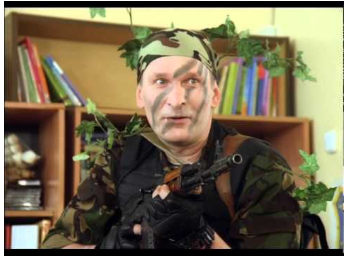 Проведите сравнительный анализ двух продемонстрированных подходов к ведению урока, выявите их отличия и возможные сходства в формате таблицы.
Ответьте на вопросы:А) Какой из продемонстрированных подходов, на Ваш взгляд, наиболее эффективен? Почему?_____________________________________________________________________________________________________________________________________________________________________________________________________Б) Какие достоинства и недостатки Вы можете выделить в обоих подходах? Перечислите.______________________________________________________________________________________________________________________________________________________________________________________________________Раздел 3. «Залог успеха»Прочитайте текст: В 6-й «а» перевели мальчика Юру, который не успевал по русскому языку. В классе, куда он попал, русский язык преподавал очень внимательный к детям и талантливый педагог. Подросток был умным и сообразительным учеником, но с учителем русского языка в предыдущем классе отношения не сложились. И Юра стал пропускать уроки русского языка и небрежно относился к заданиям по этому предмету. Новая учительница через несколько уроков предложила Юре заниматься дополнительно после уроков. Однажды в минуту откровенности он сказал ей: – Екатерина Алексеевна, не трудитесь зря. Не тратьте напрасно время. Мне ничего не поможет. Я не буду успевать, мне это давно известно. Я неспособный.– Откуда тебе известно?– Все так говорят.– И ты веришь в это?– Верю…– Придется тебе доказать обратное. Ты слышал выражение: кто хочет – тот добьется? И ты можешь добиться. Надо только много работать. Давай заниматься. Занимались они усердно целую четверть. И вот Юра получил первую четверку по русскому языку. Она была вполне заслуженной. Мальчик хорошо ответил на уроке и выполнил грамотно письменное задание. На следующий день пришла к учительнице мама Юры.– Скажите, пожалуйста, это правда, что мой сын получил четверку по русскому языку?– Правда. Он стал лучше заниматься.– Екатерина Алексеевна, Вы не представляете, что у нас было вчера дома. Прибегает Юрий из школы и с порога кричит: – Четверка! Четверка! – Я не сразу поняла, в чем дело. Спрашиваю: какая четверка? – Учительница мне поставила четверку по русскому языку. Успех окрылил подростка. С тех пор Юрий стал усерднее учиться не только по русскому языку. Случались, конечно, и промахи. Но по русскому языку он уже успевал и шел на уроки с интересомОтветьте на вопросы:А) Что является залогом успеха Юры?___________________________________________________________________________________________________________________________________________________________________________________________________Б) Дайте оценку педагогическим действиям учителя___________________________________________________________________________________________________________________________________________________________________________________________________В) Подтверждает ли приведенный факт утверждение В. А. Сухомлинского, что «обучение – не механическая передача знаний от учителя к ребенку, а прежде всего человеческие отношения»?___________________________________________________________________________________________________________________________________________________________________________________________________Г) Назовите основной механизм изменения отношения Юры к обучению___________________________________________________________________________________________________________________________________________________________________________________________________Раздел 4. «Методическая разработка»Разработайте сценарий внеурочной деятельности или инструкцию для проведения классного часа. Необходимо указать тему, название, целевую группу (возраст, класс), цели, задачи, актуальность, планируемые результаты._________________________________________________________________________________________________________________________________________________________________________________________________________________________________________________________________________________________________________________________________________________________________________________________________________________________________________________________________________________________________________________________________________________________________________________________________________________________________________________________________________________________________________________________________________________________________________________________________________________________________________________________________________________________________________________________________________________________________________________________________________________________________________________________________________________________________________________________________________________________________________________________________________________________________________________________________________________________________________________________________________________________________________________________________________________________________________________________________________________________________________________________________________________________________________________________________________________________________________________________________________________________________________________________________________________________________________________________________________________________________________________________________________________________________________________________________________________________________________________________________________________________________________________________________________________________________________________________________________________________________________________________________________________________________________________________________________________________________________________________________Раздел 5. «На новый лад»Перефразируйте цитаты Великих педагогов на современный лад. Цитата должна отражать современные реалии и современные требования к системе образования.А) "Мы лишаем детей будущего, если продолжаем учить сегодня так, как учили этому вчера" (Д. Дьюи)___________________________________________________________________________________________________________________________________________________________________________________________________Б) "Считай несчастным тот день и тот час, в которые не усвоил ничего нового и не прибавил к своему образованию" (Я.А. Коменский)___________________________________________________________________________________________________________________________________________________________________________________________________В) "Послушайте - и Вы забудете, посмотрите - и Вы запомните, сделайте - и Вы поймете" (Конфуций)___________________________________________________________________________________________________________________________________________________________________________________________________Информация для экспертов ОлимпиадыРаздел 1.  «Тестовая часть»  5 вопросов по 1 баллу за каждый правильный ответМаксимум: 5 балловРаздел 2.  «Педагогическая хитрость»Максимум:  20 балловРаздел 3 «Залог успеха»Максимум: 20 балловРаздел 4 «Методическая разработка»Максимум: 40 балловРаздел 5. «На новый лад»"Мы лишаем детей будущего, если продолжаем учить сегодня так, как учили этому вчера" (Д. Дьюи)"Считай несчастным тот день и тот час, в которые не усвоил ничего нового и не прибавил к своему образованию" (Я.А. Коменский)"Послушайте - и Вы забудете, посмотрите - и Вы запомните, сделайте - и Вы поймете" (Конфуций)Максимум: 15 балловМаксимальное количество баллов за Олимпиаду: 100 балловМОДУЛЬ 2. Олимпиада по педагогике и психологиидля обучающихся психолого-педагогических классов (Вариант 2)Раздел: Выполнение тестовых заданий по ПсихологииВыберите правильный вариант ответа.Лидер – это …лицо в группе, пользующееся большим авторитетом и обладающее влиянием, которое проявляется как управляющие действия. лицо в группе, занимающее главную должность, например, кураторначальник в коллективе подчиненныхВыберите правильный вариант ответа.Мотив - это:относительно законченные элементы деятельности.то, на что направлена деятельность.то, что побуждает человека к деятельностиВыберите правильный вариант ответаЦель - это:относительно законченные элементы деятельности.то, на что направлена деятельность.то, что побуждает человека к деятельности.Выберите правильный вариант ответа. Поступок это:активное взаимодействие человеком со средой, в котором он достигает сознательно поставленной цели;действия, выполняя которое, человек осознает его значение для других людей;основная единица анализа деятельности.Выберите правильный вариант ответа.Какие характеристики соответствуют понятию «группа»: доверие, территориальность, принятие, чувство «Мы», эмпатия, общая цель, совместная деятельность, групповое мышление, общая мотивация, переживание принадлежности к группе, общие нравственные ценности. взаимная симпатия, внутригрупповой конфликт, власть лидера, комплекс неполноценности.общение, избегание одиночества, общее помещение, страх, зависимость.тенденция к подчинению, безопасность, дружба, увлечение и хобби.Выберите правильный вариант ответа.Что означает термин «невербальный»? словесный; неречевой; языковой;лингвистический.Выберите правильный вариант ответа. Какой из нижеприведенных примеров может служить примером невербальной коммуникации?танец;учебник; телефонный звонок; сообщение, переданное по факсу.Выберите правильный вариант ответа. Кто из следующих персонажей, вероятнее всего, имеет высокую и при этом адекватную самооценку? Саша, который любит играть с детьми младше себя; Ирина, которая любит комплименты; Таня, которая победила в спортивном соревновании; Игорь, который всех критикует.Раздел: Выполнение тестовых заданий по Педагогике1. Установите последовательность уровней общего образования, установленных в Российской Федерации2. Выберите правильный вариант ответа.Особый вид социальной деятельности, направленный на передачу от старших поколений младшим накопленных человечеством культуры и опыта, – это: педагогические способности педагогическая компетентность педагогическая деятельность профессия.3. Продолжите фразу.Повторяющиеся асоциальные проступки детей и подростков, которые складываются в определенный устойчивый стереотип действий, нарушающих правовые нормы, но не влекущих уголовной ответственности определяются как…девиантное поведение,делинквентное поведение,криминальное поведение,агрессивное поведение4. Выберите правильный вариант ответа.Этап профессиональной подготовки педагога, который реализуется в старших классах общеобразовательной школы в рамках профильного образования, называется… дополнительное профессиональное образованиепрофессиональное образованиедопрофессиональное обучениепедагогическая интернатура 5. Выберите правильный ответ.Диалогический метод обучения, позволяющий подводить учеников к пониманию нового материала с помощью системы вопросов, называется …беседой рассказомобъяснениемупражнением6. Выберите правильный вариант ответа. Как расшифровывается аббревиатура ТРИЗ – методики, широко применяемой в педагогике.технология решения изобретательских задачтеория развития исследовательских знанийтеория решения изобретательских задачтехнология разработки исследовательских задач7. Дополните фразу. Предметом дидактики являются процессы ___________ и _________, которые тесно связаны с воспитанием и входят в него как органический компонент (М.Н. Скаткин).8. Установите соответствие между понятием и его формулировкой (Федеральный закон «Об образовании в РФ»).9. Установите соответствие между методами воспитания и их группой в соответствии с классификацией Ю.К. Бабанского.10. Установите соответствие.11. Установите соответствие между этапами проекта и основным содержанием деятельности в ходе их реализации.12. Установите хронологическую последовательность создания педагогических трудов.Раздел: Анализ текстаПрочитайте текст В.А. Сухомлинского «Как доносить до сознания воспитанников смысл труда учителя». Используя содержание текста, приведите не менее 4 высказываний, с помощью которых автор раскрывает смысл труда учителя. Согласны ли вы с мнением автора? Обоснуйте свою позицию.КАК ДОНОСИТЬ ДО СОЗНАНИЯ ВОСПИТАННИКОВСМЫСЛ ТРУДА УЧИТЕЛЯ* Уважай, почитай учителя. Учитель отдает свою энергию, свой ум и талант, свою жизнь во имя того, чтобы ты стал настоящим гражданином нашей Родины, патриотом …, человеком с благородной душой, беспокойным сердцем, ясным умом, чистой совестью, золотыми руками. У настоящего учителя … самая трудная и самая радостная жизнь, трепетно волнующее и мучительно сложное творчество, непостижимо тонкие и вечно совершенствующиеся инструменты, которыми он воздействует на человеческую душу. Учитель творит Человека; эти же мудрые и трудные слова можно сказать только о матери и отце. Знай, что великое счастье учителя – это то, что ты стал таким, каким создал тебя в своем представлении учитель как свой идеал. ...Работа педагога – это прежде всего напряженный труд сердца, но лишь потому, что это труд сердца, это и творчество разума. Помни, что нет в мире ни одной более тяжелой, более изнурительной для сердца работы, чем работа педагога. …Не забывай, что чем легче, радостнее познавать мир тебе, чем глубже воодушевляет тебя мысль, думание, осознание собственного величия познающего, мыслящего одаренного существа, тем ярче сгорает сердце учителя в пламени любви и вдохновения. Не забывай еще одной очень важной, прозаической истины: учителю надо обладать огромным талантом человеколюбия и безграничной любовью к своему труду и прежде всего к детям, чтобы на долгие годы сохранить бодрость духа, ясность ума, свежесть впечатлений, восприимчивость чувств – без этих качеств труд педагога превращается в муку. …Без личности учителя – авторитетной, несгибаемой, непоколебимой в глазах питомца – идеал превращается в знамя, оставленное знаменосцем, лежащее мертвым куском материи. Корень многих бед воспитания как раз и кроется в том, что зачастую питомца призывают следовать за знаменем, в то время как это знамя никто не несет. Быть знаменосцем идеала, нести на своем знамени огонь идеального – вот в чем секреты и тайны педагогического авторитета. Как тонко чувствуют дети в своем воспитателе знаменосца, как умеют они распознать, где истинный огонь, а где фальшь! …Дети уважают учителя, влюбленного в труд. Одухотворенность трудом, способность педагога зажигаться интересами дела – это огонек, который как бы завораживает детей, изумляет их, пробуждает у них восторженное отношение к личности труженика. Талант педагога заключается прежде всего в способности одухотворяться трудом, но труд наш особенный: это духовный порыв, непреодолимое стремление видеть в своем питомце то, чем вы дорожите в самом себе. … В центре этического «я» учителя стоит его отношение к знаниям, умственному труду, науке, образованности, чтению, книге. В облике своего воспитателя дети должны видеть безграничную преданность умственной жизни, науке. Детей покоряет влюбленность учителя в знания. Если вы хотите быть уважаемым, будьте проводником детей на тропинке удивления, изумления перед истиной, которую вы открываете совместно с детьми. А детям кажется, что открыватели – они, вы только их помощник, без которого они не могут обойтись. …Если истины, которые вы постигаете вместе с питомцами, становятся их убеждениями, если ваш питомец верит вам – он верит и в истину. *Сухомлинский, В.А. Как воспитать настоящего человека [Текст]. – М: Педагогика, 1990. – 292 с.Решение кейсаУчитель предлагает обучающимся решить, как будет проходить выпускной вечер. Мнения ребят разделились (одни требуют ресторан и дискотеку, другие предлагают активный отдых в загородном клубе), что приводит к расколу в коллективе, к конфликту.Решите проблему путем выбора наиболее приемлемого варианта для сохранения коллектива.МОДУЛЬ 3. Примерный сценарий образовательного мероприятия для обучающихся психолого-педагогических классов«Школа будущего педагога»Цель - формирование у обучающихся психолого-педагогических классов целенаправленной профессионально-педагогической ориентации, устойчивого интереса к педагогической деятельности.Задачи: Выявление позиции современного обучающегося к значимости педагогической профессии;Развитие позитивного отношения к профессии «учитель»;Формирование имиджа учителя современной школы;Развитие критического мышления: умений думать, анализировать, размышлять, выдвигать собственную точку зрения и аргументировать ее;Стимулирование творческой и познавательной активности обучающихся;Выявление психолого-педагогической компетентности обучающихся.Задание 1 «Знакомство»(необходимы фломастеры, карандаши, ручки, малярный скотч)Необходимо на кусочке скотча написать свое имя (как Вы хотите, чтобы все участники обращались к Вам). После этого все называют свое имя и ассоциацию о себе.Время выполнения: 5 минутЗадание 2 «Конвейер» (необходимы карточки (на 3 команды: 3 цвета карточек, 3 разных фигуры, 3 разных цифры; карточки с цитатами, слайды, секундомер)1 перемешивание по цвету карточки: рассказ о себе, кто, что, чем занимается2 перемешивание по цифре на карточке: хобби, любимая книга, мой девиз по жизни3 перемешивание по фигуре на карточке: Цитаты и отношение к этой цитатеВремя выполнения: 15 минут Правила мероприятия и работы в команде:1. Правило окончания времени – закончилось время выполнения, закончились обсуждения;2. Правило поднятой руки – ведущий поднимает руку – все участники поднимают руку и заканчивают обсуждение (так мы понимаем, что слышим и видим друг друга)3. В команде необходимо выбрать: а) капитана – человек, который будет записывать идеи, выбирать лучшие и отвечать за команду; б) человека, который будет следить за временем и говорить команде, что пора определиться, пора заканчивать.4. Правила активной работы – участвуют все!Задание 3 «Буратино – молодой учитель» (необходимы ватманы с «пустой» головой Буратино 9шт, слайды, фломастеры, карандаши)Перед Вами находится голова Буратино. Представим, что он выпускник вуза, который пошел работать в школу. У него абсолютно нет опыта (кроме педагогической практики), все знания, которые он получил в вузе перемешались в его голове. Вспомните себя на месте Буратино. Сегодня мы с Вами поможем ему стать хорошим учителем. Вам необходимо заполнить его голову необходимой информацией, которая будет соответствовать запросу на слайдах (цели, планы, итд). Размещайте их так, как считаете нужным в рамках головы молодого педагога Буратино.1. ЦЕЛИ2. ЗАДАЧИ3. ПЛАНЫ4. ВОЗМОЖНОСТИ РЕАЛИЗАЦИИ СЕБЯ5. ЖЕЛАНИЯВремя выполнения: 25 минут (на каждый пункт 5 минут)Отлично, у вас на столах есть точно такой же Буратино. Вам необходимо в ней разместить всю информацию по полочкам, структурировать ее, для того, чтобы из разобрать «кашу в голове».Время выполнения: 10 минутМы просим командиров и их помощников выйти и рассказать нам о том, что у них получилось. На презентацию каждой команды: 3 минутыЗадание 4 «Актуальные проблемы»1. Выбор актуальной проблемы для молодого педагога в образовании– фиксация ее на ватмане (3 минуты)2. Шкала времени (на слайде – на ватмане) (1 минута)2011____________2021____________20313. 2011 год – существовала ли данная проблема, суть проблемы (5 минут)4. 2031 год – будет ли существовать данная проблема в 2031 году, как она будет выглядеть (5 минут)5. 2011-2021 год – причины возникновения проблемы в 2021 году, что привело к тому, что в 2021 году существует данная проблема в таком виде – события, условия. (7 минут)6. 2021-2031 год – Пути решения, комплекс мероприятий (для кого, кто что должен сделать) (7 минут)Время выполнения: 28 минутПрезентация: по 2 минуты у каждой командыПодведение итоговПример карточек участника (цифры, фигуры и цвет карточек меняются между собой для разделения участников по разным командам все три этапа): 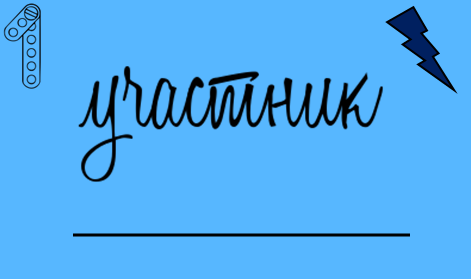 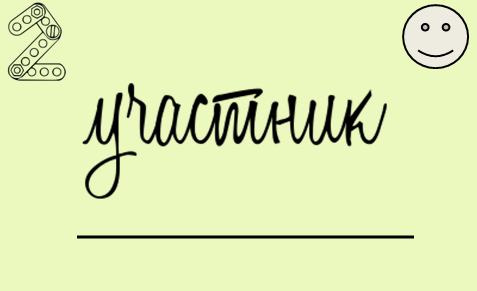 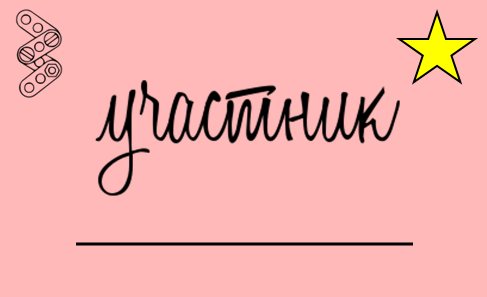 Пример карточки с цитатами: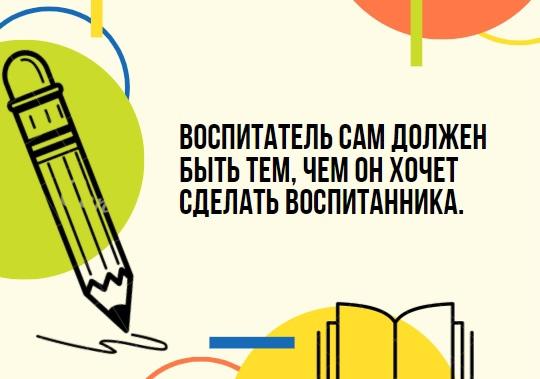 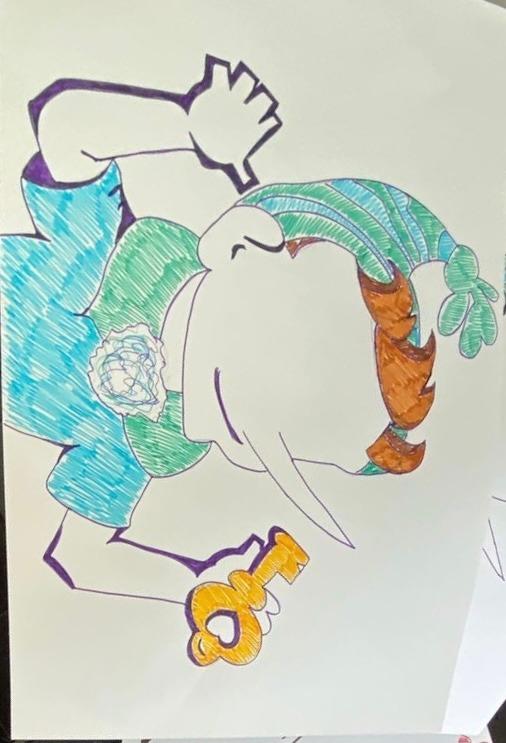 Пример «Буратино»:МОДУЛЬ 4. Примерный сценарий образовательного мероприятия для обучающихся психолого-педагогических классов«Мы вместе»Ход действия построен на постоянной включенности обучающихся в предложенное действие. Для проведения мероприятия необходимо техническое оборудование, обеспечивающее воспроизведение звукового материала. Это может быть компьютер со звуковыми колонками. Поскольку предполагаемая классная аудитория – не более 30 человек, микрофон для мероприятия не требуется. При наличии видеопроекционного оборудования возможно на экран вывести иллюстрационный материал, поясняющий ход занятия.Для данного мероприятия выбирается учебная аудитория, способная вместить один учебный класс, как правило, до 30 человек. Программа рассчитана на активное игровое взаимодействие участников. В этом случае парты не нужны. Стулья располагаются по периметру аудитории. Предусмотрены игровые задания, в которых участники сидят на стульях, а также задания, которые участники выполняют в центре аудитории.Перед началом мероприятия обучающимся сообщается, что данная программа рассчитана на школьников младших классов, поэтому, если используемый игровой материал покажется обучающимся слишком «детским», просьба действовать, ощущая себя представителем данной возрастной группы.Сценарный ход мероприятияУчастники располагаются на стульях, стоящим по периметру учебной аудитории. Фоном звучат мелодии о дружбе, например, песня «Дружба – это не работа» музыкальной группы Барбарики и подобные.Ведущий произносит вступительное слово: По данным Всероссийской переписи населения, в России проживают представители более 160 народов. На протяжении многих веков разные народы нашей многонациональной страны живут дружно, не только не дискредитируя другие культуры, но и взаимно обогащаясь богатством разных национальных культур.Итак, Россия многонациональна, богата и удивительна. Здесь живут люди 160-ти национальностей. Живут, дружат, помогают друг другу на протяжении многих веков.Какие национальности знаете Вы?С этой фразой ведущий обращается к аудитории. Проходит игра «Назови национальность». Участники называют свои варианты.Ведущий: Как приветствуют друг друга представители разных народов, что говорят при этом?Участники называют приветствия разных народов.Игра «Путешествие»Ведущий: Я предлагаю прямо сейчас совершить путешествие по нашему многонациональной России. Для этого нам нужно встать, найти себе пару. Далее нам нужно создать два круга таким образом. Пары встают по кругу: один участник спиной в центр круга, другой – наружу. Таким образом у нас получается 2 круга: внешний и внутренний. Участники обоих кругов берутся за руки. Под музыку участники двигаются с правой ноги: внешний круг по часовой стрелке, внутренний – против часовой. Как только музыка останавливается, останавливаются и участники. Напротив каждого участника из внешнего круга оказывается участник из внутреннего круга. Мы попадаем в гости к народу. Какому – угадайте. У этого народа приняты объятия и троекратное целование в обе щеки (Россия). Я прошу вас поприветствовать друг друга по русской традиции.Участники исполняют приветствие.Ведущий: Мы движемся дальше.По аналогии игра проводится дальше. Возможные варианты приветствий.- объятие и троекратное целование поочередно в обе щеки (Россия);- руки скрещены на груди, легкий поклон (Китай);- рукопожатие и поцелуй в обе щеки (Франция);- ладони сложены перед лбом, легкий поклон (Индия);- руки и ладони вытянуты по бокам, легкий поклон (Япония);- ладони лежат на предплечьях партнера, поцелуй в щеки (Испания);- простое рукопожатие и взгляд в глаза (Германия);- мягкое рукопожатие обеими руками, касание только кончиками пальцев (Малайзия);- потереться друг о друга носами (эскимосская традиция).Игра «Дрозд»Участники стоят в 2 круга: внутренний и внешнийВедущий: Вы знаете, есть такая игра, в которой приветствуют друг друга не люди, а птицы. Игра называется «Дрозд». Запоминайте слова и движения, чтобы затем повторить их.Участники до сих пор стоят в двух кругах. Ведущему необходимо найти себе в пару еще одного человека, можно педагога для того, чтобы участвовать в игре лично. Ведущий задает темп игры. Игра проводится с убыстрением темпа.Ведущий: Ты – дрозд и я – дрозд.На эти слова ведущий указывает на партнера, затем на себя. Здесь и далее желателен тактильный контакт участников. То есть желательно прикасаться к партнеру.Ведущий: У тебя нос, и у меня нос.Прикасаемся к носу партнера и к своему носу.Ведущий: У тебя щечки красные, и у меня щечки красные.Прикасаемся к щекам.Ведущий: У тебя губки алые, и у меня губки алые.Легкое прикосновение к уголкам губ.Ведущий: Мы с тобой два друга, Любим мы друг друга.Руки раскрываются для объятий, затем партнеры обнимаются. Производится переход участников – делается один шаг. Внешний круг – против часовой стрелки, внутренний – по часовой стрелке. Повторяется цикл игры. Игру целесообразно проводить до тех пор, пока участниками не будет пройден полный круг. Как уже было сказано, от раза к разу игра проходит с убыстрением. В конце игры ведущий благодарит участников.Танец «Летка-енка»Участники становятся в круг.Ведущий: Сейчас я предлагаю побывать в гостях у еще одного народа. Как утверждают ученые, большая часть представителей этого народа происходит от небольшой популяции, сформировавшейся в результате миграции уральских племен 2-4 тысячи лет тому назад. Так предки какого народа жили на Урале? (финнов).Ведущий: Танец, название которого в переводе на русский язык звучит как «качаться», «покачиваться», пришел из Финляндии в нашу страну и стал чрезвычайно популярным. Это Летка-енка.Ведущий разучивает с участниками танец. Танец состоит из 3-х элементов.«Круг». Участники встают в круг, держатся за руки. Подпрыгивая на левой ноге, участник выбрасывает вперед правую ногу 2 раза. Ведущий произносит: «Правая, правая». Затем то же самое с левой ноги. Ведущий произносит: «Левая, левая». Далее участники делают прыжок по направлению к центру круга, затем в обратную сторону. Ведущий произносит: «Вперед, назад». Три прыжка вправо. Ведущий произносит: «Раз, два, три». Это один цикл движений.«Лодочка». Участники встают парами лицом друг к другу. Берутся за руки в положении «Лодочка». И проделывают аналогичный цикл движений. 2 маха правой ногой, два – левой, прыжок друг к другу, прыжок друг от друга, три прыжка по кругу вокруг воображаемой оси между участниками против часовой стрелки. На соответствующие движения ведущий произносит: «Правая, правая. Левая, левая. Друг к другу, друг от друга. Прыжок, прыжок, прыжок».«Змейка». Участники становятся друг за другом, берутся за талию впереди стоящего участника. Движения аналогичные предыдущим. Только вместо прыжков по кругу – прыжки вперед. На соответствующие движения ведущий произносит: «Правая, правая. Левая, левая. Вперед, назад. Вперед, вперед, вперед».Когда танец выучен, включается музыка. Мы используем музыкальную композицию танца в исполнении группы Дарлинг (Darling). После вступления ведущий произносит очередность фигур. В каждой фигуре целесообразно совершать 4-8 танцевальных циклов. Для фигуры «Змейка» возможен разворот участников на 180 градусов.Танец «Маленьких утят».Участники стоят в круге.Ведущий: Еще один чрезвычайно популярный в нашей стране танец пришел из другой западноевропейской страны. Неизменный атрибут ежегодного немецкого праздника «Октоберфест». А вот его автор — французский аккордеонист Томас Вернер (1957г.). Танец маленьких утят.Поскольку большинство участников знакомы с танцем, он не требует предварительного разучивания. Ведущий под музыку проговаривает движения танца: «Клювики, крылышки, хвостики, хлопки». В припеве участники могут двигаться по кругу приставными шагами (прыжками), либо прыжками кружиться на месте. Возможны варианты усложнения танца. Например, хлопки совершать перед собой, за спиной, под ногой, перед собой. Возможны другие варианты.После такой активной игровой части участникам предлагается сесть на стулья.Игра – викторина «Иностранные пословицы»Участники садятся на стулья.Ведущий: Благодаря Интернету у нас появилась возможность совершать виртуальные путешествия по разным странам. А благодаря программам-переводчикам стирается языковой барьер. Недавно я нашел и перевел на наш язык несколько иностранных пословиц, которые мне показались очень интересными. Вот, например, фины говорят: Тот не заблудится, кто спрашивает. А есть в нашей культуре пословицы с подобным смыслом?Правильный ответ: «Язык до Киева доведет» и другие.Возможные варианты пословиц.(Финляндия) Тот не заблудится, кто спрашивает(Африка) Сын леопарда – тоже леопард(Тибет) Куда лопата ведет, туда вода течет(Англия) После обеда приходится платить(Франция) Ошпаренный петух от дождя убегает(Англия) Все хорошо в свое время(Англия) Маленький горшок хорошо нагревается(Афганистан) Верблюда под мостом не спрячешь(Вьетнам) Прежде, чем сказать, поверни язык семь раз(Греция) Бойся тихой реки, а не шумной(Испания) Большая рыба живет в больших водах(Германия) Молчаливый рот – золотой рот(Бельгия) Сваренной рыбе вода не помогает(Польша) Пика не кладется в мешок 5*Ведущий: Получается, что, в разных странах народная мудрость одинаковая?Скорее всего будет утвердительный ответ участников.Командные конкурсыДалее участники делятся на 2-3 команды. Желательно, чтобы в каждой команде было от 8 до 12 человек.Ведущий обращается к аудитории: Ребята, посмотрите друг на друга. Что у Вас есть общего?Участники приводят варианты: живем на Урале, ходим в школу, учимся в одном классе и т.д.Ведущий: Чем вы отличаетесь?Участники: именами, полом, прической и т.д.Ведущий: Я предлагаю на основе наших отличий устроить очень интересную игру. Но для начала я предлагаю придумать командам название и девиз, под которым вы будете соревноваться.Команды придумывают название, девиз, дружно их произносят.Конкурс 1. «Перестроение»Ведущий: Внимание – первое задание. Я предлагаю участникам построиться в одну линию по первой букве имени в алфавитном порядке: от А до Я. Какая команда справится быстрее?Фоном включается динамичная музыка, участники совершают перестроение. Далее даются аналогичные задания.Варианты перестроений.По первой букве имени.По дню рождения.По месяцу рождения.По номеру дома.По названию улицы.Конкурс 2. «Подарок жителям планеты Земля»Ведущий: Следующее задание – всей командой придумать символ подарка для жителей нашей планеты и изобразить его. Обязательное условие – участвовать всем! На выполнение задания дается 2 минуты. Далее – показ. Если «Болельщики» угадают с 3-х попыток, что вы изображаете, вам полагается победное очко.Фоном звучит динамичная музыка. «Болельщиками» становятся присутствующие на мероприятии педагоги.Конкурс 3. «Песни о мире и дружбе»Ведущий: Сейчас я предлагаю каждой команде вспомнить песни, в которых поется о мире и дружбе. Задача команды – вспомнить и пропеть один куплет или припев такой песни. Обязательное условие – чтобы дружно пели все участники команды. Далее ход переходит к следующей команде. И так до тех пор, пока какая-либо команда не сможет вспомнить песню заданной тематики.Проходит несколько циклов конкурса по усмотрению ведущего.Конкурс 4. «Танцы народов мира»Ведущий: Финальный конкурс – танцевальный. Сейчас прозвучит несколько мелодий танцев разных народов. Задача команд – полным составом исполнить танец. Будет оцениваться энергичность, артистизм, слаженность и массовость исполнения. Начинаем!Звучат мелодии. При необходимости ведущий подсказывает движения танца.Также возможно аннотирование исполняемых танцев.Лезгинка — танец горных народов Кавказа.Ламбада — танец, возникший на севере Бразилии, в штате Пара. Популяризирован в конце 1980-х - начале 1990-х во всём мире, в том числе и в СССР.Канкан - (фр. cancan «сплетня; скандал») — энергичный и откровенный французский танец.Чарльстон - танец, названный в честь города Чарльстон в Южной Каролине США.Рок-н-ролл в переводе с английского обозначает - «качайся и крутись» - жанр популярной музыки, получивший распространение в США в конце 1940-х — начале 1950-х годов. Сформировался из комбинации элементов афроамериканских и «белых» жанров.После соревнований команды строятся. Ведущий объявляет, что победила «дружба».«Хоровод исполнения желаний»Ведущий: Дорогие ребята, у меня для вас приготовлен сюрприз. У вас есть какое-нибудь заветное желание?Участники: Да!Ведущий: Хотите, чтобы оно исполнилось?Участники: Да!Ведущий: Есть старинный обряд – Хоровод исполнения желаний. Для того, чтобы Ваше желание исполнилось, нужно три раза исполнить все движения этого хоровода. После третьего раза нужно поднять руки вверх, три раза крикнуть «Ура». И ваши желания обязательно исполнятся. Вы согласны?Участники: Да!Во время танца ведущий дает танцевальные движения: хоровод идет «по часовой стрелке», в обратную сторону. Участники поднимают руки вверх и кружатся в одну сторону, затем в обратную. Берутся за руки, идут в центр круга. Затем из центра. Это полный цикл движений. В конце 3-го цикла участники остаются в центре круга, поднимают руки вверх, 3 раза кричат: «Ура».Заключительное словоПроизносится под пе6сню группы Барбарики «Дружба – это не работа».Ведущий: Дорогие ребята! Мы сегодня поиграли благодаря тому, что на Земле существуют разные люди, разные народы, разные игры. Если бы все были одинаковыми, каким бы был наш мир: интересный или скучный, однообразный?Участники отвечаютВедущий: Каков мир, в котором все разные?Участники отвечаютВедущий: И вас не напрягло, что мы все такие разные собрались вместе?Участники отвечаютВедущий: Могу я сделать вывод о том, что, если мы вместе – в этом наша сила. И все мы разные – в этом наше богатство?Участники отвечают.После мастер-класса с обучающимися проводится рефлексивная фаза, а именно анализ использованной совокупности игровых форм, условий, методов, средств и критериев достижения образовательного результата.РАЗРАБОТЧИКИ УЧЕБНО-МЕТОДИЧЕСКИХ МАТЕРИАЛОВПримерный учебный план для параллелей 7–9-х классовПримерный учебный план для параллелей 7–9-х классовПримерный учебный план для параллелей 7–9-х классовПримерный учебный план для параллелей 7–9-х классовПримерный учебный план для параллелей 7–9-х классовПримерный учебный план для параллелей 7–9-х классовУровень образования: основное общее образованиеУровень образования: основное общее образованиеУровень образования: основное общее образованиеУровень образования: основное общее образованиеУровень образования: основное общее образованиеУровень образования: основное общее образованиеФорма обучения: очнаяФорма обучения: очнаяФорма обучения: очнаяФорма обучения: очнаяФорма обучения: очнаяФорма обучения: очнаяПериод действия: с 01.09.2021 по 31.05.2024Период действия: с 01.09.2021 по 31.05.2024Период действия: с 01.09.2021 по 31.05.2024Период действия: с 01.09.2021 по 31.05.2024Период действия: с 01.09.2021 по 31.05.2024Период действия: с 01.09.2021 по 31.05.2024Предметные областиНаименования учебных предметов7 класс8 класс9 классФормы промежуточной аттестацииМатематика и информатикаАлгебра333На усмотрение образовательной организацииМатематика и информатикаГеометрия222На усмотрение образовательной организацииМатематика и информатикаИнформатика111На усмотрение образовательной организацииОбщественно- научные предметыИстория России. Всеобщаяистория222На усмотрение образовательной организацииОбщественно- научные предметыГеография222На усмотрение образовательной организацииОбщественно- научные предметыОбществознание111На усмотрение образовательной организацииЕстественные наукиФизика223На усмотрение образовательной организацииЕстественные наукиБиология122На усмотрение образовательной организацииЕстественные наукиХимия22На усмотрение образовательной организацииФизическая культура и основыбезопасностижизнедеятельностиФизическая культура222На усмотрение образовательной организацииФизическая культура и основыбезопасностижизнедеятельностиОсновы безопасности жизнедеятельности11На усмотрение образовательной организацииИностранные языкиИностранный язык(английский)333На усмотрение образовательной организацииИностранные языкиВторой иностранный язык11На усмотрение образовательной организацииРусский язык и литератураЛитература223На усмотрение образовательной организацииРусский язык и литератураРусский язык433На усмотрение образовательной организацииРодной язык и литератураРодная литература(русская)1На усмотрение образовательной организацииРодной язык и литератураРодной язык (русский)1На усмотрение образовательной организацииИскусствоИзобразительное искусство1На усмотрение образовательной организацииИскусствоМузыка11На усмотрение образовательной организацииТехнологияТехнология21На усмотрение образовательной организацииИтого:Итого:303132На усмотрение образовательной организацииЧасть, формируемая участниками образовательных отношенийИскусство общения 111На усмотрение образовательной организацииЧасть, формируемая участниками образовательных отношенийПредметы психолого-педагогической направленности11На усмотрение образовательной организацииИтого нагрузка:Итого нагрузка:221На усмотрение образовательной организацииМаксимально допустимая аудиторная недельная нагрузка при пятидневной неделе (требования СанПиН)Максимально допустимая аудиторная недельная нагрузка при пятидневной неделе (требования СанПиН)323333Предметные областиУчебные предметыУровень изученияпредметаКоличество часов в неделюКоличество часов в неделюФорма промежу- точной аттестацииПредметные областиУчебные предметыУ – углубленныйБ- базовыйXXIФорма промежу- точной аттестацииОбязательная частьРусский язык и литератураРусский языкУ33Русский язык и литератураЛитератураБ33Родной язык и родная литератураРодной языкБ11Иностранные языкиИностранный языкУ66Общественные наукиИсторияУ44Общественные наукиОбществознаниеБ22Математика и информатикаМатематикаБ44Естественные наукиАстрономияБ1Естественные наукиЕстествознаниеБ33Физическая культура, экология и основыбезопасностижизнедеятельностиФизическая культураБ22Физическая культура, экология и основыбезопасностижизнедеятельностиОсновы безопасности жизнедеятельностиБ11Индивидуальный учебныйпроект11Итого часов обязательной части учебного планаИтого часов обязательной части учебного плана3130Часть, формируемая участниками образовательныхотношенийЧасть, формируемая участниками образовательныхотношенийПредметы психолого-педагогической направленностиПредметы психолого-педагогической направленностиЭК11Предметы и курсы по выбору образовательнойорганизацииПредметы и курсы по выбору образовательнойорганизацииФК23Итого часов части учебного плана, формируемой участниками образовательного процессаИтого часов части учебного плана, формируемой участниками образовательного процесса34Недельная образовательная нагрузкаНедельная образовательная нагрузка3434Предметные областиУчебные предметыУровень изученияпредметаКоличество часов в неделюКоличество часов в неделюФорма промежу- точной аттестацииПредметные областиУчебные предметыУ – углубленныйБ- базовыйXXIФорма промежу- точной аттестацииОбязательная частьРусский язык и литератураРусский языкУ33Русский язык и литератураЛитератураБ33Родной язык и родная литератураРодной языкБ11Иностранные языкиИностранный языкУ66Общественные наукиИсторияУ44Общественные наукиОбществознаниеБ22Математика и информатикаМатематикаБ44Естественные наукиАстрономияБ1Естественные наукиЕстествознаниеБ33Физическая культура, экология и основыбезопасностижизнедеятельностиФизическая культураБ33Физическая культура, экология и основыбезопасностижизнедеятельностиОсновы безопасности жизнедеятельностиБ11Индивидуальный учебныйпроект11Итого часов обязательной части учебного планаИтого часов обязательной части учебного плана3231Часть, формируемая участниками образовательныхотношенийЧасть, формируемая участниками образовательныхотношенийПредметы психолого-педагогической направленностиПредметы психолого-педагогической направленностиЭК22Предметы и курсы по выбору образовательнойорганизацииПредметы и курсы по выбору образовательнойорганизацииФК34Итого часов части учебного плана, формируемой участниками образовательного процессаИтого часов части учебного плана, формируемой участниками образовательного процесса56Недельная образовательная нагрузкаНедельная образовательная нагрузка3737Предметные областиУчебные предметыУровень изученияпредметаКоличество часов в неделюКоличество часов в неделюФорма промежу- точной аттестацииПредметные областиУчебные предметыУ – углубленный Б- базовыйXXIФорма промежу- точной аттестацииОбязательная частьРусский язык и литератураРусский языкБ11Русский язык и литератураЛитератураБ33Родной язык и родная литератураРодной языкБ11Иностранные языкиИностранный языкБ33Общественные наукиИсторияБ22Общественные наукиОбществознаниеБ22Математика и информатикаМатематикаУ66Математика и информатикаИнформатикаУ44Естественные наукиФизикаУ55Естественные наукиАстрономияБ1Физическая культура, экология и основыбезопасностижизнедеятельностиФизическая культураБ22Физическая культура, экология и основыбезопасностижизнедеятельностиОсновы безопасности жизнедеятельностиБ11Индивидуальный учебный проект11Итого часов обязательной части учебного планаИтого часов обязательной части учебного плана3231Предметы психолого-педагогической направленностиПредметы психолого-педагогической направленностиЭК11Предметы и курсы по выбору образовательнойорганизацииПредметы и курсы по выбору образовательнойорганизацииФК12Итого часов части учебного плана, формируемой участниками образовательного процессаИтого часов части учебного плана, формируемой участниками образовательного процесса23Недельная образовательная нагрузкаНедельная образовательная нагрузка3434Предметные областиУчебные предметыУровень изученияпредметаКоличество часов в неделюКоличество часов в неделюФорма промежу- точной аттестацииПредметные областиУчебные предметыУ – углубленный Б- базовыйXXIФорма промежу- точной аттестацииОбязательная частьРусский язык и литератураРусский языкБ11Русский язык и литератураЛитератураБ33Родной язык и родная литератураРодной языкБ11Иностранные языкиИностранный языкБ33Общественные наукиИсторияБ22Общественные наукиОбществознаниеБ22Математика и информатикаМатематикаУ66Математика и информатикаИнформатикаУ44Естественные наукиФизикаУ55Естественные наукиАстрономияБ1Физическая культура, экология и основыбезопасностижизнедеятельностиФизическая культураБ33Физическая культура, экология и основыбезопасностижизнедеятельностиОсновы безопасности жизнедеятельностиБ11Индивидуальный учебный проект11Итого часов обязательной части учебного планаИтого часов обязательной части учебного плана3332Предметы психолого-педагогической направленностиПредметы психолого-педагогической направленностиЭК22Предметы и курсы по выбору образовательнойорганизацииПредметы и курсы по выбору образовательнойорганизацииФК23Итого часов части учебного плана, формируемой участниками образовательного процессаИтого часов части учебного плана, формируемой участниками образовательного процесса45Недельная образовательная нагрузкаНедельная образовательная нагрузка3737Предметные областиУчебные предметыУровень изучения предметаКоличество часов в неделюКоличество часов в неделюФорма промежу- точной аттестацииПредметные областиУчебные предметыУ – углубленный Б- базовыйXXIФорма промежу- точной аттестацииРусский язык илитератураРусский языкБ11Русский язык илитератураЛитератураБ33Родной язык и родная литератураРодной языкБ11Математика	и информатикаМатематикаУ66Математика	и информатикаИнформатикаБ11Иностранные языкиИностранный языкБ33Естественные наукиХимияУ33Естественные наукиБиологияУ33Естественные наукиАстрономияБ1Общественные наукиИсторияБ22Общественные наукиОбществознаниеБ22Физическая культура, экология иосновыбезопасностижизнедеятельностиФизическая культураБ22Физическая культура, экология иосновыбезопасностижизнедеятельностиОсновы безопасности жизнедеятельностиБ11Индивидуальный проектИндивидуальный проектЭК11Итого часов обязательной части учебного планаИтого часов обязательной части учебного плана3029Часть, формируемая участниками образовательных отношенийЧасть, формируемая участниками образовательных отношенийПредметы психолого-педагогической направленностиПредметы психолого-педагогической направленностиЭК1 2Предметы и курсы по выборуПредметы и курсы по выборуФК33Итого часов части учебного плана, формируемой участниками образовательногоИтого часов части учебного плана, формируемой участниками образовательного45Недельная образовательная нагрузкаНедельная образовательная нагрузка3434Предметные областиУчебные предметыУровень изучения предметаКоличество часов в неделюКоличество часов в неделюФорма промежу- точной аттестацииПредметные областиУчебные предметыУ – углубленный Б- базовыйXXIФорма промежу- точной аттестацииРусский язык илитератураРусский языкБ11Русский язык илитератураЛитератураБ33Родной язык и родная литератураРодной языкБ11Математика	и информатикаМатематикаУ66Математика	и информатикаИнформатикаБ11Иностранные языкиИностранный языкБ33Естественные наукиХимияУ33Естественные наукиБиологияУ33Естественные наукиАстрономияБ1Общественные наукиИсторияБ22Общественные наукиОбществознаниеБ22Физическая культура, экология иосновыбезопасностижизнедеятельностиФизическая культураБ33Физическая культура, экология иосновыбезопасностижизнедеятельностиОсновы безопасности жизнедеятельностиБ11Индивидуальный проектИндивидуальный проектЭК11Итого часов обязательной части учебного планаИтого часов обязательной части учебного плана3130Часть, формируемая участниками образовательных отношенийЧасть, формируемая участниками образовательных отношенийПредметы психолого-педагогической направленностиПредметы психолого-педагогической направленностиЭК22Предметы и курсы по выборуПредметы и курсы по выборуФК45Итого часов части учебного плана, формируемой участниками образовательногоИтого часов части учебного плана, формируемой участниками образовательного67Недельная образовательная нагрузкаНедельная образовательная нагрузка3737Предметные областиУчебные предметыУровень изученияпредметаКоличество часов в неделюКоличество часов в неделюФорма промежу- точной аттестацииПредметные областиУчебные предметыУ –углубленный Б- базовыйXXIФорма промежу- точной аттестацииОбязательная частьРусский язык и литератураРусский языкБ11Русский язык и литератураЛитератураБ33Родной язык и родная литератураРодной языкБ11Иностранные языкиИностранный языкБ33Общественные наукиИсторияБ22Общественные наукиГеографияБ11Общественные наукиЭкономикаУ22Общественные наукиПравоУ22Общественные наукиОбществознаниеБ22Математика и информатикаМатематикаУ66Математика и информатикаИнформатикаБ11Естественные наукиАстрономияБ1Естественные наукиЕстествознаниеБ33Физическая культура, экология и основы безопасности жизнедеятельностиФизическая культураБ22Физическая культура, экология и основы безопасности жизнедеятельностиОсновы безопасности жизнедеятельностиБ11Индивидуальный учебный проект11Итого часов обязательной части учебного планаИтого часов обязательной части учебного плана3231Часть, формируемая участникамиобразовательных отношенийЧасть, формируемая участникамиобразовательных отношенийПредметы психолого-педагогической направленностиПредметы психолого-педагогической направленностиЭК1 1Предметы и курсы по выборуПредметы и курсы по выборуФК12Итого часов части учебного плана, формируемой участниками образовательного процессаИтого часов части учебного плана, формируемой участниками образовательного процесса2 3Недельная образовательная нагрузкаНедельная образовательная нагрузка3434Предметные областиУчебные предметыУровень изученияпредметаКоличество часов в неделюКоличество часов в неделюФорма промежу точной аттестацииПредметные областиУчебные предметыУ –углубленный Б- базовыйXXIФорма промежу точной аттестацииОбязательная частьРусский язык и литератураРусский языкБ11Русский язык и литератураЛитератураБ33Родной язык и родная литератураРодной языкБ11Иностранные языкиИностранный языкБ33Общественные наукиИсторияБ22Общественные наукиГеографияБ11Общественные наукиЭкономикаУ22Общественные наукиПравоУ22Общественные наукиОбществознаниеБ22Математика и информатикаМатематикаУ66Математика и информатикаИнформатикаБ11Естественные наукиАстрономияБ1Естественные наукиЕстествознаниеБ33Физическая культура, экология и основы безопасности жизнедеятельностиФизическая культураБ33Физическая культура, экология и основы безопасности жизнедеятельностиОсновы безопасности жизнедеятельностиБ11Индивидуальный учебный проект11Итого часов обязательной части учебного планаИтого часов обязательной части учебного плана3332Часть, формируемая участникамиобразовательных отношенийЧасть, формируемая участникамиобразовательных отношенийПредметы психолого-педагогической направленностиПредметы психолого-педагогической направленностиЭК22Предметы и курсы по выборуПредметы и курсы по выборуФК23Итого часов части учебного плана, формируемой участниками образовательного процессаИтого часов части учебного плана, формируемой участниками образовательного процесса43Недельная образовательная нагрузкаНедельная образовательная нагрузка3737Предметные области Учебные предметыУровеньКоличествочасов в неделюКоличествочасов в неделюКоличествочасов в неделюФорма промежу точнойаттестацииПредметные области Учебные предметыУровеньXXXIФорма промежу точнойаттестацииОбязательная частьРусский язык и литератураРусский языкУ333Русский язык и литератураЛитератураБ333Родной язык и родная  литератураРодной языкБ111Иностранные языкиИностранный языкБ333Общественные наукиИсторияБ222Общественные наукиГеография    Б111Общественные наукиОбществознаниеБ222Математика и информатикаМатематикаБ444Математика и информатикаИнформатикаБ111Естественные                 наукиФизикаБ222Естественные                 наукиАстрономияБ11Естественные                 наукиБиологияБ222Естественные                 наукиХимияБ222Физическая культура, экология и основы безопасности жизнедеятельностиФизическая культураБ222Физическая культура, экология и основы безопасности жизнедеятельностиОсновы безопасности жизнедеятельностиБ111Индивидуальныйучебный проект111Итого часов обязательной части учебного планаИтого часов обязательной части учебного плана313030Часть, формируемая участниками образовательных отношенийЧасть, формируемая участниками образовательных отношенийПредметы психолого-педагогической направленностиПредметы психолого-педагогической направленности122Предметы и курсы по выборуПредметы и курсы по выбору222Итого часов части учебного плана, формируемойучастниками образовательного процессаИтого часов части учебного плана, формируемойучастниками образовательного процесса344Недельная образовательная нагрузкаНедельная образовательная нагрузка343434Предметные областиУчебные предметыУровеньКоличествочасов в неделюКоличествочасов в неделюКоличествочасов в неделюФорма промежу точнойаттестацииПредметные областиУчебные предметыУровеньXXXIФорма промежу точнойаттестацииОбязательная частьРусский язык и литератураРусский языкУ333Русский язык и литератураЛитератураБ333Родной язык и родная  литератураРодной языкБ111Иностранные языкиИностранный языкБ333Общественные наукиИсторияБ222Общественные наукиГеография     Б111Общественные наукиОбществознаниеБ222Математика и информатикаМатематикаБ444Математика и информатикаИнформатикаБ111Естественные                 наукиФизикаБ222Естественные                 наукиАстрономияБ11Естественные                 наукиБиологияБ222Естественные                 наукиХимияБ222Физическая культура, экология и основы безопасности жизнедеятельностиФизическая культураБ333Физическая культура, экология и основы безопасности жизнедеятельностиОсновы безопасности жизнедеятельностиБ111Индивидуальныйучебный проект111Итого часов обязательной части учебного планаИтого часов обязательной части учебного плана323131Часть, формируемая участниками образовательных отношенийЧасть, формируемая участниками образовательных отношенийПредметы психолого-педагогической направленностиПредметы психолого-педагогической направленности222Предметы и курсы по выборуПредметы и курсы по выбору344Итого часов части учебного плана, формируемойучастниками образовательного процессаИтого часов части учебного плана, формируемойучастниками образовательного процесса566Недельная образовательная нагрузкаНедельная образовательная нагрузка373737№п/пНаименование темыНаименование темыКоличество часов10 класс10 класс10 класс10 класс1.Первое знакомство с психологией.Первое знакомство с психологией.42.Как устроена нервная система человека?Как устроена нервная система человека?33Строение и функции нейрона.Строение и функции нейрона.44.Коллективные объединения нейронов — нервные сети.Коллективные объединения нейронов — нервные сети.35.Как устроен головной мозг и как он работает?Как устроен головной мозг и как он работает?46.Исследование зрачкового рефлекса.Исследование зрачкового рефлекса.311 класс11 класс11 класс11 класс7.7.Темперамент как характеристика индивидных свойств человека38.8.Способности человека, одаренность и талант39.9.Познавательные процессы: как мы понимаем, думаем и запоминаем?7ИТОГОИТОГОИТОГО34№п/пНаименование темыНаименование темыКоличество часов10 класс10 класс10 класс10 класс1.Индивид. индивидуальность, личность. Личность и характерИндивид. индивидуальность, личность. Личность и характер22.Личность в современном мире. Движущие силы развития личности: понятие «личностного потенциала» и «ресурсов личности».Личность в современном мире. Движущие силы развития личности: понятие «личностного потенциала» и «ресурсов личности».23Самопознание личности: пути и способы.Самопознание личности: пути и способы.34.Потребности и мотивыПотребности и мотивы311 класс11 класс11 класс11 класс5.5.Самосознание. Внутренняя позиция личности36.6.Самоопределение личности47.7.Волевая регуляция. Стрессоустойчивость и саморегуляция3ИТОГОИТОГОИТОГО20№п/пНаименование темыНаименование темыКоличество часов10 класс10 класс10 класс10 класс1.Средства общения. Вербальное и невербальное общение. Азбука чувств. Развитие коммуникативных навыков.Средства общения. Вербальное и невербальное общение. Азбука чувств. Развитие коммуникативных навыков.52.Основы конфликтологии. Польза и вред от конфликта. Стили и стратегии поведения людей в конфликтах.Основы конфликтологии. Польза и вред от конфликта. Стили и стратегии поведения людей в конфликтах.33Семья и семейные ценности в современном мире. Любовь как основа семьи.Семья и семейные ценности в современном мире. Любовь как основа семьи.34.Основы безопасного общения в Интернете.Основы безопасного общения в Интернете.311 класс11 класс11 класс11 класс5.5. Понятие эмоционального интеллекта и soft skills.36.6.Конфликт или буллинг: как предотвратить психологическую травлю?37.7.Семейное общение как инструмент создания психологического климата семьи.58.8.Психологическая безопасность общения в Интернете.3ИТОГОИТОГОИТОГО28№ п/пНаименование темыКоличество часов1.Введение42.Миссия учителя63.Краткий экскурс в историю образования.84.Сущность понятий «образование», «обучение», «воспитание».45.Основы теории обучения12Итого:34№ п/пНаименование темыКоличество часов1.Ценности как основа воспитания личности62.Основы теории воспитания83.Организация воспитательной работы с детским коллективом124.Основные направления в деятельности педагога8Итого:34№п/пНаименование темыКоличество часов1.Коммуникативные навыки и умения62.Навыки эффективного общения 83.Социальные роли, социальное положение64Конфликты и пути их разрешения65Культура виртуального общения8ИТОГО:ИТОГО:34№п/пНаименование темыКоличество часов1.Основы социальной психологии62.Основы делового общения:83.Основы конфликтологии64Навыки саморегуляции85Технологии успеха6ИТОГО:ИТОГО:34№п/пНаименование темыКоличество часовРаздел «Я – лидер»Раздел «Я – лидер»Раздел «Я – лидер»1.Отличительные черты лидера от руководителя 22.Развитие лидерских качеств. Командообразование 23.Этика и культура взаимоотношений лидера и команды 2Раздел «Навыки эффективной коммуникации»Раздел «Навыки эффективной коммуникации»Раздел «Навыки эффективной коммуникации»4Неформальное и деловое общение. Этика и культура делового общения 25Виды и функции общения. Конфликты и пути их разрешения 2Раздел «Саморазвитие»Раздел «Саморазвитие»Раздел «Саморазвитие»6Папка достижений. Подготовка своего портфолио 27Творческий проект Искусство самопрезентации 4Раздел «Планирование и проектирование»Раздел «Планирование и проектирование»Раздел «Планирование и проектирование»8Социальное проектирование, специфика, основные правила составления проектов, оформление работы 29Исследовательский проект и социальный проект 2Раздел «Толерантность»Раздел «Толерантность»Раздел «Толерантность»10Планирование и реализация вместе с командой общего проекта. Работа в группах 211Основы толерантности. Самовоспитание и достижение жизненных целей 2Раздел «Ораторское искусство»Раздел «Ораторское искусство»Раздел «Ораторское искусство»12Основы публичного выступления, ораторское искусство, культура речи 213Речевые средства общения. Активное и пассивное слушание2Раздел «Профессиональное самоопределение»Раздел «Профессиональное самоопределение»Раздел «Профессиональное самоопределение»14Самоопределение и профориентация415Организация и проведение волонтѐрских акций 2ИТОГО:ИТОГО:34№ п/пНаименование темыКоличество часов1.Введение22.Эмоциональный интеллект63.Развитие команды   54.Адаптивность и адаптация65.Разрешение конфликтов56.Убеждение и самопозиционирование10Итого:34№ п/пНаименование темыКоличество часов1.Все об эмоциях82.Мимика и эмоции103.Управление эмоциями16Итого:34№п/пНаименование темыКоличество часов1.Креативность: понятия и сущность22.Творчество как ценность43.Интеллектуальные возможности и личностный рост44.Условия для творческого саморазвития45.Методы стимуляции кративности6ИТОГО:ИТОГО:20№ п/пНаименование темыКоличество часов1.Введение12.Презентация: Как? Зачем?23.Этапы создания презентации34.Программа Microsoft PowerPoint75.Сервис Prezi.com для создания презентации76.Сервис Canva для создания презентации77.Google Презентации7Итого:34№ п/пНаименование темыКоличество часов1.Введение12.Основы ораторского искусства23.Восприятие оратора аудиторией   34.Язык и стиль выступления35.Типы выступлений и типы аудиторий26.Композиция выступления57.Подготовка публичного выступления108.Волнение и страх публичного выступления59.Оценка эффективности выступления3Итого:34№ п/пНаименование темыКоличество часов1.Характеристики человеческого голоса82.Риторика и голос как инструмент устной речи83.Постановка речевого голоса84.Формирование творческого подхода к произносимому тексту10Итого:34№ п/пНаименование темыКоличество часов1.Основы актерского мастерства52.Развитие памяти103.Уверенность в себе84.Раскрепощение65.Общение с любой аудиторией5Итого:34№п/пНаименование темыКоличество часов1.Основные закономерности общения. 42.Малая группа: основные параметры и структуры.43.Групповая совместимость, групповая сплоченность44.Конфликт, функции, структура и динамика конфликта45.Проблема группового давления, конформизм46.Социализация и адаптация личности47.Социально-психологическая диагностика и прогнозирование социального поведения человека8ИТОГО:ИТОГО:34№ п/пНаименование темыКоличество часов1.Знакомство и первое впечатление62.«Я тебя понимаю»83.«Моя точка зрения»   64.Конфликт85.Успешное общение6Итого:34№ п/пНаименование темыКоличество часов1.Введение. Общее представление о команде82.Распределение ролей в команде83.Особенности работы в команде84.Формирование команды10Итого:34№ п/пНаименование темыКоличество часов1.История возникновения и развития науки о лидерстве42.Подходы к изучению лидерства и концепции лидерства63.Лидерство в малой группе64.Политическое лидерство65.Лидерство в организации66.Проблема формирования личности лидера6Итого:34№ п/пНаименование темыКоличество часов1.Введение42.Целеполагание 123.Планирование   84.Тайм-менеджмент85.Делай – отдыхай!2Итого:34№п/пНаименование темыКоличество часов1.Основы тайм-менеджмента12.Тайм-менеджмент для  школьника23.Учимся планировать24.Практикум по тайм-менеджменту7ИТОГО:ИТОГО:12№п/пНаименование темыКоличество часов1.Историко-психологический обзор учений о самопознании и самосовершенствовании82.Карта интересов и мотивационный профиль личности83.Творчество как ценность84.Интеллектуальные возможности и личностный рост105.Условия развития интеллекта и памяти86.Взаимодействие с людьми, условия их развития и самореализации 107.Саморегуляция, ее механизмы и способы осуществления88.Индивидуальный рабочий стиль и условия эффективного осуществления деятельности8ИТОГО:ИТОГО:68№ п/пНаименование темыКоличество часов1.Введение в дисциплину «Основы поликультурного образования в современном мире»42.Теоретические основы дисциплины. Понятие поликультурного образования на современном этапе63.Психолого-педагогические основания поликультурного подхода в сфере образования: механизм культуроосвоения как основа национального и поликультурного образования детей64.Образовательная модель реализации поликультурного подхода в условиях современных образовательных учреждений65.Методика взаимодействия педагога с детьми в условиях поликультурного образовательного пространства66.Использование местного регионального материала с целью реализации задач поликультурного образования детей6Итого:34№ п/пНаименование темыКоличество часов1. Культуры, традиции, стереотипы62.Язык – зеркало культуры63.Я в поликультурном обществе64.Образование в современном мире85.Картина мира в предметных сферах  6Итого:34ТемаРеализация курса без уклона в определенную дисциплинуРеализация курса на примере изучения иностранного языкаСамостоятельная учебная деятельностьПонятие самостоятельной учебной деятельности, ее структура. Как правильно ставить цели учения.   Внутренняя и внешняя мотивация. Понятие прокрастинации и тайм-менеджментаПонятие самостоятельной учебной деятельности, ее структура при изучении иностранного языка. Как правильно ставить цели изучения ИЯ.   Внутренняя и внешняя мотивация при изучении ИЯ. Понятие прокрастинации и тайм-менеджмента. Учимся у лучшихАнализ профессионального становления ведущих специалистов. Знакомство с биографиями, советами «лучших».Анализ методик полиглотов. Знакомство с их биографиями, советами по изучению ИЯ.Мой стиль ученияОпределение стиля учения учащихся. Советы самому себе, как учиться эффективнее.Определение стиля учения учащихся. Советы самому себе, как эффективнее изучать ИЯ.Содержание самостоятельной учебной деятельностиОпределение дефицитов в освоенности дисциплин. Тестирование по выбранным дисциплинамОбщеевропейские компетенции. Определение уровня владения ИЯ на основе Placement-test. Виды устной и письменной коммуникации.Способы и приемы самостоятельной работыСпособы работы с текстами. Понятие краткровременной и долговременной памяти. Кривая Эббингауза в построении индивидуальной траектории учения. Мнемотехники и ментальные карты в самостоятельной работе.Способы работы с текстами на ИЯ. Приемы совершенствования лексических, грамматических и фонетических навыков. Понятие краткровременной и долговременной памяти. Кривая Эббингауза в построении индивидуальной траектории учения. Мнемотехники и ментальные карты в самостоятельной работе.Ресурсы для самостоятельной работыМатериалы для самостоятельного освоения содержания по выбранным аспектам.Материалы для самостоятельной работы над ИЯ, ресурсы Интернет, подкасты, учебные платформы, профессиональные группы в социальных сетях.№ п/пНаименование темыКоличество часов1.Самостоятельная учебная деятельность42.Учимся у лучших43.Мой стиль учения44.Содержание самостоятельной учебной деятельности65.Способы и приемы самостоятельной работы146.Ресурсы для самостоятельной работы2Итого:34№ п/пНаименование темыКоличество часов1.Читательская грамотность как основа профессиональной деятельности специалиста будущего.42.Какие тексты и зачем мы читаем.63.Оценка читательской грамотности84.Стратегии формирования и развития читательской грамотности.16Итого:34№ п/пНаименование темыКоличество часов1.Введение22.Особенности народной педагогики у славян33.Эволюция воспитания, обучения и педагогической мысли на Руси в период XII – XVII вв.44.Развитие школы и педагогической мысли в России в XVIII в.55.Развитие школы и педагогической мысли в России в XIX в.56.Развитие школы и педагогики в России в кон. XIX – нач. XX вв.57.Развитие школы и педагогики в России в 1917 – 1945 гг.58.Развитие школы и педагогики в России во 2-й пол. XX в.5Итого:34№ п/пНаименование темыКоличество часов1.Введение22.Общая характеристика педагогических технологий43.Педагогическая ситуация и способы ее разрешения74.Технологии обучения85.Технологии воспитания66.Социально-педагогические технологии7Итого:34Наименованиеразделов и темСодержаниеРаздел 1. Основные понятия проектной и исследовательской деятельностиВведение. Особенности проектной и исследовательской деятельности. Основные требования к исследованию. Виды индивидуальных проектов. Основные технологические подходы. Особенности монопроекта и межпредметного проекта.Раздел 1. Основные понятия проектной и исследовательской деятельностиПодбор противоречивых фактов, интересной информации, продумывание проблемных ситуацийРаздел 2. Этапы работы над проектом, учебным исследованиемОпределение темы проекта/исследования. Этапы работы над проектом/исследованием.  Методы исследования. Технология составления плана работы. Определение цели, задач проекта, методов. Выбор темы индивидуального проекта. Определение целей, задач исследования, выдвижение гипотез, определение предмета и объекта изучения и методов.Раздел 2. Этапы работы над проектом, учебным исследованиемПрактическая работа № 1. Формулирование темы, определение актуальности темы, проблемы.Практическая работа № 2. Формулирование цели, определение задач, выбор предмета и объекта.Практическая работа № 3. Составление плана работыРаздел 3. Алгоритм работы с литературой и с ресурсами ИнтернетаАлгоритм работы с литературой. Алгоритм работы с ресурсами Интернета. Работа с электронным каталогом библиотеки. Что такое плагиат и как его избегать в своей работе. Занятие с системами «Антиплагиат».Раздел 3. Алгоритм работы с литературой и с ресурсами ИнтернетаПрактическая работа № 4. Работа с каталогами и поисковыми системамиПрактическая работа № 5. Работа в библиотеке: работа в тематическом каталогеПрактическая работа № 6. Подбор материалов по теме проекта/исследованияРаздел 4. Индивидуальное проектированиеПомощь и коррекция в определении темы, целей, задач, гипотезы, предмета и объекта исследования. Коррекция плана работы и списка информационных источниковРаздел 4. Индивидуальное проектированиеФормулировка темы, целей, задач. Формулировка гипотезы, предмета и объекта исследования. Выбор методов, составление плана работы. Определение источников информации.Раздел 5.Сбор и систематизация полученной информацииОказание помощи в фиксации результатов теоретического или экспериментального исследования.Раздел 5.Сбор и систематизация полученной информацииПрактическая работа № 7 Планирование и проведение эксперимента, сбор материала в виде тезисов, конспектов, схем, таблиц, рисунков.Практическая работа № 8 Определение актуальности темы и целевой аудиторииПрактическая работа №9 Определение положительных эффектов от реализации проекта/исследованияПрактическая работа № 10 Определение рисков при реализации проекта/исследованияРаздел 6.Обработка полученного материалаОказание помощи в обработке полученного материалаРаздел 6.Обработка полученного материалаПрактическая работа № 11 Обработка полученного материала в соответствии с целями и задачами. Статистическая обработка материала и представление результатов в виде таблиц, диаграмм, схем и т.п.Практическая работа № 12 Систематизация и обобщение результатов работы. Формулирование выводов (цель-результат)Раздел 7.Оформление проектной/исследовательской работыРедактирование текста и оформления работы, проектного продукта. Обсуждение способов оформления конечных результатов индивидуального проекта / исследования. Технология презентацииРаздел 7.Оформление проектной/исследовательской работыПрактическое овладение научным стилем. Написание текста исследовательской/проектной работы в соответствии с целями и задачами исследования, планом работы.Раздел 8.Защита проекта/исследовательской работыПомощь в подготовке к защите и презентации проекта/исследования.Раздел 8.Защита проекта/исследовательской работыПодготовка к защите. Навыки монологической речи. Аргументированная речь.Раздел 8.Защита проекта/исследовательской работыЗащита реализации проекта/исследования по плану (примерному):1. Тема и краткое описание сути проекта/исследования.2. Актуальность.3. Положительные эффекты от реализации, которые получат как сам автор, так и другие люди.4. Ресурсы (материальные и нематериальные), которые были привлечены для реализации проекта, а также источники этих ресурсов.5. Ход реализации.6. Риски реализации проекта и сложности, которые обучающемуся удалось преодолеть в ходе его реализации.Раздел 9.Подведение итоговОрганизация рефлексии. Подведение итогов, анализ результатов, удовлетворенности работой, возможных перспектив.№ п/пНаименование темыКоличество часов1.Основные понятия проектной и исследовательской деятельности32.Этапы работы над проектом, учебным исследованием53.Алгоритм работы с литературой и с ресурсами Интернета44.Индивидуальное проектирование45.Сбор и систематизация полученной информации66.Обработка полученного материала37.Оформление проектной/исследовательской работы38.Защита проекта/исследовательской работы69.Подведение итогов1Итого:37РазделТемаТрудоемкость(кол-во часов)Введение«Мои каникулы»2Введение«Наш дружный класс»2Саморазвитие и искусство самопрезентации«Дорога взросления: подростковый кризис» «Секреты успешной самопрезентации»2Саморазвитие и искусство самопрезентации «Модели поведения в трудных ситуациях»2Саморазвитие и искусство самопрезентации«Чувства, эмоции, привычки» «Визитная карточка»2Саморазвитие и искусство самопрезентации«Самовосприятие, самоотношение» «Мой внутренний мир»2Саморазвитие и искусство самопрезентации«Воля, целеустремленность, самообладание» «Декларация самоуважения»2Эмоциональное развитие««Формула» взаимопонимания»2Эмоциональное развитие«Правили поведения в споре»2Эмоциональное развитие«Белая ворона» «Свободный микрофон»2Эмоциональное развитие«Разговор по телефону»1Эмоциональное развитие«Идеальное Я» «Стресс и стрессоустойчивость»1Социальное взаимодействие. Этика  общения«Семья в куче, не страшна и туча»2Социальное взаимодействие. Этика  общения«Феномен дружбы: с кем поведешься от того и наберешься»2Социальное взаимодействие. Этика  общения«Социальные роли, социальное положение»1Социальное взаимодействие. Этика  общения«Рецепт счастья» «Я-высказывание»1Социальное взаимодействие. Этика  общения«Социальный проект»2ЗаключениеПодведение итогов обучения2ИтогоИтого32№п/пНаименование темыКоличество часов1.Проблемы социальной идентичности32.Развитие и трансформация этнической идентичности23.Этнические стереотипы44.Половая идентификация25.Гендерные стереотипы26.Профессиональная идентичность4ИТОГО:ИТОГО:17№п/пНаименование темыКоличество часов1.Эволюция представлений о карьере42.Основные модели и стратегии карьеры43.Критерии и факторы карьерного движения44.Гендерные аспекты карьеры45.Карьерное целеполагание46.Карьера молодого специалиста47.Технологии карьерного самоменеджмента68.Карьера в разных профессиональных сферах4ИТОГО:ИТОГО:34№ п/пНаименование темыКоличество часов1.Воспитание в структуре внеклассной работы62.Организация внеурочной деятельности63.Творческая деятельность в сфере досуга64.Моделирование программы курса внеурочной деятельности85.Материально-техническое обеспечение образовательного процесса8Итого:34Наименование темыКоличество часовТема 1. Общая теория игровой деятельности. Социальные функции игры.2Тема 2. Игра как метод обучения. Особенности педагогической  (дидактической) игры4Тема   3. Концептуальные основы и классификации игровых технологий в обучении. Виды учебных игр по истории.4Тема 4. Структура игры и мотивация учебной игровой активности.  Основы планирования игры.12Тема 5. Учет возрастных психолого-когнитивных особенностей в планировании учебной игры по истории. Подготовка и проведение игры по истории.12Итого:34№ п/пНаименование темыКоличество часов1.Понятие школьного события22.Анализ школьного события83.Технология проведения школьного события84.Формы организации школьного события85.Режиссёр школьных событий и его основные профессиональные качества8Итого:34№ п/пНаименование темыКоличество часов1.Основы психологии игры82.Основы педагогики игры83.Практика игротехнолонологий84.Игротехнологии в профессии и личностном развитии10Итого:34Наименование темыКоличество часовТема 1. Введение. Место и роль курса в профессиональной подготовке учителя.2Тема 2. Качество образования как феномен и требование времени. Оценка как элемент управления качеством.2Тема 3. История развития тестирования в России и за рубежом.2Тема 4. Психолого-педагогические аспекты тестирования.2Тема 5. Педагогические тесты. Термины и определения.4Тема 5. Виды педагогических тестов и формы тестовых заданий.4Тема 6. Контрольно-измерительные материалы (КИМ). Интерпретация результатов тестирования.6Тема 7. ГИА и качество образования. Организационное и технологическое обеспечение ЕГЭ и ОГЭ.6Тема 8. Содержание и структура тестовых заданий по истории.6ИТОГО:34№ п/пНаименование темыКоличество часов1.Психология саморазвития42.Практикум по саморазвитию43.Личностное и профессиональное развитие человека44.Основные концептуальные положения и ключевые понятия становления личности45.Сущность профессионального самоопределения66.Технологии активизации профессионального самоопределения67.Построение личной профессиональной перспективы (ЛПП)6Итого:34№ п/пНаименование темыКоличество часов1.Самоорганизация учебной деятельности42.Методы диагностики выявления уровня сформированности самоорганизации63.Психология организации времени и деятельности64.Методы диагностики организации и управления временем65.Тайм-менеджмент66.Мотивация к изменениям6Итого:34№п/пНаименование темыКоличество часов1.Роль личности педагога в организации образовательного процесса42.Основные понятия о педагогической деятельности:43.Педагогическое общение как форма взаимодействия всех субъектов образовательного процесса54Психология педагогического коллектива4ИТОГО:ИТОГО:17№п/пНаименование темыКоличество часов1.IT-технологии в образовании.32.Современные технические средства обучения как инструмент для реализации системно-деятельностного подхода 43.Информационно-телекоммуникационные сети как компонент информационно-образовательной среды 44.Интернет-ресурсы в профессиональной деятельности педагога35.Технология смешанного обучения3ИТОГО:ИТОГО:17№ п/пНаименование темыКоличество часов1.Понятие «проект», классификация проектов по разным основаниям42.Разработка социального проекта103.Реализация социального проекта124.Завершение работ над проектом8Итого:34№ п/пНаименование темыКоличество часов1.Введение42.Нормативная база волонтерской деятельности учащихся.63.Развитие волонтерского движения в России.64.Основные направления развития волонтерской деятельности учащихся.85.Событийное волонтерство, организация и проведение волонтерских акций.10Итого:34№Наименование темыВсего часовТеорияПрактикаИстория развития психологической науки. 211Психология личности. 211Психология эмоций.211Психология общения. 211Психология убеждения и влияния. 211Психология лжи. Манипуляции и контрманипуляции.211Психология мотивации и воли.211Психология ощущений и восприятия. 211Психология памяти и внимания. 211Психология мышления. 211Психология стресса. 211Подведение итогов. Защита результатов мини-исследования22ИтогоИтого241113№Тема программыСодержаниеДата1История развития психологической науки.Введение в психологию, ее отрасли и методы. Основные направления и теории психологической науки. Психология сознания. Сознание, его свойства и структура. Бихевиоризм. Психоанализ. Гештальтпсихология. Гуманистическая и когнитивная психология. Отечественная психологическая школа. 2История развития психологической науки.Практическое занятие: становление психологической науки.3Психология личности. Темперамент и характер. Самооценка. Возрастная психология и психология развития. Гендерная психология. Психология индивидуальных различий. Психофизиология. Нейропсихология.4Психология личности.Практическое занятие: определение акцентуаций характера.5Психология эмоцийТеории эмоций, виды эмоций, роль эмоций в жизни человека и животных. Тренинг управления эмоциональным состоянием.6Психология эмоцийПрактическое занятие: язык эмоций, способы управления эмоциями.7Психология общения Психология общения: коммуникативная, интерактивная и перцептивная стороны общения. Вербальные и невербальные средства общения.8Психология общенияПрактическое занятие: способы эффективной коммуникации.9Психология убеждения и влиянияОсобенности восприятия информации разными людьми. Убедительность и доказательность речи. Особенности устной и письменной коммуникации. Психология внушения, заражения. Психология толпы.10Психология убеждения и влиянияПрактическое занятие: феномены психологического влияния.11Психология лжи. Манипуляции и контрманпуляции.Теории лжи. Виды лжи. Способы диагностики лжи. Причины, способы манипулирования.12Психология лжи. Манипуляции и контрманпуляции.Практическое занятие: приемы контрманипуляций.13Психология мотивации и волиПонятие воли, структура волевого акта. Причины лени и слабой воли. Понятие мотива. Виды мотивов, внешняя и внутренняя мотивация. Саморегуляция и самоорганизация.14Психология мотивации и волиПрактическое занятие: тренинг самопрезентации.15Психология ощущений и восприятияПсихические процессы, свойства и состояния. Физиологическая основа восприятия. Чувствительность. Пороги чувствительности. 16Психология ощущений и восприятияПрактическое занятие: ошибки и иллюзии восприятия.17Психология памяти и вниманияПознавательные процессы: внимание и память. Виды внимания: непроизвольное, произвольное и послепроизвольное. Способы управления вниманием. Виды памяти. Этапы процесса запоминания. Роль забывания в психологическом здоровье личности.18Психология памяти и вниманияПрактическое занятие: приемы мнемотехники.19Психология мышленияТеории мышления. Мышление и интеллект. Приемы решения интеллектуальных задач. Активное социально-психологическое обучение.20Психология мышленияПрактическое занятие: операции творческого мышления.21Психология стрессаРоль стресса в жизни человека. Эу-стресс и ди-стресс. Стадии формирования стрессового состояния, факторы, вызывающие стресс.22Психология стрессаПрактическое занятие: способы управления стрессом.23Подведение итогов. Практические занятия: защита результатов мини-исследования проекта. №Раздел программыВсего часовТеорияПрактикаВведение. Цель и задачи дошкольного образования. Особенности деятельности воспитателя детей дошкольного возраста. Психолого-педагогические особенности развития детей дошкольного возраста.Особенности профессиональной этики.220Знакомство с ФГОС ДО и образовательной программой «От рождения до школы». 211Организация различных видов деятельности и общения детей раннего и дошкольного возраста422Выразительное чтение литературного произведения.413Технологии публичного выступления202Информационно-коммуникационные технологии в работе с детьми дошкольного возраста.413Разработка и проведение интегрированного занятия по речевому развитию (выразительное чтение) с включением дидактической игры на ИКТ оборудовании404Использование современного оборудования при организации свободной совместной деятельностью воспитателя с детьми дошкольного возраста.211Робототехника404Основы проектирования422Итоговое занятие: Представление  совместного проекта воспитателя, детей и родителей, выполненного в малых группах.202ИтогоИтого34  1024№Раздел программыСодержаниеДата1.Введение. Цель и задачи дошкольного образования. Особенности деятельности воспитателя детей дошкольного возраста. Особенности профессиональной этики.2.Психолого-педагогические особенности развития детей дошкольного возраста.физическое развитие детей дошкольного возраста;познавательное развитие детей дошкольного возраста;речевое развитие детей дошкольного возраста;социально-коммуникативное развитие детей дошкольного возраста;художественно-эстетическое развитие детей дошкольного возраста3.ФГОС ДО и образовательной программой «От рождения до школы». Структура ФГОС ДО. Основные принципы и структура образовательных программ дошкольного образования; теоретические основы воспитания и обучения дошкольников, основные направления и перспективыразвития дошкольного образования. 4.Основная общеобразовательная программа «От рождения до школы».Практическое занятие: Основная общеобразовательная программа «От рождения до школы». Содержание образовательных областей по разным возрастным группам.5.Организация различных видов деятельности и общения детей раннего и дошкольного возрастаОрганизация различных видов деятельности в соответствии с режимом дня. Структура занятия, методы и приемы организации деятельности детей на занятии, виды детской деятельности.Санитарно-эпидемиологические правила и нормативы организации деятельности в дошкольном учреждении6.Игровая деятельностьОсобенности организации игровой деятельности детей раннего и дошкольного возраста. Санитарно-эпидемиологические правила и нормативы организации деятельности в дошкольном учреждении7.Трудовая деятельностьОсобенности организации трудовой деятельности детей раннего и дошкольного возраста. Санитарно-эпидемиологические правила и нормативы организации деятельности в дошкольном учреждении8.Продуктивная деятельностьОсобенности организации продуктивной деятельности детей раннего и дошкольного возраста. Интеграция видов деятельности.9.Литературные произведения для детей дошкольного возрастаЛитературные произведения для детей дошкольного возраста по образовательной программе «От рождения до школы». 10.Выразительное чтение литературного произведения.Техника исполнения литературных произведений. Средства эмоциональной и образной выразительности (основной тон, интонации), расстановка логических ударений, пауз. Методы и приемы работы с детьми дошкольного возраста, обеспечивающие полноценное восприятие литературного произведения, принципы показа иллюстраций.11.Структура литературного анализа художественного текстаСтруктура литературного анализа художественного текста: основной замысел автора, характер действующих лиц, их взаимоотношения, мотивы поступков.12.Работа с литературным произведением (занятие-практикум)Практические занятия: Анализ литературного произведения. Выразительное чтение литературного произведения (или отрывка).13.Технологии публичного выступленияЭтапы подготовки публичного выступления (изобретение, расположение, выражение, произнесение). Работа с аргументацией (выбор аргументации в зависимости от типа аудитории, виды аргументов и способы их предъявления, работа с возражениями). Композиция речи (структурные части выступления, требования к каждой композиционной части). Поведение оратора (требования к невербальным средствам общения: дистанция, поза, организация пространства, одежда, жесты, голос и т.д.). Требования к речи: правильность, точность, выразительность, богатство, логичность, чистота, уместность.14.Ораторское мастерство воспитателяПрактическое занятие:  ораторское мастерство воспитателя.15.Компьютерные средства обученияКомпьютерные средства обучения (интерактивная доска, интерактивный стол). 16.Информационно-коммуникационные технологии в работе с детьми дошкольного возрастаВозможности программ Microsoft Office; SMART notebook.17.Применения компьютерных средств обучения в работе с детьми дошкольного возраста.Практические занятия: Применения компьютерных средств обучения   в работе с детьми дошкольного возраста. 18.Конструирование интерактивного урока в программе Smart NotebookПрактические занятия: Работа в программе SMART notebook19.Дидактическая играОсновные виды развивающих (дидактических) материалов. Сущность дидактических игр. Особенности дидактических игр. Классификация дидактических игр. Структура дидактических игр. 20.Дидактические игры с применением ИКТ.Включение информационно-коммуникативных технологий (ИКТ) в воспитательно-образовательный процесс в дошкольном образовательном учреждении. Дидактические игры с применением ИКТ. Сущность дидактических игр с применением ИКТ. Преимущества.21.Алгоритм создания дидактической игры.Алгоритм создания дидактической игры. Цели и задачи дидактической игры. Формулирование игровой задачи для детей. Формулирование результата игры. Разработка сюжета игры. Определение игровых действий детей, обеспечивающих решение обучающей задачи. Определение необходимого материала. Формулирование правил.22.Разработка и проведение интегрированного занятия по речевому развитию с включением дидактической игры на ИКТ оборудованииПрактические занятия: проведение интегрированного занятия по речевому развитию (выразительное чтение) с включением дидактической игры на ИКТ оборудовании.23.Конструктор LEGO WEDOКонструктор LEGO WEDO: виды, организация работы с конструктором. Терминология LegoEducationWedо;24.Принципы конструирования.Практические занятия. Принципы конструирования. Построение занятия по конструированию с использованием конструктора LegoEducationWedо для детей дошкольного возраста. 25.Методика конструированияПрактические занятия. Методика конструирования и разработка (инструкции) LegoEducationWedо.26.РобототехникаПрактические занятия. Создание программы по робототехнике.27.Развивающие игры при организации свободной совместной деятельности воспитателя с детьми дошкольного возрастаИнтерактивная песочница: характеристика, режимы. Методика работы с интерактивной песочницей. Мультстудия, ее характеристика. Развивающие игры для детей дошкольного возраста: сущность, классификация и особенности.28.Использование современного оборудования при организации свободной совместной деятельностью воспитателя с детьми дошкольного возрастаПрактические занятия: Работа в интерактивной песочнице. Создание мультфильмов с помощью мультстудии. Использование развивающих игр в работе с детьми дошкольного возраста.29.Проектная деятельность в дошкольном учрежденииПонятие проекта. Цели и задачи проектной деятельности. Признаки проекта. Классификация проектов в дошкольном образовании. 30.Основы проектированияВнедрение проектного метода в ДОУ. Структура проекта. Этапы работы над проектом.31.Разработка совместного проекта в ДОУПрактические занятия: Разработка совместного проекта воспитателя, детей и родителей, выполненного в малых группах. 32.Презентация проектаПрактические занятия:  Презентация структурных элементов совместного проекта воспитателя, детей и родителей.33.Защита проектовПрактические занятия: Представление совместного проекта воспитателя, детей и родителей, выполненного в малых группах. 34.Анализ результативностиПрактические занятия: анализ представленных проектов, оценка результативности, рефлексия. Итоговое занятие:№ П/ПРаздел программыВсего часовТеорияПрактикаВведение220Социальная работа, её основные понятия и компоненты422Этические основы социальной работы422Социальная работа как особый вид профессиональной деятельности422Особенности социальной работы с различными категориями граждан844Основы социального проектирования422Практикум по социальному проектированию606Защита проекта202ИтогоИтого341420№ П/ПТема урокаСодержаниеДата1ВведениеОбъективные предпосылки возникновения и развития социальной работы.2История становления социальной работы в РоссииИстория становления социальной работы в России. Этапы развития практики социальной работы.3Основные понятия социальной работыСоциальная работа, социальная защита, трудная жизненная ситуация, группы риска, социально опасное положение, система социальных услуг, социальная услуга, социальное обслуживание и др.4Объекты и субъекты социальной работыОбъекты социальной работы: общая характеристика и классификация. Человек как объект и субъект социальной работы. Субъекты социальной работы: общая характеристика. Взаимодействие субъектов социальной работы. Компоненты системы социальных услуг: объектный, субъектный, средовой, институциональный, деятельностный.5Категориальный подход в социальной работеПрактическое занятие: классификация субъектов социальной работы6Категориальный подход в социальной работеПрактическое занятие: характеристика основных субъектов социальной работы, их взаимодействие7Этические основы социальной работы Понятие профессиональной этики. Основные этические принципы.8Этические основы социальной работы Кодекс этики социального работника. Этические дилеммы.9Этические основы социальной работыПрактическое занятие: моделирование практических ситуаций этического характера.10Этические основы социальной работыПрактическое занятие: моделирование практических ситуаций этического характера.11Социальная работа как особый вид профессиональной деятельностиПрофессиональные и личностные качества социального работника. Основные направления деятельности социального работника, формы и виды оказываемых услуг. Основные требования, предъявляемы задачами профессиональной деятельности к специалисту социальной работы, его профессиональному мастерству и профессионально важным качествам. 12Профессиональная деятельность социального работникаПрактическое занятие: решение социальных ситуаций.13Информационная составляющая деятельности социального работника.Основы коммуникативной деятельности работника социальной сферы: основные понятия теории речевой коммуникации, компоненты коммуникативной деятельности (чтение, слушание, говорение, письмо).14Основы коммуникативной деятельности работника социальной сферыПрактическое занятие: совершенствование навыков чтения, слушания, письма и устной речи; вербальная коммуникация.15.Особенности социальной работы с лицами пожилого возраста и инвалидамиФормы социальной работы с лицами пожилого возраста и инвалидами.16Особенности социальной работы с лицами пожилого возраста и инвалидамиТехнологии социальной работы с лицами пожилого возраста и инвалидами.17Организация социальной работы с различными категориями гражданПрактическое занятие: решение проблемных ситуаций с лицами пожилого возраста и инвалидами.18Особенности социальной работы с семьей и детьми Методы социальной работы с семьей и детьми.19Особенности социальной работы с семьей и детьмиФормы социальной работы с семьей и детьми.20Организация социальной работы с различными категориями гражданПрактическое занятие: решение проблемных ситуаций с семьей и детьми21Организация социальной работы с различными категориями гражданПрактическое занятие: разработка общего алгоритма взаимодействия субъектов социальной работы22Объекты и субъекты социальной работыПрактическое занятие: геолокация социальных объектов23Основы социального проектирования. Понятия социального проекта и социального проектирования. Проектная ситуация. Методы социального проектирования.24Социальный проектОсновные требования к социальным проектам. 25Социальный проект и социальное проектированиеПрактическое занятие: логика социального проектирования.26Структура проекта.Практическое занятие: анализ структуры социального проекта27Практикум по социальному проектированию Практическое занятие: работа в проектных группах по разработке социального проекта:  выбор темы, проблемы целевой группы, генерирование идей28Практикум по социальному проектированию Практическое занятие: формулирование цели и задач проекта29Практикум по социальному проектированию Практическое занятие: разработка этапов проекта, плана реализации30Практикум по социальному проектированию Практическое занятие: разработка ресурсного обеспечения, определение результативности социального проекта31Практикум по социальному проектированию Практическое занятие: создание мультимедийной презентации по защите социального проекта32Практикум по социальному проектированию Практическое занятие: создание мультимедийной презентации по защите социального проекта33Защита проектовПрактические занятия: презентация проекта34Анализ результативностиПрактические занятия: анализ представленных проектов, оценка результативности, рефлексия№ П/ПНаименование темыВсего часовТеорияПрактикаПотенциал и личностные ресурсы 211Творчество и творческие способности422Качества личности педагога211Коммуникативные умения422Пластичность и гибкость мышления211Критическое мышление211Адаптивность личности211Импровизация 312Энергия речи31210.Итого241113№п/пНаименование раздела дисциплиныСодержание раздела (в дидактических единицах)Дата1.Потенциал и личностные ресурсы Раскрывается понятие потенциала.  Рассматриваются аксиологический, творческий коммуникативный, гносиологический, художественный потенциал личности. Виды личностных ресурсов и методы их развития.Практическое занятие: составление автопортрета – тренинг «Я создаю человека», Коллаж «Мой герб», Упражнение «Личные стратегии успеха в трудной жизненной ситуации».2.Творчество и творческие способностиРаскрытие понятий творчество, творческие способности. Влияние развития творческих способностей на педагогическую деятельность. Методы развития творческих способностей, диагностические средства.Практическое занятие: Квест игра , творческого продукта.3.Качества личности педагогаРаскрываются качества личности педагога для продуктивной работы в образовательных организациях. Практическое занятие: Упражнение «Мой портрет в лучах солнца», Создание портрета учителя будущего, дискуссия. 4.Коммуникативные уменияРаскрывается понятие коммуникации. Влияние коммуникативных навыков на работы педагога. Рассматриваются способы коммуникации, владение техникой общения.Практическое занятие: Упражнение «Сказочная самопрезентация», создание видео ролика.5.Пластичность и гибкость мышленияРаскрываются понятия пластичность и гибкость мышления. Применение данных видов мышления в педагогической деятельности. Методы развития пластичности и гибкости мышления, диагностические средства. Практическое занятие: написание сложной жизненной ситуации, которая происходит на другой плане, решение ситуаций. 6.Критическое мышлениеРаскрывается понятие критическое мышление. Применение критического мышления в профессиональной деятельности.  Методы развития критического мышления у обучающихся. Диагностические средства. Практическое занятие: Упражнение.Ответьте на вопросы по любимому фильму, литературному произведению или музыкальной композиции, анализ персонажа, построение прогноза. 7.Адаптивность личностиРаскрывается понятие адаптивности. Преимущество адаптивности в профессиональной деятельности. Методы развития адаптивных навыков. Практическое занятие: Упражнение «Немой фильм», Упражнение «Молния», упражнение смех, улыбка , юмор.8.Импровизация Импровизация как важнейший компонент деятельности современного педагога. Признаки импровизации. Критерии педагогической импровизации.Практическое занятие: Упражнение «я король» , написание рассказа по первым строчкам.9.Энергия речиКультура речи педагога. Параметры влияющие на энергетику речи. Энергия речи оратораПрактическое занятие: выступление со стихотворением в разной энергетической подаче, тренировка темпа, анализ ораторского искусства выступающих.  № п/пРаздел, темаКоличество часовКоличество часовКоличество часов№ п/пРаздел, темаВсегоТеоретич. занятияПрактич. занятия1.Основы педагогической профессии181441.1.Педагогическая профессия и ее роль в обществе.221.2.Педагогическая деятельность ее содержание.221.3.Психологическая структура педагогической деятельности: мотивы, педагогические цели и задачи.221.4.Педагогические способности.4221.5.Стили педагогической деятельности.4221.6.Профессионально значимые качества личности педагога.221.7.Профессиональное становление и саморазвитие222.Основы возрастной и педагогической психологии161332.1.Теории возрастной периодизации222.2.Подходы к проблеме психического развития222.3.Психологические особенности младших школьников.222.4.Психологические особенности подростков.222.5.Психологические особенности организации учебной деятельности школьников222.6.Психология педагогической оценки2112.7.Психолого-педагогические особенности духовно-нравственного развития школьников2112.8.Учебный коллектив как условие формирования личности учащихся2113.Педагогическое мастерство и его значение для совершенствования искусства обучения и воспитания201283.1.Педагогическая техника как компонент педагогического мастерства.223.2.Педагогическая технология.223.3.Педагогическое общение. Вербальные и невербальные средства общения.2113.4.Внешний облик учителя, влияющий на восприятие его личности учениками (осанка, походка, поза, жесты, одежда). Способы организации внешнего вида учителя2113.5.Культура речи. Особенности техники речи. Литературная речь. Речевые ошибки. Логическое построение речи. Разнообразие языковых средств. Владение техникой речи2113.6.Педагогическое общение. Межличностное и ролевое общение.2113.7.Педагогическое общение. Интерактивная сторона общения2113.8.Педагогическое общение. Перцептивная сторона общения2113.9.Коммуникативная компетентность педагога.2113.10.Конфликты в педагогическом общении.2114. Организация проектной деятельности в школе.142124.1.Социально-педагогический проект. Структура, содержание, этапы и технологии.224.2.Проект «Ветеран педагогического труда»224.3.Проект «Подготовка внеклассного мероприятия»224.4.Проектная работа – создание буклета «Конфликт. Выход из конфликта»224.5.Проект «***»224.6.Проект «***»224.7.Проект «***»225.Основы педагогической информатики16975.1.Значение и роль совместно-распределенной деятельности в профессиональной деятельности  современного педагога. Инструментарий совместно-распределенной работы в сети Интернет225.2.Основы работы в коммуникационных сетях. Регистрация и авторизация на интернет-ресурсах.2115.3.Инструменты общения в сети Интернет: электронная почта, системы обмена мгновенными текстовыми сообщениями, средства аудио- и видеообщения2115.4.Google Диск.2115.5.Совместно-распределенная работа с текстовыми документами в сети Интернет.2115.6.Совместно-распределенная работа с презентациями в сети Интернет. 2115.7.Совместно-распределенная работа c электронными  таблицами в сети Интернет.2115.8.Совместно-распределенное планирование мероприятий в сети Интернет.2116.Организация работы детского исследовательского коллектива188106.1.Формирование детского творческого коллектива и подготовка конкурсной работы8446.2.Публикация конкурсной работы, анализ деятельности детских творческих коллективов8446.3.Подведение итогов работы с детским творческим коллективом227.Технология и методика написания научной статьи по результатам проектной и исследовательской деятельности.201197.1.Научная статья: требования к структуре, стилю, объему. Отличия от других видов публикаций.227.2.Определение проблемы исследования и цели написания статьи.2117.3.Формулировка темы исследования. Соотношение темы исследования и заголовка статьи.2117.4.Постановка задач исследования и составление плана статьи. Структура статьи.2117.5.Вводная часть статьи: постановка цели, задач, определение проблемы.2117.6.Обзор литературы и источников.2117.7.Основная часть статьи. Варианты содержания.2117.8.Заключительная часть статьи. Выводы.2117.9.Составление аннотации, подбор ключевых слов.2117.10.Требования к оформлению цитат и списка литературы.2118. Организация научно-практической школьной конференции «Профессия – учитель»14148.1.Подготовка докладов на конференцию.448.2.Подготовка презентаций к докладам.448.3.Подготовка пленарного и секционных заседаний228.4.Проведение пленароного и секционных заседаний.44ИТОГО1366967№п/пНаименование разделаСодержание разделаМетодическое обеспечение (приемы и методы организации учебно-воспитательного процесса, дидактический материал, техническое оснащение занятий);1.Основы педагогической профессии1.1.Педагогическая профессия и ее роль в обществе.Возникновение и развитие педагогической профессии. Ценностные ориентации учителя как компонент педагогической культуры. Требования к современному учителю. Лекция, включенное слушание, работа с литературой. ТСО1.2.Педагогическая деятельность ее содержание.Педагог: учитель и воспитатель. Педагогическое творчество.Лекция, включенное слушание, работа с литературой. ТСО1.3.Психологическая структура педагогической деятельности: мотивы, педагогические цели и задачи.Структура педагогической деятельности: конструктивный, коммуникативный, организационных, исследовательский компоненты.Лекция, включенное слушание, работа с литературой. ТСО1.4.Педагогические способности.Структура педагогических способностей: конструктивный, коммуникативный, организационных, исследовательский компонентыЛекция, включенное слушание, работа с литературой, семинары-обсуждения, самостоятельная работа учебно-исследовательского характера с последующим обсуждением. ТСО1.5.Стили педагогической деятельности.Стили педагогической деятельности по А. К. Марковой, А. Я. Никоновой: эмоционально-импровизационный; эмоционально-методичный; рассуждающе-импровизационный; рассуждающе-методичныйЛекция, включенное слушание, работа с литературой, семинары-обсуждения, самостоятельная работа учебно-исследовательского характера с последующим обсуждением. ТСО1.6.Профессионально значимые качества личности педагога.Комплекс необходимых для успешной профессиональной деятельности качеств личности: коммуникативность, расположенность к людям, доброжелательность, конгруэнтность (соответствие позиции воспитанников), искренность и оптимистическое прогнозирование; креативность, способность воздействовать на эмоциональную сферу воспитанников, создавать благоприятную атмосферу, эмоциональная устойчивость (способность владеть собой); терпимость, толерантность, способность к рефлексии и др.Лекция, включенное слушание, работа с литературой. ТСО1.7.Профессиональное становление и саморазвитиеМотивация самосовершенствования и саморазвития. Самообучение и самовоспитание в профессиональном становлении педагога. Лекция, включенное слушание, работа с литературой. ТСО2.Основы возрастной и педагогической психологии2.1.Теории возрастной периодизацииОснования для периодизации возрастного развития в зарубежной и отечественной психологии. Л.С. Выготский о периодизации психического развития ребенка. Зона актуального и зона ближайшего развития. Социальная ситуация развития.Лекция, включенное слушание, работа с литературой. ТСО2.2.Подходы к проблеме психического развитияФакторы, влияющие на психическое развитие. Биогенетический и социогенетический подходы к проблеме психического развития. Темп и динамика психического развития. Кризисы развития.Лекция, включенное слушание, работа с литературой. ТСО2.3.Психологические особенности младших школьников.Особенности личности младшего школьника: доверие к учителю, подражательность, повышенная реактивность. Развитие познавательных процессов в младшем школьном возрасте: теоретическое мышление, произвольность психических процессов, опосредованное запоминание.Лекция, включенное слушание, работа с литературой. ТСО2.4.Психологические особенности подростков.Социальная ситуация развития подростка и «стремление к взрослости». Особенности общения со взрослыми: подростковая эмансипация. Особенности общения со сверстниками: интимно-личностное общение, реакция группирования, подростковая субкультура.Лекция, включенное слушание, работа с литературой. ТСО2.5.Психологические особенности организации учебной деятельности школьниковСтруктура учебной деятельности: учебные мотивы, самооценка и самоконтроль. Формирование познавательных интересов учащихся. Лекция, включенное слушание, работа с литературой. ТСО2.6.Психология педагогической оценкиВиды педагогической оценки по Б.Г. Ананьеву. Организация конструктивного оценивания учащихся в учебной деятельности.Лекция, включенное слушание, работа с литературой, семинары-обсуждения, самостоятельная работа учебно-исследовательского характера с последующим обсуждением. ТСО2.7.Психолого-педагогические особенности духовно-нравственного развития школьниковНравственные знания, чувства и мотивы. Особенности развития этических и нравственных чувств в школьном возрасте. Развитие эмпатии и гуманистических чувств в условиях детского коллектива.Лекция, включенное слушание, работа с литературой, семинары-обсуждения, самостоятельная работа учебно-исследовательского характера с последующим обсуждением. ТСО2.8.Учебный коллектив как условие формирования личности учащихсяЭтапы развития детского коллектива (начальная школа, подростковые группы). Виды влияния коллектива на развитие личности ребенка. Метод социометрического исследования ученических коллективов. Способы оптимизации межличностных отношений в детском коллективе.Лекция, включенное слушание, работа с литературой, семинары-обсуждения, самостоятельная работа учебно-исследовательского характера с последующим обсуждением. ТСО3.Педагогическое мастерство и его значение для совершенствования искусства обучения и воспитания3.1.Педагогическая техника как компонент педагогического мастерства.Характеристика понятия «педагогическая техника».Типичные ошибки педагогической техники у молодых учителей. Специфические черты актёрско-режиссёрской и педагогической деятельности. Точки соприкосновения педагогической техники с техникой актёрского искусства. Различие профессиональных навыков педагога и актёра.Лекция, включенное слушание, работа с литературой. ТСО3.2.Педагогическое общение.Структура и целя педагогического общения. Этические нормы педагогического общения. Стили педагогического общения: авторитарный, демократический, либерально-попустительский. Лекция, включенное слушание, работа с литературой. ТСО3.3.Невербальные средства общения.Роль невербальных средств в педагогическом общении. Требования к мимике, пантомимике педагога. Недостатки начинающих учителей и пути их устранения. Мимические «коды» эмоциональных состояний. «Язык жестов» в педагогической коммуникации. Классификация жестов учителя в ходе педагогического взаимодействия. Методы «прочтения» экспрессивного поведения педагога, воспитанника, родителя, коллегиЛекция, включенное слушание, работа с литературой, семинары-обсуждения, самостоятельная работа учебно-исследовательского характера с последующим обсуждением. ТСО3.4.Внешний облик учителя, влияющий на восприятие его личности учениками (осанка, походка, поза, жесты, одежда). Способы организации внешнего вида учителяОсобенности восприятия личности учителя учениками. Понятие культура внешнего вида. Характеристика компонентов внешнего облика учителя, влияющих на восприятие его личности ученика (осанка, походка, позы, одежда, причёска). Понятие аттракции Приёмы формирования аттракции педагога.Лекция, включенное слушание, работа с литературой, семинары-обсуждения, самостоятельная работа учебно-исследовательского характера с последующим обсуждением. ТСО3.5.Культура речи. Особенности техники речи. Литературная речь. Речевые ошибки. Логическое построение речи. Разнообразие языковых средств. Владение техникой речиОсобенности и функции речи учителя. Понятие «культура речи». Техника речи учителя, ее компоненты. Пути совершенствования речи учителя: самоконтроль и развитие коммуникативных умений, способностей, социальных установок в сфере общения; развитие общих психофизических особенностей личности, создающих предпосылки для успешного овладения речевыми навыками и умениями.Лекция, включенное слушание, работа с литературой, семинары-обсуждения, самостоятельная работа учебно-исследовательского характера с последующим обсуждением. ТСО3.6.Педагогическое общение. Межличностное и ролевое общение.Виды межличностного общения: ритуальное, монологическое, диалогическое. Особенности манипулятивного общения. Принципы гуманистического общения. Обратная связь в межличностном общении. Техники активного слушания. Монологическое и диалогическое говорение. Речь. Передача информации. Особенности публичного выступления.Лекция, включенное слушание, работа с литературой, семинары-обсуждения, самостоятельная работа учебно-исследовательского характера с последующим обсуждением. ТСО3.7.Педагогическое общение. Интерактивная сторона общенияПроблема взаимодействия людей в социальной психологии. Теории взаимодействия. Кооперативное и конкурентное взаимодействие. Место взаимодействия в структуре общения. Основные подходы к структуре взаимодействия. Взаимодействие как организация совместной деятельности. Мотивы социального поведения.Лекция, включенное слушание, работа с литературой, семинары-обсуждения, самостоятельная работа учебно-исследовательского характера с последующим обсуждением. ТСО3.8.Педагогическое общение. Перцептивная сторона общенияПонятие социальной перцепции. Характеристика перцептивных процессов в социальной психологии. Эффекты межличностного восприятия. Возможности развития социально-перцептивных способностей. Механизмы взаимопонимания в процессе общения. Понятие процесса стереотипизации. Межличностная аттракция.Лекция, включенное слушание, работа с литературой, семинары-обсуждения, самостоятельная работа учебно-исследовательского характера с последующим обсуждением. ТСО3.9.Коммуникативная компетентность педагога.Коммуникативно-характерологические особенности личности. Коммуникативная агрессивность. Коммуникативная толерантность. Эмпатия. Диагностика феноменов коммуникативной компетентности. Формирование коммуникативной компетентности педагогаЛекция, включенное слушание, работа с литературой, семинары-обсуждения, самостоятельная работа учебно-исследовательского характера с последующим обсуждением. ТСО3.10.Конфликты в педагогическом общении.Понятие конфликта. Виды, структура и динамика конфликтов. Психологические механизмы деструктивного поведения в конфликте: коммуникативные барьеры, манипуляции, деструктивные аттитюды. Тактика и стратегия взаимодействия при разрешении конфликта.Лекция, включенное слушание, работа с литературой, семинары-обсуждения, самостоятельная работа учебно-исследовательского характера с последующим обсуждением. ТСО4.Организация проектной деятельности в школе.4.1.Социально-педагогический проект. Структура, содержание, этапы и технологии.Лекция, включенное слушание, работа с литературой, семинары-обсуждения, самостоятельная работа учебно-исследовательского характера с последующим обсуждением. ТСО4.2.Проект «Ветеран педагогического труда»Социальный проект, самостоятельная работа учебно-исследовательского характера с последующим представление проекта. ТСО4.3Проект «Подготовка внеклассного мероприятия»Социальный проект, самостоятельная работа учебно-исследовательского характера с последующим представление проекта. ТСО4.4.Проектная работа – создание буклета «Конфликт. Выход из конфликта»Социальный проект, самостоятельная работа учебно-исследовательского характера с последующим представление проекта. ТСО4.5.Проект «***»Социальный проект, самостоятельная работа учебно-исследовательского характера с последующим представление проекта. ТСО4.6.Проект «***»Социальный проект, самостоятельная работа учебно-исследовательского характера с последующим представление проекта. ТСО4.7.Проект «***»Социальный проект, самостоятельная работа учебно-исследовательского характера с последующим представление проекта. ТСО5.Основы педагогической информатики5.1.Значение и роль совместно-распределенной деятельности в профессиональной деятельности современного педагога. Инструментарий совместно-распределенной работы в сети ИнтернетОсобенности совместно-распределенных проектов в открытом информационном пространстве. Интернет как среда взаимодействия субъектов коммуникации. Условия для успешного участия в совместно-распределенном проекте. Сетевые сообщества. Образовательный потенциал социальных сетей. Значение одновременной разработки материалов и синхронизации их версий для осуществления проектов научно-исследовательской, образовательной и просветительской направленности. Связанные с этим технические и организационные проблемы. Дистанционные сервисы (“облачные технологии”) как средство решения данных проблем. Обзор возможностей дистанционных сервисов (на примере Google): почта, контакты, текстовый редактор, презентации, электронные таблицы, рисунки, видеохостинг YouTube, календарь, синхронизация с устройствами и т.д.Персональный компьютер с выходом в Интернет. Доступ к учебным ресурсам по данному курсу. Доступ к “облачным сервисам” Google в режиме авторизованного пользователя.5.2.Основы работы в коммуникационных сетях. Регистрация и авторизация на интернет-ресурсах.Определение понятий “Права доступа”, “Учетная запись”, “Регистрация”, “Авторизация”, “Аккаунт”, “Логин”, “Пароль”. Процесс регистрации пользователя на сетевом ресурсе. Проблемы, которые могут возникнуть на данном этапе, и способы их преодоления. Типичные ошибки пользователей сетевых ресурсов. Безопасность на этапах регистрации и авторизации. Защита от мошенников. Программы для генерирования и хранения паролей. Многоуровневые системы регистрации и авторизации для доступа к конфиденциальным документам, имеющим критическую значимость для пользователя (персональные данные, финансы, госуслуги). Персональный компьютер с выходом в Интернет. Доступ к учебным ресурсам по данному курсу. Доступ к “облачным сервисам” Google в режиме авторизованного пользователя.5.3.Инструменты общения в сети Интернет: электронная почта, системы обмена мгновенными текстовыми сообщениями, средства аудио- и видеообщенияЭлектронная почта Gmail. Импорт в Gmail сообщений из других почтовых служб. Отправка и получение сообщений. Контакты: добавление, редактирование, импорт, управление. Синхронизация контактов и сообщений с мобильными устройствами. Hangouts -- средство обмена мгновенными текстовыми сообщениями (чат). Видео- и аудиообщение с помощью Hangouts.Персональный компьютер с выходом в Интернет. Доступ к учебным ресурсам по данному курсу. Доступ к “облачным сервисам” Google в режиме авторизованного пользователя.5.4.Google Диск.Сервис “Google диск” – инструмент для создания, хранения и редактирования текстовых и иных документов в Интернете, а также совместной работы над ними. Возможности использования данного сервиса в процессе организации и осуществлении научно-исследовательских, образовательных и просветительских проектов. Персональный компьютер с выходом в Интернет. Доступ к учебным ресурсам по данному курсу. Доступ к “облачным сервисам” Google в режиме авторизованного пользователя.5.5.Совместно-распределенная работа с текстовыми документами в сети Интернет.Создание и редактирование текстовых документов. Преобразование различных файлов в формат Документов Google. Оформление и форматирование Документов (копирование, форматирование, изменение ширины полей, межстрочных интервалов, настройки шрифта). Предоставление другим пользователям сервисов Google прав на редактирование, добавление комментариев или просмотр Документа. Совместная работа в реальном времени, обсуждение вопросов во встроенном чате. Просмотр истории изменений и возврат к предыдущим версиям Документа. Экспорт (“скачивание”) Документов на компьютер. Отправка Документов по электронной почте в виде прикрепленных файлов.Персональный компьютер с выходом в Интернет. Доступ к учебным ресурсам по данному курсу. Доступ к “облачным сервисам” Google в режиме авторизованного пользователя.5.6.Совместно-распределенная работа с презентациями в сети Интернет. Создание и редактирование Презентаций. Загрузка презентаций, подготовленных с помощью другого программного обеспечения, на Google Диск и их преобразование формат Google Презентаций. Экспорт (“скачивание”) Презентаций из Google Диск. Вставка изображений и видео, форматирование слайдов. Рисование в Презентации организационных и структурных диаграмм, блок-схем. Добавление эффектов для перехода между слайдами, включение анимации и тем. Предоставление другим пользователям сервисов Google доступа к Презентациям (просмотр, комментирование, редактирование). Совместная работа над презентациями. История изменений. Возврат к более ранним версиям. Общение с соавторами во встроенном чате. Публикация и встраивание Презентаций в веб-сайт для обеспечения широкого доступа к ним пользователей.Персональный компьютер с выходом в Интернет. Доступ к учебным ресурсам по данному курсу. Доступ к “облачным сервисам” Google в режиме авторизованного пользователя.5.7.Совместно-распределенная работа c электронными  таблицами в сети Интернет.Создание и редактирование Электронных таблиц. Импорт электронных таблиц, подготовленных с помощью другого программного обеспечения, на Google Диск и их преобразование формат Электронных Таблиц Google. Экспорт (“скачивание”) Электронных Таблиц из Google Диск. Форматирование Электронных Таблиц. Вычисления, работа с формулами. Визуализация данных с помощью диаграмм. Предоставление другим пользователям сервисов Google доступа к Электронным таблицам (просмотр, комментирование, редактирование). Совместная работа над Электронными таблицами. История изменений. Возврат к более ранним версиям. Общение с соавторами во встроенном чате.Персональный компьютер с выходом в Интернет. Доступ к учебным ресурсам по данному курсу. Доступ к “облачным сервисам” Google в режиме авторизованного пользователя.5.8.Совместно-распределенное планирование мероприятий в сети Интернет.Совместно-распределенное планирование мероприятий. Google Календарь — сервис для планирования встреч, событий, дел с привязкой к календарю (далее “Календарь”). Создание и редактирование Календаря. Создание и редактирование мероприятий и планирование задач в Календаре. Настройка времени мероприятий, повторений, оповещений и напоминаний по e-mail и через SMS. Приглашение участников мероприятия, автоматическая рассылка приглашений по электронной почте. Предоставление доступа к Календарю другим пользователям. Синхронизация, импорт и экспорт Календаря.Персональный компьютер с выходом в Интернет. Доступ к учебным ресурсам по данному курсу. Доступ к “облачным сервисам” Google в режиме авторизованного пользователя.6.Организация работы детского исследовательского коллектива6.1.Формирование детского исследовательского коллектива и подготовка конкурсной работыФормирование авторского коллектива. Сетевые коммуникационные сервисы как инструмент организации исследования и презентации его результатов. Подготовка к планированию и документированию дальнейшей работы с использованием изученных инструментов. Особенности школьного учебного исследования и презентация его результатов. Постановка цели и формулирование проблемы исследования. Формулировка темы исследования. Определение объекта и предмета исследования. Гипотеза исследования. Постановка исследовательских задач. Сбор и анализ материала для исследования. Проведение учебного исследования в соответствии с его целью и задачами. Персональный компьютер с выходом в Интернет. Доступ к учебным ресурсам по данному курсу.6.2.Публикация конкурсной работы, анализ деятельности детских исследовательских коллективовПодготовка материалов для публикации в Интернете: оцифровка, обработка. Информационный анализ материалов. Интернет-публикация как форма представления исследовательской работы. Обсуждение работы в ученическом коллективе. Обсуждение и рецензирование в ученическом коллективе других конкурсных работ. Выставление оценок конкурсным работам соперников. Итоговая дискуссия.Персональный компьютер с выходом в Интернет, принтер, сканер, цифровая фотокамера, web-камера.Доступ к учебным ресурсам по данному курсу.6.3.Подведение итогов работы с детским исследовательским коллективомПодведение итогов курсов. Общая дискуссия слушателей в формате «круглого стола» онлайн с привлечением ведущих специалистов региона по вопросам подготовки будущих учителей к организации работы детских исследовательских коллективов.Персональный компьютер с выходом в Интернет, web-камера. 7.Технология и методика написания научной статьи по результатам проектной и исследовательской деятельности.7.1.Научная статья: разновидности, основные требования к структуре, стилю, объему. Отличия от других видов публикаций.Научная статья как жанр научной публикации. Разновидности статей: обзорные, проблемные, итоговые. Типичные требования к объему и оформлению научных статей на примере отечественных научных журналов. Основные сведения о структуре статьи. Общее и отличия научных статей от других видов научных работ: монографий, докладов, квалификационных работ. Сравнение научных статей с научно-популярными. Персональный компьютер с выходом в Интернет. Доступ к учебным ресурсам по данному курсу. Доступ к электронным версиям научных журналов различной направленности, к электронным библиотекам.7.2.Определение проблемы исследования и цели написания статьи.Понятия “Проблема исследования” и “Цель исследования”. Постановка проблемы исследования. Выделение в проблеме основного исследования частной проблемы, решение которой может быть освещено в научной статье. Постановка цели написания статьи.Персональный компьютер с выходом в Интернет. Доступ к учебным ресурсам по данному курсу.7.3.Формулировка темы исследования. Соотношение темы исследования и заголовка статьиПонятие “тема исследования”, ее соотношение с проблемой и целью исследования. Предназначение заголовка статьи. Примеры удачных и неудачных формулировок заголовков.Персональный компьютер с выходом в Интернет. Доступ к учебным ресурсам по данному курсу. Доступ к электронным версиям научных журналов различной направленности, к электронным библиотекам.7.4.Постановка задач исследования и составление плана статьи. Структура статьиВажность структурированного изложения материала в статье. Структура статьи: аннотация, ключевые слова, вводная часть, основная часть, заключение. Определение задач, позволяющих достигнуть поставленной в статье цели.Состаление плана основной части статьи в соответствии с поставлеными задачами.Персональный компьютер с выходом в Интернет. Доступ к учебным ресурсам по данному курсу. Доступ к “облачным сервисам” Google в режиме авторизованного пользователя.7.5.Вводная часть статьи: постановка цели, задач, определение проблемы, обоснование актуальности исследования.Требования к объему, структуре и содержанию вводной части. Написание чернового варианта вводной части статьи. Персональный компьютер с выходом в Интернет. Доступ к учебным ресурсам по данному курсу. Доступ к “облачным сервисам” Google в режиме авторизованного пользователя.7.6.Обзор литературы и источниковОбзор литературы по поставленной проблеме как необходимая часть большинства научных статей. Требования к объему и структуре обзора литературы. Общее и различия понятий “литература” и “источники”.Подбор и анализ источников и литературы, подготовка обзора.Персональный компьютер с выходом в Интернет. Доступ к учебным ресурсам по данному курсу. Доступ к электронным версиям научных журналов различной направленности, к электронным библиотекам.Доступ к “облачным сервисам” Google в режиме авторизованного пользователя.7.7.Основная часть статьи. Варианты содержанияНаписание основной части статьи в соответствии с поставленной целью и разработанным планом.Персональный компьютер с выходом в Интернет. Доступ к учебным ресурсам по данному курсу. Доступ к электронным версиям научных журналов различной направленности, к электронным библиотекам.Доступ к “облачным сервисам” Google в режиме авторизованного пользователя.7.8.Заключительная часть статьи. ВыводыТребования к объему и содержанию заключительной части. Подведение итогов описанного в статье исследования. Постановка целей дальнейших исследований, связанных с проблематикой статьи.Написание заключительной части.Персональный компьютер с выходом в Интернет. Доступ к учебным ресурсам по данному курсу. библиотекам.Доступ к “облачным сервисам” Google в режиме авторизованного пользователя.7.9.Составление аннотации, подбор ключевых слов.Аннотация статьи, ее предназначение, обычные требования к объему. Примеры аннотаций.Составление аннотации.Понятие “ключевые слова”, их связь с проблематикой статьи. Выделение ключевых слов.Персональный компьютер с выходом в Интернет. Доступ к учебным ресурсам по данному курсу. Доступ к электронным версиям научных журналов различной направленности, к электронным библиотекам.Доступ к “облачным сервисам” Google в режиме авторизованного пользователя.7.10.Требования к оформлению цитат и списка литературы.Правила цитирования литературы и источников. Оформление цитат. Особленности ссылок на книги, статьи, электронные источники (в т.ч. ресурсы Интернет). Список использованной литературы, его оформление согласно ГОСТ Р 7.0.5-2008.Требования к оригинальности авторского текста статьи. Проверка текста статьи на оригинальность системой “Антиплагиат”.Персональный компьютер с выходом в Интернет. Доступ к учебным ресурсам по данному курсу. Доступ к электронным версиям научных журналов различной направленности, к электронным библиотекам. Доступ к системе “Антиплагиат” (antiplagiat.ru) в режиме индивидуального пользователя (бесплатная подписка).Доступ к “облачным сервисам” Google в режиме авторизованного пользователя.8.Организация научно-практической школьной конференции «Профессия – учитель»8.1.Подготовка докладов на конференцию.Определение уровня доклада (пленарный / секционный).Переработка подготовленной к публикации / опубликованной статьи по результатам исследовательской работы детского коллектива. Приведение материала в соответствие с требованиями жанра доклада, регламента выступления.Методические рекомендации по переработке теоретического материала, консультации учащихся по особенностям публичного выступления. Анализ видеоматериалов научных конференций.8.2.Подготовка презентаций к докладам.Выбор программного обеспечения для создания презентации (Microsoft Power Point, Презентации Google, OpenOffice Impress), создание презентации, соответствующей содержанию доклада и регламенту выступления. Методические рекомендации по выбору и использованию программного обеспечения для создания презентации. Консультации учащихся по форме и содержанию презентации. Персональный компьютер с соответствующим программным обеспечением.8.3.Подготовка пленарного и секционных заседанийРазработка программы, определение порядка выступлений, подготовка места и технического оснащения аудиторий, распределение обязанностей между ответственными за проведение мероприятия.Приложение 3 к памятке для организаторов научных мероприятий (http://vgpu.org/sites/default/files/subd/doc/pamyatka_dlya_organizatorov_nauchnyh_meropriyatiy_0.doc). 8.4.Проведение пленарного и секционных заседанийФормирование президиума пленарного заседания, проведение пленарного и секционных заседаний в соответствии программой и регламентом. Подведение итогов конференции в виде резолюции.Персональные компьютеры с соответствующим программным обеспечением, проекторы, экраны, интерактивные доски и другое необходимое техническое оснащение.Отличия I подходаСходстваОтличия II подходаКритерии01234Указаны верные отличия I подходаУказаны верные сходства подходовУказаны верные отличия II подходаАргументирована точка зрения об эффективности конкретного подходаВыделены верные достоинства и недостатки подходовКритерии012345Указан верный залог успеха Юры (в соответствии с возрастом и ситуацией)Дана полная и верная оценка действиям учителяАргументирован ответ об утверждении В.А. СухомлинскогоНазваны верные основные механизмы изменения отношения Юры к обучению (соответствуют возрасту и ситуации)Критерии012345Тема разработки соответствует целевой группе Название разработки соответствует темеЦели соответствуют теме Цели соответствуют целевой группеПланируемые результаты соответствуют поставленным задачамПоставленные задачи соответствуют целям работыПоставленные задачи соответствуют целевой группе Актуальность работыКритерии012345Цитата отражает современные реалии и современные требования к системе образованияКритерии012345Цитата отражает современные реалии и современные требования к системе образованияКритерии012345Цитата отражает современные реалии и современные требования к системе образованияВыберите правильный вариант ответа.Интроверсия – это …одновременное возникновение несовместимых друг с другом чувств, представлений, желаний, намеренийсвойство личности, описываемое как склонность избегать социальных контактов, стремление к уединению, ориентация не на внешний, а на внутренний мир (чувств, мыслей, образов) готовность человека решать достаточно сложные задачи, когда уровень притязаний не снижается только из-за опасений неудачистремление действовать без достаточного сознательного контроля, под влиянием внешних обстоятельств или в силу эмоциональных переживанийВыберите правильный вариант ответа. Негативизм – это …самостоятельная выработка и отстаивание собственной позиции, может основываться на солидарности, сознательном согласии личности с группойнемотивированное поведение, проявляемое в действиях, намеренно противоположных требованиям и ожиданиям других индивидов или социальных групп податливость человека реальному или воображаемому давлению группыиндивидуальное или коллективное поведение, направленное на нанесение физического или психического вреда другому человеку или группеУстановите соответствие между типами темперамента и их характеристикамиУстановите соответствиеАВМетоды формирования сознаниярассказ, беседа, лекция, дискуссия, диспут Методы организации деятельности и формирования опыта общественного поведения               соревнование, игра, поощрение, наказание Методы стимулирования поведения упражнение, поручение, требование, приучение АВОбъяснительно-иллюстративныйа) самостоятельная поисковая деятельность учащихся (практическая или теоретическая)Репродуктивныйб) учитель ставит перед детьми проблему и показывает путь ее решения; ученики следят за логикой решения проблемы, получают образец развертывания познания Проблемного изложенияв) ученик выполняет действия по образцу учителяИсследовательскийг) учитель сообщает информацию, ученики ее воспринимаютАВРазработка концепции проектафиксация замысла проекта, самоанализПланированиеопределение цели и задач предстоящей деятельности Рождение замысла проектаопределение перечня мероприятий, установление сроков работ, ответственных за их выполнениеОценка жизнеспособности проектасоциальная диагностика, социальная экспертиза1.Антонова Анна ВалерьевнаСтарший преподаватель кафедры всеобщей истории и методики преподавания исторических дисциплин ФГБОУ ВО «Уральского государственного педагогического университета»2.Батаева МарияДмитриевнаСтарший преподаватель кафедры психологии развития личности Института педагогики и психологии ФГБОУ ВО «Московский педагогический государственный университет»3.Беловол Елена ВладимировнаДоцент кафедры психологии развития личности Института педагогики и психологии ФГБОУ ВО «Московский педагогический государственный университет»4.Белоусова Наталья СагидулловнаДиректор центра академического ФГБОУ ВО «Уральский государственный педагогический университет»5.Березина Тамара ИвановнаЗаведующий кафедрой педагогики и психологии профессионального образования имени академика РАО В.А. Сластёнина, доктор педагогических наук, профессор Института педагогики и психологии ФГБОУ ВО «Московский педагогический государственный университет»6.Бушкова Юлия Александровна Педагог-психолог средней школы № 28 г. Рыбинска, Ярославской области7.Герасименко Юлия АлексеевнаДоцент кафедры психологии образования ФГБОУ ВО «Уральский государственный педагогических университет»8.Глазкова Надежда Александровна Старший преподаватель кафедры дизайна ФБОУ ВО «Ярославский государственный педагогический университет им. К.Д.Ушинского»9.Головина Инна ВалентиновнаНачальник управления взаимодействия с педагогическими вузами ФГАОУ ДПО «Академия Минпросвещения России»10.Гусева Анна Владимировна Заместитель директора по воспитательной работе ГПОУ ЯО Ростовский педагогический колледж11.Денисова КсенияАндреевнаСотрудник Центра академического взаимодействия ФГБОУ ВО «Уральский государственный педагогических университет»12.Дорохова ТатьянаСергеевна Доцент кафедры педагогики и педагогической компаративистики, кандидат педагогических наук ФГБОУ ВО «Уральский государственный педагогических университет»13.Ежов ПавелЮрьевич Доцент кафедры общей психологии и конфликтологии, сотрудник Центра академического взаимодействия ФГБОУ ВО «Уральский государственный педагогических университет»14.Казакова ОльгаПавловна Заведующий кафедрой английской филологии и методики преподавания английского языка, доцент кафедры английской филологии и методики преподавания английского языка,  ФГБОУ ВО «Уральский государственный педагогических университет»15.Карпушова Ольга АлександровнаДоцент кафедры психологии профессиональной деятельности ФГБОУ ВО «Волгоградский государственный социально-педагогический университет»16.Карцева СветланаСергеевна Заместитель директора по методической работе ГПОУ ЯО Ростовский педагогический колледж17.Корепанова Наталия Викторовна Доцент кафедры педагогики и психологии профессионального образования имени академика РАО В.А. Сластёнина Института педагогики и психологии ФГБОУ ВО «Московский педагогический государственный университет»18.Кузьмишина Татьяна Леонидовна Доцент кафедры психологии образования Института педагогики и психологии ФГБОУ ВО «Московский педагогический государственный университет»19.Логинова Александра Николаевна Руководитель центра допрофессиональной подготовки «Гимназия К.Д. Ушинского» ФГБОУ ВО "Ярославский государственный педагогический университет им. К.Д. Ушинского»20.Лопатина Ирина Александровна  Доцент кафедры психологии развития личности Института педагогики и психологии ФГБОУ ВО «Московский педагогический государственный университет»21Мащенко Оксана Николаевна Заместитель директора по УР, преподаватель педагогики, ГБПОУ ИО «Черемховский педагогический колледж»22.Папуткова Галина АлександровнаНачальник отдела стратегии развития педагогического образования управления взаимодействия с педагогическими вузами ФГАОУ ДПО «Академия Минпросвещения России»23.Подымова Людмила СтепановнаЗаведующая кафедрой психологии образования Института ФГБОУ ВО «Московский педагогический государственный университет»24.Постникова Алёна Александровна Доцент кафедры всеобщей истории и методики преподавания исторических дисциплин, кандидат исторических наук ФГБОУ ВО «Уральский государственный педагогических университет»25.Ромашева Валентина Владимировна Заместитель директора по учебной работе ГПОУ ЯО Ростовский педагогический колледж26.Спиридонова Светлана БорисовнаНачальник управления научно-исследовательских работ ФГБОУ ВО «Волгоградский государственный социально-педагогический университет»27.Стародубова Елена Александровна    Доцент кафедры педагогики и психологии профессионального образования имени академика РАО В.А. Сластёнина Института педагогики и психологии ФГБОУ ВО «Московский педагогический государственный университет»28.Уманская ЕленаГеннадьевна Доцент кафедры психологии развития личности Института педагогики и психологии ФГБОУ ВО «Московский педагогический государственный университет»29.Цветкова Наталья Афанасьевна Доцент кафедры психологии развития личности Института педагогики и психологии ФГБОУ ВО «Московский педагогический государственный университет»30.Чурилова Екатерина Евгеньевна Доцент кафедры психологии развития личности Института педагогики и психологии ФГБОУ ВО «Московский педагогический государственный университет»31.Шальнова Ольга Николаевна Директор средней школы № 28 г. Рыбинска Ярославской области32.Шокарева Татьяна Александровна Преподаватель, ГБПОУ ИО «Черемховский педагогический колледж»